ОглавлениеПонятия и определения, использующиеся в настоящей КонцепцииВ настоящей Концепции используются следующие понятия и определения:Цифровая экономика – хозяйственная деятельность, в которой ключевым фактором производства являются данные в цифровом виде, обработка больших объемов и использование результатов анализа данных.Сквозные технологии – перспективные цифровые технологии, оказывающие влияние на несколько рынков (сфер).Смарт-сервис – комплексное решение, основанное на применении сквозных технологий и содержащее конкретную выгоду для потребителя.Цифровая трансформация – пересмотр бизнес-модели, бизнес-процессов, продуктов, маркетингового подхода посредством внедрения сквозных цифровых технологий.Цифровая платформа – предприятие, обеспечивающее взаимовыгодные взаимодействия двух и более групп пользователей.Цифровая экосистема – партнерство организаций, обеспечивающее постоянное взаимодействие принадлежащих им технологических платформ, прикладных интернет-сервисов, аналитических систем, информационных систем органов власти, организаций и граждан.Бюджетные государственные сервисы (БГС) – сервисы, реализуемые за счет бюджетных средств.Партнерские сервисы (ПС) – сервисы, реализуемые за счет реализации схем государственно-частного партнерства (решения по сервисам, относимым к данной группе, будут приниматься исходя из экономики каждого конкретного проекта).Бизнес-сервисы (БС) – сервисы, реализуемые за счет средств внебюджетных источников.Обоснование разработки и реализации КонцепцииДля современного постиндустриального общества характерно проявление всеобщих тенденций. На экспертном уровне выделяют шесть ключевых мегатрендов современного мирового развития.Ускоренная урбанизация На сегодняшний день более половины населения мира проживает в городах, в связи с чем происходит повышение роли городов и городской культуры в развитии общества;Дефицит ресурсовУвеличивающийся дефицит природных ресурсов вследствие их неравномерного распределения, приводящий к конкуренции за ресурсы между производителями;Инновации и технологические прорывыПовышение уровня автоматизации и появление на рынке новых технологий и инновационных разработок, которые приводят к росту производительности;Глобализация бизнесаУвеличение объемов глобальной торговли, глобальное распределение создания добавленной стоимости при производстве продуктов;Повышение экологичности производствИзменения в требованиях к производственным процессам, направленные на предотвращение климатических изменений, охрану окружающей среды и сохранение биосферы; Изменение предпочтений потребителейПредъявление новых требований клиентами и конечными пользователями к продукции и услугам (включая постпродажное обслуживание), связанных c культурными, социальными, экономическими и политическими изменениями в обществе.	Кроме указанных трендов за последние годы человечество во многом сформировало основы идеологии развития мира на ближайшие десятилетия – это парадигма устойчивого развития. Это утверждение было зафиксировано в концептуальных документах ООН последнего времени:«Будущее, которого мы хотим» (2012), определяющего перспективы человечества в XXI веке на основе концепции устойчивого развития, базой которого должна стать «зеленая» экономика;«Повестка дня в области устойчивого развития на период до 2030 года» (2015), устанавливающий концептуальной план действий для обеспечения устойчивого развития;Парижское климатическое соглашение (2015), закрепляющее приоритеты борьбы с климатической угрозой в мире и во всех странах до 2030—2050 годов.В данных документах сформулированы основные приоритеты и цели, стоящие перед странами и народами в современном мире, а также даны рекомендации, направленные на достижение роста благосостояния и уровня занятости, борьбу с бедностью, повышение образовательного уровня, улучшение здоровья и совершенствование институциональных условий развития экономики.В свою очередь, исследование международной практики показывает, что социально-экономическое развитие целых стран и отдельных регионов непосредственно связано с уровнем развития информационно-коммуникационных технологий (ИКТ). По оценкам Бостонской консалтинговой группы (The Boston Consulting Group), влияние Интернета на эффективность деятельности фирм выше, чем влияние любой другой технологии со времен предыдущей промышленной революции. На данный момент Интернет уже изменил большинство аспектов жизнедеятельности людей, сыграв значительную роль в социально-экономическом развитии.Вместе с тем четвертая индустриальная революция, в условиях которой мы живем, объединяет возможности информационных технологий, промышленного производства, интернета вещей и интернета услуг, что открывает еще большие перспективы для достижения целей социально-экономического развития. Как отмечают эксперты Всемирного экономического форума, индекс конкурентоспособности экономики государств имеет высокий уровень корреляции с индексом развития ИКТ.Таким образом, на современном этапе неотъемлемой частью реализации концепции устойчивого развития являются цифровые («smart») решения.Такой подход получил свое отражение в государственной повестке. Президент России в последние годы в своих посланиях Федеральному Собранию Российской Федерации уделяет значительное внимание цифровому развитию нашей страны – от формирования новой веб-экономики для повышения эффективности отраслей за счет информационных технологий в 2016 году до необходимости обеспечения опережающих темпов роста производительности труда на основе новых технологий и цифровизации в 2019 году.В мае 2018 года Президентом России был подписан указ «О национальных целях и стратегических задачах развития Российской Федерации на период до 2024 года», устанавливающий и утверждающий национальные проекты России, среди которых – Национальная программа «Цифровая экономика Российской Федерации» (далее также – Национальная программа). Реализация программы будет способствовать достижению стратегически значимых задач Основных направлений деятельности Правительства Российской Федерации на период до 2024 года (утверждены Правительством Российской Федерации от 29 сентября 2018 г.). Мероприятия Национальной программы направлены на реализацию следующих ключевых направлений преобразования экономики и социальной сферы: формирование новой регуляторной среды отношений граждан, бизнеса и государства, возникающих с развитием цифровой экономики; создание современной высокоскоростной инфраструктуры хранения, обработки и передачи данных, обеспечение устойчивости и безопасности ее функционирования; формирование системы подготовки кадров для цифровой экономики; поддержка развития перспективных «сквозных» цифровых технологий и проектов по их внедрению; повышение эффективности государственного управления и оказания государственных услуг посредством внедрения цифровых технологий и платформенных решений.Устанавливается, что Национальная программа должна быть реализована в рамках государственных программ Российской Федерации «Информационное общество», «Экономическое развитие и инновационная экономика» и других государственных программ Российской Федерации, включая отраслевые государственные программы субъектов Российской Федерации.В свою очередь, Концепция цифрового развития экономики Удмуртской Республики опирается на следующие документы:Комплекс целей и задач федерального значения, которые закреплены в следующих нормативных актах:Указ Президента РФ от 09.05.2017 N 203 «О Стратегии развития информационного общества в Российской Федерации на 2017 - 2030 годы»Указ Президента РФ от 07.05.2018 N 204 «О национальных целях и стратегических задачах развития РФ на период до 2024 года»Стратегия Научно-технологического развития РФ до 2035 года (утверждена Указом Президента Российской Федерации от 1 декабря 2016 года N 642);Постановление Правительства РФ от 15.04.2014 г. N 313 «Об утверждении государственной программы Российской Федерации «Информационное общество»;Постановление Правительства РФ от 15.04.2014 N 316 «Об утверждении государственной программы Российской Федерации «Экономическое развитие и инновационная экономика»;Постановление Правительства РФ от 26.12.2017 N 1642 «Об утверждении государственной программы Российской Федерации «Развитие образования»;«Паспорт национальной программы «Цифровая экономика Российской Федерации» (утв. президиумом Совета при Президенте РФ по стратегическому развитию и национальным проектам, протокол от 24.12.2018 N 16);Постановление Правительства РФ от 02.03.2019 N 234 «О системе управления реализацией национальной программы «Цифровая экономика Российской Федерации»;«Концепция региональной информатизации» (распоряжение Правительства РФ от 29 декабря 2014 г. N 2769-р);Стратегия социально-экономического развития РФ;Послания Президента РФ Федеральному Собранию РФ;Прогнозы (социально-экономического развития, бюджетный прогноз и т.п.).Комплекс целей и задач регионального значения, которые закреплены в следующих документах:Стратегия социально-экономического развития Удмуртской Республики на период до 2025 года;Закон Удмуртской Республики от 18.12.2014 N 81-РЗ «О стратегическом планировании в Удмуртской Республике и внесении изменений в отдельные законы Удмуртской Республики»;Государственная программа Удмуртской Республики «Развитие информационного общества в Удмуртской Республике» (постановление Правительства УР от 1 июля 2013 г. N 268).Анализ состояния цифровой экономики Удмуртской РеспубликиВ рамках разработки Концепции был проведен SWOT-анализ состояния цифровой экономики Удмуртской Республики (Таблица 1). Были выявлены сильные и слабые стороны, представленные в разрезе трех проекций: государства, бизнеса и общества, а также соответствующие угрозы и возможности.В Приложении А приведены материалы, иллюстрирующие положения SWOT-анализа.Таблица 1 – Результаты SWOT-анализа состояния цифровой экономики Удмуртской РеспубликиНа основании проведенного SWOT-анализа можно сформулировать следующую стратегию развития:Использование сильных сторон для получения отдачи от возможностейОрганы власти региона должны стать инициатором создания условий для формирования IT-кластера и возглавить цифровую трансформацию бизнеса и бюджетных учреждений;Необходимо увеличить финансирование IT-отрасли за счет региональных и местных бюджетов, а также с привлечением средств национальных проектов и частных инвестиций;Инженерно-конструкторский персонал и IT-специалисты предприятий-отраслевых лидеров должны получить новые компетенции, достаточные для создания (внедрения, масштабирования) платформенных решений и интеллектуальных систем.Избавление от слабостей и предотвращение угрозСформировать инфраструктуру поддержки цифровой экономики по образцу лучших регионов России;Опережающими темпами устранить цифровое неравенство и обеспечить доступ к современным средствам коммуникаций для граждан и бизнеса;Повысить качество обратной связи между государством и обществом, создать новые цифровые сервисы оказания государственных и муниципальных услуг и развития новых компетенций;Стимулировать привлечение квалифицированных и высокооплачиваемых специалистов в IT.Цель, задачи и индикаторы цифровой трансформации экономики Удмуртской РеспубликиЦифровая экосистема подразумевает открытый и безопасный обмен данными между государственным и частным секторами на базе сформированной информационной инфраструктуры.Экосистема цифровой экономики Удмуртской Республики формируется под влиянием трех ключевых факторов.Глобальные цели устойчивого развитияПолитика внедрения передовых технологий не должна ориентироваться на узко технологический подход, в соответствии с которым развитие ИКТ становится самоцелью. Это создает риск, что формирование экосистемы цифровой экономики будет ограничено только модернизацией инфраструктуры. При этом подходе остается неясным, какова конечная цель создания инженерной инфраструктуры и соответствуют ли затрачиваемые ресурсы тем результатам, которые будут получены.В свою очередь, концепция устойчивого развития четко указывает на главную цель, которая достигается посредством цифровизации – стабильный рост благосостояния и качества жизни людей.На наднациональном уровне была принята так называемая Римская декларация (Rome Declaration), в которой сформулированы ключевые принципы, которые должны лежать в основе каждой отдельной стратегии перехода на «smart»-модель устойчивого развития. Они заключаются в следующем:опираться на индикаторы результативности при разработке национального и местного законодательства, нормативов и планов развития, оценке результативности в достижении статуса «умного» и «устойчивого»; стимулировать принятие международных стандартов, касающихся «интернета вещей», на котором преимущественно основаны «умные» технологии»; мобилизовать экспертные ресурсы и обмен знаниями для развития сотрудничества на международном, национальном и региональном уровнях; развивать «умное» управление в целях обеспечения конструктивного диалога между органами власти и населением, комбинирующего инициативы как «сверху», так и «снизу»; гармонизировать критерии и индикаторы прогресса в достижении «умного» статуса, предлагаемые различными заинтересованными сторонами;сформировать глобальную площадку для диалога ключевых заинтересованных лиц и обмена опытом; стимулировать пилотные и флагманские инициативы.Целевые показатели, предусмотренные федеральными программами Сформулированная на федеральном уровне и изложенная в государственных программах и национальных проектах повестка в целом отвечает ключевым приоритетам устойчивого развития. Вместе с тем она дополняет и конкретизирует их конкретными целевыми показателями, на которые необходимо ориентироваться при цифровизации всем субъектам РФ, в том числе и Удмуртской Республике.Цели социально-экономического развития Удмуртской РеспубликиВажнейшим фактором формирования экосистемы цифровой экономики Удмуртской Республики выступает реализация целевого сценария социально-экономического развития Удмуртской Республики – «Диверсификация и технологический переход», суть которого заключается в переходе от поддержки развития процессинговых производств к реализации инновационно-технологической модернизации экономики. Он предусматривает переход на инновационное развитие посредством:стимулирования развития приоритетных секторов экономики;продвижения на мировом и российском рынках высокотехнологичной продукции;перехода на новый уровень эффективности производства в традиционных секторах.Таким образом, целью цифрового развития экономики региона является технологический прорыв за счет системного внедрения сервисов и решений, опирающихся на наиболее современные разработки в области цифровых технологий для улучшения качества жизни населения Удмуртской Республики.Для реализации данной цели установляются следующие задачи:Создание условий для цифровизации экономической и социальной жизни Удмуртской Республики;Реализация человеческого потенциала региона и обеспечение подготовки высококвалифицированных кадров для цифровой экономики Удмуртской Республики;Внедрение цифровых технологий и платформенных решений в различных сферах взаимодействия государства, бизнеса и общества в Удмуртской Республике;Создание глобальной инфраструктуры для передачи, обработки и хранения данных в Удмуртской Республике;Обеспечение информационной безопасности при передаче, обработке и хранении данных, гарантирующей защиту интересов личности, бизнеса и государства в процессе внедрения Концепции цифрового развития экономики Удмуртской Республики;Преобразование сфер городского хозяйства посредством внедрения цифровых технологий в Удмуртской Республике.В Таблицах 2 и 3 представлены индикативные показатели цифрового развития экономики Удмуртской Республики и основные показатели направлений «Цифровой экономики». Таблица 2 – Индикативные показатели цифрового развития экономики Удмуртской Республики Методики расчета индикативных показателей цифрового развития экономики Удмуртской Республики представлены в Приложении Б.Таблица 3 – Основные показатели направлений «Цифровой экономики»Описание экосистемы цифровой экономики Удмуртской РеспубликиСервисы, технологииОдной из ключевых стратегических целей, сформулированных в майском указе Президента РФ в 2018 году «О национальных целях и стратегических задачах развития Российской Федерации до 2024 года», является осуществление прорывного научно-технологического развития (технологический прорыв). Это ориентирует органы государственной власти всех уровней и органы местного самоуправления на разработку механизмов для быстрого внедрения новых технологий во всех ключевых областях жизнедеятельности людей.В этом смысле принципиальная роль отводится сквозным технологиям, то есть перспективным технологиям, радикально меняющим ситуацию на существующих рынках или способствующим созданию новых рынков. Обеспечение в Российской Федерации научно-технологического задела может осуществляться посредством внедрения смарт-сервисов, то есть комплексных решений, основанных на применении сквозных технологий и содержащих конкретную выгоду для потребителя.Таким образом, ядром цифровой трансформации отраслей экономики и социальной сферы Удмуртской Республики являются смарт-сервисы.Пространство сервисов в рамках функционально-технологических областейЗа основу разделения смарт-решений по функционально-технологическим областям взят подход, который в целом можно признать общепризнанным, ввиду его многочисленного воспроизведения в различных международных программных документах. В соответствии с ним можно выделить шесть функционально-технологических областей: «Умное» управление, «Умная» экономика, «Умная» мобильность, «Умная» среда, «Умные» люди, «Умный» образ жизни.Вместе с тем, с учетом того, что описание экосистемы цифровой экономики Удмуртской Республики, включая комплекс внедряемых смарт-сервисов, производится в разрезе отраслей экономики и социальной сферы, именно они были распределены по функционально-технологическим областям и представлены на схеме ниже.Территориальный аспект внедрения сервисовВнедрение смарт-сервисов в рамках реализации Концепции должно осуществляться с учетом неравномерности развития территории региона, в том числе за счет реализации пилотных проектов в отдельных муниципальных образованиях.Целевые значения индикативных показателей цифрового развития экономики Удмуртской Республики и основных показателей направлений «Цифровой экономики» в разрезе муниципальных образований приведено в Приложении В.Единое пространство данных и сервисовСмарт-сервисы в качестве источника информации используют актуальные, реальные жизненные процессы, переведенные в цифровой вид. В связи с этим создание единого информационного пространства данных и сервисов является одним из важнейших принципов, лежащих в основе реализации настоящей Концепции.Это означает необходимость обеспечения интеграции данных из различных информационных систем, а также обеспечения равного и безопасного доступа к данным для всех заинтересованных сторон.Определение приоритетов при внедрении сервисов на уровне региона и отдельных муниципальных образованийОпределение приоритетов при внедрении смарт-сервисов должно прежде всего базироваться на следующих факторах:Достижение целей социально-экономического развития Удмуртской республики в приоритетных отраслях экономики и социальной сферы;Потенциальные экономический и социальный эффекты;Уровень ресурсозатратности внедрения;Объемы финансирования сферы;Возможность привлечения внебюджетных источников финансирования.Центры смарт-компетенцийОдним из элементов цифровой трансформации являются центры смарт-компетенций. Здесь следует выделить два ключевых вектора развития:Создание центров цифровых компетенций на базе Удмуртского государственного университета, Ижевского государственного технического университета и других высших учебных заведений в Удмуртской Республике для обеспечения подготовки высококвалифицированных кадров для цифровой экономики;Формирование специализированной инфраструктуры поддержки ИТ-компаний Удмуртской Республики для создания благоприятных условий развития ИТ-отрасли региона.Коммуникации с ключевыми заинтересованными лицами (стейкхолдерами)	Важным элементом реализации Концепции является коммуникация с ключевыми заинтересованными лицами (прежде всего населением и бизнес-сообществом Удмуртской Республики). Проведение мероприятий, направленных на популяризацию применения цифровых технологий среди населения одновременно с привлечением представителей бизнеса (в том числе, посредством проведения специализированных конференций и форумов) позволит значительно расширить возможности коммуникации между заинтересованными лицами.Кроме того, одной из целей, достигаемой путем организации подобной коммуникации, является привлечение представителей бизнес-сообщества к реализации Концепции.Цифровая трансформация отраслей экономики и социальной сферыОписание экосистемы цифровой экономики Удмуртской Республики проведено в разрезе отраслей экономики и социальной сферы, каждая из которых раскрывается по трем направлениям: текущему статусу, глобальным трендам и стратегическим приоритетам развития. Цифровая трансформация отраслей экономики и социальной сферы подразумевает реализацию смарт-сервисов – решений, основанных на использовании цифровых технологий, в которых заложена польза для потребителя. Рекомендуемый перечень смарт-сервисов в рамках реализации Концепции представлен в Приложении Г.Все сервисы классифицированы в зависимости от источника финансирования внедрения сервиса:Бюджетные государственные сервисы (БГС) – за счет бюджетных средств.Партнерские сервисы (ПС) – за счет реализации схем государственно-частного партнерства (решения по сервисам, относимых к данной группе, будут приниматься исходя из экономики каждого конкретного проекта).Бизнес-сервисы (БС) – за счет средств внебюджетных источников.Для каждого сервиса указан программный документ, которым предусмотрен данный сервис, а также отмечен этап его внедрения и распространения (развития).Цифровая трансформация образованияТекущий статусВ Удмуртской Республике сформирована достаточно развитая инфраструктура системы образования. На 2019 год 94,9 % компьютеров в общеобразовательных организациях подключены к сети интернет: из них 47,6 % имеют скорость доступа 5 Мбит/с и выше, а 17,6 % – менее 1 Мбит/c.В Республике функционирует целый ряд автоматизированных информационных систем (АИС): АИС «Контингент обучающихся»;АИС «Электронная школа»;АИС «Электронный детский сад»;АИС «Электронный колледж»;АИС «Электронное дополнительное образование»;АИС «Мониторинг образования» и др.Организовано представление государственных услуг в сфере образования в электронном виде (Запись в школу, Запись в детский сад, Электронный дневник и др.). Распространена практика применения «Школьной карты», которая предоставляет доступ в общеобразовательное учреждение, возможность безналичной оплаты питания и проезда в общественном транспорте, а также обеспечивает родительский контроль посредством личного кабинета родителя. В рамках формирования единой образовательной информационной среды Республики были созданы специальные порталы:«Образовательный Портал УР» (предоставление пользователям информации об образовательных услугах);«Портал дистанционного образования «ДОМ365» (централизованное автоматизированное управление дистанционным обучением и предоставление учебного контента обучающимся); «Портал-навигатор персонифицированного дополнительного образования УР» (возможность получения дополнительного образования за счет государства по модели персонифицированного финансирования).Удмуртская Республика последовательно проводит политику, направленную на повышение качества, доступности и эффективности образования, посредством внедрения современных информационно-коммуникационных технологий. Был принят план мероприятий по информатизации образования. Координацию деятельности по реализации планов мероприятий («дорожных карт») по информатизации образования муниципалитетов Удмуртской Республики с 2015 года осуществляет Автономное учреждение Удмуртской Республики «Региональный центр информатизации и оценки качества образования» (далее также – АУ УР «РЦИ и ОКО»).В 2017 году на базе АУ УР «РЦИ и ОКО» создан детский технопарк «Кванториум». В настоящее время реализуются 40 программ дополнительного образования детей по 6 направлениям, которые относятся к числу приоритетных направлений научно-технологического развития Российской Федерации в целом и региона в частности. Охват детей составляет более 1500 человек. Детский технопарк является площадкой подготовки участников всероссийских научно-технических соревнований, таких как Всероссийская робототехническая олимпиада, Чемпионат WorldSkills и JuniorSkills, Олимпиада Национальной технологической инициативы. По качеству условий образовательного процесса и результатов деятельности, удовлетворенности потребителей образовательных услуг Ижевский «Кванториум» по итогам 2018 года занимает четвертое место в «зеленой зоне» рейтинга технопарков Российской Федерации. Опыт создания детского технопарка в Ижевске будет транслирован в моногорода республики. В 2021-2022 гг. Кванториумы будут созданы в городах Воткинск, Глазов, Сарапул. Так же с 2020 по 2022 год на территории Удмуртии будут открыты четыре центра цифрового образования «ИТ-куб».Происходит активное взаимодействие с промышленными предприятиями и ИТ-компаниями Удмуртской Республики по вопросу сопровождения образовательной деятельности детского технопарка, разработаны производственные задания для развития изобретательских навыков и мышления обучающихся, разработана система профориентационных лекций для обучающихся от партнеров технопарка. На данный момент Удмуртский государственный университет сотрудничает с Государственной корпорацией «Роскосмос» в части создания виртуальных моделей космических экспедиций (Кафедра вычислительных машин, многопроцессорных кластерных систем и графики) и создания цифровых двойников сложных инженерных систем (лаборатория «Физика конденсированных сред»).С 2015 года реализуется проект «ИТ-вектор образования», в рамках которого был создан инновационно-образовательный кластер, представляющий собой совокупность взаимосвязанных учреждений общего, дополнительного, среднего и высшего профессионального образования, объединенных по признаку причастности к технической сфере, с промышленными предприятиями, научными организациями и ИТ-компаниями (совместный проект Министерства информатизации и связи Удмуртской Республики и Министерство образования и науки Удмуртской Республики). На данный момент в проекте участвуют 44 школы республики (в том числе профильный ИТ-лицей), два колледжа, два ведущих ВУЗа (Удмуртский государственный университет и Ижевский государственный технический университет им. М.Т. Калашникова) и крупнейшие ИТ-компании и предприятия региона. Планируется, что к 1 сентября 2019 года количество ИТ-классов в республике увеличится на 27 % и составит 150 единиц, вмещающих более 3000 ребят.В 2018 году в рамках проекта «ИТ-вектор образования» были проведены Республиканская конференция для учителей информатики и Республиканское родительское собрание в формате ВКС (более 350 участников), организованы профильные смены по спортивному программированию и профориентационные мероприятия. Кроме того, в 2018 году состоялись специализированные мероприятия по популяризации информационных технологий: Ежегодный Форум «Ночь карьеры в ИТ» и Летний ИТ-лагерь ITSummerCamp.Организована система видеоконференции (ВКС) отрасли образования. Сервер ВКС располагается в АУ УР «РЦИ и ОКО» и позволяет одновременно работать в режиме видеоконференции всем зарегистрированным участникам, среди которых Министерство образования и науки Удмуртской Республики, все органы управления образования муниципальных образований и городских округов Удмуртской Республики, многие образовательные организации.В Удмуртской Республике продолжает развиваться региональная система дистанционного обучения, которая обеспечивает поддержку образовательных организаций, использующих электронное обучение и дистанционные образовательные технологии в образовательной деятельности. Создан Региональный модельный центр дополнительного образования детей, который взял на себя организационную и экспертно-аналитическую функции в системе дополнительного образования детей Удмуртской Республики. С 2016 года функционирует Региональный информационно-библиотечный центр.Реализуется региональный проект «Цифровая образовательная среда», направленный на создание современной и безопасной образовательной среды, обеспечивающей высокое качество и доступность образования всех видов и уровней.Определение вектора цифровой трансформации происходит под влиянием отраслевых глобальных трендов:Геймификация образования;Массовое применение онлайн-курсов;Визуализация информации в процессе обучения;Применение технологии дополненной реальности в обучении.Стратегический подход Цифровизация образовательного процесса;Стимулирование абитуриентов к поступлению на инженерные и ИТ-специальности;Развитие цифровой и компьютерной грамотности населения;Обеспечение участия образовательных организаций, профессиональных организаций, а также организаций дополнительного образования детей в конкурсах на получение грантовой поддержки;Реализация программ обучения компетенциям цифровой экономики для каждого уровня и вида образования (среднего профессионального, высшего, дополнительного профессионального образования);Организация мероприятий, направленных на повышение престижа ИТ-специальностей и популяризацию информационных технологий.Врезка 1. Применение цифровых решений в образовании«Навыки публичных выступлений» с использованием VR-технологий, Москва (МГУУ Правительства Москвы)С помощью виртуального тренажера участники тренинга переносятся в конференц-залы и выступают перед виртуальными зрителями. Тренажер позволяет не только отрепетировать выступление, но и формирует привычку внимательно следить, что происходит в аудитории. Роботы-слушатели чутко реагируют, если спикер слишком увлекся своим докладом и забыл о взаимодействии с ними. В ответ на скучный тон, отсутствие зрительного контакта, жестов, они начинают демонстративно зевать и переминаться с ноги на ногу. А на живые доклады реагируют включенностью, аплодисментами и смехом. Все это в совокупности направлено на тренировку докладчика и позволяет справиться с волнением, перестать бояться аудиторию, скоординировать свои действия, голос и речь, почувствовать себя увереннее и гибко реагировать в нестандартных ситуациях, которые тоже могут случаться в ходе выступления (например, могут возникнуть проблемы с презентацией, погаснет свет, а в соседнем помещении может начаться шумный ремонт и т.д.). При этом в тренажер заложены определенные индикаторы, чтобы спикер мог оценить успешность своего выступления (количество слов-паразитов, пауз в презентации и т.п.).Цифровая трансформация здравоохраненияТекущий статус		В Удмуртской Республике на данный момент функционирует единая система электронной записи на прием к врачу, в том числе с использованием Единого портала государственных и муниципальных услуг Удмуртской Республики. В 2018 году жители Удмуртии данной услугой воспользовались более 5 млн. раз.		Все медицинские организации Удмуртской Республики используют унифицированные программные средства, разработанные Бюджетным учреждением здравоохранения Удмуртской Республики «Республиканский медицинский информационно-аналитический центр Министерства здравоохранения Удмуртской Республики» (далее также – БУЗ УР «РМИАЦ МЗ УР»), включенные в состав Региональной медицинской информационной системы управления здравоохранением Удмуртской Республики (далее также – РМИС УР) в рамках регионального сегмента Единой государственной информационной системы в сфере здравоохранения (РС ЕГИСЗ).		РМИС УР состоит из 64 программных средств и включает в себя модули, обеспечивающие автоматизацию деятельности медицинских организаций, эффективную информационную поддержку процесса оказания медицинской помощи и управления здравоохранением, расчёты между медицинскими организациями, страховыми медицинскими организациями и Территориальным фондом ОМС.		На основании введенной первичной информации электронных медицинских карт формируется статистическая и аналитическая отчетность – как на уровне медицинской организации, так и на уровне региона, – которая используется Министерством здравоохранения Удмуртской Республики, Главой и Правительством Удмуртской Республики для принятия управленческих решений, а также предоставляется в виде утвержденной государственной отчетности в Минздрав России.В БУЗ УР «РМИАЦ МЗ УР» функционирует контактный центр технической поддержки пользователей медицинских информационных систем, а также проводятся обучающие семинары для медицинских работников по использованию информационно-коммуникационных технологий в своей профессиональной деятельности. Сопровождение программных средств, оказание консультативных услуг по их применению осуществляется силами специалистов БУЗ УР «РМИАЦ МЗ УР».		В настоящее время на базе БУЗ УР «РМИАЦ МЗ УР»:создан республиканский центр обработки данных;создана ведомственная защищенная сеть, обеспечивающая защиту персональных данных врачей и граждан (к сети подключено 179 объекта здравоохранения республики (57,4 %);работают 41 телемедицинский центр и кабинеты в целях оказания дистанционной консультативной помощи гражданам республики; 9168 рабочих мест медицинских работников (65,7 %) автоматизированы в целях ведения электронной медицинской карты;территориально-выделенные структурные подразделения медицинских организаций, за исключением фельдшерско-акушерских пунктов, имеют каналы связи, обеспечивающие доступ в сеть интернет;все медицинские организации, оказывающие скорую медицинскую помощь, подключены к системе диспетчеризации станций и отделений скорой медицинской помощи с использованием информационной системы АДИС. В 2019 году Удмуртская Республика утвердила план дооснащения государственных и муниципальных медицинских организаций, включая их структурные подразделения, информационно-телекоммуникационным оборудованием.Реализуются программа «Бережливая поликлиника» с участием Удмуртского госуниверситета, а также региональный проект «Создание единого цифрового контура в здравоохранении на основе единой государственной информационной системы здравоохранения (ЕГИСЗ)», направленный на повышение эффективности функционирования системы здравоохранения Удмуртской Республики путем создания механизмов взаимодействия медицинских организаций на основе единой государственной системы в сфере здравоохранения и внедрения цифровых технологий и платформенных решений, формирующих единый цифровой контур здравоохранения. Определение вектора цифровой трансформации происходит под влиянием отраслевых глобальных трендов:применение технологии дополненной реальности в лечении и диагностике;использование искусственного интеллекта при принятии врачебных решений;предиктивная аналитика биомедицинских данных;анализ состояния здоровья самим пациентом с помощью «умных» устройств;бесконтактный доступ к пациенту	.Стратегический подход Постоянная модернизация средств вычислительной техники и доукомплектование оборудованием центра обработки данных БУЗ УР «РМИАЦ МЗ УР» в связи с внедрением современных технологий;Проведение недостающих локальных вычислительных сетей для подключения автоматизированных рабочих мест медицинских работников;Подключение 100% рабочих мест медицинских работников к медицинским информационным системам для более полного наполнения электронных медицинских карт граждан, обратившихся за медицинской помощью;Создание высокоскоростных каналов связи для обеспечения доступа к сети Интернет в участковых больницах, врачебных амбулаториях, далее – в фельдшерско-акушерских пунктах;Подключение медицинских организаций к ведомственной защищенной сети;Оснащение рабочих мест медицинских работников средствами защиты информации и электронными цифровыми подписями;Развитие и внедрение инновационных методов диагностики и лечения, а также основ персонализированной медицины;Развитие дистанционных телекоммуникационных технологий и создание единого информационного пространства в системе здравоохранения;Персонифицированный подход к лечению;Роботизация врачебных операций.Врезка 2. Экономия бюджетных расходов от внедрения сервиса «Цифровая медицинская среда»Экономия бюджетных расходов по статье бюджета «Здравоохранение» из средств консолидированного бюджета УР и Территориального фонда обязательного медицинского страхования УР за счет внедрения сервиса «Цифровая медицинская среда» составляет 815,3 млн. руб. или 3,51 % в год (рассчитано на основе данных за 2018 г.).  Доля экономии от сокращения сроков госпитализации в общей сумме экономии бюджетных средств составляет 66,19 %, доля экономии на выплатах медицинскому персоналу - 29,25 %, доля экономии на закупку лекарственных средств - 4,56 %. Для прогнозирования бюджетного эффекта на горизонте до 2030 года неизменными приняты следующие показатели: ежегодная экономия бюджетных расходов по статье бюджета «Здравоохранение» 3,51 %; структура бюджетного эффекта в здравоохранении. Перспективный рост расходов бюджета по статье здравоохранение на плановый период предусмотрен на уровне 1 % в год. С учетом данных предположений, совокупный накопленный эффект от экономии бюджетных расходов к 2030 г. в ценах 
2018 г. составит 11,2 млрд. руб.Врезка 3. Применение цифровых решений в здравоохраненииИскусственный медицинский интеллект	ООО «ФтизисБиоМед» (резидент биомедицинского кластера Фонда Сколково) разработало систему автоматизированного анализа флюорограмм – искусственный медицинский интеллект.Разработанная программа предназначена для автоматизированного анализа флюорографических изображений. Она обрабатывает флюорографические снимки и по каждому изображению выдает заключение «норма» или «не норма». Данный анализ производится для выявления настораживающих изображений – выявления отклонений от нормы вызванных заболеваниями органов грудной клетки. Для принятия таких решений в основе программы использованы сверточные нейронные сети, обученные по базе флюорографических снимков верифицированной квалифицированными врачами-рентгенологами. Данная программа является системой поддержки принятия врачебных решений и позволяет оптимизировать процесс первичного просмотра флюорографических снимков. Скорость анализа одного изображения составляет – 0,8 сек. На данный момент программа проходит регистрацию в Росздравнадзоре в качестве медицинского изделия. Совместно с Научно-исследовательским институтом пульмонологии ФМБА России (Москва) и Республиканским клиническим противотуберкулёзным диспансером (Казань) было проведено уже второе обучение данной программы. По результатам испытания количество ложноотрицательных результатов составляет 7 %.Цифровая трансформация системы социальной защиты населения Текущий статусВ настоящее время в Республике в рамках реализации Указа Президента Российской Федерации от 7 мая 2018 года № 204 «О национальных целях и стратегических задачах развития Российской Федерации на период до 2024 года» и национального проекта «Демография» утверждены и реализуются следующие региональные проекты и программы в области социальной защиты населения:Государственная программа Удмуртской Республики «Социальная поддержка граждан», отдельные мероприятия которой направлены на повышение доступности социального обслуживания граждан и перевод информационных систем в сфере социального обслуживания граждан к предоставлению государственных услуг в электронном виде;Государственная программа Удмуртской Республики «Развитие социально-трудовых отношений и содействие занятости населения Удмуртской Республики», предусматривающая переход на предоставление государственных услуг на основании заявлений и документов, поданных в электронной форме через федеральную государственную информационную систему «Единый портал государственных и муниципальных услуг (функций)» и (или) государственную информационную систему Удмуртской Республики «Портал государственных и муниципальных услуг (функций)», «Интерактивный портал государственной службы занятости населения Удмуртской Республики»;Социальная программа Удмуртской Республики «Укрепление материально-технической базы организаций социального обслуживания населения и обучение компьютерной грамотности неработающих пенсионеров за счет субсидии из бюджета Пенсионного фонда Российской Федерации и средств бюджета Удмуртской Республики в 2018 году» (реализована в 2018 году);региональная часть федеральной программы «Старшее поколение», в рамках которой предусмотрено проведение профессионального переобучения граждан предпенсионного возраста, в том числе по направлениям экономики и бухгалтерского учета с использованием информационных технологий;Государственная программа Удмуртской Республики «Доступная среда», одним из приоритетов которой является создание безбарьерной среды для инвалидов, в том числе посредством современных технологий.В рамках реализации региональных проектов и государственных программ в Республике введен в промышленную эксплуатацию ряд автоматизированных информационных систем в сфере социальной защиты населения, а именно:Государственная информационная система Удмуртской Республики «Автоматизированная система «Адресная социальная помощь» Министерства социальной политики и труда Удмуртской Республики;Государственная информационная система Удмуртской Республики «Региональный сегмент регистров получателей государственных услуг в сфере занятости населения» Министерства социальной политики и труда Удмуртской Республики (осуществляется передача Регионального сегмента РПУ в Роструд для формирования и ведения общероссийских «Регистров получателей государственных услуг в сфере занятости населения (физических лиц и работодателей)»);Министерство социальной политики и труда Удмуртской Республики на своем официальном сайте обеспечивает доступ к следующим информационным ресурсам:интерактивный портал Государственной службы занятости населения Удмуртской Республики, обеспечивающий предоставление ряда услуг работодателям и гражданам, ищущим работу, в электронной форме, возможность получения единой учетной записи к Порталу государственных услуг, информационные сервисы, в том числе профессиограммы наиболее распространенных профессий;электронный ресурс Реестр поставщиков социальных услуг Удмуртской Республики, с информацией обо всех поставщиках социальных услуг с контактными данными и геопространственной привязкой данных о местоположении на карте; Витриной всех социальных услуг, предоставляемых органами и организациями социальной защиты, организованных в тематическом каталоге; а также интерактивной Картой размещения всех поставщиков услуг по видам услуг;онлайн калькулятор для расчета выплат по отдельным категориям получателей мер социальной поддержки – сервис, позволяющий определить доступный гражданину набор льгот и мер социальной поддержки в зависимости от города проживания, набора услуг ЖКХ, льготной категории и жизненной ситуации;интерактивная Карта доступности, позволяющая получить информацию об объектах, оборудованных и доступных для инвалидов и лиц с ограниченными возможностями в Удмуртской Республике.В Ижевске в рамках реализации государственной программы Российской Федерации «Доступная среда» апробирован и реализован такой сервис, как Платформа SOL («Сурдо-онлайн»), позволяющий обращаться за предоставлением социальных услуг с использованием видеоудаленного перевода на жестовый язык (сурдоперевода).При этом по опросам населения Удмуртии, организованном на сайте Министерства социальной политики и труда Удмуртской Республики, 55 % опрошенных оценили услуги в сфере социального обслуживания населения как недостаточно доступные, а информацию об организациях, оказывающих услуги в сфере социального обслуживания, 56 % опрошенных оценили как недостаточную.Исполнение Министерством социальной политики и труда Удмуртской Республики своих функций в сфере социальной защиты обеспечено современными техническими средствами не в полном объеме. Так, доля персональных компьютеров, установленных на рабочих местах, со сроком эксплуатации 7 лет и более составляет 53 % (1329 единиц из 2508), доля серверов со сроком эксплуатации 7 лет и более составляет 49 %, средний возраст компьютерной техники составляет 5 лет. Наиболее критичная ситуация по оснащению современной техникой сложилась в центрах занятости населения – 85 % персональных компьютеров имеют срок эксплуатации 7 лет и более.Определение вектора цифровой трансформации происходит под влиянием отраслевых глобальных трендов:Создание интегрированных систем социальной информации, систематизация и унификация данных о мерах социальной помощи и их получателях;Оптимизация предоставления мер социальной поддержки, оказания социальных услуг путем усиления их адресности, оказания целевого набора услуг;Единый идентификатор для домохозяйства и для каждого члена домохозяйства, используемый для предоставления социальных услуг и иных мер государственной поддержки (например, в области здравоохранения и образования), а также для подключения к базам данных налоговой службы;Предоставление приоритетных социальных услуг без первичного обращения гражданина по результатам мониторинга его жизненной ситуации;Сокращение или устранение барьеров для доступа (zero-concept) к традиционным социальным сервисам и услугам при помощи современных цифровых технологий.Стратегический подход Обеспечение подсистем принятия управленческих решений актуальной и достоверной информацией, инструментами мониторинга и прогнозирования социально-демографической ситуации в Республике;Повышение эффективности информационного взаимодействия различных ведомств и организаций, предоставляющих меры социальной защиты (поддержки), социальные услуги;Повышение уровня и качества жизни граждан, нуждающихся в мерах социальной поддержки, за счет адресности и учета индивидуальной жизненной ситуации;Сокращение количества документов, необходимых гражданам для обращения за получением мер социальной защиты (поддержки), социальных услуг, в том числе за счет предоставления ряда государственных и муниципальных услуг в автоматическом режиме, проактивно;Представление гражданам актуальной персонализированной информации о правах на льготы, субсидии, пенсии, пособия, выплаты, медицинскую и материальную помощь, в том числе на основе анализа Больших данных;Обеспечение соответствия сервисов и информационных систем Республики в сфере предоставления государственных и муниципальных социальных услуг в электронной форме требованиям законодательства о защите информации и информационной безопасности.Врезка 4. Применение цифровых решений в системе социальной защитыCare Opinion, ВеликобританияCare Opinion – это ведущая в Великобритании независимая платформа по получению обратной связи, позволяющая пациентам делиться своим опытом получения услуг в области здравоохранения и ухода. Функционал веб-сайта позволяет сообщить о своей истории, прикрепив фотографии. Информация оперативно поступает на электронную почту сотрудников учреждения, также они могут оставлять ответы под историями пациентов, о чем также приходит уведомление. Более 500 организаций – поставщиков услуг в области здравоохранения и ухода используют платформу для получения обратной связи от пациентов, включая больницы, службы скорой помощи, стоматологические клиники, дома престарелых, социальные службы, хосписы, некоторые врачи общей практики. Круг пользователей платформы Care Opinion также охватывает комиссии и советы в сфере здравоохранения, регулирующие органы, профессиональные сообщества, преподавателей и исследователей.Цифровая трансформация в сфере культуры и туризмаТекущий статусРегиональный проект «Цифровизация услуг и формирование информационного пространства в сфере культуры» позволит создать в Республике виртуальные концертные залы, обеспечить выставочные проекты цифровыми гидами в формате дополненной реальности, организовать онлайн-трансляции культурных мероприятий на портале «Культура.РФ», проводить поэтапную оцифровку книжных памятников. Политика повышения доступа населения к музейным предметам и к фондам библиотек позволила подключить к сети Интернет 77,4 % библиотек Республики (по данным на 2018 год). Уровень удовлетворенности граждан Удмуртской Республики качеством предоставления государственных (муниципальных) услуг в сфере культуры– 96,3 %.Библиотеки предоставляют с использованием сети Интернет доступ к информационным ресурсам, позволяющим получать новые профессиональные компетенции и знания, различные услуги в электронной форме. С 2016 года функционирует Региональный информационно-библиотечный центр. На базе Учебно-научной библиотеки УдГУ работает республиканская площадка цифровизации библиотечного дела, где внедряются цифровые технологии для обеспечения доступности, сохранности библиотечных фондов и автоматизированного обслуживания читателей. Цифровая трансформация заставляет по-другому взглянуть на библиотеки, не ограничиваясь только подключением библиотек к Интернету. Один из примеров расширения функций библиотек в цифровой экономике – мейкерспейсы, которые впервые появились в Великобритании (врезка 5).Врезка 5. Пример расширения функций библиотек в цифровой экономикеМейкерспейс – рабочее пространство для совместной работы внутри школы, библиотеки для творчества, обучения, исследований, обмена. Мейкерспейсы содержат разнообразное оборудование, например, 3D-принтеры, станки с числовым программным управлением (ЧПУ), лазерные резцы, паяльники и даже швейные машины. Они обеспечены электроэнергией, выходом в интернет, автоматами с едой и напитками и иной необходимой инфраструктурой. Мейкерспейсы – мультиклиентское пространство, которым могут воспользоваться дети, взрослые и предприниматели. Примеры компетенций, которые приобретаются в мейкерспейсах: электроника, 3D-печать, 3D-моделирование, прототипирование, программирование, робототехника и даже деревообработка.В 2019 году в Республике открылся Центр развития культуры и туризма в Ижевске, который предоставляет услуги по бронированию билетов на экскурсии и по подбору маршрута. Работает портал Visit Udmurtia Туристско-информационного центра Удмуртской Республики в составе АУ УР «Центр туристских стратегий и проектного управления» (http://www.visitudmurtia.ru). Портал предоставляет информацию о достопримечательностях, маршрутах, мероприятиях, экскурсиях, а также гостиницах и кафе, расположенных на территории Удмуртии. Маршрут военно-промышленного туризма «Удмуртия заводит» вошел в пятерку лучших практик регионального управления.До конца 2019 года будет введен в эксплуатацию «Культурно-туристический портал Удмуртской республики» (информирование пользователей о мероприятиях, проходящих в учреждениях культуры и туризма, продажа электронных билетов, электронные гиды с функциями дополненной реальности).Определение вектора цифровой трансформации происходит под влиянием отраслевых глобальных трендов.Цифровая трансформация изменяет способ вовлечения пользователей в культурные и туристические мероприятия. Фигура пассивного зрителя сменяется активным актором, который имеет постоянный доступ к разнообразным формам цифрового контента, а само потребление культурных продуктов включает в себя элементы взаимодействия и предоставления обратной связи. Технологический прорыв обеспечивает крайне высокие уровни доступности культурного контента. Это позволяет существенно нарастить целевые группы за счет включения тех групп граждан, которые ранее не испытывали интерес к культурному контенту.Именно поэтому среди ключевых глобальных трендов основную роль играет технология больших данных, которая позволяет накапливать и анализировать детальную информацию о целевых группах организаций культуры и туризма (демография потребителей культурных услуг, геоаналитика, данные по составу потребляемых услуг). В результате организации культуры гораздо лучше понимают свои целевые группы и способны проводить маркетинговые компании по привлечению новых посетителей гораздо более эффективно (рассылка писем, информационных бюллютеней, подписки на новости, использование таргетированных технологий апсейла и кроссейла).Ключевое направление цифровой трансформации в культуре заключается в том, чтобы обеспечить возможность онлайн ознакомления с коллекциями и осуществления поиска по ним. При реализации проектов по созданию цифрового контента необходимо избежать стандартных проблем их реализации – таких как низкое качество метаданных (затрудняет поиск в рамках коллекций), низкое качество картинки, отсутствие детальных пояснений к представленному онлайн материалу. Данные факторы могут существенно снизить интерес целевых аудиторий и образовательный эффект проекта. Поэтому при цифровизации контента большую роль должны играть иммерсивные технологии и голография.Использование еще одного глобального тренда – платформенных решений при цифровизации сферы культуры и туризма – позволит существенно увеличить как количество посетителей культурных активностей среди населения региона, так и количество туристов из других регионов и стран. Пример использования такой технологии приведен на врезке 6.Врезка 6. Применение платформенных решений Izi.travel – бесплатная и открытая платформа для создания аудиогидов. С помощью Izi.travel как музей, так и любой желающий может создавать свои аудиогиды как по музейным экспозициям, так и по внешним объектам. Для этого достаточно установить на смартфон приложение, не требующее регистрации. Услугами платформы уже пользуются тысячи малых и крупных музеев (таких как Третьяковская галерея). Приложение может работать в фоновом режиме, позволяя параллельно пользоваться другими функциями смартфона: заранее записанный текст включается при приближении к объекту. Разработчик аудиогида сам решает, делать его платным или нет. Наличие бесплатного Wi-Fi в музее позволит пользователям избежать платы за мобильный трафик при загрузке аудиогида. Wi-Fi необходим не на всей территории музея, а лишь в месте, где посетители смогут увидеть плакат и загрузить аудиогид (как правило, это фойе музея). Для привязки аудиоисторий к конкретным экспонатам они снабжаются QR-кодами, при сканировании которых аудиоистория проигрывается автоматически.Стратегический подход Создание в городах сетей Wi-Fi с доступом к сети Интернет в публичных местах/ общественном транспорте, а также на значимых туристических объектах;Использование технологии Big Data на основе данных мобильных операторов связи для анализа перемещения туристических потоков и зон вовлеченности туристов;Создание и наполнение электронных каталогов фондов библиотек, музеев, архивов, культурных центров, перевод в цифровую форму объектов фондов;Модернизация ИТ-инфраструктуры музеев, выставочных площадок, концертных залов и других культурных площадок и достопримечательностей;Повышение доступности культурно-просветительских и туристических объектов для граждан с ограниченными возможностями здоровья и инвалидностью посредством цифровых технологий;Применение программно-технических средств обеспечения безопасности проведения культурных мероприятий;Развитие онлайн-трансляции культурных событий (концерты, выступления и др.), в том числе с применение технологий AR/VR/MR и голографии, экспонирование на виртуальных площадках произведений искусства молодых авторов (рисунки, аудио и видеоматериалы);Разработка единой республиканской туристической цифровой платформы с поддержкой мультиязычности;Развитие сервисов по информированию граждан и гостей о мероприятиях культурной жизни всех учреждений культуры, расположенных на территории Республики вне зависимости от их формы собственности: автоматические публикации в социальных сетях, создание и размещение виджетов и приложений.Цифровая трансформация в сфере физической культуры и спортаТекущий статусНа территории Удмуртской Республики культивируется 87 видов спорта. Развитие спортивной инфраструктуры в шаговой доступности, в том числе физкультурно-оздоровительных комплексов на селе и универсальных дворовых площадок в городах, является одним из приоритетов политики Правительства Удмуртской Республики.В Удмуртской Республике в настоящее время реализуются следующие проекты:Региональный проект «Создание для всех категорий и групп населения условий для занятий физической культурой и спортом, массовым спортом, в том числе повышение уровня обеспеченности населения объектами спорта и подготовка спортивного резерва» (в рамках федерального проекта «Спорт – норма жизни»), предусматривающий широкую информационную компанию по популяризации физкультурных, спортивных мероприятий, массовых спортивных акций и Всероссийского физкультурно-спортивного комплекса «Готов к труду и обороне» (ГТО), а также механизмы привлечения активных граждан к решению вопросов обеспеченности населения спортивными сооружениями;Государственная программа Удмуртской Республики «Развитие физической культуры, спорта и молодёжной политики», определяющая систему мероприятий по всестороннему развитию физкультурно-спортивной инфраструктуры, формированию единой и доступной населению программы физкультурных и спортивных мероприятий Республики;Государственная программа Российской Федерации «Развитие физической культуры и спорта в Российской Федерации на 2016-2020 годы», устанавливающая систему мероприятий по вовлечению населения (прежде всего детей и молодежи) в регулярные занятия физической культурой и спортом и по повышению эффективности управления развитием отрасли физической культуры и спорта;Стратегия развития спортивной индустрии до 2035 года, предусматривающая высокие стандарты качества товаров в спортивной индустрии, включая сервисы проверки качества и законности оборота спортивных товаров.В Республике проводятся мероприятия, направленные на формирование здорового образа жизни, развитие физической культуры и спорта, в том числе путем широкого доступа населения к информации по вопросам здорового образа жизни, развитию физической культуры и спорта.Министерством по физической культуре, спорту и молодежной политике Удмуртской республики ведется Единый календарный план официальных физкультурных мероприятий и спортивных мероприятий Удмуртской Республики. Также Министерством осуществляется ведение Сводного перечня объектов спорта, расположенных на территории Удмуртской Республики и включенных во Всероссийский реестр объектов спорта.Учет граждан, систематически занимающихся физической культурой и спортом, осуществляется Министерством по физической культуре, спорту и молодежной политике Удмуртской республики на основании данных органов местного самоуправления Республики по формам статистического наблюдения, утвержденным Росстатом.В 2017 году стартовал новый масштабный проект «Удмуртия – территория спорта», ежегодно привлекающий в регион несколько десятков тысяч спортсменов-любителей из других регионов России и ближнего зарубежья. Прямую интернет-трансляцию биатлонного турнира «Ижевская Винтовка» просмотрели свыше 120 000 человек. На портале проекта размещена афиша спортивных событий, предоставлена возможность для регистрации на соревнования, организован сбор заявок от организаторов любительских стартов на предоставление поддержки в проведении мероприятия Правительством Удмуртской республики.На Региональном портале государственных и муниципальных услуг Удмуртской Республики организовано предоставление следующих услуг в электронной форме:Предоставление информации о проводимых на территории Удмуртской Республики государственным учреждением в области физической культуры и спорта Удмуртской Республики спортивных и оздоровительных мероприятиях и прием заявок на участие в этих мероприятиях;Государственная аккредитация региональных спортивных федераций.В 2019 году планируется введение в действие информационной системы для информирования жителей Удмуртии и гостей Республики о мероприятиях, проходящих в учреждениях спорта, культуры и туризма, а также ввод в эксплуатацию единой системы продажи электронных билетов на спортивные мероприятия.Определение вектора цифровой трансформации происходит под влиянием отраслевых глобальных трендов:популяризация здорового образа жизни и увеличение доли населения, регулярно занимающегося физической культурой и спортом;внедрение в отрасль физической культуры и спорта цифровых технологий, изменяющих и формирующих новые способы проведения спортивных мероприятий; переход занятий физической культурой и спортом в сферу досуга, сближение спортивной индустрии и индустрии развлечений, включая развитие киберспорта;развитие возможностей физической культуры и спорта для инвалидов, лиц с ограниченными возможностями здоровья, адаптивной физической культуры и адаптивного спорта.Стратегический подход Пропаганда здорового образа жизни и информационное обеспечение официальных республиканских физкультурных и спортивных мероприятий являются одними из задач развития социальной сферы в Стратегии социально-экономического развития Удмуртской Республики на период до 2025 года.Для реализации указанных целей цифровая трансформация отрасли ориентируется на следующие приоритеты:повышение эффективности управления спортивной отраслью, повышение качества координации и взаимодействия спортивных организаций путем применения средств автоматизации за счет внедрения АИС «Спортивный регион»;обеспечение информированности граждан о проводимых спортивных мероприятиях в Удмуртской Республике, об имеющихся в Удмуртской Республике объектах спортивной инфраструктуры и обеспечение эффективного использования данных объектов за счет внедрения автоматизированных систем, использования технологий IoT и технологии BigData;продолжение модернизации инфраструктуры объектов физической культуры и спорта;развитие онлайн-трансляции спортивных событий, в том числе с применением технологий AR/VR/MR и голографии;открытие в Удмуртской Республике отделения Федерации компьютерного спорта России, организация ежегодного проведения различных соревнований с использованием робототехники;развитие сервисов по информированию граждан и гостей о спортивных мероприятиях, создание и размещение виджетов и приложений;проведение информационно-коммуникационной кампании по формированию в обществе культуры поведения, основанной на индивидуальной мотивации граждан к физическому развитию;применение программно-технических средств обеспечения безопасности проведения спортивных мероприятий;формирование контента в электронных СМИ, ориентированного на популяризацию занятиями различными видами спорта, массовых спортивных акций и Всероссийского физкультурно-спортивного комплекса «Готов к труду и обороне» (ГТО); реализация электронных механизмов прямого участия граждан и учета потребностей населения в размещении и оборудовании малых спортивных площадок.Цифровая трансформация системы обеспечения общественной безопасности Текущий статусВ Удмуртской Республике ведутся работы по созданию и развитию аппаратно-программного комплекса «Безопасный город» (далее также – АПК «Безопасный город») в соответствии с Концепцией построения и развития АПК «Безопасный город», утвержденной распоряжением Правительства Российской Федерации от 03.12.2014 № 2446-р. Целью построения и развития АПК «Безопасный город» является повышение общего уровня общественной безопасности, правопорядка и безопасности среды обитания за счет существенного улучшения координации деятельности сил и служб, ответственных за решение этих задач, путем внедрения на базе муниципальных образований (в соответствии с едиными функциональными и технологическими стандартами) комплексной информационной системы, обеспечивающей прогнозирование, мониторинг, предупреждение и ликвидацию возможных угроз, а также контроль устранения последствий чрезвычайных ситуаций и правонарушений с интеграцией под ее управлением действий информационно-управляющих подсистем дежурных, диспетчерских, муниципальных служб для их оперативного взаимодействия в интересах муниципального образования.Реализация мероприятий по созданию и развитию АПК «Безопасный город» на территории Удмуртской Республики осуществляется в рамках государственной программы Удмуртской Республики «Защита населения и территорий от чрезвычайных ситуаций, обеспечение пожарной безопасности и безопасности людей на водных объектах в Удмуртской Республике», утвержденной постановлением Правительства Удмуртской Республики от 07.07.2014 № 255, и государственной программы Удмуртской Республики «Обеспечение общественного порядка и противодействие преступности в Удмуртской Республике», утвержденной постановлением Правительства Удмуртской Республики от 04.12.2014 № 499, а также в рамках программных документов муниципальных образований Удмуртской Республики (постановление Администрации г. Ижевска от 09.10.2014 № 1117 «Об утверждении муниципальной программы муниципального образования «Город Ижевск» - «Безопасный город» и др.). Распоряжением Правительства Удмуртской Республики от 18.07.2016 № 1036-р определено 5 пилотных зон внедрения систем АПК «Безопасный город» на территории Удмуртской Республики (города Ижевск, Глазов, Можга, Камбарский и Увинский районы).В частности, ведется работа по разработке технического проекта по построению и развитию АПК «Безопасный город» на территории Удмуртской Республики, осуществляются поставка и установка систем видеонаблюдения в местах с массовым пребыванием людей, приобретение и установка оборудования позиционирования для автотранспорта государственной противопожарной службы Удмуртской Республики, приобретение системы передачи сигналов экстренного оповещения населения муниципальных образований в Удмуртской Республике, установка унифицированного специального программного обеспечения системы получения информации от граждан в ДДС экстренных оперативных служб, организация каналов связи с ДДС экстренных оперативных служб, приобретение и установка оборудования автоматизированных рабочих мест обеспечения системы получения информации от граждан в ДДС экстренных оперативных служб.Мероприятия по построению и развитию АПК «Безопасный город» на территории Удмуртской Республики предусмотрены также региональным проектом «Умные города Удмуртской Республики» (утв. протоколом заседания Координационного комитета по вопросам стратегического развития и реализации приоритетных проектов при Главе Удмуртской Республики от 11.12.2018 г. № 8, в ред. протокола от 14.03.2019 г. № 9). Кроме того, на территории Удмуртской Республики в рамках государственной программы «Развитие информационного общества в Удмуртской Республике», утвержденной постановлением Правительства Удмуртской Республики от 01.07.2013 № 268, реализуются мероприятия по информационной безопасности, направленные на создание устойчивой и безопасной информационно-телекоммуникационной инфраструктуры, а также на обеспечение информационной безопасности на основе отечественных разработок при передаче, обработке и хранении данных, гарантирующей защиту интересов личности, бизнеса и государства.Приказом Федерального агентства по образованию РФ от 09.03.2005 № 126 на базе УдГУ в целях совершенствования подготовки специалистов по проблемам информационной безопасности был создан Региональный учебно-научный центр по проблемам информационной безопасности в системе высшей школы «Информбезопасность». С 2007 года функционирует автономное учреждение Удмуртской Республики «Ресурсный информационный центр Удмуртской Республики» (далее - АУ УР «РИЦ УР»), основными направлениями деятельности которого являются:обеспечение информационной безопасности государственных информационных систем Удмуртской Республики (включая администрирование Единой защищенной сети передачи данных Удмуртской Республики, являющейся главным звеном межведомственного взаимодействия Удмуртской Республики; администрирование защищенных сетей отдельных органов исполнительной власти Удмуртской Республики; техническую и криптографическую защиту информации государственных информационных систем Удмуртской Республики, а также отдельных рабочих мест и сетей государственных и муниципальных учреждений Удмуртской Республики; выполнение работ по аттестации объектов информатизации по требованиям информационной безопасности);обслуживание ИТ- инфраструктуры органов государственной власти Удмуртской Республики (включая администрирование регионального портала государственных и муниципальных услуг Удмуртской Республики; обеспечение взаимодействия региональных органов государственной власти и местного самоуправления с федеральными ведомствами посредством системы межведомственного электронного взаимодействия; техническое сопровождение единой геоинформационной системы Удмуртской Республики; администрирование иных информационных систем Удмуртской Республики);осуществление функций государственного удостоверяющего центра Удмуртской Республики.Региональным проектом «Информационная безопасность» (утв. Координационным комитетом по вопросам стратегического развития и реализации приоритетных проектов при Главе Удмуртской Республики, протокол от 11.12.2018 г. № 8) предусмотрены мероприятия по поэтапному подключению объектов критической информационной инфраструктуры органов государственной власти Удмуртской Республики, а также органов местного самоуправления и их подведомственных учреждений к ГосСОПКе, в том числе создание на базе АУ УР «РИЦ УР» центра анализа событий информационной безопасности.Кроме того, указанным региональным проектом запланированы мероприятия по оснащению средствами защиты информации на основе отечественных разработок и проведению работ по аттестации в соответствии с требованиями безопасности информации государственных информационных систем Удмуртской Республики, а также иных систем, являющихся объектами критической информационной инфраструктуры.Определение вектора цифровой трансформации происходит под влиянием отраслевых глобальных трендов:использование биометрических технологий;интеграция разрозненных систем, создание единых ситуационных центров;рост роли кибербезопасности;использование беспилотных аппаратов для охраны и мониторинга.Стратегический подход Развертывание всех сегментов АПК «Безопасный город» в режиме полного функционирования;Внедрение интегрированных интеллектуальных систем обеспечения комплексной безопасности городов, основанных на технологиях видеонаблюдения, видеоаналитики, биометрической идентификации, акустического контроля, «Интернета вещей» и др., и направленных не только на эффективное выявление совершенных правонарушений, преступлений, иных ситуаций чрезвычайного характера, но и на их предотвращение и минимизацию негативных последствий;Создание системы оперативного оповещения служб охраны правопорядка и других экстренных служб города о возникновении или подозрении на возникновение ситуаций, угрожающих жизни и здоровью людей, сохранности их имущества, а также угрожающих сохранности муниципального имущества;Развитие информатизации процессов управления экстренными и коммунальными службами, организациями и предприятиями, решающими задачи по обеспечению общественной безопасности, правопорядка и безопасности среды обитания;Повышение скоординированности работы различных экстренных служб;Обеспечение информационной безопасности на основе отечественных разработок при передаче, обработке и хранении данных, гарантирующей защиту интересов личности, бизнеса и государства.Врезка 7. Применение цифровых решений в системе обеспечения общественной безопасностиИнтеллектуальная платформа обеспечения безопасности Skytracking Security Platform (Москва)Это платформа для построения когнитивной модели безопасности объекта/совокупности объектов/города на основе технологических решений, объединенных задачей мониторинга, прогнозирования и предупреждения угроз.Основные возможности данной платформы:- определение инцидентов, влияющих на уровень безопасности объекта, в том числе: идентификация людей, автомобилей, выявление девиантного поведения людей и предметов, обнаружение оставленных предметов, определение скоплений людей, задымлений и пр.;- идентификация субъектов наблюдения (человек, группа людей, персона, предмет);- определение поведенческих отклонений (девиаций) и трендов поведения отдельных индивидуумов, групп людей;- конструирование модели безопасности объекта на базе данных;- поддержка цикла самообучения модели безопасности с использованием нейротехнологий и машинного обучения;- прогнозирование угроз на основе накопленных данных;- портал мониторинга, обеспечивающего информирование сотрудника службы безопасности об угрозах в реальном времени.К основным социально-экономическим эффектам внедрения данной платформы можно отнести:- повышение уровня безопасности;- повышение оперативности реагирования при угрозе ситуаций чрезвычайного характера, минимизация и пресечение таких угроз;- рост раскрываемости преступлений.Цифровая трансформация государственного и муниципального управленияТекущий статусНа данный момент жители Удмуртской Республики могут заказывать через Региональный портал государственных и муниципальных услуг Удмуртской Республики 202 государственные и муниципальные услуги, предоставляемые органами государственной и муниципальной власти Республики. Доля государственных услуг и муниципальных услуг, оказанных в электронной форме за 2018 год, составила 81 %. Доля дееспособного населения, зарегистрированного в федеральной государственной информационной системе «Единая система идентификации и аутентификации» за тот же период составляет 80,9 %.По данным за 2017 год Удмуртская Республика – лидер в рейтинге регионов ПФО по доле электронного документооборота между органами государственной власти в общем объеме межведомственного документооборота (59,8 %). По объему финансирования ИКТ в 2017 г. Удмуртская Республика заняла 51 место в РФ при 27 месте по уровню информатизации.Трансформация государственного и муниципального управления осуществляется в рамках двух государственных программ:«Совершенствование системы государственного управления в «Удмуртской республике»;«Развитие информационного общества в Удмуртской Республике (2014-2020 годы)».Проводятся мероприятия, направленные на автоматизацию кадровых процедур, повышение качества, эффективности гражданской службы. Доля электронного документооборота между органами государственной власти Удмуртской Республики по итогам 2018 года достигла 78,21 %. Обеспечена доступность 130 видов сведений в СМЭВ, осуществлен переход на СМЭВ версии 3.В 2019 году запланировано развитие следующих информационных систем (ИС):ИС Единая коммуникационная система государственных органов Удмуртской республики;ГИС «Управление кадровым составом государственной гражданской службы Удмуртской республики»;АИС «Правительственное такси»;ГИС Удмуртской республики «Управление проектной деятельности органов власти»;ГИС Удмуртской Республики «Автоматизированная информационная система управления бюджетным процессом Удмуртской Республики»;ГИС «Управление имуществом и земельными ресурсами в Удмуртской Республике»;ГИС «Автоматизированная система «Адресная социальная помощь».Определение вектора цифровой трансформации происходит под влиянием отраслевых глобальных трендов.Развитие государственного управления будет проходить в рамках концепций «умного правительства», консолидированных услуг, повышения роли негосударственных организаций. Государственные организации становятся лишь одним из провайдеров государственных услуг, наряду с негосударственными организациями, социальными предприятиями, частными корпорациями. Роль государства смещается от «провайдера» услуги к «лидеру», который ведет и стимулирует оказание качественных услуг на смешанной основе. Передовые страны создают платформы, на основе которых возможно представление т.н. «консолидированных» (объединяющих государственные, коммерческие и некоммерческие сервисы) персонифицированных (под конкретного заявителя) услуг. Консолидированные услуги будут предоставляться, как правило, на дистанционной основе: необходимость очных обращений уходит в прошлое или сводится к минимуму. Консолидированные услуги предоставляются на смешанных платформах, созданных при участии государства на основе приложений, разработанных технологическими компаниями. Технологические компании создают конкурирующие наборы сервисов, связанных с госуслугами, для размещения на платформах, которые также могут соперничать между собой.Умное правительство. Предиктивное моделирование и иные типы анализа данных позволяют публичному сектору в большей степени концентрироваться на предупреждении, а не на реактивном реагировании. Например, вместо того, чтобы реагировать на вспышку конфликтов в неблагополучных семьях, социальные службы на основе предиктивной аналитики могут выявлять те семьи, которые имеют существенные риски оказаться в социально опасном положении и предотвращать понижение их статуса. Автоматизация бизнес-процессов органов власти и подведомственных им учреждений дополняется работой с существенными массивами неструктурированных данных и принятию государственных решений на основе их анализа.Большие данные будут позволять лицам, принимающим решения, тестировать потенциальные решения заблаговременно, что позволит проводить оценку воздействия принятого решения до момента его реализации.Роботизация бизнес-процессов (RPA). Использование программных ботов позволит автоматизировать выполнение рутинных задач, основанных на четком следовании инструкциям. В результате, сотрудники органов власти будут сосредоточены на выполнении стратегических задач, требующих высокого уровня креативности.Врезка 8. Использование программных ботовИспользование бота для формирования аналитической отчетности (еженедельной и ежемесячной) единых диспетчерских центров по 10 округам г. Москвы позволило увеличить скорость выполнения задачи в 40 раз.Распространение облачных систем управления бизнесами изменит государственные системы учета и контроля. Уже сейчас внедрение нового поколения контрольно-кассовой техники позволяет ФНС России получать on-line информацию о выручке, налоговых обязательствах, динамике цен и структуре торгового оборота, стоимости потребительской корзины и проч.Технологии открывают уникальные возможности для поиска альтернатив бюджетному финансированию. Большие данные будут позволять государствам использовать более изощренные финансовые технологии – такие как бонды социального влияния (social impact bonds) и инкрементальное налоговое финансирование (tax increment financing) – в целях финансирования инфраструктурных проектов. Технологии динамического ценообразования оплаты за полученное общественное благо заменят устаревшие финансовые схемы доцифровой эпохи. Государство  будет использовать технологии динамического ценообразования на основе больших данных для обеспечения баланса спроса и предложения в отношении перегруженных общественных благ. Государственная служба. В будущем в сфере государственной службы следует ожидать заимствования у  больших консалтинговых компаний модели проектной работы, где не предусмотрено постоянных должностных функций. Часть сотрудников будет перемещаться от проекта к проекту, занимая в них разные роли по мере роста своей профессиональной компетенции. Технологии искусственного интеллекта позволят заместить часть сотрудников, выполняющих рутинные обязанности и услуги или обслуживающие функции. Централизованные службы управления кадрами будут отбирать и продвигать сотрудников на основе их репутационного капитала (применение технологий больших данных). Государство сформирует эффективные кадровые резервы, которые смогут включать также партнеров (сотрудников, совместно работающих с государственными организациями, подрядчиков государства, отдельных экспертов). С учетом этого границы государственной службы будут размываться.Стратегический подход Платформа реализации поэтапной адаптации населения к новой цифровой реальности;Единая экосистема порталов органов власти, органов местного самоуправления, подведомственных учреждений (ГосWeb);Реинжиниринг и смартификация процессов оказания услуг, включая технологии Искусственного интеллекта;Цифровой идентификатор гражданина («цифровой двойник»);Предикативное оказание услуг гражданам, в т.ч. по жизненным ситуациям;Роботизация бизнес-процессов в органах власти, которые часто повторяются, носят монотонный характер и предусматривают работу с множеством данных в различных системах;Переход к открытым связанным данным, что предоставит возможность разработчикам создавать новые программные приложения (в том числе на основе унифицированного интерфейса обмена данными).Цифровая трансформация общественной активностиТекущий статусНа начало 2018 года в сфере государственной молодёжной политики Удмуртской Республики на постоянной основе добровольческой деятельностью занимаются 7869 человек, 10 общественных организаций, 240 волонтёрских отрядов, 4 добровольческих центра. В республике активно развивается экологическое, спортивное волонтёрство, действуют 515 добровольных пожарных команд и дружин – это более 8 тысяч добровольцев. Только за 2017 год добровольцами совместно с МЧС потушено 273 пожара, спасено 99 человек. 120 добровольцев ОСВОД знакомят население с правилами безопасности на водных объектах, патрулируют берега и акватории, дежурят на спасательных постах, проводят эко-акции. В 2017 году ими спасено 16 человек. Пять общественных организаций ведут поиск людей, пропавших в мирное время. Общественной палатой Удмуртской Республики сформирован Корпус общественных наблюдателей, осуществлявший независимое общественное наблюдение на выборах Президента Российской Федерации 18 марта 2018 года. Общественной палатой Удмуртской Республики создан Виртуальный ресурсный центр для НКО, функционирует государственная информационная система Удмуртской Республики сфере сбора запросов от граждан «База данных «Учет запросов социально-правового характера в режиме «Одного окна», оператором которой является Государственное казенное учреждение «Государственный архив социально-правовых документов Удмуртской Республики».В отдельных городах Удмуртской Республики созданы специальные ресурсы, позволяющие оперативно взаимодействовать населению и органам местного самоуправления по вопросам решения общегородских проблем. Так, в Ижевске функционирует специальный сервис «Сделаем Ижевск лучше», который позволяет осуществлять прием заявок от населения о ненормативном состоянии улично-дорожной сети и других коммунальных проблемах и оперативно на них реагировать. С аналогичной целью в Глазове была создана муниципальная информационная система «Народный контроль». Стоит отметить, что направление сообщений на указанные сервисы осуществляется пользователями, прошедшими авторизацию в ЕСИА. Стратегией социально-экономического развития Удмуртской Республики на период до 2025 года предусмотрено активное привлечение общественности к контролю качества деятельности образовательных организаций и содействие развитию институтов государственно-общественного управления образовательными организациями.В рамках регионального проекта «Умные города Удмуртской Республики» в 2019 году планируется внедрение цифровой платформы «Активный горожанин», которая позволит организовать взаимодействие государственной и муниципальной власти и жителей по вопросам общественной жизни городов республики, с возможностью дистанционного обращения граждан по различным тематикам, а также проводить различные опросы и голосования по актуальным вопросам и инициативам. В дальнейшем в данную платформу планируется внедрить модуль по оценке населением эффективности деятельности руководителей органов местного самоуправления, предприятий и учреждений городов Республики и модуль для проведения электронных референдумов.Ключевым вектором цифровой трансформации является глобальный тренд – массовое привлечение людей к решению вопросов городского хозяйства посредством цифровых технологий.Стратегический подход Увеличение количества граждан, вовлеченных в решение вопросов регионального и городского развития;Улучшение условий жизни граждан за счет систематического мониторинга мнения граждан и его учета при создании общественных пространств;Обеспечение доступности всех инструментов цифрового участия граждан в решении вопросов городского хозяйства в режиме реального времени с различных устройств (дебаты, голосования, осуждения городских вопросов, краудсорсинг проекты).Врезка 9. Применение цифровых решений в трансформации общественной активности«Живая лаборатория» Lightning Metropolis, Дания и ШвецияЦелью проекта являлось превращение метрополии (агломерации) Копенгагена в площадку для тестирования «умных» световых технологий. «Живая лаборатория» при реализации указанного проекта объединяла в единую открытую среду генерирования цифровых инноваций представителей власти, научного и предпринимательского сообществ, а межрегиональный охват составил порядка 3,8 млн. жителей (Копенгаген и Зеландия (Дания), Сконе (Швеция)). Партнерами проекта стали:- Региональные советы Сконе и Копенгагена- Муниципалитеты: Копенгаген, Мальмо, Лунд, Эгедаль, Альбертслунд, Роскилле- Университеты: Технологический Университет Дании, Университет Ольборга, Университет г. Лунд- Компании: Philips, Cisco, DONG Energy, HeSa Light, Kraftringen- Организации: Invest in Skane, Innovation Skane, Copenhagen Capacity, Gate 21Продолжительность проекта составила 3 года, а общий бюджет – 7,3 млн. евро.Horizon State, Новая ЗеландияHorizon State – новозеландская платформа для голосования и принятия решений, использующая технологию блокчейн и основанная на токенах принятия решения. Токен – цифровой объект, дающий право на голос, который можно приобрести за криптовалюту. Платформа предоставляет услуги безопасной цифровой урны для голосования, в которой результаты являются неизменными, а анонимность избирателей защищена. Поданные голоса могут быть подсчитаны прозрачно в режиме реального времени кем угодно в мире. Этот подсчет можно позже повторить неограниченное количество раз, так как результаты постоянно сохраняются на блокчейне и являются неизменными. Кроме того, Horizon State дает возможность участникам не только проголосовать, но и убедиться, что их собственный голос учтен, сохраняя свою анонимность. Клиентами платформы являются как государственные органы, так и частные компании. Ведется разработка мобильного приложения.Цифровая трансформация в сфере экологииТекущий статусВ целях реализации национального проекта «Экология», в Удмуртской Республике утверждены следующие региональные проекты: «Чистая страна», «Чистая вода», «Сохранение уникальных водных объектов», «Сохранение лесов», «Комплексная система обращения с твердыми коммунальными отходами». Кроме того, в Удмуртской Республике реализуются государственные программы «Окружающая среда и природные ресурсы», «Развитие лесного хозяйства», а также Лесной план Удмуртской Республики, утвержденный указом главы Удмуртской Республики.Удмуртская Республика занимает 6 место среди 84 субъектов Российской Федерации (на момент исследования без учета Севастополя) в рейтинге агентства Интерфакс-ЭРА по фундаментальной (эколого-энергетической) эффективности регионального бизнеса за 2018 год. Одним из показателей рейтинга является экосистемная эффективность. Исследование показало, что в Удмуртской Республике уровень нейтрализации экосистемами вредных воздействий на среду более чем в 2 раза выше среднего по России, принятого за 100. Экосистемная защита в регионе с очень устойчивыми и сохранившимися таежными лесами существенно лучше, чем в Республике Татарстан (86,2 %) и в индустриализированном Пермском крае (113,2 %).По данным Государственного доклада о состоянии и об охране окружающей среды Удмуртской Республики в 2017 году:на 8 метеорологических станциях осуществляются климатические наблюдения состояния окружающей среды Удмуртской Республики;на стационарных и маршрутных постах осуществляются наблюдения за состоянием атмосферного воздуха;вдоль основных водных объектов установлены пункты наблюдений за состоянием загрязненности водных ресурсов.Данные мониторинга загрязнения окружающей среды размещаются на официальном сайте http://udmpogoda.ru.Осуществляется мониторинг лесных площадей и лесных насаждений (ранее древесно-кустарниковая растительность), не входящих в лесной фонд. В 2017 году они занимали 2019,1 тыс. га (20,2 тыс. км2 среди территории Удмуртской Республики в 42,1 тыс. км2), из них 56,8 тыс. га не покрыты лесами. Ведутся государственный лесной реестр в отношении лесов, расположенных в границах Удмуртской Республики, и государственный охотхозяйственный реестр Удмуртской Республики.Создана система мониторинга обращения с отходами:в 2019 году введена в эксплуатацию автоматизированная информационная система (АИС) «Электронная модель Территориальной схемы в области обращения с отходами, в том числе с твердыми коммунальными отходами, в Удмуртской Республике»;ведется Региональный кадастр отходов производства и потребления Удмуртской Республики, включающий банк данных движения отходов, реестр объектов размещения отходов, банк данных об отходах и о технологиях использования и обезвреживания отходов;на 1 января 2018 года полигонами отходов и свалками занято 0,3 тыс. га в составе прочих земель общей территории Удмуртской Республики.Сформирован Удмуртский региональный фонд экологической информации, включающий экологические карты и Красную книгу Удмуртской Республики. Размещение данных, содержащихся в указанном фонде, а также иной информации в сфере экологии осуществляется на Экологическом портале Удмуртской Республики: http://eco18.ru.Определение вектора цифровой трансформации происходит под влиянием отраслевых глобальных трендов:сбор и управление массивами данных об управлении отходами из социальных сетей;применение «умных» датчиков для сбора информации и прогнозирования состояние объектов;беспилотные летательные аппараты для экологического контроля;интеллектуальная обработка данных об экологической ситуации со всех сервисов.Стратегический подход Модернизация систем мониторинга экологической обстановки Удмуртской Республики, в том числе противопожарной безопасности в лесах:Формирование республиканской платформы экологического мониторингаСоздание республиканского цифрового фонда данных экологического мониторинга, применяющего в том числе технологии Больших данных и Искусственного интеллекта.Применение цифровых технологий в иных сферах экологии («зеленые» цифровые технологии, принцип «зеленой» экономики):Сокращение выбросов негативных веществ (в частности СО2), активное развитие инфраструктуры и популяризация использования экологичных видов транспорта;Обеспечение и популяризация раздельного сбора промышленных и твердых коммунальных отходов, утилизация отходов, сокращение объемов отходов, максимальное использование ресурсов, строительство на базе государственно-частного партнёрства современных мусороперерабатывающих предприятий различных объемов;Применение сквозных технологий для защиты природы и экомониторинга.Цифровая трансформация в градостроительствеТекущий статусВ соответствии со Стратегией социально-экономического развития Удмуртской Республики на период до 2025 года стратегической целью государственной политики в строительной отрасли на период до 2025 года является создание комфортной среды обитания и жизнедеятельности для человека, которая позволит не только удовлетворить жилищные потребности, но и обеспечит высокое качество жизни в целом.В рамках реализации приоритетного проекта «Формирование комфортной городской среды» и ведомственного проекта Минстроя России Цифровизации городского хозяйства «Умный город» в Удмуртской Республике разработан и утвержден региональный проект «Умные города Удмуртской Республики». В число городов-пилотов по реализации указанного регионального проекта вошли Ижевск, Сарапул и Глазов. Ижевский проект «Izhevsk Smart City» - «Умный город» дополнительно получил грант в размере 700 тыс. руб. как номинант республиканского конкурса «Добрые дела». В настоящее время идет разработка платформы «Цифровой двойник города».Проводится политика стимулирования предприятий, выпускающих энергоэффективные и энергосберегающие строительные материалы, конструкции и изделия, на техническое перевооружение и модернизацию действующих и создание новых производств. Разработан проект внедрения цифровой платформы строительства Удмуртской Республики (ЦПС УР). В соответствии с ним утвержден следующий план создания ЦПС УР:Этап 1 (2019 год):Внедрение Информационной системы обеспечения градостроительной деятельности (далее также – ИСОГД);Реализация модуля единого окна (подачи единой заявки для получения технических условий (ТУ) и оферт договоров технологического присоединения (ТП) для объектов капитального строительства);Реализация в Региональном портале государственных услуг подачи заявления и получения разрешения на строительство;Создание технического проекта системы автоматизации согласования проектов на технологическое присоединение.Этап 2 (2019 – 2020 годы):Внедрение в ИСОГД возможностей получения документов для заявки на разрешение на строительство, функций получения картографий, реализация редактора проектов на ГИС;Модуль единого окна: реализация вызовов получения предварительных документов для заявки ТУ и договоров ТП, а также автоматизация получения ближайшей ресурсоснабжающие организации (далее также – РСО);Пилотный проект, по ускорению согласования проектов технологического присоединения.Этап 3 (2020 год):Интеграция продуктов с целью обеспечения цифровизации процессов получения разрешения на строительство и подключения объектов капитального строительства к сетям РСО.Определение вектора цифровой трансформации происходит под влиянием отраслевых глобальных трендов:цифровое моделирование городского пространства;управление массивом данных об инфраструктуре города при принятии решений о строительстве;беспилотные летальные аппараты для мониторинга строительных работ;беспилотные технологии для строительной техники.Стратегический подход 1. Создание с использованием цифровых технологий комфортной городской средыВнедрение системы онлайн мониторинга реализации государственных (муниципальных) программ формирования современной городской среды.Освоение территории на основе интеллектуального анализа Больших данных и Искусственного интеллекта, цифровое планирование и проектирование территории населенного пункта, его архитектуры в целях совершенствования комфортности проживания, отдыха и ведения бизнеса, обеспечения «шаговой» доступности социально значимых объектов (образовательных учреждений, учреждений здравоохранения, «зеленых» зон, спортивных учреждений, остановок общественного транспорта, продуктовых и не продуктовых точек продаж, культурных учреждений); удаления «визуального мусора»; создания единого стиля городской территории.Решение комплекса задач по планированию и строительству городской инфраструктуры, использование практического опыта пилотных населенных пунктов Удмуртской Республики для внедрения новых городских решений, осуществление их последовательной реализации и постепенного масштабирования по территориальному и функциональному признакам, чтобы обеспечить постоянное совершенствование взаимодействия заинтересованных сторон, уточнение проектов, инициатив и планов, стандартов, документации, анализ и выявление перспективных направлений развития.2. Осуществление цифровизации градостроительства, внедрение «зеленого» строительстваВнедрение ГИС «Обеспечение градостроительной деятельности».Внедрение АИС «Учет и планирования текущего и капитального ремонта объектов социальной сферы Удмуртской Республики».Осуществление планирование строительства с учетом удобной и здоровой городской среды обитания, снижения негативного воздействия на экологию, использования экологичных материалов.Обеспечение прозрачности управления, предупреждение и выявление правонарушений в градостроительной отрасли за счет применения цифровых технологий, контроль качества строительных работ, а также внедрение эффективных механизмов проверки исполнения застройщиком своих обязательств.Цифровая разработка и улучшение качества необходимой градостроительной документации для всех районов и населенных пунктов Удмуртской Республики (градостроительное зонирование), обеспечение синхронизации документов территориального планирования.Снижение сроков и затрат на капитальное строительство за счет цифровизации процессов жизненного цикла объектов, упрощение порядка реализации процедур в сфере строительства.Внедрение градостроительных технологий, предполагающих сбор и комплексную обработку полной архитектурно-конструкторской, технологической, экономической и иной взаимосвязанной информации об объекте на всех этапах реализации жизненного цикла строительства начиная от этапа планирования до вывода объекта из эксплуатации.Врезка 10. Применение цифровых решений в градостроительствеGeo-Impact, СШАПриложение для городского планирования, работающее по принципу градостроительного симулятора SimCity. Позволяет моделировать различные варианты городского устройства, добавляя элементы, изменяя их характеристики (например, добавление защищенной или незащищенной велодорожки), и отслеживать, как эти изменения влияют на ключевые показатели эффективности проекта, касающиеся здоровья, безопасности, воздействия на климат и экономики.Врезка 11. 6 стартапов в области городского планированияCity Swipe, СШАВеб-приложение по сбору общественного мнения в городе Санта-Моника (Калифорния). Оно обслуживает центр города и является частью плана по консультированию местной администрации. Пользователи просто пролистывают разные вопросы/картинки влево или вправо («свайпают») для того, чтобы одобрить или не одобрить их. План по консультированию содержит предложения по пространственному развитию на следующие 20 лет.Orbital Witness, ВеликобританияOrbital Witness предоставляет управляемую данными систему определения юридических рисков для сделок с недвижимостью. Компания использует возможности архивных спутниковых снимков высокого разрешения для восстановления исторического контекста объектов недвижимости в случае неполноты фактов, полученных из других источников. Это позволяет юристам по планированию в Великобритании визуализировать историю планирования и строительства объекта недвижимости быстрым и простым способом.Urban Intelligence, ВеликобританияВеб-приложение представляет собой руководство по политике городского планирования на уровне муниципалитетов. Интерфейс приложения содержит интерактивную карту с геопространственными данными, с помощью которой можно быстро переходить от одного проекта к другому. Приложение позволяет оценивать потенциал развития территории перед заключением сделок с земельным имуществом, учитывая такие параметры, как размер участка, тип владения, топография, доступ к городским центрам, близость к школам и другим местным услугам и функциям, расстояние от зон экологических ограничений, требования к плотности застройки, наличие охраняемых земель и т.д.Swiftera, США – ИспанияПриложение предоставляет аэрофотоснимки очень высокого качества в режиме реального времени с высокой частотой обновления, а также предоставляет API для доступа к данным более ранней съемки. Оборудование Swiftera позволяет получать изображения более качественные, чем дроны, но более дешевые и часто обновляемые, чем при спутниковой съемке. Целевая аудитория: граждане, бизнес, муниципалитеты. Данные приложения предлагается использовать для принятия решений в области передвижения, досуга и городского планирования.Skycatch, СШАПлатформа, включающая веб-приложение и мобильное приложение, позволяющие получать данные с беспилотных летательных аппаратов, обрабатывать их с помощью облачных технологий и искусственного интеллекта, создавать карты и 3D-модели. Услуги платформы наиболее востребованы в строительстве, добывающей промышленности и энергетике.Urbint, СШАUrbint представляет собой создаваемую технологическую платформу для анализа наборов городских данных об инфраструктуре и коммуникациях средствами искусственного интеллекта и прогнозирования возможных рисков. Включает веб-приложение и мобильное приложение, которые отслеживают городские данные в режиме реального времени (например, данные о потреблении городом электроэнергии, воды и газа). Результатом анализа становятся прогнозы инфраструктурных проблем (таких, как утечка газа), определение уровня выброса парниковых газов и др.Цифровая трансформация в сфере ЖКХТекущий статусВ рамках государственной программы Удмуртской Республики «Формирование современной городской среды на территории Удмуртской Республики», утвержденной постановлением Правительства УР от 31.08.2017 № 365, реализуется региональный приоритетный проект «Формирование комфортной городской среды», предусматривающий такие мероприятия, как:разработка, утверждение паспорта регионального проекта Цифровизации городского хозяйства «Умный город», реализация его мероприятий;организация участия проектов муниципальных образований Удмуртской Республики во Всероссийском конкурсе лучших проектов создания комфортной городской среды в малых городах и исторических поселениях (далее также - Всероссийский конкурс);реализация проектов муниципальных образований – победителей Удмуртской Республики Всероссийского конкурса;предоставление субсидий бюджетам муниципальных образований в Удмуртской Республике на реализацию мероприятий муниципальных программ формирования современной городской среды;формирование обратной связи с гражданами по вопросам реализации регионального приоритетного проекта;размещение в ГИС ЖКХ информации о реализации мероприятий регионального приоритетного проекта, мониторинг за размещением в ГИС ЖКХ органами местного самоуправления муниципальных программ формирования современной городской среды на 2018 - 2022 годы.В конце 2018 года утвержден региональный проект «Умные города Удмуртской Республики» (утв. протоколом заседания Координационного комитета по вопросам стратегического развития и реализации приоритетных проектов при Главе Удмуртской Республики от 11.12.2018 № 8, в ред. протокола от 14.03.2019 № 9), направленный на преобразование сфер городского хозяйства посредством внедрения цифровых технологий и инженерных решений.Непосредственными результатами реализации указанного проекта в сфере жилищно-коммунального хозяйства должно стать увеличение доли организаций, управляющих жилищным фондом, а также ресурсоснабжающих организаций, применяющих автоматизированные системы диспетчеризации в городах, наращивание темпов подключения многоквартирных домов республики к автоматизированным системам онлайн-учета потребления коммунальных ресурсов.По итогам 2018 года в Федеральный реестр лучших реализованных проектов по благоустройству Минстроем России включены 4 проекта муниципальных образований Удмуртской республики: г. Глазов - Глазовский городской сад (Сквер «Горсад»); г. Сарапул – Реконструкция центрального сквера, примыкающего к набережной реки Кама; г. Воткинск – Благоустройство части общественной территории – набережной Воткинского пруда; г. Воткинск – Благоустройство части общественной территории – Центральный городской сквер.Мероприятия по развитию сферы жилищно-коммунального хозяйства посредством внедрения цифровых технологий предусмотрены также государственной программой Удмуртской Республики «Комплексное развитие жилищно-коммунального хозяйства Удмуртской Республики», утвержденной постановлением Правительства УР от 07.12.2015 № 541, которая направлена на повышение надежности предоставления населению жилищно-коммунальных услуг надлежащего качества, обеспечение благоприятных условий для привлечения частных инвестиций в сферу жилищно-коммунального хозяйства, а также формирование эффективной системы управления энергосбережением и повышением энергетической эффективности в жилищном фонде и на объектах коммунальной инфраструктуры.В частности, указанной государственной программой предусмотрена реализация следующих мероприятий:модернизация системы коммунальной инфраструктуры в Удмуртской Республике;внедрение ресурсо- и энергосберегающих технологий, оборудования и материалов на объектах коммунальной инфраструктуры и жилищного фонда;внедрение систем онлайн учета и потребления коммунальных ресурсов в жилищном фонде;создание условий для осуществления расчетов за коммунальные ресурсы по данным приборов учета.В Республике функционирует ряд автоматизированных информационных систем в сфере ЖКХ: Государственная информационная система жилищно-коммунального хозяйства.Система автоматизации процессов управления и учёта энергопотребления, энергосбережения и энергоэффективности Удмуртской Республики (региональный сегмент единой государственной информационной системы «Энергоэффективность»).Функционирование ГИС ЖКХ на территории Удмуртской Республики обеспечивается в полном объеме: по состоянию на июль 2019 года в системе 1 120 функций распределены между 1 060 организациями (100 %), размещено 231 436 домов (100 %), включая 8 535 многоквартирных домов и 222 901 жилых домов.В Республике ведется работа по формированию экосистемы инноваций для ЖКХ с привлечением научно-исследовательских организаций, организаций инновационной инфраструктуры, республиканских технологических центров.Так, в конце 2018 года в результате совместной работы специалистов АО «Сарапульский электрогенераторный завод» и Ижевского государственного технического университета имени М. Т. Калашникова был разработан первый отечественный специализированный электротранспорт для сферы ЖКХ - унифицированная машина технологического электротранспорта (УМТЭТ), на которую могут устанавливаться отвал для уборки снега, щетка для подметания, поливочная система и другие навесные агрегаты.Самой инновационной технической новинкой в сфере ЖКХ за последний год в Удмуртской Республике стало приобретение колёсного самоходного робота «Рокот» для города Ижевск, применение которого позволяет выполнять обследование и ремонт водопроводных труб без раскопки траншей.Врезка 12. Бизнес-инициатива бизнес-инкубатора ИжГТУМетодика автоматизированной отправки показаний приборов учёта поставщику услуг, проект бизнес-инкубатора ИжГТУАвторами разрабатывается система, призванная автоматизировать сбор и отправку показаний приборов учёта c выводом в интерфейс актуальных данных о его текущих расходах. Чтобы отправлять показания, нужно как-то взаимодействовать с сайтом поставщика услуг. В условиях отсутствия удобного канала взаимодействия с внешними системами через сайт поставщика услуг целесообразно создание специальной системы по автоматическому взаимодействию с сайтом управляющей компании. Определение вектора цифровой трансформации происходит под влиянием отраслевых глобальных трендов:интеллектуальные системы освещения и управления энергопотреблением;умные датчики для сбора, обработки данных и прогнозирования состояния объектов ЖКХ;интеллектуальная обработка данных в сфере ЖКХ;сбор и управление массивом данных о потреблении ресурсов для управления городской системой;использование беспилотных аппаратов для мониторинга состояния объектов ЖКХ.Стратегический подход Улучшение доступности и качества оказания услуг в сфере ЖКХ за счет внедрения сквозных технологий в различные сферы жилищно-коммунального хозяйства (комплексная система автоматизации ЖКХ, контроль энергоэффективности);Кардинальное повышение комфортности городской среды за счет внедрения smart-сервисов в сфере благоустройства городов Республики;Снижение потерь ресурсов в ЖКХ, повышение эффективности их использования и обеспечение экономии бюджетных средств за счет формирования интегрированной системы (на основе систем газо-, тепло-, водо- и энергоснабжения), основанной на анализе Больших данных и искусственного интеллекта;Внедрение сети 5G и Lpwan;Создание условий для формирования экосистемы инноваций для ЖКХ с привлечением научно-исследовательских организаций, организаций инновационной инфраструктуры, республиканских технологических центров;Повышение прозрачности учета потребления жилищно-коммунальных услуг и начисления платежей, адресное воздействие на неплательщиков;Внедрение автоматизированных систем управления зданиями и объектами ЖКХ-инфраструктуры;Улучшение экологической ситуации и снижение уровня шумового воздействия за счёт внедрения системы мониторинга и управления машинами коммунальных служб в режиме реального времени, включая контроль за эффективностью использования техники (расчет логистических маршрутов) и за несанкционированным отклонением техники от маршрута.Врезка 13. Применение цифровых решений в ЖКХ«Умные» мусорные контейнеры, Москва, Санкт-Петербург и др.Пыле- и влагозащищенные, ударопрочные приборы учета мусора устанавливаются внутрь контейнера, которые фиксируют факт его заполнения или опорожнения. С помощью сетей GSM/LPWAN/NBIoT данные о состоянии контейнера отправляются в онлайн систему планирования и контроля, которая прогнозирует наполнение контейнеров. На основании прогноза с помощью алгоритмов оптимизации рассчитывается оптимальный маршрут сбора и вывоза отходов. Единая система учета энергоресурсов, БелгородВ Белгороде в апреле 2017 года был запущен проект по созданию единой автоматизированной информационно-измерительной системы учета энергоресурсов. Проект, координатором которого выступил Департамент жилищно-коммунального хозяйства Белгородской области, направлен на сокращение показателей потери энергии, экономию потребления энергоресурсов, а также своевременное предупреждение и ликвидацию аварийных ситуаций. Достичь поставленных результатов планировалось за счет использования сетей «интернета вещей» и, как следствие, перехода к принципиально новым решениям в области сбора, хранения, обработки и пользовательского представления данных.Базовым технологическим компонентом в рамках реализации проекта выступает сетевая технология LongRangeWideAreaNetwork (LoRaWAN). LoRaWAN представляет собой энергоэффективную сеть дальнего радиуса действия, которая обеспечивает устойчивость связи на больших расстояниях благодаря низкому энергопотреблению, позволяющему конечным устройствам долгое время работать в автономном режиме и без подзарядки.Цифровая трансформация в транспортеТекущий статусФункционирует навигационно-информационная система транспортного комплекса Удмуртской Республики, что позволяет проводить мониторинг транспортных средств, обеспечивает информационное взаимодействие с экстренными оперативными службами, а также с территориальными подразделениями Ространснадзора (городских, пригородные и школьные автобусы оборудованы GPS-датчиками). Постоянный спутниковый мониторинг школьных автобусов позволяет моментально реагировать на тревожные сигналы, поступающие с транспортного средства (каждый автобус оборудован кнопкой экстренного вызова). Кроме того, навигационно-информационная система позволяет контролировать выполнение дорожных работ на основании сверки актов выполненных работ с фактическим прохождением техники по навигационным данным. Вся специальная техника также оборудована GPS-датчиками. Имеется возможность контроля дополнительного оборудования, однако на данный момент техника не оборудована специальными датчиками. Поддерживается интеграция с тахографическим контролем (контроль перевозок опасных грузов, соблюдение прохождения согласованных маршрутов)Реализованы отдельные элементы интеллектуальной транспортной системы:Оборудован 1 пост метеоконтроля.Пост метеоконтроля был установлен на дороге регионального значения в 2017 году. Он позволяет осуществлять мониторинг текущих погодных условий и состояния поверхности дороги и заблаговременно предупреждать об опасных явлениях, таких как изморось, черный лед, стекловидный лед. Система обеспечивает как контроль текущего состояния, так и прогноз наступления гололедных явлений с глубиной прогноза – 4 часа. Для принятия превентивных мер по недопущению нештатных ситуаций, вызванных погодными явлениями, формируется сводная таблица метеопрогноза погоды на контролируемых участках автомобильных дорог. Благодаря возможности в автоматическом режиме получать данные из открытых источников, обеспечивается предоставление прогноза погодных условия на 36 часов вперёд.Оборудованы 5 постов учета интенсивности движения.Система учета интенсивности транспортного потока предназначена для автоматического сбора, хранения, анализа информации об интенсивности транспортного потока. Модуль способен анализировать интенсивность транспортного потока за выбранный период времени. Полученные данные позволяют определить плотность движения большегрузных автомобилей, служат источником объективных данных при выборе мест дислокации постов весового контроля.Размещено 30 стационарных постов фотовидеофиксации нарушений (превышение установленной скорости движения; проезд на запрещающий сигнал светофора; несоблюдение требований, предписанных дорожными знаками или разметкой).Система фотовидеоконтроля также предназначена для просмотра фото и видеоизображения с установленных на автомобильных дорогах, перекрестах и других объектах дорожной инфраструктуры видеокамер, в том числе поворотных (реализовано управление поворотной видеокамерой).Действуют транспортные карты – электронные карты для оплаты проезда на общественном транспорте («Электронные кошелек», «Студенческая», «Школьная» и др.). Проездные предусмотрены для различных групп населения и распространяются в том числе на пригородные направления. Создан сервис и мобильное приложение для покупки билетов на междугородный транспорт в электронном виде («Автовокзалы Удмуртии»).Были утверждены два региональных проекта (РП УР «Общесистемные меры развития дорожного хозяйства» и РП УР «Умные города Удмуртской Республики»), которые предусматривают проведение мероприятий по цифровизации сферы транспорта.Определение вектора цифровой трансформации происходит под влиянием отраслевых глобальных трендов:совместное потребление;энергоэффективность и экологичность;применение технологий точного позиционирования;беспилотный транспорт;умная организация движения.Стратегический подход Мониторинг транспортируемых радиоактивных, пожаро- и взрывоопасных, а также опасных химических и биологических веществ;Ведение реестров дорог в составе реестровой и пространственной информации об объектах транспортной инфраструктуры;Паспортизация объектов транспортной инфраструктуры;Ведение реестра ремонтных работ;Видеоанализ потоков с комплексов фото-видео фиксации, направленный на выявление потенциально опасных событий на дорогах и объектах транспортной инфраструктуры;Управление логистикой общественного и личного транспорта;Организация и управление муниципальным парковочным пространством;Моделирование транспортных потоков на основе анализа прогнозируемой дорожной ситуации, оптимизации транспортных потоков, интеллектуальное управление светофорами;Динамическое прогнозирование дорожной ситуации на базе поступающих в режиме реального времени данных с видеокамер, датчиков и контроллеров дорожного движения;Фиксация событий (инцидентов) на дорогах с визуализацией на карте города;Экстренная связь на транспортных средствах и объектах транспортной инфраструктуры;Автоматическое оповещение служб экстренного реагирования при авариях и других чрезвычайных ситуациях;Контроль маршрутов движения общественного транспорта, включая: фиксацию отклонений от заданных маршрутов; контроль времени прохождения пути, средней скорости; аналитику по различным характеристикам перемещений общественного транспорта;Контроль технического состояния транспортных средств, включая: получение и обработку информации о состоянии транспортных средств; автоматическое отслеживание необходимости планового технического обслуживания.Врезка 14. Применение цифровых решений в транспорте Адаптивная система управления дорожным движением Sydney Coordinated Adaptive Traffic System (SCATS)SCATS применяется в Австралии уже порядка 40 лет и на данный момент используется в 27-ми странах по всему миру. SCATS – это комплексная система технических средств и программного обеспечения, которая регулирует длительность сигналов светофора в зависимости от дорожного трафика.По данным правительства штата Новый Южный Уэльс внедрение SCATS позволило добиться снижения:- задержки транспорта на 20 %;- количества вынужденных остановок в дороге по причине скопления машин – на 40 %;- объема потребляемого топлива – на 12 %;- объема выбросов в атмосферу – на 7 %.Автоматизированная система управления дорожным движением TRAFFIC-SL (АСУДД) АСУДД позволяет в режиме реального времени вести сбор, обработку и передачу информации о работе и состоянии транспортной системы, осуществлять обмен информацией между ее пользователями, управлять входящим в состав решения периферийным оборудованием.Ключевые функции:- Централизованное управление работой светофорных объектов в различных режимах, в том числе автоматическом;- Учет параметров транспортных потоков; - Видеофиксация ситуации на улично-дорожной сети; - Формирование и ведение в электронном виде паспортов, планов и программ управления светофорными объектами;- Ведение реестра периферийного оборудования (светофорные объекты, детекторы транспорта, видеокамеры, метеостанции) и мониторинг параметров его работы.В 2018 году в Новосибирске на одной из самых оживленных улиц города 
(ул. Станционная) был запущен пилотный проект по внедрению АСУДД Traffic SL. Время поездки по маршруту сократилось на 18%, средняя скорость движения транспортного потока увеличилась на 19%, а количество остановок снизилось на 47%. Таких результатов удалось добиться за счет организации «зеленой волны». Тем самым АСУДД позволила оптимизировать движение на основной улице, при этом сократив заторы на примыкающих.Комплексы фотовидеофиксации нарушений ПДД (Комплексы ФВФ)Комплексы ФВФ – программно-аппаратные средства и специальное программное обеспечение, которые позволяют фиксировать нарушения (превышение установленной скорости движения, проезд на запрещающий сигнал светофора и др.) и принимать решение о привлечении к административной ответственности виновных лиц (в том числе формировать постановление об административном правонарушении).Ожидаемые эффекты от распространения комплексов ФВФ:- увеличение эффективности использования ресурсов ГИБДД;- увеличение доходов регионального бюджета;- снижение уровня ДТП – на 40 %;- сокращение числа погибших в ДТП – до 30 %.Данное смарт-решение позволяет повысить уровень общественной безопасности дорожного движения, снизить уровень ДТП на фоне увеличения доходов регионального бюджета.Опыт реализации: Республика Татарстан, Самарская область, Ульяновская область Калининградская область, Свердловская область, Белгородская область, Калужская область, Липецкая область, Орловская область, Кировская область, Нижегородская область и др.Цифровая трансформация промышленности и торговлиТекущий статусУказом Президента Российской Федерации от 07.05.2018 № 204 «О национальных целях и стратегических задачах развития Российской Федерации на период до 2024 года» Правительству Российской Федерации и региональным органам власти поставлены задачи внедрения передовых технологических решений и повышения производительности труда в базовых несырьевых отраслях экономики. Обрабатывающие производства в 2017 году формируют 20,5 % валовой добавленной стоимости (ВРП) Удмуртской Республики. По данным Росстата из 141,8 тыс. занятных в отрасли 67,9 % в 2017 году работают на высокопроизводительных рабочих местах. Указанное соотношение является лучшим в Приволжском федеральном округе. Значительное число высокопроизводительных рабочих мест является признаком готовности промышленности региона к цифровой трансформации, так как именно цифровизация приводит к существенному сокращению трудоемкости технологических процессов и еще большему увеличению производительности труда.С учетом приоритетов, установленных Стратегией социально-экономического развития Удмуртской Республики, секторами инновационно-технологической модернизации экономики являются различные отрасли производства электрооборудования: приборостроение, электротехника, радиоэлектроника, нефтегазовое машиностроение, производство автомобилей и автомобильных комплектующих и компонентов. Традиционные для региона отрасли оборонно-промышленного комплекса, черной металлургии, химической и атомной промышленности нуждаются во внедрении научных и производственных платформ.Опрос участников промышленно-экономической ассоциации Удмуртской Республики «Развитие» на тему готовности к внедрению «сквозных» технологий выявил активное использование промышленных 3D-принтеров (установок аддитивного производства) для создания прототипов, отдельных компонентов и оснастки. Также распространены технологии индустриального Интернета вещей (IoT) для мониторинга оборудования и инструмента, удаленной диагностики технического состояния произведенной продукции. Компоненты робототехники и сенсорики применяются в системах автоматизации складирования комплектующих и конечной продукции. В различных секторах разрабатываются технические решения, основанные на использовании нанотехнологий для производства композитных материалов, сверхпроводников, суперконденсаторов.Докладом НИУ ВШЭ «Технологическое будущее российской экономики», подготовленном в 2018 году, на среднесрочную перспективу определены следующие глобальные тренды промышленного развития:компьютерный инжиниринг, который обеспечит создание цифровых моделей высокой степени соответствия реальным конструкциям вместо дорогостоящих натурных прототипов;совместное пользование производственной и информационной инфраструктуры (таймшеринг оборудования и производственных площадок);использование «мейкеров» или сетевых объединений физических лиц для разработки продукции, что децентрализует экспериментальную деятельность и производство;локализация производств, кастомизация продукции в условиях распространения технологии 3D-печати;«умные» энергосистемы, которые позволят осуществлять быстрое перераспределение энергии между потребителями без резервирования мощностей.Стратегический подход Согласно исследованию ПрайсвотерхаусКуперс (PwC) технология IoT стоит на первом месте среди наиболее перспективных решений, которые изменят бизнес-процессы предприятий и позволят перейти к онлайн-управлению технологическими процессами, обслуживанию оборудования при наличии потребности, оптимизировать управление запасами, активами, проводить мониторинг деятельности персонала. Модели организации работы промышленных предприятий станут более гибкими и схожими с ИТ-бизнесом. Ключевым звеном преобразований на первоначальном этапе цифровой трансформации будет формирование необходимого набора компетенций у руководителей и цехового персонала предприятий, занятого на высокопроизводительных рабочих местах или обрабатывающего производственную аналитику.В комплексе с технологиями индустриального Интернета вещей перспективны для применения промышленными предприятиями следующие цифровые новации:промышленные роботы-манипуляторы;технологии виртуальной реальности, обработки визуальных данных, моделирования свойств материалов;цифровой двойник предприятия (цеха, сборочной линии);автоматизированные системы управления предприятием формата «Индустрия 4.0» (интеллектуальное управление бизнес-процессами и инфраструктурой);облачные хранилища и центры обработки данных.Цифровизация позволит провести межотраслевую и межсистемную интеграцию промышленных предприятий, их распределенный доступ к сервисам информационной поддержки жизненного цикла изделий, кооперации и субконтрактации. «Безбумажные» технологии станут актуальны для инженерно-технической документации, проектирования и моделирования технологических процессов и изделий.В сфере торговли будут реализованы возможности получения государственных услуг в электронном виде (в частности, лицензирование розничной продажи алкогольной продукции, лицензирование деятельности по заготовке, хранению, переработке и реализации лома черных металлов, цветных металлов и так далее). Кроме того, будут внедрены современные цифровые технологии на потребительском рынке региона с целью развития системы мониторинга рынка, позволяющей отслеживать динамику и анализировать цены на товары и услуги, товарооборот в различных сферах потребительского рынка, обеспеченность площадью торговых объектов и другие показатели.Отдельными стратегическими ориентирами развития отрасли торговли являются также: использование больших данных крупных торговых сетей в интересах публичных организаций; персонализированная розничная торговля на основе больших данных; продвижение товаров Удмуртской Республики с помощью цифровых продуктов персонализированной торговли крупных торговых сетей; организация продажи товаров Удмуртской Республики через глобальные цифровые платформы.Врезка 15. Примеры применения цифровых решений в промышленностиИспользование технологии индустриального Интернета вещейИтальянская компания Breton, выпускающая станки для резки и обработки камня, внедрила интеллектуальную систему IoT (разработчик Microsoft). Станки подключаются к удаленным серверам центра управления компании и управляются программируемыми контроллерами. Технологический процесс не требует ручного запуска станка. Внедренное решение позволяет не только конфигурировать работу станков, но и осуществлять техническую поддержку в режиме реального времени. 85 % клиентов компании находятся вне Италии. Breton значительно сократила расходы на поездки технических специалистов за счет удаленного обслуживания оборудования. Объем экономии компания оценивает в 400 тыс. евро. Тайваньская компания Lido Stone Works производитель изделий из камня под заказ, установив 3 станка компании Breton и перейдя к автоматизированной технической поддержке, получила рост выручки на 70 % и повышение производительности на 30 %.Производитель мотоциклов Harley Davidson с 2009 года по 2011 годы провел масштабную реконструкцию промышленных площадок, в результате чего была создана новая сборочная линия. На протяжении всего сборочного конвейера были установлены датчики. Каждый станок и деталь мотоцикла имеют радио-метку (RFID), которая однозначно идентифицирует изделие и этап производственного процесса. Данные от датчиков передаются в единую информационную систему, выполняющую функцию интеграционной шины для производственных и бизнес-систем компании Harley Davidson. В результате производственный цикл сократился с 21 дня до 6 часов (каждые 89 секунд с конвейера сходит мотоцикл, полностью настроенный под будущего владельца). Кроме того, реализовано сквозное управление изделием на всем жизненном цикле.Промышленные роботы-манипуляторы и новые компетенции цехового персоналаМодернизации предприятий КАМАЗа предполагает массовую роботизацию производства. Планируется внедрение более 900 роботов и робототехнических комплексов в мехобработке, сварке, литейном и кузнечном производстве, окраске, холодной штамповке и сборке. По данным на середину 2018 года на ПАО «КАМАЗ» задействовано 297 роботов, в т.ч. портальных – 236. Например, на линии сварки кабин на прессово-рамном заводе установлена сварочная ячейка из трех роботов (производитель KUKA Robotics) большой грузоподъемности. Они обеспечивают высокую производительность и диагностику качества в автоматическом режиме.Анализ процессов роботизации показывает, что:- 60 – 70 % эффекта достигается за счет большей производительности и гибкости;- 15 – 20 % – за счет качества и уменьшения процента брака;- 10 – 15 % – благодаря экономии фонда оплаты труда.Увеличение использования роботизированных технологий означает снижение численности низкоквалифицированных работников и увеличение спроса на узкоспециализированных сотрудников. Руководство КАМАЗа вместо высвобождения персонала вкладывает средства в повышение его квалификации, организовав многофункциональный центр прикладных квалификаций и начав формировать кадровый резерв с уровня школ и колледжей. ПАО «КАМАЗ» стал соучредителем детского технопарка «Кванториум».Цифровое проектирование, моделирование свойств материалов и аддитивные технологииПрактика ПАО «ОДК–Сатурн» на примере двигателя SaM146 показала, что создание цифрового проекта, использование высокопроизводительных вычислений для инженерных расчетов газодинамики, термодинамики, напряжений, прочности позволили сократить сроки разработки двигателя от привычных для отрасли 25-30 лет до 8 лет при существенном снижении материальных затрат на натурные испытания. Вся современная продукция предприятия оцифрована в облике «as designed» (как разработано). Цифровизация процесса разработки новых изделий позволила компании сэкономить более 200 млн. долларов за последние 10 лет.Использование аддитивных технологий, применение композитных материалов существенно снижает массу двигателя, затраты на технологическую подготовку и изготовление продукции. В газотурбинных двигателях ПАО «ОДК–Сатурн» используются детали, изготовленные с помощью аддитивных технологий (метод послойного спекания). Перепроектирование кронштейна двигателя с учетом использования промышленных 3D-принтеров продемонстрировало возможность шестикратного снижения массы детали при сохранении необходимых параметров статических и динамических нагрузок. Дальнейшая задача предприятия - создание цифрового двойника производственного цеха с учетом используемого оборудования, его расположения в цехе. Цифровой двойник производства даст возможность моделировать технологические изменения и просчитывать их эффект.Цифровая трансформация сельского хозяйстваТекущий статусПо данным за 2017 год вклад сельского хозяйства в развитие экономики Удмуртской Республики оценивается в 7,1 % валового регионального продукта. В отрасли созданы более 9 тыс. высокопроизводительных рабочих мест. В сопоставлении с регионами Приволжского федерального округа Удмуртия лидирует по доле высокопроизводительных рабочих мест в составе занятых в агропромышленном секторе (21 %). Специализация региона – животноводческое направление. Удмуртская Республика является одним из лидеров по производству молока в России. Растениеводство ориентировано на выращивание кормовых культур. Основная доля продукции производится сельскохозяйственными предприятиями. По информации Министерства сельского хозяйства РФ, обнародованной на конференции «Точное земледелие» в феврале 2018 года, Россия занимает 15 место в мире по уровню цифровизации сельского хозяйства. Недостаток научно-практических знаний в области современных агротехнологий, отсутствие глобального прогноза по ценам на сельхозпродукцию,  слабая развитость системы логистики, хранения и доставки приводят к высоким издержкам производства. Необходимо упомянуть проблему цифрового неравенства, которая выражается в отсутствии доступа к скоростному Интернету в малочисленных сельских населенных пунктах. Только малое число сельскохозяйственных товаропроизводителей обладают финансовыми возможностями для использования ИТ-оборудования и платформ. Технологии точного земледелия применяются всего в 3 % агрохозяйств России, тогда как в США значение этого показателя достигает 60 %, а в странах Евросоюза – 80 %. Согласно исследованию точного земледелия, опубликованному в 2016 году инвестиционным банком «Голдман Сакс», при использовании данной технологии можно прогнозировать повышение ожидаемой урожайности на 70 %. По данным на 2017 год консалтинговой компании «J'son & Partners Consulting» использование в российском сельском хозяйстве IoT-решений и его цифровизация принесут суммарный экономический эффект в размере 5,6 % прироста ВВП России.Министерством сельского хозяйства и продовольствия Удмуртской Республики в рамках национальной программы «Цифровая экономика Российской Федерации» в плановый период реализации проекта 2018 – 2019 гг. было введено в эксплуатацию специализированное программное средство ИС «УБСТ» – подсистема «Личный кабинет сельхозтоваропроизводителя», которое является первым этапом в развитии Единого программного комплекса «От поля до экспортера». Подсистема «Личный кабинет сельхозтоваропроизводителя» содержит и обрабатывает информацию о 2856 предприятиях (хозяйствах) разного типа собственности, производящих сельскохозяйственную продукцию на территории Удмуртской Республики. Программа является средством учета предприятий, контроля уровня производства и определения объема продукции (мониторинга), а также инструментом субсидирования направлений деятельности предприятий АПК Удмуртской Республики. Для создания отраслевой системы поддержки и продвижения экспорта сельскохозяйственной продукции Министерством сельского хозяйства и продовольствия Удмуртской Республики ведется развитие:второго этапа разработки – подсистемы «Личный кабинет экспортера»;третьего этапа разработки – информационно-аналитической системы мониторинга экспортного потенциала.Целью разработки данных подсистем является интеграция сельхозтоваропроизводителей в систему экспорта продукции и обеспечение дальнейшего его роста через внутренние и внешние рынки. Определение вектора цифровой трансформации происходит под влиянием отраслевых глобальных трендов.«Умное» сельское хозяйство и точное земледелие в перспективе станут стандартом производственной эффективности благодаря стремительному накоплению больших данных и массовому использованию технологий их обработки. Значительно вырастет уровень производительности труда и эффективности использования основных фондов за счет роботизации на уровнях производства и логистики. Переход к органическому сельскому хозяйству потребует внедрения во все стадии производства технологий дистанционного и интегрированного контроля за соблюдением сертификационных требований, в т.ч. в части экологически безопасной борьбы с вредителями, восстановлением и сохранением полезных свойств почв и грунтовых вод. Ответом на вызовы урбанизации в условиях разрастающихся городских агломераций могут стать «фермы будущего», которые позволят получить высокие уровни урожайности на минимальных по площади территориях. Такие фермы будут функционировать в автоматизированном режиме с использованием технологий аквапоники и гидропоники, без прямого участия человека.Стратегический подход Ведомственный проект «Цифровое сельское хозяйство», разработанный Минсельхозом России, предполагает проведение к 2024 году цифровой трансформации отрасли и повышение в 2 раза производительности труда на «цифровых» сельскохозяйственных предприятиях. Проект предлагает следующие направления цифровизации отрасли, необходимые для снижения затрат на производство, стимулирование инвестиций в технологии автоматизации принятия решений и минимизации участия персонала в производственных процессах:сервисные инструменты интеллектуального отраслевого планирования, интегрированные с базами Росреестра и Роскосмоса, применяемые для поддержки культивирования сельскохозяйственными предприятиями наиболее рентабельных культур с расчетом транспортного плеча к месту переработки или потребления;интеллектуальная система мер государственной поддержки («смарт-контракт»), которая даст возможность агробизнесу применять пакетные решения (субсидия, кредит и страховка) на основе информации Росгидромета и МЧС о возможных рисках;моделирование потоков сельскохозяйственного сырья в реальном времени и с увязкой прогнозных урожаев с подвижным составом логистических компаний для расшивки «узких мест» транспортной системы («от поля до экспортера»);«индустриальный FoodNet» или интеллектуальное размещение пищевых производств и дифференциация производства продуктов питания в привязке к потребностям россиян;масштабирование отечественных комплексных цифровых решений для предприятий АПК («агрорешения для агробизнеса»);электронная образовательная система «Земля знаний».Цифровизация сельского хозяйства, инициированная на государственном уровне, даст возможность формировать сложные автоматизированные производственно-логистические цепочки, охватывающие розничные сети, оптовые торговые компании, логистику, сельхозпроизводителей и их поставщиков в единый процесс с адаптивным управлением. Контроль за жизненным циклом продукции существенно повысит ее качество и в интересах малых и средних товаропроизводителей снизит наценку посредников.Одним из ключевых инструментов цифровой трансформации сельского хозяйства Удмуртской Республики и внутренним драйвером роста отрасли является Единый программный комплекс «От поля до экспортера». Его развитие связано с разработкой подсистемы «Личный кабинет экспортера» и информационно-аналитической системы мониторинга экспортного потенциала, которые во взаимодействии с другими подсистемами позволят решить целый спектр задач.«Личный кабинет экспортера»Единая точка входа: информационная интеграция с подсистемой «Личный кабинет сельхозтоваропроизводителя», со значительным расширением перечня передаваемых и обрабатываемых сведений;Прозрачность сельхозотрасли: анализ объема рынка производства и потребления, изучение продукции и формата работы основных отраслевых конкурентов;Мониторинг собственной деятельности: анализ и планирование производства с учетом возможности поставки готовой продукции на внутренний или внешний рынок.Информационно-аналитическая система мониторинга экспортного потенциалаЛогистика: построение оптимальных логистических цепочек системы продвижения сельхозпродукции;Оценка и прогнозирование: создание аналитических инструментов мониторинга динамики экспортного спроса, а также производства целевой экспортной продукции;Прогнозирование тенденций рынка: создание аналитических инструментов определения рыночной потребности в продукции, в зависимости от направления экспорта, по товарной массе и наименованию продукта;Оптимизация производства (только для производственных цепочек на территории Удмуртской Республики): создание инструментов анализа и минимизации потерь сельхозтоваропроизводителя.Перспективные цифровые технологии могут быть следующим образом распределены по основным сферам деятельности отрасли:технологии робототехники, применяемые на животноводческих фермах и в процессах производства продукции растениеводства (автоматизированные системы выращивания растений в тепличных условиях);системы управления животноводческими фермами на основе промышленных IoT-решений, учитывающие параметры микроклимата и состояния животных;БПЛА и беспилотные транспортные средства в процессах производства продукции растениеводства на открытых грунтах;интеллектуальные системы поддержки принятия решений с использованием геоинформационных технологий и других технологий точного земледелия;«умные» системы хранения сельскохозяйственной продукции с использованием технологии Интернета вещей.Врезка 16. Примеры применения цифровых решений в сельском хозяйствеБеспилотные транспортные средства в растениеводствеКомпания Cognitive Technologies (разработчик систем искусственного интеллекта для беспилотных транспортных средств) в 2019 году приступила к внедрению систем беспилотного вождения сельскохозяйственной техники в ведущих агрохозяйствах Томской области. Первоначально Cognitive Technologies планирует установить на сельхозтехнику интеллектуальные системы помощи водителям, что позволит механизаторам передать управление техникой автоматике и сосредоточиться на процессах качественной обработки продукции. Результатом внедрения через несколько лет станет переход на полностью автономные транспортные средства, обеспечивающие движение со скоростью до 15 км в час и точность следования курсу до 10 см.Основой технологии автономного управления сельхозтехникой является модифицированная под агротехнические задачи нейронная сеть глубокого обучения.Использование беспилотных транспортных средств позволит за короткий уборочный период оперативно выполнять работу с точным отслеживанием траектории движения техники с учетом геометрии посевов. Технология исключает влияние на уборку состояния механизатора, для которого решение множественных производственных задач требует постоянного переключения внимания, что приводит к росту усталости и снижению эффективности работы, особенно при ограниченном времени на сбор урожая.Интеллектуальные системы поддержки принятия решений, автоматизированные производственно-логистические цепочкиС 2014 года пивоваренная компания «САН ИнБев» реализует в России глобальную инновационную программу Smart Barley («умный ячмень»), целью которой является повышение эффективности производства ячменя, оптимизация затрат и сбережение ресурсов. В состав программы входит:- спутниковый мониторинг посевов по 6 параметрам, на основе которых формируются рекомендации по использованию технологий;- аналитический сервис, который позволяет еженедельно получать информацию о важнейших показателях растений (уровень влагообеспеченности, содержание необходимых элементов питания и т.д.), прогнозы по урожайности на конкретных полях и рекомендации по ее увеличению;- селекционные исследования.Проект внедрен в Курской, Пензенской, Тюменской и Омской областях, а также в Республике Мордовия. Благодаря программе Smart Barley потребности российского производства «САН ИнБев» на 100 % удовлетворяются за счет качественного ячменя отечественного происхождения. Производители ячменя имеют возможность заключить контракты с компанией на продажу определенного объема продукции. Ежегодные прямые поступления средств в агропромышленный комплекс указанных регионов от реализации проекта составляют более 1,5 млрд. руб.«Умные» системы хранения сельскохозяйственной продукцииСистема контроля режимов хранения сахарной свеклы, разработанная компанией «Техносерв» для «Русагро», позволяет контролировать состояние кагатов (насыпей), в которых хранится свекла при поступлении на завод до момента переработки. Из-за протяженности кагатов (сотни метров) и обширных территорий их расположения до внедрения цифровых решений контроль температурно-влажностного режима был практически невыполнимой задачей. Благодаря применению автономных IoT-устройств, снабженных GPS-трекерами, акселерометрами, датчиками температуры и влажности появилась возможность знать о состоянии кагата в конкретной точке, в привязке к геоинформационной системе. Несколько десятков тысяч автономных устройств объединяются в сеть LPWAN и обеспечивают покрытие всей площади хранения. Это дает возможность на 20 % снизить уровень потери сырья.Система управления животноводческими фермамиКомпания «Нева Милк» на партнерской молочной ферме, расположенной в Калининграде, внедрила технологии удаленного мониторинга животных и обработки больших массивов данных. На каждую корову был помещен комплекс датчиков, отслеживающих текущее физическое состояние, уровень надоя, количество съеденного корма, отелы, график осмотров и многое другое. Параметры, поступающие с датчиков, контролируются оператором, который, используя информационную систему, исследует накопленные данные. По итогам анализа условия содержания животных корректируются и оптимизируются. В результате точное отслеживание параметров стада позволяет увеличить надои и объемы отгрузки молока на 20 - 30 %. В систему было вложено около 4 млн. руб. Затраты окупились за год.Цифровая трансформация ИТ-сектораТекущий статусIT-сектор Удмуртской Республики формируют около 110 организаций, разрабатывающих программное обеспечение, оказывающих сервисные услуги по его внедрению и сопровождению, а также занимающихся дистрибуцией программного обеспечения или аппаратно-технических средств. При этом общее количество ИТ-компаний по Удмуртии (ОКВЭД 61, 62 и 63) – 695.Выручка данной сферы в Удмуртской Республике в 2018 году сложилась в размере 14,7 млрд. руб. Это 1,3 % от общей выручки организаций региона (при 1,5 % в Приволжском федеральном округе и 1,8 % по России). В расчете на душу населения показатель составляет 9,7 тыс. руб. на жителя региона, что на треть меньше среднего по ПФО (14,8 тыс. руб./чел.) и в 2,5 раза меньше среднероссийского (23,9 тыс. руб./чел.). Заработная плата работников IT-сектора за 2018 год составила 44,2 тыс. руб., что в 2 раза меньше среднероссийской и на 20 % меньше, чем по ПФО. В 2018 году в IT-секторе региона были заняты около 3,2 тыс. человек – на 6 % меньше уровня 2017 года.IT-компании, расположенные на территории Удмуртской Республики, не входят в рейтинг 100 крупнейших компаний отрасли (по данным портала CNews). Тем не менее, в регионе находятся офисы нескольких крупных IT-компаний, успешно реализующих собственные программные решения и услуги в масштабах России. ECM-решения (Enterprise Content Management или управление корпоративным контентом) ООО «Директум» внедрены более чем в 2,5 тыс. компаний России и СНГ из различных отраслей экономики, включая нефтегазовую добычу, банки и финансы, промышленность, энергетику, государственный сектор и торговлю. Системы электронного документооборота более чем на 20 % ускоряют согласование документов и позволяют практически полностью отказаться от бумажной служебной переписки.BPM-система (Business Process Management или система управления бизнес-процессами) ООО «Элма» по версии портала TAdviser является самой внедряемой BPM-системой в России и СН (работает в более чем 1 тыс. компаний из различных отраслей бизнеса). Программный продукт упорядочивает взаимодействие персонала с клиентами и сокращает временные и финансовые затраты использующих его организаций.В регионе в интересах ИТ-бизнеса действует общественная организация «Альянс региональных компаний информационных технологий Удмуртской Республики». Альянс организует взаимодействие представителей отрасли с органами власти, участвует в формировании благоприятных условий для привлечения инвестиций и цифровизации экономики региона. Ключевыми препятствиями для развития отрасли, по мнению представителей ассоциации ИТ-бизнеса, являются следующие факторы:Нехватка квалифицированных специалистов. Подавляющее большинство молодых специалистов, приходящих на работу в сферу информационных технологий региона, обучались в ФГБОУ ВО «Ижевский государственный технический университет им. М.Т. Калашникова» и ФГБОУ ВО «Удмуртский государственный университет». Там они получают навыки программирования и обслуживания информационно-технических систем, но недостаточно глубоко обучаются практическому использованию «сквозных» технологий в ИТ-сфере и платформенным подходам к разработке ИТ-архитектуры.Слабое использование разработок регионального ИТ-сектора местным бизнесом. Входящие в состав вертикально-интегрированных холдингов предприятия не готовы к выбору качественных IT-решений региональных разработчиков вместо традиционно используемых в сложившейся корпоративной инфраструктуре программных решений.Недостаточная поддержка стартапов органами власти всех уровней, начиная от содействия созданию комфортных, современных офисных помещений для работы и проведения массовых отраслевых мероприятий, и заканчивая формированием законодательной основы для поддержки развития на территории региона цифровых продуктов. Региону необходим Технопарк в сфере высоких технологий (ИТ-парк), организуемый на основе государственно-частного партнерства, и ИТ-инкубатор, предназначенный для поддержки региональных ИТ-стартапов. Требуют реализации налоговые и экономические меры содействия инновационным проектам.Определение вектора цифровой трансформации происходит под влиянием отраслевых глобальных трендов.IT-индустрия стремительно трансформируется. В процесс цифровизации активно включаются не только традиционные участники индустрии (ИТ-компании, операторы связи), но и другие организации. Переходит в цифровое пространство взаимодействие органов власти с бизнесом и населением. За счет перспектив формирования в цифровом мире физических объектов и систем, функционирующих без участия человека, а также освоения облачных технологий трансформируются производственные процессы и цепочки создания стоимости. Стремительное развитие иммерсивных (виртуальных) технологий, создающих эффект погружения в искусственно сформированные условия, приводит к активизации применения ИТ-решений в сферах науки, образования, индустриях развлечений и туризма.Быстрый и повсеместный доступ к Интернету изменяет общественные и индивидуальные ценности, образ жизни, формы коммуникации, повышает мобильность населения.Распространяется «экономика совместного потребления», что стимулирует разработку технологий анализа больших данных и моделей распределенных вычислений, увеличение скорости передачи информации. В среднесрочном периоде можно ожидать влияние следующих трендов:развитие производственной кооперации по модели совместного потребления («инфраструктура как услуга», «платформа как услуга», «программное обеспечение как услуга»);использование бизнес-моделей с применением ИТ-решений в традиционных отраслях; создание информационных систем на основе концепции связанных открытых данных, предполагающей формирование единой глобальной информационной среды;совершенствование устройств потребления цифрового контента, рост объемов его производства, автоматизированное создание контента на основе когнитивных технологий и искусственного интеллекта; повышение вычислительного ресурса цифровых устройств на периферии многоуровневых сетей; массовое применение системы распознавания лиц и образов в целях обеспечения безопасности, идентификации личности.Стратегические приоритетыНа основе анализа текущей отраслевой ситуации можно выделить следующие направления развития ИТ-сектора Удмуртской Республики:поддержка формирования и развития технологических стартапов в сферах использования «сквозных» технологий;создание научно-образовательных программ и направлений подготовки ИТ-специалистов по применению технологий искусственного интеллекта, аналитики больших данных и распределенного реестра;создание условий для активизации научных разработок в сфере ИКТ;формирование центров компетенций для апробации и практического применения IT-решений при цифровой трансформации региональных отраслей промышленности, сельского хозяйства, транспорта и других;вовлечение активных представителей ИТ-сектора в разработку и принятие решений по реализации мер содействия развитию цифровых технологий и платформенных решений на территории региона;создание отраслевой платформы, объединяющей разработчиков и инвесторов (с возможность прямого и венчурного финансирования и с элементами социальной сети).Основным механизмом реализации стратегических приоритетов является создание специализированной инфраструктуры поддержки ИТ-сектора. Состав элементов и их функции приведены на Таблице 4.Таблица 4. Состав элементов специализированной инфраструктуры поддержки ИТ-сектораУправление реализацией КонцепцииПринципы управления реализацией КонцепцииРеализация концепции основывается на следующих принципах:участие ключевых заинтересованных лиц в реализации концепции;скоординированность действий различных ведомств и служб;развитие региона совместно с бизнесом, экспертным и научным сообществом на партнерских взаимовыгодных условиях;главенство цифрового документа над бумажным аналогом;сквозные технологии во всех сферах жизни жителя Удмуртской Республики;стимулирование создания новых игроков в сфере цифровой экономики, вовлечение действующих игроков в проекты цифровой экономики;отечественные решения в сфере цифровых технологий;децентрализованная модель управления реализацией Концепции (реализация мероприятий по развитию цифровой экономики осуществляется в рамках нескольких отраслевых государственных программ).Система управления цифровой экономикой Удмуртской Республики включает в себя:Координационный совет по развитию цифровой экономики (на базе межведомственной рабочей группы по вопросам создания и развития проекта «Цифровой регион» на территории Удмуртской Республики):Одобрение Концепции цифрового развития Удмуртской Республики;Мониторинг и контроль реализации Концепции цифрового развития Удмуртской Республики;Обеспечение взаимодействия и координации работы органов государственной власти и местного самоуправления, государственных организаций и представителей предпринимательского сообщества в целях реализации Концепции.Координатор реализации концепции цифровой экономики – Министерство информатизации и связи Удмуртской Республики:Координация реализации (исполнение планов мероприятий) Концепции.АУ УР «Ресурсный информационный центр Удмуртской Республики»:Информационно-аналитическое сопровождение реализации Концепции. АНО «Цифровая экономика Удмуртской Республики»:Определение и координация деятельности рабочей группы и центра компетенций;Подготовка предложений по основным направлениям развития цифровой экономики Удмуртской Республики;Поиск инструментов финансирования для реализации Концепции.Центр компетенций цифровой экономики:Разработка и поддержка единой технологической архитектуры информационных систем органов исполнительной власти Удмуртской Республики;Разработка единых принципов формирования архитектуры информационных системы Удмуртской Республики;Создание, развитие и эксплуатация региональных компонентов инфраструктуры электронного правительства;Разработка и поддержка среды разработки прикладного программного обеспечения информационных систем с возможностью ее использования государственными органами исполнительной власти и органами местного самоуправления Удмуртской Республики;Сбор предложений в проект плана мероприятий и его подготовка;Выполнение плана мероприятий в рамках своей компетенции.Схема управления реализацией Концепции приведена в Приложении Д.Базовые направления реализации КонцепцииБазовые направления реализации Концепции цифрового развития экономики Удмуртской Республики соответствуют Национальной программе «Цифровая экономика Российской Федерации» и Указу Президента Российской Федерации от 7 мая 2018 года № 204 «О национальных целях и стратегических задачах развития Российской Федерации на период до 2024 года» (см. Приложение Е).Нормативное регулирование и государственное управлениеБольшинство мероприятий по цифровому развитию базовых и прикладных отраслей экономики Удмуртской Республики являются принципиально новыми для действующей модели экономики и следовательно требуют нормативно-правовой регламентации. Разработка и принятие нормативно-правовой базы для цифровой экономики предполагает обязательное взаимодействие центров компетенций по базовым направлениям развития с центром разработки, принятия и мониторинга реализации нормативно-правовых решений. Формирование благоприятной нормативной среды, обеспечивающей опережающие темпы для возникновения, развития и внедрения современных технологий возможно по следующим направлениям:создание центра управления компетенциями (знаниями) в области регулирования цифровой экономики;выявление и устранение правовых и административных барьеров;формирование новых правовых институтов, направленных на институциализацию новых технологических решений цифровой экономики;обеспечение комплексного характера нормативно-правового регулирования трансформирующихся отраслей в условиях цифровой экономики;организация системы мер стимулирования и поддержки предприятий и организаций, использующих современные технологии, сбор, обработку и использование данных.Внедрение цифровых технологий и платформенных решений в сферах государственного управления и предоставления государственных (муниципальных) услуг и сервисов в Удмуртской Республике, в том числе в интересах населения и субъектов малого и среднего предпринимательства, включая индивидуальных предпринимателей, также является одной из целей цифровизации экономики Республики, достижение которой обеспечивается решением следующих задач:создание комплексной системы финансирования проектов;перевод процессов оказания государственных (муниципальных) услуг и сервисов на облачную цифровую платформу, либо проведение интеграции региональных автоматизированных (информационных) систем с облачной цифровой платформой;обеспечение экспертной и методологической поддержки внедрения новых принципов предоставления государственных и муниципальных услуг;переход на управление деятельностью органов контроля (надзора) по результатам анализа рисков, основанного на массивах «больших данных», собранных об объектах проверок;обеспечение доступа пользователей посредством «одного окна» к информации, созданной органами государственной власти, органами местного самоуправления в пределах своих полномочий, а также к иной общедоступной информации;объединение механизмов интерактивного взаимодействия с пользователями путем интеграции каналов общения в единый сервис;обеспечение актуального состояния и устойчивого функционирования Ситуационного центра Главы Удмуртской Республики и централизованных региональных автоматизированных (информационных) систем;разработка программно-технических решений, обеспечивающих долговременное хранение массивов электронных документов в неизменном состоянии, в том числе с использованием современных «облачных технологий»;экспертно-методологическое сопровождение инфраструктуры цифрового правительства.Информационная инфраструктураСоздание глобальной конкурентоспособной инфраструктуры передачи, обработки и хранения данных в Удмуртской Республике преимущественно на основе отечественных разработок является основной целью развития информационной инфраструктуры Республики.Ключевыми задачами в области развития информационной инфраструктуры Удмуртской Республики являются:обеспечение населенных пунктов Удмуртской Республики (вне федерального перечня) услугами сотовой связи и мобильного интернета;расширение ресурса единого ЦОДа государственных органов Удмуртской Республики до необходимых мощностей и создание резервного ЦОД;размещение информационных систем и ресурсов государственных и муниципальных органов Удмуртской Республики в едином ЦОД;создание единой цифровой платформы пространственных данных Удмуртской Республики;развитие производства конкурентоспособного телекоммуникационного оборудования и разработки программного обеспечения на предприятиях Удмуртской Республики.Информационная безопасностьСоздание стабильной и безопасной информационно-телекоммуникационной инфраструктуры является основой появления и развития новых технологий цифровой экономики, устойчивой к угрозам и уязвимостям извне.Информационная безопасность, гарантирующая защиту интересов личности, бизнеса и государства, возможна на основе отечественных разработок по передаче, обработке и хранению данных и обеспечивается решением следующих задач:повышение квалификации ответственных лиц, осуществляющих функции администраторов информационной безопасности;обеспечение функционирования защищенной сети передачи данных на базе российских криптографических алгоритмов для взаимодействия органов государственной власти и органов местного самоуправления, учитывая администрации сельских поселений;обеспечение функционирования защищенной сети передачи данных на базе российских криптографических алгоритмов для взаимодействия лечебно-профилактических учреждений, центров занятости населения, территориальных органов социальной защиты населения, территориальных органов управления по обеспечению деятельности мировых судей, учреждений образования;обеспечение информационной безопасности в отраслях экономики и социальной сферы, в том числе на основании внедрения планов по обеспечению информационной безопасности;подключение объектов критической информационной инфраструктуры органов государственной власти, органов местного самоуправления и их подведомственных учреждений к ГосСОПКе;оснащение средствами защиты информации и проведение работ по аттестации на соответствие требованиям безопасности информации государственных информационных систем и систем, являющихся объектами критической информационной инфраструктуры.Кадры и образованиеРазвитие новых отраслей и институтов невозможно без формирования новых компетенций и совершенствования системы образования, призванной обеспечить подготовку высококвалифицированных кадров для цифровой экономики. Целевыми группами создаваемой в Республике системы подготовки кадров к цифровой экономике являются: население в целом (задача – ликвидация цифровой безграмотности); школьники и студенты (задача – стимулирование интереса к профильным предметам, а также к обучению по профильным специальностям);руководители и сотрудники государственного и корпоративного секторов (задача – повышение качества накопленных цифровых навыков и знаний);профессорско-преподавательский состав (задача – переподготовка для обеспечения качества образовательной услуги).Базовыми направлениями для трансформации системы образования в новых условиях являются:создание условий для выявления, поддержки и развития талантов в области математики, информатики, цифровых технологий для развития цифровой экономики и роста профессионального мастерства педагогов;обеспечение подготовки высококвалифицированных кадров для реализации цифровой экономики;взаимодействие между образовательными организациями и представителями бизнеса для реализации обучения компетенциям цифровой экономики по персональным цифровым сертификатам;развитие системы дополнительного образования и повышения квалификации по направлениям новых цифровых компетенций;формирование открытой и доступной образовательной среды в сфере новых компетенций.Инструментами реализации указанных направлений является создание Регионального центра профессиональных квалификации (одна из задач – независимая оценка квалификации/сертификация выпускников по направлениям) и центра опережающей подготовки кадров.В профильных высших учебных заведениях Республики будут созданы центры компетенций по направлению «Цифровая экономика», а также открыты образовательные программы по изучению цифровых технологий (в том числе программы по технологическому предпринимательству). Разработка и запуск указанных программ будет проводиться в коллаборации с ведущими ИТ-компаниями Республики (фундаментальную часть программы проводит ВУЗ с привлечением к практическим занятиям специалистов из ИТ-сектора), а также с федеральными институтами развития (такими, как Российская венчурная компания).Технологии «умных» городовПреобразование сфер городского хозяйства посредством внедрения цифровых технологий и инженерных решений (технологии «Умного» города) также является одним из важных направлений формирования исследовательских компетенций, в рамках которого будут реализованы следующие мероприятия:созданы условия для формирования экосистемы городских инноваций с привлечением научно-исследовательских организаций, организаций инновационной инфраструктуры, республиканских технологических центров;в составе АНО «Цифровая экономика» сформирован региональный центр компетенции по цифровизации городского хозяйства и созданию «умных» городов;определены наиболее перспективные технологии и решения, для которых необходимо провести тестирование в пилотном режиме;созданы системы аналитики и прогнозирования различных процессов жизнедеятельности городской среды.Исследовательские компетенции и технологические заделыОсновной целью формирования новых исследовательских компетенций и технологических заделов является создание «сквозных» цифровых технологий преимущественно на основе отечественных разработок Удмуртской Республики, обеспечивающих технологическую независимость и высокую конкурентоспособность. В рамках данного направления в первую очередь необходимо решение следующих задач:создать центры научных и технологических компетенций по сквозным цифровым технологиям;провести анализ спроса и предложения на исследования и разработки из сферы цифровых технологий по отраслям экономики;сформировать систему поддержки и финансирования проектов по разработке и (или) внедрению цифровых технологий и платформенных решений; разработать «дорожные карты» по внедрению решений из сферы цифровых технологий в отдельных отраслях экономики;модернизировать бизнес-процессы предприятий и организаций Удмуртской Республики за счет использования беспилотных транспортных технологий, внедрения автоматизированных систем, использования технологий IoT, технологий виртуальной реальности (VR) и технологии BigData;внедрить отраслевые автоматизированные информационные системы управления и при необходимости создать  единые информационные ресурсы.План мероприятий («дорожная карта») по реализации КонцепцииПлан мероприятий («дорожная карта») по реализации Концепции (см. Приложение Ж) включает в себя:задачи и мероприятия «верхнего» уровня в рамках задач;ключевые события в рамках мероприятия;целевые индикаторы и показатели Концепции по каждому мероприятию;результаты реализации мероприятий;ресурсное обеспечение мероприятий.В рамках «дорожной карты» разработан перечень основных мероприятий Концепции по следующим направлениям:информационная инфраструктура;кадры для цифровой экономики;информационная безопасность;цифровое государственное управление;цифровые технологии;умные города Удмуртской Республики.Для каждого из направлений представлены соответствующие задачи, перечень мероприятий, направленных на решение указанных задач, а также показатели реализации мероприятий.Сроки и этапы реализации КонцепцииНастоящая Концепция реализуется в три этапа.Этап 1. 2019 – 2020 годы. Запуск смарт-сервисов, которые соответствуют двум критериям: наибольший социальный и экономический эффект при минимальном времени, необходимом для их запуска.Этап 2. 2021 – 2022 годы. Масштабное внедрение смарт-сервисов на территории Республики.Этап 3. 2023 – 2024 годы. Полная цифровая трансформация экономики Удмуртской Республики, возникновение новых высокотехнологичных секторов экономики за счет появления прослойки малых и средних компаний цифровой экономики, развивающихся в том числе на базе созданных центров смарт-компетенций.Финансирование мероприятий КонцепцииФинансовое обеспечение мероприятий Концепции будет осуществляться за счет средств республиканского бюджета, предусмотренных исполнительным органам государственной власти Удмуртской Республики, являющимися ответственными исполнителями региональных проектов, а также за счет средств федерального бюджета, предоставляемых в целях софинансирования региональных проектов, и внебюджетных источников.На графиках с Удмуртией сопоставлены 5 лучших регионов ПФО по доле бюджетного финансирования IT (Рисунок 1 и Рисунок 2).Рисунок 1 – Доля финансирования IT в расходах бюджетов субъектов РФ за 2016 – 2018 годыРисунок 2 – Доля бюджетного финансирования IT в расходах бюджетов субъектов РФ за 2018 г., %Лидирование указанных субъектов РФ связано с рядом факторов.Ульяновская область:11 место в России по доле работников отрасли ИКТ в общей численности (4 %; в Удмуртии – 1,8 %);в IT секторе региона работает около 200 компаний, в т.ч. Prof-IT Group – 74 место в рейтинге CNews100 за 2018 г.;в Ульяновском государственном университете создан центр компетенций «Блокчейн технологии»;Ульяновским государственным техническим университетом создан технологический центр промышленного интернета в машиностроении;при участии Правительства Ульяновской области создан Фонд развития информационных технологий. Пермский край – увеличение финансирования (до 2022 г. расходы финансируются в составе Государственной Программы «Развитие информационного общества): на приобретение и техническое обслуживание центров обработки данных с 91,5 млн. руб. до 108,7 млн. руб.; на развитие и модернизацию информационных систем с 72,3 млн. руб. до 277,7 млн. руб.;на услуги доступа к сети Интернет с 0,4 млн. руб. до 120,2 млн. руб.;на развитие мобильной связи - на 40 млн. руб. Таким образом, Удмуртская Республика в 2018 году приблизилась к лидирующей группе регионов по доле бюджетного финансирования IT. В свою очередь, Пермский край (лидер 2018 г.) централизованно вкладывает в развитие отрасли более 1,5 % от расходов, при этом основной вклад в финансирование расходов на IT вносят бюджетные средства субъектов РФ.На основании вышеизложенного предлагаются следующие целевые ориентиры финансирования:рост доли расходов на поддержку и развитие IT-отрасли в общем объеме расходов регионального бюджета;достижение 1,5 %-ного уровня финансирования к 2022 году;консолидация IT-расходов в составе подраздела 0410 «Связь и информатика» расходов бюджета (Таблица 5).Таблица 5 – Прогноз расходов на финансирование отрасли IT Удмуртской Республики из регионального бюджета, тыс. руб.Ключевой особенностью модели финансирования мероприятий Концепции является фокус на многоканальной поддержке с преимущественным использованием частных инвестиций федеральных фондов и институтов развития (Таблица 6).Таблица 6 – Способы финансирования мероприятий КонцепцииОбзор источников финансирования реализации концепции приведен в Приложении З к настоящей концепции.Ожидаемые результаты реализации КонцепцииВ результате реализации Концепции в Удмуртской Республике будет создана экосистема цифрового развития региона. Данные в цифровой форме станут ключевым фактором производства во всех сферах социально-экономической деятельности. Будет обеспечено эффективное взаимодействие бизнеса, научно-образовательного сообщества, государства и граждан в единой цифровой среде, включая трансграничное.Будет создана устойчивая и безопасная информационно-телекоммуникационная инфраструктура высокоскоростной передачи, обработки и хранения больших объемов данных, доступной для всех организаций и домохозяйств. Отрасли экономики и социальной сферы Удмуртской Республики будут развиваться с применением инновационных технологий и платформенных решений.В результате реализации Концепции, Удмуртия станет инновационным регионом, использующим цифровые технологии в экономических, социальных, культурных и природоохранных аспектах для повышения уровня жизни, эффективности деятельности, а также конкурентоспособности при обеспечении удовлетворения потребностей настоящего и будущих поколений.Описание механизмов актуализации КонцепцииВ целях управления реализацией Концепции разработана система показателей эффективности реализации Концепции, определены их целевые значения, инструменты мониторинга эффективности реализации Концепции. Мониторинг осуществляется не менее двух раз в год.С целью корректировки Концепции и Плана мероприятий в постоянном режиме ведётся анализ появления новых технологий и решений для «умных» городов и регионов, выявляются барьеры, препятствующие реализации Концепции.Риски реализации КонцепцииРеализация Концепции сопряжена с пятью ключевыми рисками.Первый риск – недофинансирование отраслевых проектов цифровой трансформации. Механизм ограничения риска – многоканальный механизм финансирования Концепции – опирается на частные инвестиции, в том числе зарубежные, использование концессионных соглашений, привлечение средств федерального бюджета.Второй риск – отставание в создании надлежащего нормативного правового регулирования цифровой экономики на федеральном уровне. Механизм ограничения риска: использование права законодательной инициативы субъекта Российской Федерации.Третий риск – информационная безопасность. Ключевой механизм ограничения риска: применение передовых средств обеспечения информационной безопасности.Четвертый риск – нескоординированность усилий отдельных исполнительных органов государственной власти, органов местного самоуправления по реализации мероприятия стимулирования цифровой экономики. Механизм ограничения риска: гармонизация Концепции с государственными программами Удмуртской Республики, а также с иными документами стратегического развития регионального и федерального уровня.Пятый риск – потенциальный рост напряженности на республиканском рынке труда за счёт роботизации. Результатом цифровизации экономики может стать как падение спроса на труд в целом, так и сокращение числа профессий, образование новых профессий и высвобождение значительной части трудоспособного населения, не обладающего необходимой подготовкой и трудовыми навыками для работы в условиях цифровой экономики. Механизмы ограничения риска: создание новых отраслей, производств, видов услуг, в которых человеческий труд будет более востребованным или более экономически выгодным, чем автоматический, освоение новых рынков сбыта, экстерриториальных в части точки формирования дохода, но не точки налогообложения, превентивное профессиональное переобучение персонала, входящего в группу риска.Приложение АИллюстрация положений SWOT-анализа цифровой экономики 
Удмуртской Республики1. Рейтинг регионов ПФО по доле электронного документооборота между органами государственной власти, в общем объеме межведомственного документооборота в 2017 г.2. Рейтинг регионов ПФО по индексу «Цифровая Россия», оценка на 2018 г.3. Рейтинг регионов РФ по объему финансирования ИКТ в 2017 г.4. Рейтинг сайтов правительств регионов РФ по информационной открытости в 2019 г. (лидеры)5. Рейтинг регионов ПФО по степени внедрения и эффективности использования спутниковых навигационных технологий ГЛОНАСС в 2018 г.6. Рейтинг регионов России по экологической и энергетической эффективности бизнеса в 2018 г. (позиции регионов ПФО)7. Рейтинг регионов РФ по уровню развития науки и технологий в 2017 г. (Топ-5 лидеров и ближайшие конкуренты Удмуртии)8. Рейтинг регионов ПФО по доле населения, взаимодействующего с органами государственной власти и местного самоуправления через сеть Интернет, в 2017 г.9. Рейтинг регионов ПФО по количеству мобильных телефонов на домохозяйство в 2017 г.10. Рейтинг регионов РФ по качеству образовательной инфраструктуры в 2017 г. (приведен топ-5 лидеров и ближайшие конкуренты Удмуртии)11. Инфраструктура поддержки цифровой экономики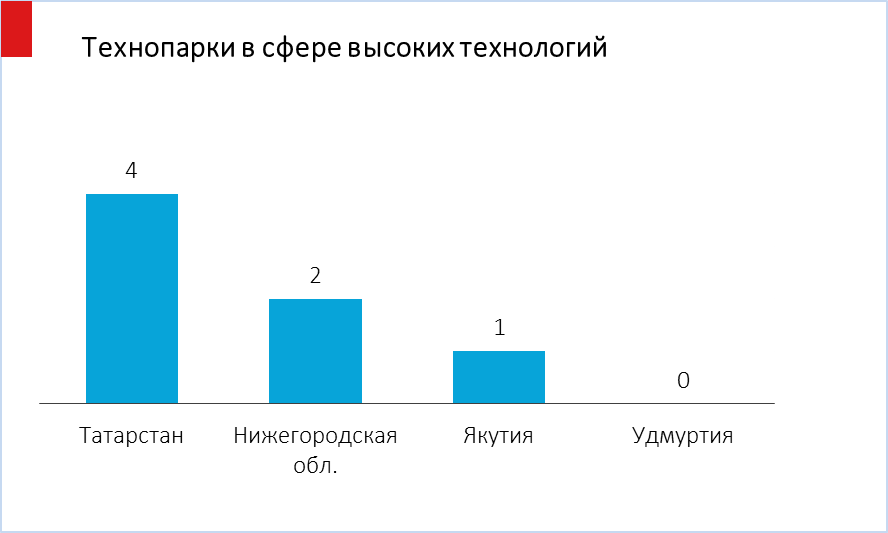 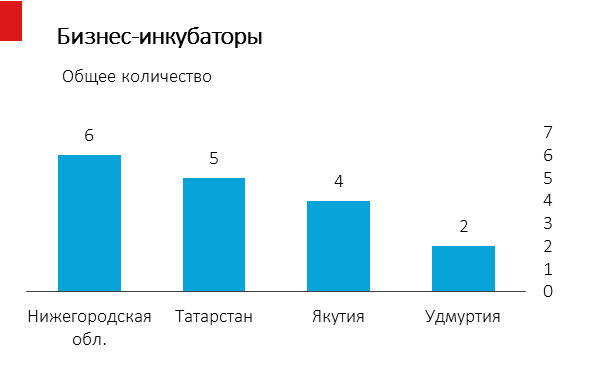 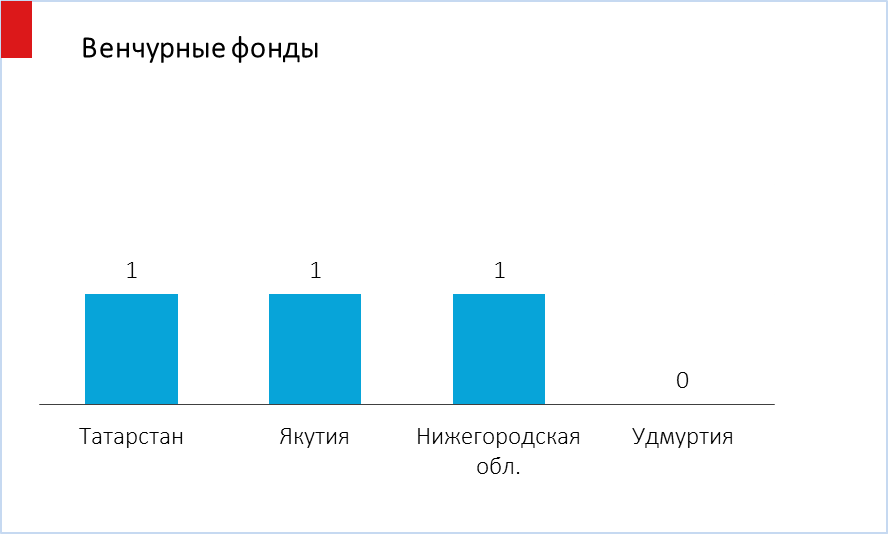 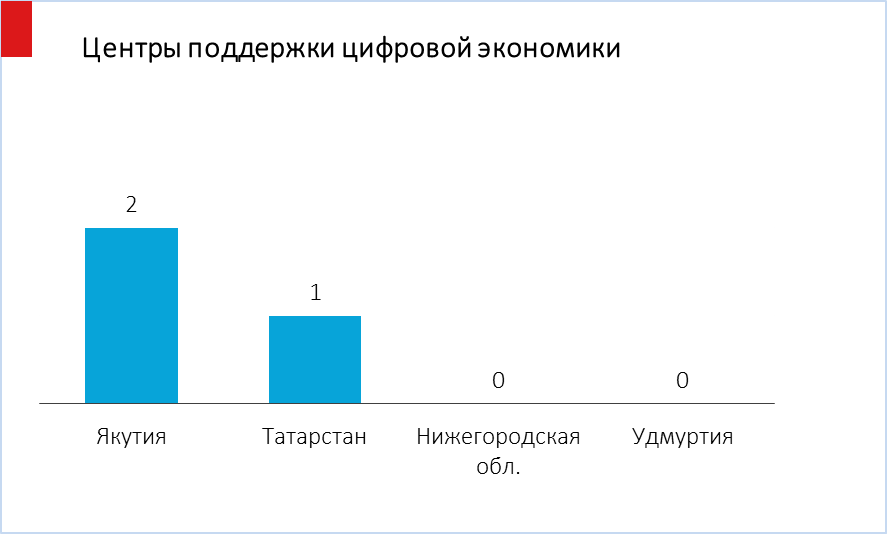 В Удмуртской Республике отсутствует система инфраструктуры поддержки развития бизнеса в сфере цифровой экономики. В регионе функционирует 2 бизнес-инкубатора. Нет технопарков в сфере высоких технологий, специализированных центров поддержки цифровой экономики, венчурных фондов. В Республике Татарстан функционируют 11 организаций, в Якутии (лидирующем регионе России по мерам содействия бизнесу) – 8 организаций. В Нижегородской области – 9 организаций.12. Рейтинг городов РФ с населением свыше 100 тыс. чел., кроме городов федерального значения, по уровню открытости информации об общественном транспорте и дорожном сервисе в 2018 г. (приведен топ-5 городов-лидеров регионов ПФО и ближайшие конкуренты Ижевска)13. Группировка регионов ПФО по их доле в ресурсах и в результатах развития высокотехнологичного бизнеса в России на 2018 г. согласно Национальному докладу РАНХиГС14. Доля организаций ПФО, использующих облачные сервисы, в 2017 г.15. Рейтинг регионов ПФО по доле организаций, использующих технологии электронного обмена данными и технологии автоматической идентификации объектов (RFID) в 2017 г.16. Рейтинг регионов ПФО по доступу домохозяйств к Интернету в 2017 г.17. Рейтинг регионов ПФО по оценке населением качества предоставленных через сеть Интернет государственных и муниципальных услуг в 2017 г. (доля полностью удовлетворенных)18. Национальный рейтинг университетов в 2019 г. (приведен топ-5 вузов-лидеров регионов ПФО и ближайшие конкуренты УдГУ и ИжГТУ)Приложение БМетодики расчета индикативных показателей цифровой экономикиПриложение ВЦелевые значения индикативных показателей цифрового развития экономики Удмуртской Республики и основных показателей направлений «Цифровой экономики» в разрезе муниципальных образованийПоказатели Концепции в разрезе городских округовПоказатели Концепции в разрезе муниципальных районов и городских округовПриложение ГРекомендуемый перечень смарт-сервисов в рамках реализации КонцепцииПриложение ДСистема управления реализацией Концепции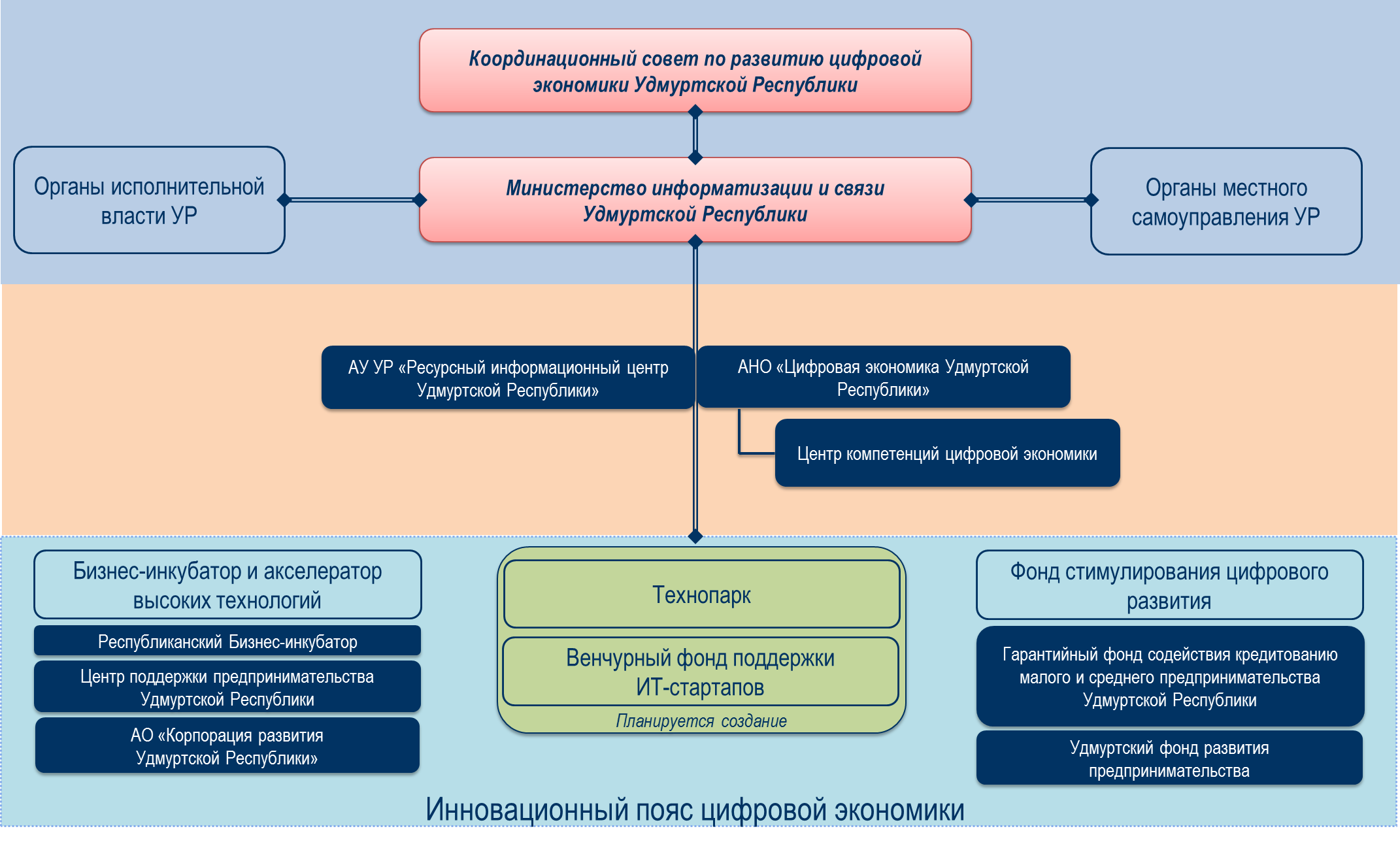 Приложение Е Таблица соответствия положений Концепции цифрового развития экономики Удмуртской Республики в рамках национальной программы «Цифровая экономика Российской Федерации» на период 2019-2024 гг.» целям и задачам, установленным Указом Президента Российской Федерации от 7 мая 2018 года № 204 «О национальных целях и стратегических задачах развития Российской Федерации на период до 2024 года»Приложение ЖПлан мероприятий («дорожная карта») по реализации КонцепцииПлан мероприятий («дорожная карта») по реализации Концепции в сфере направления «Кадры для цифровой экономики»План достижения мероприятий, направленных на решение задач по направлению «Кадры для цифровой экономики»План мероприятий («дорожная карта») по реализации Концепции в сфере направления «Информационная инфраструктура»План достижения мероприятий, направленных на решение задач по направлению «Информационная инфраструктура»План мероприятий («дорожная карта») по реализации Концепции в сфере направления «Цифровые технологии»План достижения мероприятий, направленных на решение задач по направлению «Цифровые технологии»План достижения мероприятий, направленных на решение задач по направлению «Умные города Удмуртской Республики»План достижения мероприятий, направленных на решение задач по направлению «Умные города Удмуртской Республики»План мероприятий («дорожная карта») по реализации Концепции в сфере направления «Информационная безопасность»План достижения мероприятий, направленных на решение задач по направлению «Информационная безопасность»План мероприятий («дорожная карта») по реализации Концепции в сфере направления «Цифровое государственное управление»План достижения мероприятий, направленных на решение задач по направлению «Цифровое государственное управление»Приложение ЗИсточники финансирования проектов в сфере «Цифровой экономики»Сильные стороныСильные стороныСильные стороныГосударствоОптимизация государственного управленияУдмуртская Республика – лидер ПФО по переходу на электронный документооборот (вовлечены 59,8 % исполнительных органов государственной власти (ИОГВ)).ГосударствоНеобходимый уровень администрирования отрасли4 место в ПФО по использованию потенциала цифровых технологий. Лидер – Татарстан. (Индекс «Цифровая Россия», оценка за 2018 г. Московской школы управления «Сколково»).ГосударствоЭффективное финансирование51 место в РФ по объему финансирования ИКТ в 2017 г. при 27 месте по развитию отрасли. Татарстан – на 4-х местах в 2-х рейтингах (данные Минкомсвязи РФ).ГосударствоИнформационная открытость7 место по информационной открытости среди регионов РФ принадлежит сайту Правительства УР (83 %). Башкортостан – 5 место (91 %). Татарстан – 35 место (59 %) (данные infometer.org за 2019 г.).БизнесВнедренные навигационные технологии4 место в ПФО по степени внедрения и эффективности использования спутниковых навигационных технологий ГЛОНАСС. Лидер – Татарстан (по данным Минэкономразвития РФ за 2018 г.).БизнесВысокая энергетическая и экологическая эффективностьПо экологической и энергетической эффективности бизнеса – 6 место в России. Лидер – Чувашия, Татарстан – 10 место (в 2018 г. по рейтингу Интерфакс-Эра).БизнесСущественный потенциал научно-технологического развитияПо уровню развития науки и технологий - на 26 месте в России. Татарстан – 3 место. Нижегородская обл. – 4 место (РИА Рейтинг по данным за 2017 г.).ОбществоЭлектронное взаимодействие с властью4 место в ПФО по доле населения, взаимодействующего с органами государственной власти и местного самоуправления через сеть Интернет. Лидер – Татарстан (по данным Росстата за 2017 г.).ОбществоДоступные мобильные телефоны2 место в ПФО по количеству мобильных телефонов на домохозяйство (2,5 шт.). Лидер – Татарстан (2,6 шт.) (по данным Росстата за 2017 г.).ОбществоДостаточная образовательная инфраструктура36 место по РФ по качеству образовательной инфраструктуры. Татарстан – 28 (по данным НИУ ВШЭ за 2017 г.).Слабые стороныСлабые стороныСлабые стороныГосударствоНе сформирована инфраструктура поддержки цифровой экономикиДействует 2 бизнес-инкубатора. В регионах-лидерах инфраструктура поддержки намного обширнее.ГосударствоПроблемы с доступом к открытым данным69 место из 107 крупных городов России у администрации Ижевска по уровню доступности информации об общественном транспорте и дорожном сервисе. Самара – 11 место. Казань – 39 место (данные infometer.org за 2018 г.).БизнесБизнес не готов вкладывать ресурсы в новые технологииНизкие уровни по ресурсам и результатам развития новых технологий. Татарстан и Нижегородская обл. – в группе лидеров (доклад РАНХиГС за 2018 г.).БизнесНет крупных IT-компанийВ сфере ИКТ зарегистрированы 695 компаний. В рейтинге 100 крупнейших IT-компаний России из региона ни одна компания не представлена. Казань: ICL-KPO BC – 22 место, Барс Груп – 52 место. Ульяновск: Prof-IT Group – 74 место (по данным СПАРК-Интерфакс и рейтинга CNews100 за 2018 г.).БизнесЛишние затраты на инфраструктуру ITОблачные сервисы используют 17 % организаций (11 место в ПФО). Татарстан – 1 место (30 %) (по данным Росстата за 2017 г.).БизнесСлабое внедрение промышленного Интернета вещей11 место в ПФО по использованию промышленного Интернета вещей (3,7 % организаций). Лидер – Татарстан (6,3 %) (по данным Росстата за 2017 г. в отношении технологии RFID).БизнесНизкая оплата труда в ITОтношение заработной платы в IT-отрасли к таковой в промышленности – 0,97. По России – 1,6 раза (по данным Росстата за 2018 г.)ОбществоНизкая цифровая грамотностьИндекс цифровой грамотности (потребление информации, компетенции, безопасность) - 2,31. Уровень ЦФО – 5,67 (по данным за 2018 г. проекта Цифроваяграмотность.рф).ОбществоСлабая доступность ИнтернетаБез доступа к Интернету функционируют 30 % домохозяйств (9 место по ПФО). Татарстан – 20 % и 1 место (по данным Росстата за 2017 г.).ОбществоНизкая доступность мобильной связи10 место в ПФО по подключению мобильных телефонов к сети (1,7 шт.). Лидер – Нижегородская обл. (2,3 шт.) (по данным Росстата за 2017 г.)ОбществоХудшая удовлетворенность от электронного взаимодействия с властьюПоследнее место в ПФО по уровню удовлетворенности от электронного взаимодействия с властью (56,4 % жителей полностью удовлетворены). Лидер – Пензенская обл. - 82,4 % (по данным НИУ ВШЭ за 2017 г.).ОбществоНизкий уровень высшего образованияВ национальном рейтинге университетов УдГУ – на 139 месте, ИжГТУ – на 155 месте. Казанский федеральный университет – 9 место (по данным Интерфакса за 2019 г.)УгрозыУгрозыУгрозыКонкуренция со стороны субъектов Российской Федерации, входящих в ПФОКонкуренция со стороны субъектов Российской Федерации, входящих в ПФОКонкуренция со стороны субъектов Российской Федерации, входящих в ПФОБюджетное сжатиеБюджетное сжатиеБюджетное сжатиеМиграция талантливых молодых специалистов в другие регионы РоссииМиграция талантливых молодых специалистов в другие регионы РоссииМиграция талантливых молодых специалистов в другие регионы РоссииЛавинообразный характер изменений (регионы и отрасли, опаздывающие с цифровой трансформацией, далее усложняют себе переход к новым бизнес-моделям и технологиям)Лавинообразный характер изменений (регионы и отрасли, опаздывающие с цифровой трансформацией, далее усложняют себе переход к новым бизнес-моделям и технологиям)Лавинообразный характер изменений (регионы и отрасли, опаздывающие с цифровой трансформацией, далее усложняют себе переход к новым бизнес-моделям и технологиям)Обесценивание традиционных активов, не прошедших цифровые преобразования и трансформациюОбесценивание традиционных активов, не прошедших цифровые преобразования и трансформациюОбесценивание традиционных активов, не прошедших цифровые преобразования и трансформациюВысвобождение трудовых ресурсов и усиление расслоения персонала различной квалификацииВысвобождение трудовых ресурсов и усиление расслоения персонала различной квалификацииВысвобождение трудовых ресурсов и усиление расслоения персонала различной квалификацииНесанкционированный доступ к данным (поиск баланса между институциональным регулированием оборота данных и доступностью информации)Несанкционированный доступ к данным (поиск баланса между институциональным регулированием оборота данных и доступностью информации)Несанкционированный доступ к данным (поиск баланса между институциональным регулированием оборота данных и доступностью информации)ВозможностиВозможностиВозможностиЧетвертая промышленная революция (индустрия 4.0) (приоритет на цифровые технологии, платформенные решения и интеллектуальные системы).Четвертая промышленная революция (индустрия 4.0) (приоритет на цифровые технологии, платформенные решения и интеллектуальные системы).Четвертая промышленная революция (индустрия 4.0) (приоритет на цифровые технологии, платформенные решения и интеллектуальные системы).Национальные проекты (развитие цифровой экономики – один из трендов стратегического развития России до 2024 г.).Национальные проекты (развитие цифровой экономики – один из трендов стратегического развития России до 2024 г.).Национальные проекты (развитие цифровой экономики – один из трендов стратегического развития России до 2024 г.).Межотраслевая и межрегиональная интеграция (цифровая трансформация задает новые границы отраслей, формирует сложные логистические связи).Межотраслевая и межрегиональная интеграция (цифровая трансформация задает новые границы отраслей, формирует сложные логистические связи).Межотраслевая и межрегиональная интеграция (цифровая трансформация задает новые границы отраслей, формирует сложные логистические связи).Смена бизнес-моделей (продукт – как услуга, данные – источник ценности, динамическое ценообразование, прескриптивная (имитационная) аналитика).Смена бизнес-моделей (продукт – как услуга, данные – источник ценности, динамическое ценообразование, прескриптивная (имитационная) аналитика).Смена бизнес-моделей (продукт – как услуга, данные – источник ценности, динамическое ценообразование, прескриптивная (имитационная) аналитика).Показатели цифрового развития экономики Удмуртской РеспубликиПоказатели цифрового развития экономики Удмуртской РеспубликиПоказатели цифрового развития экономики Удмуртской РеспубликиПоказатели цифрового развития экономики Удмуртской РеспубликиНаименование показателяЭтап 1
(2019-2020)Этап 2(2021-2022)Этап 3(2023-2024)Показатели достижения цели КонцепцииПоказатели достижения цели КонцепцииПоказатели достижения цели КонцепцииПоказатели достижения цели КонцепцииВклад цифрового развития в рост экономики Удмуртской Республики, % к 2017 году51020Место Удмуртской Республики среди регионов России по качеству жизни населения (в 2018 году – 43 место)353025Доля внедренных цифровых сервисов, рекомендованных к использованию на территории Удмуртской Республики, %4080100Показатели выполнения задач КонцепцииПоказатели выполнения задач КонцепцииПоказатели выполнения задач КонцепцииПоказатели выполнения задач КонцепцииУвеличение внутренних затрат на развитие цифровой экономики в Удмуртской Республике, раз к 2017 году1,323Увеличение объема выручки от «сквозных» цифровых технологий компаниями, получившими поддержку на федеральном уровне, раз к 2017 году1,11,52Рост индекса эффективности цифровой трансформации городского хозяйства («IQ городов») Удмуртской Республики, %-ных пунктов51530Охват учреждений социальной сферы Удмуртской Республики платформенными решениями и (или) «сквозными» технологиями, %2550100Основные показатели направлений «Цифровой экономики»Основные показатели направлений «Цифровой экономики»Основные показатели направлений «Цифровой экономики»Основные показатели направлений «Цифровой экономики»Основные показатели направлений «Цифровой экономики»Направление Наименование показателяЭтап 1
(2019-2020)Этап 2(2021-2022)Этап 3(2023-2024)Информационная инфраструктураДоля медицинских организаций, подключенных к сети Интернет, %100100100Информационная инфраструктураДоля ФАП, подключенных к сети Интернет, %40100100Информационная инфраструктураДоля образовательных организаций, подключенных к сети Интернет, %40100100Информационная инфраструктураДоля органов власти, подключенных к сети Интернет, %40100100Цифровые технологииУвеличение затрат на развитие «сквозных» цифровых технологий компаниями, зарегистрированными на территории Удмуртской Республики, %125200300Кадры для цифровой экономикиКоличество выпускников организаций профессионального образования с ключевыми компетенциями цифровой экономики, чел.3177933710200Кадры для цифровой экономикиКоличество трудоспособных жителей, прошедших переобучение по компетенциям цифровой экономики, чел.50001354217191Цифровое государственное управлениеДоля взаимодействия, осуществляемого в цифровом виде, %305070Цифровое государственное управлениеДоля отказов при предоставлении гос. услуг и сервисов от числа отказов в 2018 году, %907050Цифровое государственное управлениеДоля внутриведомственного и межведомственного юридически значимого электронного документооборота, %105090Цифровое государственное управлениеДоля государственных услуг и сервисов, соответствующих целевой модели цифровой трансформации, %1560100Информационная безопасностьКоличество подготовленных специалистов по информационной безопасности, чел.146385485Информационная безопасностьСредний срок простоя информационных систем органов власти и местного самоуправления в результате компьютерных атак, часов24122Информационная безопасностьСтоимостная доля закупаемого и (или) арендуемого органами власти и органами местного самоуправления отечественного программного обеспечения, %708090Умные городаДоля жителей городов в возрасте старше 14 лет, имеющих возможность участвовать с использованием цифровых технологий в принятии решений по вопросам городского развития, %104060Умные городаДоля организаций, управляющих жилищным фондом, а также ресурсоснабжающих организаций в сфере теплоснабжения, водоснабжения и водоотведения, применяющих автоматизированные информационные системы учёта в городах, % (N – базовое значение)N+3N+8N+15Ключевые элементы развития ИТ-отраслиФункцияБизнес-инкубаторыПоддержка начинающих субъектов малого предпринимательства в сфере ИТ:- предоставление офисных площадей;- поиск, оценка перспективности и отбор проектов для размещения в инкубаторе;- мониторинг реализации проектов, внесение рекомендаций и принятие мер, направленных на развитие проекта;- оказание консультационных услуг;- продвижение проектов, помощь в получении мер государственной поддержки, кредитов и банковских гарантий, привлечении проектного финансирования;- предоставление услуг по повышению квалификации и обучению;- бухгалтерские и юридические услуги.Технопарк в сфере высоких технологий (ИТ-парк).Имущественный комплекс, создающий инфраструктуру для развития и поддержания стартап-проектов и ИТ-компаний:- предоставление офисных и производственных площадей;- организация доступа к лабораториям совместного пользования и центру коллективного пользования оборудованием; - предоставление услуг дата-центра; - сотрудничество с институтами развития, помощь в привлечении финансирования;- сотрудничество с высшими учебными и научными учреждениями;- информационно-консультационная поддержка и продвижение проектов, в т.ч. организация выставок, форумов и др. деловых мероприятий;- проведение экспертной оценки и испытаний информационных и коммуникационных технологий, новейших образцов техники и их внедрение;- бухгалтерские и юридические услуги, патентные сервисы.Фонд поддержки проектов в сфере информационных технологийФонд, обеспечивающий поддержку проектов в сфере ИТ:- финансирование практических и научных исследований;- финансирование разработок образовательных проектов, программ, методических и учебных пособий;- проведение конгрессов, выставок, семинаров, конференций и др.;- выплата специальных стипендий, грантов и других имущественных поощрений преподавателям, студентам, аспирантам, докторантам, научным работникам;- повышение квалификации учителей, преподавателей, научных работников и иных сотрудников учебных заведений на территории России и за рубежом;- юридическая поддержка проектов;- организационная, информационная и маркетинговая поддержка проектов.Венчурный фондподдержкиФонд, ориентированный на работу с инновационными и рискованными проектами ИТ-предприятий:- финансовая поддержка инновационных проектов в ИТ сфере;- продвижение инновационной продукции и технологий посредством конгрессно-форумных, выставочно-ярмарочных и др. мероприятий.Наименование показателя2019 г.2020 г.2021 г.2022 г.2023 г.2024 г.Утвержденные расходы бюджета. Всего77 518 32967 411 46868 991 131Прогнозные расходы бюджета*. Всего, в т.ч.77 941 04380 902 80284 058 01287 336 27490 742 38994 281 342по подразделу «Связь и информатика»344 245606 771840 5801 310 0441 361 1361 414 220Справочно:доля в составе общего объема расходов0,440,751,001,501,501,50Степень рискаСтепень рискаСтепень рискаУмеренный рискВысокий рискСтепень капиталоемкости проектаУмеренная капиталоемкостьРегиональный бюджет (включая средства межбюджетных трансфертов)Единый транспортный портал Удмуртской РеспубликиФорматирование в виде пилотных проектов и финансирование из региональных институтов развития«Умные» велопарковкиСтепень капиталоемкости проектаВысокая капиталоемкостьКонцессионные соглашения«Умные» парковкиВключение в программы, финансируемые федеральными фондами и иными институтами развитияЦифровая медицинская средаПозиция РегионПоказатели эффективности (средняя по экономике = 100%)Показатели эффективности (средняя по экономике = 100%)Показатели эффективности (средняя по экономике = 100%)Позиция РегионЭнерго-ресурснаяТехнологическаяЭкосистемная1Республика Чувашия112%107,9%261%6Удмуртская Республика97,4%108,8%200,8%8Нижегородская область122,4%109%94,1%9Республика Марий Эл102,7%95,5%205%10Республика Татарстан108,9%97,9%86,2%19Оренбургская область99,6%106,5%73,2%35Пермский край102%101,9%113,2%43Ульяновская область94,3%99,7%89,4%44Пензенская область95,6%91,3%138,1%45Самарская область99,5%102,2%53%56Республика Башкортостан88,3%94,2%148,3%61Саратовская область96,5%98,9%50,6%66Республика Мордовия89,3%87,8%141,9%69Кировская область93%92%124,3%Группы регионов по их доле в результатах высокотехнологичного бизнесаРоссии (выпуск продукции, экспорт, налоговые сборы, новые рабочие места, стартапы), в %Группы регионов по их доле в результатах высокотехнологичного бизнесаРоссии (выпуск продукции, экспорт, налоговые сборы, новые рабочие места, стартапы), в %Группы регионов по их доле в результатах высокотехнологичного бизнесаРоссии (выпуск продукции, экспорт, налоговые сборы, новые рабочие места, стартапы), в %Группы регионов по их доле в результатах высокотехнологичного бизнесаРоссии (выпуск продукции, экспорт, налоговые сборы, новые рабочие места, стартапы), в %Группы регионов по их доле в результатах высокотехнологичного бизнесаРоссии (выпуск продукции, экспорт, налоговые сборы, новые рабочие места, стартапы), в %Группы регионов по их доле в результатах высокотехнологичного бизнесаРоссии (выпуск продукции, экспорт, налоговые сборы, новые рабочие места, стартапы), в %Группы регионов по их доле в ресурсах России для развития высокотехнологичного бизнеса (капитал, труд, инфраструктура и научный потенциал), %А. Наивысшая (>5%)B. Высокая (2-5%)С. Средняя (1-2%)D. Пониженная (0,5-1%)E. Низкая (менее 0,5%)Группы регионов по их доле в ресурсах России для развития высокотехнологичного бизнеса (капитал, труд, инфраструктура и научный потенциал), %Наивысшая–––––Группы регионов по их доле в ресурсах России для развития высокотехнологичного бизнеса (капитал, труд, инфраструктура и научный потенциал), %Высокая–Татарстан, Самарская обл., Нижегородская обл.–––Группы регионов по их доле в ресурсах России для развития высокотехнологичного бизнеса (капитал, труд, инфраструктура и научный потенциал), %Средняя–Башкортостан, Пермский крайСаратовская обл.Ульяновская обл.–Группы регионов по их доле в ресурсах России для развития высокотехнологичного бизнеса (капитал, труд, инфраструктура и научный потенциал), %Пониженная–––Кировская обл., Удмуртия, ЧувашияОренбургская обл., Пензенская обл., Мордовия, Марий ЭлГруппы регионов по их доле в ресурсах России для развития высокотехнологичного бизнеса (капитал, труд, инфраструктура и научный потенциал), %Низкая–––––ПозицияВузРегион9.Казанский (Приволжский) федеральный университетТатарстан20.Нижегородский государственный университет им. Н.И. ЛобачевскогоНижегородская обл.29.Казанский национальный исследовательский технологический университетТатарстан37.Самарский национальный исследовательский университет имени академика С.П. КоролеваСамарская обл.40.Саратовский государственный университет имени Н.Г. Чернышевского - Национальный исследовательский университетСаратовская обл.………139-140Российский новый университетМосква139-140Удмуртский государственный университетУдмуртия141-142Самарский государственный экономический университетСамарская обл.………153-154Пермский государственный медицинский университет имени академика Е.А. ВагнераПермский край155-160Ижевский государственный технический университет имени М.Т. КалашниковаУдмуртия155-160Пензенский государственный университет архитектуры и строительстваПензенская обл.………Наименование и единица измерения показателяПояснение по методологии расчета показателяВклад цифрового развития в рост экономики Удмуртской Республики, % к 2017 годуВклад цифрового развития в рост экономики Удмуртской Республики рассчитывается по следующей формуле:где:- ВЦР – вклад цифрового развития в рост экономики, %;- ВЗЦЭОГ - внутренние затраты на развитие цифровой экономики за отчетный год, тыс. руб.;- ВЗЦЭ2017 - внутренние затраты на развитие цифровой экономики за 2017 год, тыс. руб.;- ВРПОГ - валовый региональный продукт за отчетный год, тыс. руб.;- ВРП2017 - валовый региональный продукт за 2017 год, тыс. руб.Источником данных по показателям, используемым в расчете, за отчетный год и за 2017 год является Федеральная служба государственной статистики.Методика расчета показателя ВЦР основана на исследовании НИУ ВШЭ «Вклад цифровизации в рост российской экономики» (https://issek.hse.ru/news/221125086.html дата обращения: 12.07.2019).Место Удмуртской Республики среди регионов России по качеству жизни населения, место в рейтингеПоказатель определяется по данным рейтинга качества жизни в российских регионах, публикуемого рейтинговым агентством РИА Рейтинг медиагруппы МИА «Россия сегодня». Пример рейтинга за 2017 год: http://riarating.ru/infografika/20180214/630082471.html (дата обращения: 24.07.2019).Увеличение внутренних затрат на развитие цифровой экономики в Удмуртской Республике, раз к 2017 годуПоказатель рассчитывается по следующей формуле: где:- УВЗЦР - увеличение внутренних затрат на развитие цифровой экономики, ед.Показатель ВЗЦЭ определяется по следующей формуле:где:- ВЗНР - внутренние затраты на научные исследования и разработки по приоритетному направлению «Информационно-телекоммуникационные системы» за год, тыс. руб.;- ЗИКТ - затраты на информационные и коммуникационные технологии за год, тыс. руб.Источником данных по показателям, используемым в расчете, является Федеральная служба государственной статистики.Показатель также является индикатором национальной программы «Цифровая экономика Российской Федерации».Увеличение объема выручки от «сквозных» цифровых технологий компаниями, получившими поддержку на федеральном уровне, раз к 2017 годуПоказатель рассчитывается по следующей формуле:где:- УВСЦТ - увеличение объема выручки от «сквозных» цифровых технологий компаниями, получившими поддержку на федеральном уровне, ед.;- ВСЦТОГ - выручка от «сквозных» цифровых технологий компаниями, получившими поддержку на федеральном уровне за отчетный год, млн. руб.;- ВСЦТ2017 - выручка от «сквозных» цифровых технологий компаниями, получившими поддержку на федеральном уровне за 2017 год, млн. руб.В составе показателя в т.ч. рассматривается выручка от разработки наукоемких решений, продвижения продуктов и услуг.Источниками информации по показателям, используемым в расчете, являются организации – получатели мер федеральной поддержки, использующие «сквозные» цифровые технологии.  Показатель также является индикатором регионального проекта «Цифровые технологии».Рост индекса эффективности цифровой трансформации городского хозяйства («IQ городов») Удмуртской Республики, %-ных пунктовРост индекса «IQ городов» определяется вычитанием из значения индекса за отчетный год значения индекса за год, предшествующий отчетному.Показатель также является индикатором регионального проекта «Умные города Удмуртской Республики».Методика расчета индекса цифровой трансформации городского хозяйства («IQ городов») находится в стадии разработки. Рекомендуется применять показатель после утверждения методики.Охват учреждений социальной сферы Удмуртской Республики платформенными решениями и (или) «сквозными» технологиями, %Показатель рассчитывается по следующей формуле:где:- ОЦР – охват учреждений социальной сферы платформенными решениями и (или) «сквозными» технологиями (цифровыми решениями);- КУССЦР – количество региональных и муниципальных учреждений социальной сферы, в которых внедрены платформенные решения и (или) «сквозные» технологии, на конец отчетного года, ед.;- КУСС – количество региональных и муниципальных учреждений социальной сферы, в которых установлена потребность во внедрении платформенных решений и (или) «сквозных» технологий, на конец отчетного года, ед.Источниками данных по показателям, используемым в расчете, являются органы власти, выполняющие полномочия учредителей региональных и муниципальных учреждений.Доля внедренных цифровых сервисов, рекомендованных к использованию на территории Удмуртской Республики, %Показатель рассчитывается по следующей формуле:где:- ДВЦС - доля внедренных цифровых сервисов, %- КЦСВ – количество внедренных (принятых в эксплуатацию) цифровых сервисов на конец отчетного года, ед.- КЦС – количество цифровых сервисов, рекомендованных к использованию на территории Удмуртской Республики, ед.Показатели Концепции в разрезе городских округовПоказатели Концепции в разрезе городских округовПоказатели Концепции в разрезе городских округовПоказатели Концепции в разрезе городских округовПоказатели Концепции в разрезе городских округовПоказатели Концепции в разрезе городских округовПоказатели Концепции в разрезе городских округовПоказатели Концепции в разрезе городских округовПоказатели Концепции в разрезе городских округовПоказатели Концепции в разрезе городских округовГородской округРост индекса эффективности цифровой трансформации городского хозяйства («IQ городов») Удмуртской Республики, %-ных пунктовРост индекса эффективности цифровой трансформации городского хозяйства («IQ городов») Удмуртской Республики, %-ных пунктовРост индекса эффективности цифровой трансформации городского хозяйства («IQ городов») Удмуртской Республики, %-ных пунктовДоля жителей городов в возрасте старше 14 лет, имеющих возможность участвовать в принятии решений по вопросам городского развития с использованием цифровых технологий, процентовДоля жителей городов в возрасте старше 14 лет, имеющих возможность участвовать в принятии решений по вопросам городского развития с использованием цифровых технологий, процентовДоля жителей городов в возрасте старше 14 лет, имеющих возможность участвовать в принятии решений по вопросам городского развития с использованием цифровых технологий, процентовДоля организаций, управляющих жилищным фондом, а также ресурсоснабжающих организаций в сфере теплоснабжения, водоснабжения и водоотведения, применяющих автоматизированные информационные системы учёта в городах, %-ных пунктовДоля организаций, управляющих жилищным фондом, а также ресурсоснабжающих организаций в сфере теплоснабжения, водоснабжения и водоотведения, применяющих автоматизированные информационные системы учёта в городах, %-ных пунктовДоля организаций, управляющих жилищным фондом, а также ресурсоснабжающих организаций в сфере теплоснабжения, водоснабжения и водоотведения, применяющих автоматизированные информационные системы учёта в городах, %-ных пунктовГородской округЭтап 1
(2019-2020)Этап 2
(2021-2022)Этап 3
(2023-2024)Этап 1
(2019-2020)Этап 2
(2021-2022)Этап 3
(2023-2024)Этап 1
(2019-2020)Этап 2
(2021-2022)Этап 3
(2023-2024)Город Ижевск5,516,5331144663,5916,5Город Воткинск4,513,527936542,5713,5Город Глазов5,516,5331144663,5916,5Город Можга515301040603815Город Сарапул515301040603815Показатели Концепции в разрезе муниципальных районов и городских округовПоказатели Концепции в разрезе муниципальных районов и городских округовПоказатели Концепции в разрезе муниципальных районов и городских округовПоказатели Концепции в разрезе муниципальных районов и городских округовПоказатели Концепции в разрезе муниципальных районов и городских округовПоказатели Концепции в разрезе муниципальных районов и городских округовПоказатели Концепции в разрезе муниципальных районов и городских округовМуниципальное образованиеОхват учреждений социальной сферы Удмуртской Республики платформенными решениями и (или) «сквозными» технологиями, %Охват учреждений социальной сферы Удмуртской Республики платформенными решениями и (или) «сквозными» технологиями, %Охват учреждений социальной сферы Удмуртской Республики платформенными решениями и (или) «сквозными» технологиями, %Доля государственных и муниципальных услуг, предоставляемых в цифровом виде без необходимости личного посещения органов власти, %Доля государственных и муниципальных услуг, предоставляемых в цифровом виде без необходимости личного посещения органов власти, %Доля государственных и муниципальных услуг, предоставляемых в цифровом виде без необходимости личного посещения органов власти, %Муниципальное образованиеЭтап 1
(2019-2020)Этап 2
(2021-2022)Этап 3
(2023-2024)Этап 1
(2019-2020)Этап 2
(2021-2022)Этап 3
(2023-2024)Город Ижевск37,575100307592Город Воткинск32,565100266584Город Глазов37,575100307592Город Можга3570100287088Город Сарапул3570100287088Алнашский муниципальный район2040100164076Балезинский муниципальный район2040100164076Вавожский муниципальный район22,545100184580Воткинский муниципальный район32,565100266584Глазовский муниципальный район32,565100266584Граховский муниципальный район2040100164076Дебёсский муниципальный район22,545100184580Завьяловский муниципальный район32,565100266584Игринский муниципальный район22,545100184580Камбарский муниципальный район32,565100266584Каракулинский муниципальный район2040100164076Кезский муниципальный район2040100164076Кизнерский муниципальный район2040100164076Киясовский муниципальный район2040100164076Красногорский муниципальный район2040100164076Малопургинский муниципальный район2040100164076Можгинский муниципальный район32,565100266584Сарапульский муниципальный район32,565100266584Селтинский муниципальный район2040100164076Сюмсинский муниципальный район22,545100184580Увинский муниципальный район22,545100184580Шарканский муниципальный район2040100164076Юкаменский муниципальный район2040100164076Якшур-Бодьинский муниципальный район2040100164076Ярский муниципальный район2040100164076СервисСервисКраткое описаниеВидПредусмотрен программным документомВнедрение и развитиеВнедрение и развитиеВнедрение и развитиеВнедрение и развитиеВнедрение и развитиеВнедрение и развитиеСервисСервисКраткое описаниеВидПредусмотрен программным документом1 этап1 этап2 этап2 этап3 этап3 этапСервисСервисКраткое описаниеВидПредусмотрен программным документом201920202021202220232024Цифровая трансформация в образованииЦифровая трансформация в образованииЦифровая трансформация в образованииЦифровая трансформация в образованииЦифровая трансформация в образованииЦифровая трансформация в образованииЦифровая трансформация в образованииЦифровая трансформация в образованииЦифровая трансформация в образованииЦифровая трансформация в образованииЦифровая трансформация в образованииЦифровая грамотностьЦифровая грамотностьОнлайн-обучение по программам развития цифровых компетенцийБГСРП УР «Цифровая образовательная среда»Цифровое портфолиоЦифровое портфолиоИнформация об индивидуальных достижениях обучающегося, доступная в электронном виде в установленном порядке доступаБГСРП УР «Цифровая образовательная среда»Электронная образовательная среда Электронная образовательная среда Электронный дневник общеобразовательной организацииБГСРП УР «Цифровая образовательная среда»Электронная образовательная среда Электронная образовательная среда Электронный дневник учреждения СПОБГСРП УР «Цифровая образовательная среда»Электронная образовательная среда Электронная образовательная среда Электронные тетради/учебникиБГСРП УР «Цифровая образовательная среда»Электронная образовательная среда Электронная образовательная среда Электронный журналБГСРП УР «Цифровая образовательная среда»Электронная образовательная среда Электронная образовательная среда Мобильное приложение для родителей ученика общеобразовательной организацииБГСРП УР «Цифровая образовательная среда»Электронная образовательная среда Электронная образовательная среда Системы экспертной и пользовательской оценки качества содержания онлайн-курсовБГСРП УР «Цифровая образовательная среда»«Виртуальное обучение»«Виртуальное обучение»Применение технологий дополненной реальности при преподавании: моделирование реальных жизненных ситуаций, проведение лабораторных работ и детальное изучение сложных объектовПСНе предусмотрен проектомИндивидуальная траектория обученияИндивидуальная траектория обученияПодбор индивидуальной траектории обучения на основании оценки талантов и предрасположенностей с учетом перспектив на рынке труда и образованияПСНе предусмотрен проектомЦифровой ассистентЦифровой ассистентИспользование интеллектуальной системы, позволяющая преподавателю оптимизировать процесс преподавания (подготовка материалов для преподавания, проверка контрольных работ/тестов, выявление списываний/плагиата и т.д.)БГСНе предусмотрен проектом«Суперсервисы»Поступление в вуз онлайнВозможность удобного поиска и сравнения образовательных программ вузов и условий обучения (количество бюджетных мест, стоимость обучения, проходной балл по предыдущим годам и др.), используя Единый портал государственных услуг. Подача документов для поступления в вузы в режиме онлайнБГСНП «Цифровая экономика Российской Федерации»«Суперсервисы»Цифровые документы об образовании онлайнОбеспечено формирование документов об общем, среднем профессиональном и высшем образовании в электронном виде, а также доступ работодателей к документам об образовании соискателей с их согласияБГСНП «Цифровая экономика Российской Федерации»«Суперсервисы»Образование в РоссииВозможность для иностранных граждан и лиц без гражданства в режиме онлайн подать заявление и пройти этапы отбора для поступления в вузы Российской Федерации (значительное сокращение количества личных посещений Российских центров науки и культуры за рубежом или посольства Российской Федерации)БГСНП «Цифровая экономика Российской Федерации»Цифровая трансформация в здравоохраненииЦифровая трансформация в здравоохраненииЦифровая трансформация в здравоохраненииЦифровая трансформация в здравоохраненииЦифровая трансформация в здравоохраненииЦифровая трансформация в здравоохраненииЦифровая трансформация в здравоохраненииЦифровая трансформация в здравоохраненииЦифровая трансформация в здравоохраненииЦифровая трансформация в здравоохраненииЦифровая трансформация в здравоохраненииТелемедицинаТелемедицинаПроведение телемедицинских консультаций «врач-врач»БГСФП «Развитие сети национальных
медицинских исследовательских центров и внедрение
инновационных медицинских технологий»; РП УР «Создание единого цифрового контура в здравоохранении 
на основе единой государственной информационной системы здравоохранения (ЕГИСЗ)»ТелемедицинаТелемедицинаПроведение телемедицинских консультаций «пациент-врач»БГСФП «Развитие сети национальных
медицинских исследовательских центров и внедрение
инновационных медицинских технологий»; РП УР «Создание единого цифрового контура в здравоохранении 
на основе единой государственной информационной системы здравоохранения (ЕГИСЗ)»ТелемедицинаТелемедицинаДистанционный мониторинг состояния здоровья пациента посредством специализированного оборудования для медицинского осмотраБГСФП «Развитие сети национальных
медицинских исследовательских центров и внедрение
инновационных медицинских технологий»; РП УР «Создание единого цифрового контура в здравоохранении 
на основе единой государственной информационной системы здравоохранения (ЕГИСЗ)»«Дежурный доктор»«Дежурный доктор»Оказание жителям консультации в режиме «вопрос-ответ» врачами-специалистами на едином республиканском ресурсе / в мобильном приложении (рекомендации по личному обращению к конкретному врачу)БГСНе предусмотренЦифровая медицинская средаЦифровая медицинская средаЭлектронные рецептыБГСРП УР «Создание единого цифрового контура в здравоохранении 
на основе единой государственной информационной системы здравоохранения (ЕГИСЗ)»Цифровая медицинская средаЦифровая медицинская средаПрименение интегрированных амбулаторных медицинские карт (совокупность персональных медицинских записей пациента, собираемых и используемых несколькими медицинскими организациями)БГСРП УР «Создание единого цифрового контура в здравоохранении 
на основе единой государственной информационной системы здравоохранения (ЕГИСЗ)»Цифровая медицинская средаЦифровая медицинская средаМаршрутизация потоков пациентовБГСРП УР «Создание единого цифрового контура в здравоохранении 
на основе единой государственной информационной системы здравоохранения (ЕГИСЗ)»«Второе мнение»«Второе мнение»Интеллектуальные системы, которые позволяют путем сбора и анализа информации оказывать поддержку при принятии врачом решения при диагностике пациента и назначении ему лечения с целью повышения качества оказываемой медицинской помощиБГСНе предусмотренАвтоматизированный вызов скорой помощиАвтоматизированный вызов скорой помощиСпециальные датчики автоматизированного экстренного вызова скорой помощи, фиксирующие показатели жизнедеятельности (в частности, для пожилых людей и пациентов, находящихся в высокой группе риска)БГСНе предусмотренПерсонализированное лечениеПерсонализированное лечениеИнтеллектуальный подбор лечения для пациента в зависимости от его медицинских показанийБГСНе предусмотренСитуационные центры управления здоровьем населенияСитуационные центры управления здоровьем населенияСистема, разработанная для информационной поддержки принятия решений по вопросам медицины посредством аналитики данныхБГСНе предусмотренРоботизированная хирургияРоботизированная хирургияИспользование специальных роботов во время медицинских операцийБГСНе предусмотрен«Суперсервис»Здравоохранение онлайнПредоставляет гражданину получить комплекс услуг здравоохранения: онлайн оформление/изменение полиса ОМС в цифровом виде через ЕПГУ; выбор медицинской организации обслуживания; запись на прием к врачу по случаю заболевания, на профилактические медицинские осмотры и диспансеризацию; получение информации относительно плана; запись ребенка на медицинские услуги в рамках территориальной программы государственных гарантий бесплатного оказания медицинской помощи и др.БГСНП «Цифровая экономика Российской Федерации»Цифровая трансформация системы социальной защиты населенияЦифровая трансформация системы социальной защиты населенияЦифровая трансформация системы социальной защиты населенияЦифровая трансформация системы социальной защиты населенияЦифровая трансформация системы социальной защиты населенияЦифровая трансформация системы социальной защиты населенияЦифровая трансформация системы социальной защиты населенияЦифровая трансформация системы социальной защиты населенияЦифровая трансформация системы социальной защиты населенияЦифровая трансформация системы социальной защиты населенияЦифровая трансформация системы социальной защиты населенияЕГИССОЕдиный реестр данных о социально нуждающихся категориях граждан Обеспечение повышения качества социального обслуживания населения Удмуртской Республики за счет проведения мероприятий по упрощению взаимодействия социально-незащищенных слоев населения с государственными органами Республики (однократность ввода информации и многократность ее использования при предоставлении социальной помощи)БГСРП УР «Цифровые технологии»ЕГИССОМониторинг жизненной ситуации граждан Автоматизированная система мониторинга состояния и изменений жизненной ситуации граждан, влияющих на набор предоставляемых мер социальной поддержки и социальных услуг, на основе технологий IoT и технологии BigData БГСРП УР «Цифровые технологии»;ГП УР «Социальная поддержка граждан»ЕГИССОПортал предоставления актуальной информации и консультаций по социальным вопросам Система информационной поддержки получателей мер поддержки и потенциальных заявителей(получателей льгот, социально незащищенных граждан, многодетных семей, пенсионеров и др.), обеспечивающая беспрепятственный доступ граждан к информации о реализуемых программах и мерах поддержки в социальной и иных сферахБГСГП УР «Социальная поддержка граждан»ЕГИССООнлайн предоставление приоритетных массовых социально значимых государственных и муниципальных услуг Прием заявлений и сбор необходимых документов для назначения мер социальной поддержки в электронном виде в автоматическом режиме, в том числе проактивно, с использованием удаленной, в том числе биометрической, идентификации заявителейБГСРП УР «Цифровое государственное управление»;ГП УР «Социальная поддержка граждан»ЕГИССО«Умная» социальная поддержкаОрганизация выплат пособий и предоставления иных мер финансовой поддержки по принципу адресности и с применением критериев нуждаемости; предоставление информации о наличии мест в стационарных отделениях социального обслуживанияБГСНе предусмотрен«Социальная витрина»«Социальная витрина»Платформа-агрегатор социальных сервисов, товаров (средства реабилитации и др.) и услуг (медицинских, социальных, образовательных и др.) – комплексное решение по сопровождению людей старшего поколения, лиц с ограниченными возможностями здоровья и граждан иных категорий, в том числе по содействию в получении реабилитационных и социальных услуг, организации трудоустройства, получения образования, приобретения вспомогательных технических средств и др.ПСНе предусмотрен«Видеоконтроль»«Видеоконтроль»Размещение видеокамер у выездных сотрудников социальных служб с целью фиксации происходящего: контроль действий социального работника и мониторинг условий проживания, нуждающегося в социальной помощиБГСНе предусмотрен«Суперсервисы»Онлайн-помощник при инвалидностиОповещение о приближении даты очередного медицинского освидетельствования;Помощь в формировании заявлений на получение комплексной государственной услуги; предъявление справок об инвалидности в электронном виде через приложениеБГСНП «Цифровая экономика»«Суперсервисы»Социальная помощь онлайнПроактивное оповещение о положенных мерах социальной защиты (поддержки) и социальных услугах; получение социальных пособий в электронной формеБГСНП «Цифровая экономика»«Суперсервисы»Пенсионное обеспечение онлайнРасчет, назначение, определение места и способа доставки пенсии в электронном виде без необходимости посещения МФЦ или отделения Пенсионного фонда РоссииБГСНП «Цифровая экономика»«Суперсервисы»Рождение ребенкаПолучение всех необходимых документов и осуществление обязательных действий (запись к врачу, выбор родильного дома, получение гарантированных выплат и пособий и др.) без посещения органов государственной власти или МФЦ в проактивной формеБГСНП «Цифровая экономика»«Суперсервисы»Утрата близкого человекаОказание государственной поддержки в жизненной ситуации, связанной со смертью близкого человека (организация процесса прощания, получение социальных пособий, гарантированных и страховых выплат, решение вопросов наследования и др.)БГСНП «Цифровая экономика»Цифровая трансформация в промышленностиЦифровая трансформация в промышленностиЦифровая трансформация в промышленностиЦифровая трансформация в промышленностиЦифровая трансформация в промышленностиЦифровая трансформация в промышленностиЦифровая трансформация в промышленностиЦифровая трансформация в промышленностиЦифровая трансформация в промышленностиЦифровая трансформация в промышленностиЦифровая трансформация в промышленностиТехнологический центрТехнологический центр- Мониторинг внедрения «сквозных» технологий в отрасли.- Информационно-консультационная поддержка потенциальных участников цифровой трансформации.- Оценка уровня реализации проектов цифровой трансформации, внедрения «сквозных» технологий в отрасли.БГСУтвержденный профильный проект по цифровизации отсутствуетПромышленная интеграцияПромышленная интеграцияИТ-платформа межотраслевой и межсистемной интеграции промышленных предприятий, направленная на выполнение следующих основных функций:- маршрутизация сырья и промышленной продукции при вертикальной интеграции промышленных предприятий;- координация внедрения однотипных цифровых решений на горизонтальном уровне интеграции;- интеллектуальный подбор производителей и поставщиков сырья, оборудования и цифровых решений.БГСУтвержденный профильный проект по цифровизации отсутствуетЦифровое управление на производствеЦифровое управление на производствеМодернизация производственного процесса путем: - применения комплексных программных решений (ERP, MES, BI, PDM и др.);- использование промышленного Интернета вещей;- создание цифровых двойников производственных зон.БСУтвержденный профильный проект по цифровизации отсутствуетРоботизация производстваРоботизация производстваМассовое применение промышленных роботов-манипуляторов в приоритетных отраслях промышленности с использованием следующих основных возможностей сервиса:- подбор промышленных роботов-манипуляторов;- проектирование роботизированного конвейера по выпуску компонентов промышленной продукции; - цифровое управление роботизированным промышленным комплексом.БСУтвержденный профильный проект по цифровизации отсутствуетТаймшеринг аддитивного производстваТаймшеринг аддитивного производстваИспользование промышленных 3D-принтеров в форме таймшеринга оборудования и производственных площадок:- подбор оборудования и производственных площадок с учетом характеристик планируемой к выпуску продукции;- ведение реестра доступного промышленного 3D-оборудования и промышленных площадок;- сопровождение расчетов по использованию сервиса.БСУтвержденный профильный проект по цифровизации отсутствует«Умное» производство«Умное» производствоУправление предприятием по модели «Индустрия 4.0»:- цифровое проектирование и испытание образцов продукции;- интеллектуальное управление производственным процессом;- отслеживание жизненного цикла продукции и удаленное постпродажное обслуживание.БСУтвержденный профильный проект по цифровизации отсутствуетЦифровая трансформация сельского хозяйстваЦифровая трансформация сельского хозяйстваЦифровая трансформация сельского хозяйстваЦифровая трансформация сельского хозяйстваЦифровая трансформация сельского хозяйстваЦифровая трансформация сельского хозяйстваЦифровая трансформация сельского хозяйстваЦифровая трансформация сельского хозяйстваЦифровая трансформация сельского хозяйстваЦифровая трансформация сельского хозяйстваЦифровая трансформация сельского хозяйства«Смарт-контракты»«Смарт-контракты»Предоставление мер государственной поддержки (субсидия, кредит и страховка):- единый личный кабинет сельскохозяйственного товаропроизводителя для взаимодействия с государственными органами, банками и страховыми компаниями;- интеллектуальное субсидирование производства промышленной продукции государством с учетом социально-экономических и природно-климатических факторов;- единый интерфейс для банков и страховых компаний по предложению финансовых инструментов сельскохозяйственному товаропроизводителю.БГСУтвержденный профильный проект по цифровизации отсутствует «Земля знаний»«Земля знаний»Отраслевая электронная образовательная система:- сбор заявок на обучение специалистов сельскохозяйственных предприятий;- ведение перечня ВУЗов, обладающих компетенциями по использованию цифровых технологий в АПК;- организация проведения образовательных программ.БГСУтвержденный профильный проект по цифровизации отсутствует «Эффективный гектар»«Эффективный гектар»- Формирование и ведение актуальной карты земель сельскохозяйственного назначения, в т.ч. с использование результатов дистанционного зондирования Земли;- Культивирования сельскохозяйственными предприятиями наиболее рентабельных культур с учетом состояния почвы и климатических факторов;- Расчет транспортных расходов на доставку продукции к месту переработки или потребления.БСУтвержденный профильный проект по цифровизации отсутствует «Агрорешения для агробизнеса»«Агрорешения для агробизнеса»Масштабирование отечественных цифровыхтехнологий и программных средств для предприятий АПК и централизованное внедрение типовых сервисных решений («Умная ферма», «Умное поле», «Умная теплица и т.д.) в сельскохозяйственных предприятиях.БСУтвержденный профильный проект по цифровизации отсутствует «От поля до экспортера»«От поля до экспортера»- Интеллектуальное прогнозирование урожаев сельскохозяйственной продукции; -  Моделирование логистических потоков сельскохозяйственной продукции;- Резервирование и подбор подвижного состава транспортных компаний для доставки произведенной продукции до места назначения.БГСУтвержденный профильный проект по цифровизации отсутствует Индустриальный «FoodNet»Индустриальный «FoodNet»Интеллектуальное размещение пищевых производств в региональном разрезе с учетом привязки к карте здоровья населения (на основе данных о недостатке витаминов, микроэлементов, антиоксидантов) и технологической готовности сельскохозяйственных предприятий к поставкам продукции надлежащего уровня качества.БСУтвержденный профильный проект по цифровизации отсутствует Цифровая трансформация в сфере культуры и туризмаЦифровая трансформация в сфере культуры и туризмаЦифровая трансформация в сфере культуры и туризмаЦифровая трансформация в сфере культуры и туризмаЦифровая трансформация в сфере культуры и туризмаЦифровая трансформация в сфере культуры и туризмаЦифровая трансформация в сфере культуры и туризмаЦифровая трансформация в сфере культуры и туризмаЦифровая трансформация в сфере культуры и туризмаЦифровая трансформация в сфере культуры и туризмаЦифровая трансформация в сфере культуры и туризмаРеспубликанский культурно-туристический порталРеспубликанский культурно-туристический порталПредоставление информации о туристических возможностях Республики Обеспечение возможности покупки туристического пакета:получение информации о туристических пакетах с рекомендованными маршрутами;доступ в музеи и парки при покупке пакета;доступ в музеи и парки для посещения с использованием мобильного приложения;заказ услуг гидов.Туристический сервис-деск.Геотрекинг туристов.Персонифицированные предложения на основе анализа больших данных.Персонализированное информирование о событиях культурной и спортивной жизни города (времени и месте театральных представлений, филармонических и эстрадных концертов, гастрольных мероприятий театров и филармоний, киносеансов, спортивных событий).ПСРП УР «Умные города Удмуртской Республики»Цифровизация фондов библиотек, музеев и архивовЦифровизация фондов библиотек, музеев и архивовСоздание и наполнение электронных каталогов фондов библиотек, музеев, архивов, культурных центров, перевод в цифровую форму с поддержкой мультиязычности объектов фондов.БГСНе предусмотренОнлайн-трансляции культурных мероприятий с применением технологий дополненной реальностиОнлайн-трансляции культурных мероприятий с применением технологий дополненной реальностиПрименение технологий AR/VR/MR и голографии, что позволит расширить аудиторию зрителей и стимулировать интерес к культурным и спортивным событиям.БГСРП УР «Цифровизация услуг и формирование информационного пространства в сфере культуры» «Цифровая культура»Интерактивная карта культурного наследия ключевых городов РеспубликиИнтерактивная карта культурного наследия ключевых городов РеспубликиВнедрение систем навигации с элементами виртуальной и дополненной реальности: - создание интерактивных туров; - 3D-моделирование объектов культуры.БГС Не предусмотренВиртуальные концертные залыВиртуальные концертные залыТехническо-производственный комплекс, который позволяет смотреть и слушать концерты в режиме реального времени.БГСРП УР «Цифровизация услуг и формирование информационного пространства в сфере культуры» «Цифровая культура»Цифровая трансформация в сфере физической культуры и спортаЦифровая трансформация в сфере физической культуры и спортаЦифровая трансформация в сфере физической культуры и спортаЦифровая трансформация в сфере физической культуры и спортаЦифровая трансформация в сфере физической культуры и спортаЦифровая трансформация в сфере физической культуры и спортаЦифровая трансформация в сфере физической культуры и спортаЦифровая трансформация в сфере физической культуры и спортаЦифровая трансформация в сфере физической культуры и спортаЦифровая трансформация в сфере физической культуры и спортаЦифровая трансформация в сфере физической культуры и спорта«Спортивный регион»«Спортивный регион»Портал для оказания услуг в сфере физической культуры и спорта: информирование о проходящих в Республике спортивных мероприятиях, имеющихся объектах спортивной инфраструктуры и обеспечение эффективного использования данных объектов; вовлечение населения в спортивную жизнь (рейтингование тренеров, увеличение продаж билетов на региональные матчи и др.); региональная билетная система; единая база спортивных услуг и спортивных организаций; в перспективе – сервис проверки обязательной маркировки спортивной продукции и ее ключевых компонентов.БГСРП УР «Цифровые технологии»Виртуальные спортивные мероприятияВиртуальные спортивные мероприятияИнтернет-трансляции спортивных мероприятий с использованием технологий виртуальной, дополненной и смешанной реальности (AR/VR/MR) и голографии.БСНе предусмотрен«Спортсреда»«Спортсреда»Портал и мобильное приложение, на которой размещены: - расписание и запись на участие в соревнованиях;- расписание и запись на проходящие тренировки;- гид по выбору спортивных кружков, секций и мест для занятия массовым спортом;- спортомат (сервис по определению подходящего вида спорта).БГСНе предусмотренИнтерактивная карта спортивных объектовИнтерактивная карта спортивных объектовКартографическая основа для визуализации и анализа информации для принятия решений в области физической культуры и спорта (на базе Единой геоинформационной системы Удмуртской Республики и Системы для вовлечения граждан в решение вопросов городского развития): мониторинг размещения спортивных объектов и малых спортивных площадок; прием и обработка предложений по размещению и благоустройству спортивных площадок с применением механизмов прямого участия граждан и учетом потребностей населения в самостоятельной подготовке к выполнению нормативов ГТО, а также для проведения организованных форм занятий физической культурой и спортом.БГСРП УР «Спорт – норма жизни»«Здоровый образ жизни»«Здоровый образ жизни»Приложение с набором курсов по переходу к здоровому образу жизни, отказу от вредных привычек, обучающих курсов по подготовке к Всероссийскому физкультурно-спортивному комплексу «Готов к труду и обороне» (ГТО) и занятиям различными массовыми видами спорта  БСНе предусмотренПортал ФКСПортал ФКСОткрытие в Удмуртской Республике отделения ФКС (Федерации компьютерного спорта России), организация ежегодного проведения различных соревнований с использованием робототехники.БГСРП УР «Цифровые технологии»Цифровая трансформация системы обеспечения общественной безопасностиЦифровая трансформация системы обеспечения общественной безопасностиЦифровая трансформация системы обеспечения общественной безопасностиЦифровая трансформация системы обеспечения общественной безопасностиЦифровая трансформация системы обеспечения общественной безопасностиЦифровая трансформация системы обеспечения общественной безопасностиЦифровая трансформация системы обеспечения общественной безопасностиЦифровая трансформация системы обеспечения общественной безопасностиЦифровая трансформация системы обеспечения общественной безопасностиЦифровая трансформация системы обеспечения общественной безопасностиЦифровая трансформация системы обеспечения общественной безопасностиАПК Безопасный городСистема интеллектуального видеонаблюдения Постоянный автоматический мониторинг мест массового скопления людей, объектов инфраструктуры, жилых и общественных зданий и сооружений с использованием видеокамер, интеллектуальных датчиков, технологий автоматической идентификации (распознавание номерных знаков автомобилей, лиц) и иных технологий видеоанализа в целях предотвращения и выявления правонарушений и ситуаций чрезвычайного характера. БГСРП УР «Умные города Удмуртской Республики»АПК Безопасный городСитуационный анализАвтоматическое формирование карточек инцидентов и вычисление оптимальных сценариев реагирования, ведение базы данных инцидентов и их решений. БГСРП УР «Умные города Удмуртской Республики»АПК Безопасный городПрогнозирование потенциальных угроз общественной безопасностиПрогнозирование потенциальных угроз общественной безопасности, формирование предложений по предупредительным организационным и техническим мерам.БГСПодпрограмма «Построение и развитие аппаратно-программного комплекса «Безопасный город» на территории УР»государственной программы УР «Защита населения и территорий от чрезвычайных ситуаций, обеспечение пожарной безопасности и безопасности людей на водных объектах в УР»АПК Безопасный городЕдиный центр оперативного реагирования (ЕЦОР)ЕЦОР осуществляет сбор и обработку информации о текущей ситуации, формирование оптимальных сценариев реагирования, координацию работы служб и ведомств, обеспечение информационной поддержки их взаимодействия.БГСПодпрограмма «Построение и развитие аппаратно-программного комплекса «Безопасный город» на территории УР»государственной программы УР «Защита населения и территорий от чрезвычайных ситуаций, обеспечение пожарной безопасности и безопасности людей на водных объектах в УР»АПК Безопасный городЦифровые терминалы безопасностиСервисы экстренной связи населения с экстренными службами - терминалы «Гражданин — Полиция» и «Гражданин — Ситуационный центр», расположенные в местах частого скопления людей и потенциально опасных местах.БГСПодпрограмма «Построение и развитие аппаратно-программного комплекса «Безопасный город» на территории УР»государственной программы УР «Защита населения и территорий от чрезвычайных ситуаций, обеспечение пожарной безопасности и безопасности людей на водных объектах в УР»АПК Безопасный городЭкстренное информированиеАвтоматизированное массовое информирование населения о чрезвычайных ситуациях, их параметрах и масштабах, поражающих факторах, принимаемых мерах по обеспечению безопасности населения и территорий, приемах и способах защиты, порядке действий.БГСРП УР «Умные города Удмуртской Республики»Мониторинг чрезвычайных ситуаций посредством социальных медиаМониторинг чрезвычайных ситуаций посредством социальных медиаИнформационная система поддержки принятия решений по результатам мониторинга данных инцидентов в социальных сетях. ИС собирает и анализирует в реальном времени данные о ЧС.БГСРП УР «Умные города Удмуртской Республики»Центр кибербезопасностиЦентр кибербезопасностиСоздание на базе АУ УР «РИЦ УР» Центра информационной безопасности, обеспечивающего в режиме 24/7 информационную защиту государственных информационных систем Удмуртской Республики от попыток вредоносных воздействий.БГСРП УР «Информационная безопасность»Цифровое моделирование безопасности в местах массового скопления людей Цифровое моделирование безопасности в местах массового скопления людей Система обеспечения безопасности в местах массового скопления людей (культурно-развлекательные, спортивные мероприятия и т.п.), которая осуществляет моделирование поведения людей, обеспечивает поддержку принятия решений при планировании поведения толпы в случае чрезвычайных ситуаций, в том числе при эвакуации людей.БГСПодпрограмма «Построение и развитие аппаратно-программного комплекса «Безопасный город» на территории УР»государственной программы УР «Защита населения и территорий от чрезвычайных ситуаций, обеспечение пожарной безопасности и безопасности людей на водных объектах в УР»Цифровой анализ вероятности возникновения пожаров в разных типах зданийЦифровой анализ вероятности возникновения пожаров в разных типах зданийАвтоматизированная система оценки пожарного риска в зданиях, сооружениях и пожарных отсеках различных классов функциональной пожарной опасности.БГСПодпрограмма «Пожарная безопасность в УР» государственной программы УР «Защита населения и территорий от чрезвычайных ситуаций, обеспечение пожарной безопасности и безопасности людей на водных объектах в УР»Цифровая трансформация государственного и муниципального управленияЦифровая трансформация государственного и муниципального управленияЦифровая трансформация государственного и муниципального управленияЦифровая трансформация государственного и муниципального управленияЦифровая трансформация государственного и муниципального управленияЦифровая трансформация государственного и муниципального управленияЦифровая трансформация государственного и муниципального управленияЦифровая трансформация государственного и муниципального управленияЦифровая трансформация государственного и муниципального управленияЦифровая трансформация государственного и муниципального управленияЦифровая трансформация государственного и муниципального управленияГосконтроль онлайнГосконтроль онлайнРешения в области контроля и надзора принимаются в информационных системах, позволяющих формировать рабочие задания инспекторам в результате оценки рисков, основанных на обработке массивов «больших данных», собранных об объектах проверок, а также с использованием:переносных АРМ; средств удаленной фиксации состояний объектов контроля (надзора) для дистанционного мониторинга подконтрольных объектов путем автоматического сбора данных для оценки рисков деятельности подконтрольных объектов в режиме реального времени.БГСРП УР «Цифровое государственное управление»«ГосWeb»«ГосWeb»Единая информационная платформа интернет-порталов органов государственной власти – конструктор сайтов с использованием единых шаблонов и дизайна, интегрированный с различными государственными информационными системами, а также новый подход к раскрытию информации.БГСРП УР «Цифровое государственное управление»Кадровый менеджмент Кадровый менеджмент Хранение и ведение всех личных дел лиц, претендующих на замещение должностей или замещающих должности государственной гражданской службы и муниципальной службы, в электронном виде, оценка соответствия специальности, знаний и умений государственных гражданских служащих и претендентов квалификационным требованиям, дистанционного интерактивного обучения (повышения квалификации) государственных гражданских служащих, а также осуществление информационного взаимодействия органов власти в целях противодействия коррупции.БГСРП УР «Цифровое государственное управление»Безбумажный документооборот Безбумажный документооборот Межведомственный юридически значимый электронный документооборот с применением электронной подписи, базирующийся на единых инфраструктурных, технологических и методологических решениях.Электронный архив.БГС РП УР «Цифровое государственное управление»Проектное управление Проектное управление Производство большего результата за меньшее время.Сокращение времени выполнения задач.Коллективное планирование.БГС РП УР «Цифровое государственное управление»Аналитическая платформа Правительства Удмуртской республикиАналитическая платформа Правительства Удмуртской республикиМониторинг социально-экономического развития Республики и оперативного принятия управленческих решений, касающихся социально-экономической и общественно-политической ситуации.Прогнозирование на основе больших данных.Формирование вариантных проектов решений на основе машинного обучения.БГСРП УР «Цифровое государственное управление»«Суперсервисы»Цифровое исполнительное производствоПолноценное и своевременное информирование сторон исполнительного производства (должников и взыскателей) о возбуждении исполнительного производства (ИП), обо всех действиях пристава в рамках ИП и получения исчерпывающей информации о ходе ИП в режиме онлайн на ЕПГУ. Исключение оборота исполнительных документов, как бумажных, так и электронных. Создание Единого реестра исполнительных документов.БГСНП «Цифровая экономика Российской Федерации»«Суперсервисы»Правосудие онлайнПредоставляет возможность онлайн подачи процессуальных обращений в федеральные суды общей юрисдикции и мировым судьям с возможностью отслеживания хода их рассмотрения.БГСНП «Цифровая экономика Российской Федерации»«Суперсервисы»Подача заявлений в правоохранительные органы онлайнПредоставляет возможность оформления в личном кабинете на ЕПГУ заявлений о преступлениях и правонарушениях, позволяет направлять их в онлайн режиме и отслеживать статус их рассмотрения.БГСНП «Цифровая экономика Российской Федерации»«Суперсервисы»Паспортные сервисы онлайнГражданам и уполномоченным организациям получить онлайн информацию (данные): о лицах, проживающих совместно с заявителем, о родственных связях заявителя, сведения о зарегистрированных лицах, о технических характеристиках помещений. Возможность получения онлайн сведений обо всех паспортах гражданина.БГСНП «Цифровая экономика Российской Федерации»«Суперсервисы»Разрешения для бизнеса в цифровом видеРеализован набор сервисов для оформления и получения необходимых лицензий и разрешений для ведения предпринимательской деятельности.БГСНП «Цифровая экономика Российской Федерации»«Суперсервисы»Господдержка бизнесаПредоставляет полностью онлайн процесс получения предпринимателями льготного кредитования и иных форм государственной поддержки.БГСНП «Цифровая экономика Российской Федерации»«Суперсервисы»Регистрация бизнесаПредоставляет полностью онлайн процесс регистрации бизнеса, открытия счета в банке и закрытия бизнеса предпринимателями.БГСНП «Цифровая экономика Российской Федерации»«Суперсервисы»Переезд в другой регионПозволяет гражданам Российской Федерации получить комплекс услуг онлайн при переезде в другой субъект Российской Федерации: регистрация по месту жительства, полис ОМС и прикрепление к медицинской организации; постановка на учет в военкомате, постановка в очереди в детские сады и школы, получение лицевых счетов ЖКХ и др. без посещения органов власти, иных организаций или МФЦ.БГСНП «Цифровая экономика Российской Федерации»Цифровая трансформация общественной активностиЦифровая трансформация общественной активностиЦифровая трансформация общественной активностиЦифровая трансформация общественной активностиЦифровая трансформация общественной активностиЦифровая трансформация общественной активностиЦифровая трансформация общественной активностиЦифровая трансформация общественной активностиЦифровая трансформация общественной активностиЦифровая трансформация общественной активностиЦифровая трансформация общественной активностиАктивный горожанинАктивный горожанинИнтернет-портал, группы в социальных сетях и мобильное приложение для активного участия граждан в принятии решений по городским вопросам с возможностью дистанционного обращения граждан с заявлением.БГСРП УР «Умные города Удмуртской Республики»Народная оценкаНародная оценкаОценка населением эффективности деятельности руководителей органов государственной власти и местного самоуправления Удмуртской Республики.БГСРП УР «Умные города Удмуртской Республики»Интеллектуальный опросИнтеллектуальный опросИспользование искусственного интеллекта для интеллектуальной (таргетированной) доставки опроса или голосования гражданину в зависимости от его возраста, половой принадлежности, семейного статуса, социального статуса, увлечений, совершенных покупок, опыта участия в мероприятиях, совершения покупок и пр.БГСРП УР «Умные города Удмуртской Республики»«Живые лаборатории»«Живые лаборатории»Специальная информационная среда, создаваемая под проект, которая обеспечивает взаимодействие университетов, научно-исследовательских групп и организаций с органами власти и гражданами с целью генерирования и обсуждения цифровых инноваций.ПСНе предусмотрен проектомЦифровая трансформация в экологииЦифровая трансформация в экологииЦифровая трансформация в экологииЦифровая трансформация в экологииЦифровая трансформация в экологииЦифровая трансформация в экологииЦифровая трансформация в экологииЦифровая трансформация в экологииЦифровая трансформация в экологииЦифровая трансформация в экологииЦифровая трансформация в экологииБезопасная окружающая средаБезопасная окружающая средаМониторинг наличия и контроль превышения предельно допустимого уровня показателей выбросов загрязняющих веществ, сбросов загрязняющих веществ; автоматическое информирование уполномоченных органов о превышении допустимых норм; предупреждение населения о неблагоприятной обстановке.БГСРП УР «Умные города Удмуртской Республики»Интерактивная карта свалокИнтерактивная карта свалокКартографический сервис мест складирования различных видов отходов, времени и количества прибытия на них мусоровозов; мониторинг мест складирования различных видов отходов с указанием таких видов.БГСНе предусмотренМониторинг состояния озеленительных насаждений и водных ресурсовМониторинг состояния озеленительных насаждений и водных ресурсовЦифровые системы, осуществляющие сбор данных о зеленых насаждениях и водных ресурсах; мониторинг количества и качества.БГСНе предусмотренЦифровое лесничествоЦифровое лесничествоИнтерактивная карта лесов; добавление данных как представителями уполномоченных органов, так и иными заинтересованными лицами; предоставление данных о лесах, состоянии лесов.БГСНе предусмотренГиперлокальный мониторинг и анализ состояния окружающей средыГиперлокальный мониторинг и анализ состояния окружающей средыОтслеживание изменения биосферы под влиянием антропогенной деятельности.БГСНе предусмотренУправление обращения с твердыми коммунальными отходамиУправление обращения с твердыми коммунальными отходамиАвтоматизированная информационная система управления обращения с отходами, позволяющая оптимизировать маршруты движения специализированной техники для обеспечения эффективного использование ресурсов при сборе и вывозе отходов, а также осуществлять автоматический анализ расходов на сбор, вывоз и утилизацию отходов и тарифообразование с учетом капиталовложений на строительство новых объектов инфраструктуры.БГССтандарт «Умный город»Онлайн-мониторинг атмосферного воздухаОнлайн-мониторинг атмосферного воздухаИнформационная система анализа качества атмосферного воздуха, использующая данные автоматизированного онлайн контроля выбросов, национальной систем мониторинга и социально-гигиенического мониторинга, а также данных системы расчетного мониторинга состояния атмосферного воздуха (сводных расчетов загрязнения атмосферного воздуха).БГСФП «Чистый воздух»Цифровая трансформация в градостроительствеЦифровая трансформация в градостроительствеЦифровая трансформация в градостроительствеЦифровая трансформация в градостроительствеЦифровая трансформация в градостроительствеЦифровая трансформация в градостроительствеЦифровая трансформация в градостроительствеЦифровая трансформация в градостроительствеЦифровая трансформация в градостроительствеЦифровая трансформация в градостроительствеЦифровая трансформация в градостроительствеЦифровая платформа строительства УдмуртииЦифровая платформа строительства УдмуртииЦифровизация процессов получения разрешения на строительство и подключение объектов капитального строительства к сетям ресурсоснабжающей организации.БГСРП УР «Умные города Удмуртской Республики»Мониторинг реализации программ формирования городской средыМониторинг реализации программ формирования городской средыСистема мониторинга реализации государственных и муниципальных программ формирования городской среды, в которой режиме онлайн размещается информация о ходе и результатах реализации программ, а также предоставляющая возможность гражданам оставить мнение о ходе и результатах реализации программ.БГСРП УР «Формирование комфортной городской среды»Интеллектуальные карты планирования развития территорииИнтеллектуальные карты планирования развития территорииИнтеграция информации о проектах в области развития и реконструкции городской инфраструктуры; цифровое планирование городской территории и архитектуры города.БГСРП УР «Умные города Удмуртской Республики»Градостроительное моделированиеГрадостроительное моделированиеВиртуальное проектирование; трехмерное моделирование зданий; трехмерная печать макетов зданий и отдельных элементов.БГСРП УР «Умные города Удмуртской Республики»«Умная» инфраструктура«Умная» инфраструктураСбор обезличенной информации о перемещении жителей; анализ использования жителями городских площадей в целях регулирования пешеходных потоков и обустройства территории.БГСНе предусмотренМониторинг и учет объектов капитального строительстваМониторинг и учет объектов капитального строительстваСистема для управления жизненным циклом объектов инфраструктуры и капитального строительства; хранение, доступ, обмен и анализ данных объекте на протяжении его жизненного цикла (проектирования, строительства/реконструкции, эксплуатации и вывода из эксплуатации/утилизации).БГСНе предусмотрен«Суперсервисы»Земля под строительство онлайнВыбор земельного участка и заключение договора купли-продажи, договора аренды или договора безвозмездного пользования земельного участка с гражданами и юридическими лицами.БГСНП «Цифровая экономика Российской Федерации»«Суперсервисы»Цифровое строительствоКомплексный сервис предоставления услуг в электронном виде по созданию объекта капитального строительства от этапа проектирования, экспертизы, и строительства до государственной регистрации прав на объект недвижимости.БГСНП «Цифровая экономика Российской Федерации»Цифровая трансформация в сфере ЖКХЦифровая трансформация в сфере ЖКХЦифровая трансформация в сфере ЖКХЦифровая трансформация в сфере ЖКХЦифровая трансформация в сфере ЖКХЦифровая трансформация в сфере ЖКХЦифровая трансформация в сфере ЖКХЦифровая трансформация в сфере ЖКХЦифровая трансформация в сфере ЖКХЦифровая трансформация в сфере ЖКХЦифровая трансформация в сфере ЖКХЦифровая трансформация в сфере ЖКХИнтеллектуальное зданиеИнтеллектуальное здание«Умные» счетчикиСистема комплексного учета энергоресурсов, обеспечивающая автоматический сбор данных со счетчиков, передачу их управляющим или энергоснабжающим организациям, прозрачную систему начислений за коммунальные услуги.БСРП УР «Умные города Удмуртской Республики»Интеллектуальное зданиеИнтеллектуальное здание«Умный» домофонИнтеллектуальная система управления доступом в подъезды с использованием мобильных устройств, технологии распознавания лиц и др.БСРП УР «Умные города Удмуртской Республики»Интеллектуальное зданиеИнтеллектуальное зданиеМобильные приложения управляющих компанийМобильные приложения управляющих компаний, обеспечивающие в режиме онлайн передачу показаний счётчиков, оплату ЖКУ, подачу заявок на устранение неисправностей оборудования, информирование о плановых и внеплановых работах, обратную связь УК с жильцами.БСРП УР «Умные города Удмуртской Республики»Интеллектуальное зданиеИнтеллектуальное здание«Умные» мусорные контейнерыМногофункциональные контейнеры для раздельного сбора, утрамбования отсортированных ТКО с датчиками наполнения.БГС/БСРП УР «Умные города Удмуртской Республики»Интеллектуальное зданиеИнтеллектуальное здание«Умная» безопасность в зданииИнтеллектуальные сервисы оповещения об инцидентах коммунальных служб, охранных организаций, автоматического принятия превентивных мер (защита от протечек воды, защита от утечки газа, пожарная сигнализация и система автоматического пожаротушения, охранная сигнализация).БСРП УР «Умные города Удмуртской Республики»Интеллектуальное зданиеИнтеллектуальное здание«Умное» освещение в зданииТехнология интеллектуального освещения в зданиях, жилых помещениях, направленная на увеличение энергоэффективности и комфорта использования искусственных источников света, которое достигается благодаря использованию автоматизированного управления, датчиков освещенности.БСРП УР «Умные города Удмуртской Республики»Интеллектуальное зданиеИнтеллектуальное зданиеЭлектронная коммунальная инфраструктураЦифровая система мониторинга, анализа и прогнозирования поломок внутридомовой инфраструктуры (лифты, трубопроводы и т.д.), основанная на применении технологи Интернета вещей.БСРП УР «Умные города Удмуртской Республики»«Умное» освещение городских пространств«Умное» освещение городских пространств«Умное» освещение городских пространствИнтеллектуальная система освещения городских пространств (улицы, жилые кварталы, парки и т.п.), обеспечивающая улучшение уровня освещенности городских пространств, экономию энергоресурсов и снижение эксплуатационных расходов.БГСРП УР «Умные города Удмуртской Республики»«Умные» урны«Умные» урны«Умные» урныИнновационные пресс-урны для раздельного сбора мусора, обеспечивающие прессовку отсортированных ТКО на месте размещения, с датчиками наполнения.БГСРП УР «Умные города Удмуртской Республики»Мониторинг техники коммунальных службМониторинг техники коммунальных службМониторинг техники коммунальных службИнтеллектуальная система мониторинга работы машин коммунальных служб, обеспечивающая контроль движения техники (соблюдение маршрута, скорости движения, своевременность подачи техники на объект), контроль работы агрегатов и узлов специальной техники, контроль расхода специальных средств для обработки улиц.БГСРП УР «Умные города Удмуртской Республики»Интеллектуальная энергетическая системаИнтеллектуальная энергетическая системаИнтеллектуальная энергетическая системаАктивно-адаптивная электрическая сеть (Smart Grid), обеспечивающая анализ энергопотребления отдельных потребителей и групп, накопление энергии при избытках выработки и выдачу в сеть при дефиците мощности, автоматическую реконфигурацию сети электроснабжения при нештатных ситуациях, автоматическую реконфигурацию устройств защиты и автоматики в зависимости от режимов, информирование смежных систем о происходящих событиях в сети.ПСРП УР «Умные города Удмуртской Республики» Цифровая трансформация в транспортеЦифровая трансформация в транспортеЦифровая трансформация в транспортеЦифровая трансформация в транспортеЦифровая трансформация в транспортеЦифровая трансформация в транспортеЦифровая трансформация в транспортеЦифровая трансформация в транспортеЦифровая трансформация в транспортеЦифровая трансформация в транспортеЦифровая трансформация в транспортеЦифровая трансформация в транспортеЕдиный транспортный портал Удмуртской РеспубликиЕдиный транспортный портал Удмуртской РеспубликиЕдиный транспортный портал Удмуртской РеспубликиОтражение в онлайн режиме дорожно-транспортной ситуации в крупнейших городах Республики; пополнение транспортных карт, маршруты движения общественного транспорта, сервисы навигации.БГСРП УР «Умные города Удмуртской Республики»Интеллектуальная транспортная системаИнтеллектуальная транспортная системаМониторинг состояния дорожного покрытияСбор информации о состоянии дорожного покрытия с датчиков в дорожном полотне с целью информирования коммунальных служб; автоматизированное планирование проверок качества содержания автомобильных дорог.БГСРП УР «Общесистемные меры развития дорожного хозяйства» Интеллектуальная транспортная системаИнтеллектуальная транспортная системаМониторинг инженерных сооруженийПри возникновении нештатной ситуации, измеренной одним из датчиков или комплексов мониторинга, оператор получает уведомление о нештатной ситуации.БГСРП УР «Общесистемные меры развития дорожного хозяйства» Интеллектуальная транспортная системаИнтеллектуальная транспортная системаКонтроль скорости транспортных средствФиксация нарушений с последующим применением штрафных санкций к лицу, нарушившему ПДД.БГСРП УР «Общесистемные меры развития дорожного хозяйства»Интеллектуальная транспортная системаИнтеллектуальная транспортная система«Умные» светофорыРегулирование времени включения и длительности интервалов работы светофоров в автоматическом режиме.БГСРП УР «Умные города Удмуртской Республики»Интеллектуальная транспортная системаИнтеллектуальная транспортная системаЦифровое управление транспортными потокамиОценка, перераспределение транспортных потоков и прогнозирование перемещения пассажиров и грузов по дорогам городов и всего региона; оптимизация дорожного пространства.БГСРП УР «Умные города Удмуртской Республики»Интеллектуальная транспортная системаИнтеллектуальная транспортная системаЦифровое информированиеИнформирование участников дорожного движения в цифровом виде о ситуации на дорогах.БГСРП УР «Общесистемные меры развития дорожного хозяйства» Интеллектуальная транспортная системаИнтеллектуальная транспортная системаАвтоматический весогабаритный контрольАвтоматический контроль габаритных размеров, массы и сил воздействия транспортного средства на дорожное покрытие с целью соблюдения регламента эксплуатации автомобильных дорог; передача информации о нарушителях в ЦАФАП и ГИБДД.БГСРП УР «Общесистемные меры развития дорожного хозяйства»«Умные» парковки«Умные» парковки«Умные» парковкиМониторинг использования парковочных мест; удаленная оплата за парковочное место с помощью мобильного устройства.ПСНе предусмотрен«Умные» остановки«Умные» остановки«Умные» остановкиОповещение о графике движения транспорта (информационные табло); видеонаблюдение; устройства для вызова экстренных служб; предоставление доступа Wi-Fi.ПСРП УР «Умные города Удмуртской Республики»«Умные» велопарковки«Умные» велопарковки«Умные» велопарковкиВозможностью взять велосипед на прокат и вернуть его на любой прокатной станции в автоматическом режиме; мобильное приложение для проката велосипедов.ПСРП УР «Умные города Удмуртской Республики»КаршерингКаршерингКаршерингАренда автомобилей.БСНе предусмотрен«Суперсервисы»Оформление европротокола онлайнОформление европротокола онлайнПредоставляет возможность оформления в режиме онлайн в течение 10-15 минут извещения о дорожно-транспортном происшествии без участия сотрудников ГИБДД.БГСНП «Цифровая экономика Российской Федерации»«Суперсервисы»Регистрация нарушений ПДД и правил благоустройстваРегистрация нарушений ПДД и правил благоустройстваПредоставляет гражданину с использованием смартфона возможность фиксировать нарушения ПДД и/или правил благоустройства. Зафиксированные нарушения в онлайн режиме направляются в ГИБДД (в части нарушений ПДД) либо органы власти (местного самоуправления), ответственные за благоустройство (в части нарушения правил благоустройства).БГСНП «Цифровая экономика Российской Федерации»«Суперсервисы»Уведомление и обжалование штрафов онлайнУведомление и обжалование штрафов онлайнОнлайн получение достоверной информации о полученных штрафах, возможность удобно и быстро их оплатить, обжаловать (при ошибочном решении) вынесенное постановление на ЕПГУ.БГСНП «Цифровая экономика Российской Федерации»«Суперсервисы»Безбумажные перевозки пассажиров и грузовБезбумажные перевозки пассажиров и грузовРеализована возможность сопровождения, перевозки грузов, пассажиров электронными документами или реестровыми записями (транспортная накладная, маршрутный и путевой листы и др. сопроводительные и разрешительные документы), гармонизация требований к электронным грузовым / транспортным документам, применяемых при транспортных перевозках.БГСНП «Цифровая экономика Российской Федерации»Наименование показателя/задачи согласно Указу №204Положения Концепции цифрового развития экономики Удмуртской Республики в рамках национальной программы «Цифровая экономика Российской Федерации» на период 2019-2024 гг.»ВыводНаименование показателя/задачи согласно Указу №204Положения Концепции цифрового развития экономики Удмуртской Республики в рамках национальной программы «Цифровая экономика Российской Федерации» на период 2019-2024 гг.»ВыводПоказательУвеличение внутренних затрат на развитие цифровой экономики за счёт всех источников (по доле в валовом внутреннем продукте страны), не менееУвеличение внутренних затрат на развитие цифровой экономики в Удмуртской Республике, раз к 2017 году (от валового регионального продукта Удмуртской Республики)соответствует Указу №204ЗадачиЗадачиЗадачиСоздание глобальной конкурентоспособной инфраструктуры передачи, обработки и хранения данных преимущественно на основе отечественных разработокСоздание глобальной конкурентоспособной инфраструктуры передачи, обработки и хранения данных в Удмуртской Республике преимущественно на основе отечественных разработок является основной целью развития информационной инфраструктуры Республики.Ключевыми задачами в области развития информационной инфраструктуры Удмуртской Республики являются:обеспечение населенных пунктов Удмуртской Республики (вне федерального перечня) услугами сотовой связи и мобильного интернета;расширение ресурса единого ЦОДа государственных органов Удмуртской Республики до необходимых мощностей и создание резервного ЦОД;размещение информационных систем и ресурсов государственных и муниципальных органов Удмуртской Республики в едином ЦОД;создание единой цифровой платформы пространственных данных Удмуртской Республики;развитие производства конкурентоспособного телекоммуникационного оборудования и разработки программного обеспечения на предприятиях Удмуртской Республики.соответствует Указу №204 за исключением задачи: «Разработка и внедрение национального механизма осуществления согласованной политики государств – членов Евразийского экономического союза при реализации планов в области развития цифровой экономики» Использование преимущественно отечественного программного обеспечения государственными органами, органами местного самоуправления и организациямиСоздание глобальной конкурентоспособной инфраструктуры передачи, обработки и хранения данных в Удмуртской Республике преимущественно на основе отечественных разработок является основной целью развития информационной инфраструктуры Республики.Ключевыми задачами в области развития информационной инфраструктуры Удмуртской Республики являются:обеспечение населенных пунктов Удмуртской Республики (вне федерального перечня) услугами сотовой связи и мобильного интернета;расширение ресурса единого ЦОДа государственных органов Удмуртской Республики до необходимых мощностей и создание резервного ЦОД;размещение информационных систем и ресурсов государственных и муниципальных органов Удмуртской Республики в едином ЦОД;создание единой цифровой платформы пространственных данных Удмуртской Республики;развитие производства конкурентоспособного телекоммуникационного оборудования и разработки программного обеспечения на предприятиях Удмуртской Республики.соответствует Указу №204 за исключением задачи: «Разработка и внедрение национального механизма осуществления согласованной политики государств – членов Евразийского экономического союза при реализации планов в области развития цифровой экономики» Создание системы правового регулирования цифровой экономики, основанного на гибком подходе в каждой сфере, а также внедрение гражданского оборота на базе цифровых технологийБольшинство мероприятий по цифровому развитию базовых и прикладных отраслей экономики Удмуртской Республики являются принципиально новыми для действующей модели экономики и, следовательно, требуют нормативно-правовой регламентации. Разработка и принятие нормативно-правовой базы для цифровой экономики предполагает обязательное взаимодействие центров компетенций по базовым направлениям развития с центром разработки, принятия и мониторинга реализации нормативно-правовых решений. Формирование благоприятной нормативной среды, обеспечивающей опережающие темпы для возникновения, развития и внедрения современных технологий возможно по следующим направлениям:создание центра управления компетенциями (знаниями) в области регулирования цифровой экономики;выявление и устранение правовых и административных барьеров;формирование новых правовых институтов, направленных на институциализацию новых технологических решений цифровой экономики;обеспечение комплексного характера нормативно-правового регулирования трансформирующихся отраслей в условиях цифровой экономики;организация системы мер стимулирования и поддержки предприятий и организаций, использующих современные технологии, сбор, обработку и использование данных.соответствует Указу №204 за исключением задачи: «Разработка и внедрение национального механизма осуществления согласованной политики государств – членов Евразийского экономического союза при реализации планов в области развития цифровой экономики» Обеспечение подготовки высококвалифицированных кадров для цифровой экономикиРазвитие новых отраслей и институтов невозможно без формирования новых компетенций и совершенствования системы образования, призванной обеспечить подготовку высококвалифицированных кадров для цифровой экономики. Базовыми направлениями для трансформации системы образования в новых условиях являются:создание условий для выявления, поддержки и развития талантов в областях математики, информатики, цифровых технологий для развития цифровой экономики и роста профессионального мастерства педагогов;обеспечение подготовки высококвалифицированных кадров для цифровой экономики;взаимодействие между образовательными организациями и представителями бизнеса по реализации обучения компетенциям цифровой экономики по персональным цифровым сертификатам;развитие системы дополнительного образования и повышения квалификации по направлениям новых цифровых компетенций;формирование открытой и доступной образовательной среды в сфере новых компетенций.соответствует Указу №204 за исключением задачи: «Разработка и внедрение национального механизма осуществления согласованной политики государств – членов Евразийского экономического союза при реализации планов в области развития цифровой экономики» Создание устойчивой и безопасной информационно-телекоммуникационной инфраструктуры высокоскоростной передачи, обработки и хранения больших объёмов данных, доступной для всех организаций и домохозяйствСоздание стабильной и безопасной информационно-телекоммуникационной инфраструктуры является основой появления и развития новых технологий цифровой экономики, устойчивой к угрозам и уязвимостям извне.Информационная безопасность возможна на основе отечественных разработок при передаче, обработке и хранении данных, гарантирующей защиту интересов личности, бизнеса и государства, что обеспечивается решением следующих задач:повышение квалификации ответственных лиц, осуществляющих функции администраторов информационной безопасности;обеспечение функционирования защищенной сети передачи данных на базе российских криптографических алгоритмов для взаимодействия органов государственной власти и органов местного самоуправления, с учетом администраций сельских поселений;обеспечение функционирования защищенной сети передачи данных на базе российских криптографических алгоритмов для взаимодействия лечебно-профилактических учреждений, центров занятости населения, территориальных органов социальной защиты населения, территориальных органов управления по обеспечению деятельности мировых судей, учреждений образования;обеспечение информационной безопасности в отраслях экономики и социальной сферы, в том числе, на основании внедрения планов по обеспечению информационной безопасности;подключение объектов критической информационной инфраструктуры органов государственной власти, органов местного самоуправления и их подведомственных учреждений к ГосСОПКе;оснащение средствами защиты информации и проведение работ по аттестации по требованиям безопасности информации государственных информационных систем и систем, являющихся объектами критической информационной инфраструктурысоответствует Указу №204 за исключением задачи: «Разработка и внедрение национального механизма осуществления согласованной политики государств – членов Евразийского экономического союза при реализации планов в области развития цифровой экономики» Обеспечение информационной безопасности на основе отечественных разработок при передаче, обработке и хранении данных, гарантирующей защиту интересов личности, бизнеса и государстваСоздание стабильной и безопасной информационно-телекоммуникационной инфраструктуры является основой появления и развития новых технологий цифровой экономики, устойчивой к угрозам и уязвимостям извне.Информационная безопасность возможна на основе отечественных разработок при передаче, обработке и хранении данных, гарантирующей защиту интересов личности, бизнеса и государства, что обеспечивается решением следующих задач:повышение квалификации ответственных лиц, осуществляющих функции администраторов информационной безопасности;обеспечение функционирования защищенной сети передачи данных на базе российских криптографических алгоритмов для взаимодействия органов государственной власти и органов местного самоуправления, с учетом администраций сельских поселений;обеспечение функционирования защищенной сети передачи данных на базе российских криптографических алгоритмов для взаимодействия лечебно-профилактических учреждений, центров занятости населения, территориальных органов социальной защиты населения, территориальных органов управления по обеспечению деятельности мировых судей, учреждений образования;обеспечение информационной безопасности в отраслях экономики и социальной сферы, в том числе, на основании внедрения планов по обеспечению информационной безопасности;подключение объектов критической информационной инфраструктуры органов государственной власти, органов местного самоуправления и их подведомственных учреждений к ГосСОПКе;оснащение средствами защиты информации и проведение работ по аттестации по требованиям безопасности информации государственных информационных систем и систем, являющихся объектами критической информационной инфраструктурысоответствует Указу №204 за исключением задачи: «Разработка и внедрение национального механизма осуществления согласованной политики государств – членов Евразийского экономического союза при реализации планов в области развития цифровой экономики» Создание сквозных цифровых технологий преимущественно на основе отечественных разработокВнедрение цифровых технологий и платформенных решений в сферах государственного управления и предоставления государственных (муниципальных) услуг и сервисов в Удмуртской Республике, в том числе в интересах населения и субъектов малого и среднего предпринимательства, включая индивидуальных предпринимателей, также является одной из целей цифровизации экономики Республики, достижение которой обеспечивается решением следующих задач:создание комплексной системы финансирования проектов;перевод процессов оказания государственных (муниципальных) услуг и сервисов на облачную цифровую платформу, либо проведение интеграции региональных автоматизированных (информационных) систем с облачной цифровой платформой;обеспечение экспертной и методологической поддержки внедрения новых принципов предоставления государственных и муниципальных услуг;переход на управление деятельностью органов контроля (надзора) по результатам анализа рисков, основанного на массивах «больших данных», собранных об объектах проверок;обеспечение доступа пользователей посредством «одного окна» к информации, созданной органами государственной власти, органами местного самоуправления в пределах своих полномочий, а также к иной общедоступной информации;объединение механизмов интерактивного взаимодействия с пользователями путем интеграции каналов общения в единый сервис;обеспечение актуального состояния и устойчивого функционирования Ситуационного центра Главы Удмуртской Республики и централизованных региональных автоматизированных (информационных) систем;разработка программно-технических решений, обеспечивающих долговременное хранение массивов электронных документов в неизменном состоянии, в том числе, с использованием современных «облачных технологий»;экспертно-методологическое сопровождение инфраструктуры цифрового правительства.Внедрение цифровых технологий и платформенных решений в сферах государственного управления и оказания государственных услуг, в том числе в интересах населения и субъектов малого и среднего предпринимательства, включая индивидуальных предпринимателейВнедрение цифровых технологий и платформенных решений в сферах государственного управления и предоставления государственных (муниципальных) услуг и сервисов в Удмуртской Республике, в том числе в интересах населения и субъектов малого и среднего предпринимательства, включая индивидуальных предпринимателей, также является одной из целей цифровизации экономики Республики, достижение которой обеспечивается решением следующих задач:создание комплексной системы финансирования проектов;перевод процессов оказания государственных (муниципальных) услуг и сервисов на облачную цифровую платформу, либо проведение интеграции региональных автоматизированных (информационных) систем с облачной цифровой платформой;обеспечение экспертной и методологической поддержки внедрения новых принципов предоставления государственных и муниципальных услуг;переход на управление деятельностью органов контроля (надзора) по результатам анализа рисков, основанного на массивах «больших данных», собранных об объектах проверок;обеспечение доступа пользователей посредством «одного окна» к информации, созданной органами государственной власти, органами местного самоуправления в пределах своих полномочий, а также к иной общедоступной информации;объединение механизмов интерактивного взаимодействия с пользователями путем интеграции каналов общения в единый сервис;обеспечение актуального состояния и устойчивого функционирования Ситуационного центра Главы Удмуртской Республики и централизованных региональных автоматизированных (информационных) систем;разработка программно-технических решений, обеспечивающих долговременное хранение массивов электронных документов в неизменном состоянии, в том числе, с использованием современных «облачных технологий»;экспертно-методологическое сопровождение инфраструктуры цифрового правительства.Создание комплексной системы финансирования проектов по разработке и (или) внедрению цифровых технологий и платформенных решений, включающей в себя венчурное финансирование и иные институты развитияВнедрение цифровых технологий и платформенных решений в сферах государственного управления и предоставления государственных (муниципальных) услуг и сервисов в Удмуртской Республике, в том числе в интересах населения и субъектов малого и среднего предпринимательства, включая индивидуальных предпринимателей, также является одной из целей цифровизации экономики Республики, достижение которой обеспечивается решением следующих задач:создание комплексной системы финансирования проектов;перевод процессов оказания государственных (муниципальных) услуг и сервисов на облачную цифровую платформу, либо проведение интеграции региональных автоматизированных (информационных) систем с облачной цифровой платформой;обеспечение экспертной и методологической поддержки внедрения новых принципов предоставления государственных и муниципальных услуг;переход на управление деятельностью органов контроля (надзора) по результатам анализа рисков, основанного на массивах «больших данных», собранных об объектах проверок;обеспечение доступа пользователей посредством «одного окна» к информации, созданной органами государственной власти, органами местного самоуправления в пределах своих полномочий, а также к иной общедоступной информации;объединение механизмов интерактивного взаимодействия с пользователями путем интеграции каналов общения в единый сервис;обеспечение актуального состояния и устойчивого функционирования Ситуационного центра Главы Удмуртской Республики и централизованных региональных автоматизированных (информационных) систем;разработка программно-технических решений, обеспечивающих долговременное хранение массивов электронных документов в неизменном состоянии, в том числе, с использованием современных «облачных технологий»;экспертно-методологическое сопровождение инфраструктуры цифрового правительства.Преобразование приоритетных отраслей экономики и социальной сферы, включая здравоохранение, образование, промышленность, сельское хозяйство, строительство, городское хозяйство, транспортную и энергетическую инфраструктуру, финансовые услуги, посредством внедрения цифровых технологий и платформенных решенийЗадачами Концепции, в том числе, являются следующие:создание условий для цифровизации экономической и социальной жизни Удмуртской Республики;внедрение цифровых технологий и платформенных решений в различных сферах взаимодействия государства, бизнеса и общества в Удмуртской Республике.Кроме того, одним из направлений реализации Концепции является формирование новых исследовательских компетенций и технологических заделов. Цель – создание «сквозных» цифровых технологий преимущественно на основе отечественных разработок Удмуртской Республики, обеспечивающих технологическую независимость и высокую конкурентоспособность. В рамках данного направления необходимо решение следующих первоочередных задач:создать центры научных и технологических компетенций по сквозным цифровым технологиям;провести анализ спроса и предложений на исследования и разработки из сферы цифровых технологий по отраслям экономики;сформировать систему поддержки и финансирования проектов по разработке и (или) внедрению цифровых технологий и платформенных решений; разработать «дорожные карты» по внедрению решений из сферы цифровых технологий в отдельных отраслях экономики;модернизировать бизнес-процессы предприятий и организаций Удмуртской Республики за счёт использования беспилотных транспортных технологий, внедрения автоматизированных систем, использования технологий IoT, технологий виртуальной реальности (VR) и технологии BigData;внедрить отраслевые автоматизированные информационные системы управления и создать (при необходимости) единые информационные ресурсы.Разработка и внедрение национального механизма осуществления согласованной политики государств – членов Евразийского экономического союза при реализации планов в области развития цифровой экономики№ЗадачаМероприятие, направленное на решение задачиПоказатели реализации мероприятияСрок реализации мероприятияСрок реализации мероприятияОтветственный исполнительОжидаемый результатКлючевые события в рамках мероприятияПоказатели КонцепцииРесурсное обеспечение КонцепцииРесурсное обеспечение КонцепцииРесурсное обеспечение Концепции№ЗадачаМероприятие, направленное на решение задачиПоказатели реализации мероприятияНачалоКонецОтветственный исполнительОжидаемый результатКлючевые события в рамках мероприятияПоказатели КонцепцииОтветственный исполнительКБКЭтап реализации Концепции01. Обеспечение подготовки высококвалифицированных кадров для цифровой экономикиОбеспечение подготовки высококвалифицированных кадров для цифровой экономикиОбеспечение подготовки высококвалифицированных кадров для цифровой экономикиОбеспечение подготовки высококвалифицированных кадров для цифровой экономикиОбеспечение подготовки высококвалифицированных кадров для цифровой экономикиОбеспечение подготовки высококвалифицированных кадров для цифровой экономикиОбеспечение подготовки высококвалифицированных кадров для цифровой экономикиОбеспечение подготовки высококвалифицированных кадров для цифровой экономикиОбеспечение подготовки высококвалифицированных кадров для цифровой экономикиОбеспечение подготовки высококвалифицированных кадров для цифровой экономикиОбеспечение подготовки высококвалифицированных кадров для цифровой экономикиОбеспечение подготовки высококвалифицированных кадров для цифровой экономики01.01.Актуализация нормативных правовых актов Удмуртской Республики по направлению «Кадры для цифровой экономики»Актуализация нормативных правовых актов Удмуртской Республики по направлению «Кадры для цифровой экономики»Актуализация нормативных правовых актов Удмуртской Республики по направлению «Кадры для цифровой экономики»Актуализация нормативных правовых актов Удмуртской Республики по направлению «Кадры для цифровой экономики»Актуализация нормативных правовых актов Удмуртской Республики по направлению «Кадры для цифровой экономики»Актуализация нормативных правовых актов Удмуртской Республики по направлению «Кадры для цифровой экономики»Актуализация нормативных правовых актов Удмуртской Республики по направлению «Кадры для цифровой экономики»Актуализация нормативных правовых актов Удмуртской Республики по направлению «Кадры для цифровой экономики»Актуализация нормативных правовых актов Удмуртской Республики по направлению «Кадры для цифровой экономики»Актуализация нормативных правовых актов Удмуртской Республики по направлению «Кадры для цифровой экономики»Актуализация нормативных правовых актов Удмуртской Республики по направлению «Кадры для цифровой экономики»Актуализация нормативных правовых актов Удмуртской Республики по направлению «Кадры для цифровой экономики»01.01.001.Анализ правовых актов Удмуртской Республики по направлению «Кадры для цифровой экономики»Отсутствие непроанализированных нормативных правовых актов Удмуртской Республики по направлению «Кадры для цифровой экономики»01.09.201931.12.2019Минсвязь УР, Министерство образования и науки Удмуртской Республики, ОМСУ УРАналитическая справка о состоянии правовых актов Удмуртской Республики по направлению «Кадры для цифровой экономики»Анализ нормативных правовых актов Удмуртской Республики по направлению «Кадры для цифровой экономики».
Актуализация нормативных правовых актов Удмуртской Республики по направлению «Кадры для цифровой экономики»Доля взаимодействия, осуществляемого в цифровом виде
Доля внутриведомственного и межведомственного юридически значимого электронного документооборотаМинсвязь УР, ОМСУ УРРБ101.02.Создание условий для выявления, поддержки и развития талантов в областях математики, информатики и цифровых технологий для развития цифровой экономикиСоздание условий для выявления, поддержки и развития талантов в областях математики, информатики и цифровых технологий для развития цифровой экономикиСоздание условий для выявления, поддержки и развития талантов в областях математики, информатики и цифровых технологий для развития цифровой экономикиСоздание условий для выявления, поддержки и развития талантов в областях математики, информатики и цифровых технологий для развития цифровой экономикиСоздание условий для выявления, поддержки и развития талантов в областях математики, информатики и цифровых технологий для развития цифровой экономикиСоздание условий для выявления, поддержки и развития талантов в областях математики, информатики и цифровых технологий для развития цифровой экономикиСоздание условий для выявления, поддержки и развития талантов в областях математики, информатики и цифровых технологий для развития цифровой экономикиСоздание условий для выявления, поддержки и развития талантов в областях математики, информатики и цифровых технологий для развития цифровой экономикиСоздание условий для выявления, поддержки и развития талантов в областях математики, информатики и цифровых технологий для развития цифровой экономикиСоздание условий для выявления, поддержки и развития талантов в областях математики, информатики и цифровых технологий для развития цифровой экономикиСоздание условий для выявления, поддержки и развития талантов в областях математики, информатики и цифровых технологий для развития цифровой экономикиСоздание условий для выявления, поддержки и развития талантов в областях математики, информатики и цифровых технологий для развития цифровой экономики01.02.001.Повышение активности (в том числе через информационные кампании) общеобразовательных организаций и профессиональных организаций, а также организаций дополнительного образования детей на территории Удмуртской Республики принимать участие в предоставлении заявок на получение грантовой поддержки федерального уровня, направленной на выявление и развитие талантов в областях математики, информатики, цифровых технологий для развития цифровой экономики, включая федеральные гранты и субсидии:
- школьникам, проявившим выдающиеся способности и высокие достижения в области математики, информатики и цифровых технологий;
- школам и иным организациям на проведение тематических смен в области математики и информатики;
- школам, имеющим лучшие результаты в области математики, информатики и цифровых технологий в целях распространения своего опыта;
- организациям дополнительного образования детей и (или) детским объединениям на базе школ для углубленного изучения математики и информатики.Наличие заявок на получение грантовой поддержки федерального уровня в областях математики, информатики, цифровых технологий-31.12.2021Минсвязь УР, Министерство образования и науки Удмуртской Республики20 общеобразовательных организации и (или) профессиональных образовательных организации подали заявки на получение грантовой поддержки разного вида (при наличии финансирования)Информационные кампании, направленные на повышение активности общеобразовательных организаций и профессиональных организаций, а также организаций дополнительного образования детей на территории Удмуртской Республики принимать участие в предоставлении заявок на получение грантовой поддержки федерального уровня в областях математики, информатики, цифровых технологий Место Удмуртской Республики среди регионов России по качеству жизни населения Минсвязь УР, Министерство образования и науки Удмуртской РеспубликиФБ201.02.002.001.Создание в школах, расположенных в Удмуртской Республики, условий для развития талантливых школьников, повышения качества образовательных программ и стимулирования роста профессионального мастерства педагогов, в том числе путем реализации системы региональных грантов, аналогичных грантам федерального уровняНаличие заявок на получение грантовой поддержки регионального уровня в областях математики, информатики, цифровых технологий01.01.202031.12.2021Минсвязь УР, Министерство образования и науки Удмуртской РеспубликиУчастие образовательных организаций в системе региональных грантовОснащение образовательных учреждений необходимым оборудованием.
Реализация системы региональных грантовУвеличение внутренних затрат на развитие цифровой экономики в Удмуртской Республике, раз к 2017 годуМинсвязь УР, Министерство образования и науки Удмуртской РеспубликиРБ201.03.Обеспечение подготовки высококвалифицированных кадров для цифровой экономикиОбеспечение подготовки высококвалифицированных кадров для цифровой экономикиОбеспечение подготовки высококвалифицированных кадров для цифровой экономикиОбеспечение подготовки высококвалифицированных кадров для цифровой экономикиОбеспечение подготовки высококвалифицированных кадров для цифровой экономикиОбеспечение подготовки высококвалифицированных кадров для цифровой экономикиОбеспечение подготовки высококвалифицированных кадров для цифровой экономикиОбеспечение подготовки высококвалифицированных кадров для цифровой экономикиОбеспечение подготовки высококвалифицированных кадров для цифровой экономикиОбеспечение подготовки высококвалифицированных кадров для цифровой экономикиОбеспечение подготовки высококвалифицированных кадров для цифровой экономикиОбеспечение подготовки высококвалифицированных кадров для цифровой экономики01.03.001.Содействие гражданам, в том числе предпенсионного и старшего возраста, в освоении ключевых компетенций цифровой экономики, в том числе путем проведения информационных кампаний по поддержке и продвижению в Удмуртской Республике реализации персональных цифровых сертификатов от государства, а также по использованию гражданами общедоступного онлайн-сервиса непрерывного образования, направленного на формирование ключевых компетенций цифровой экономикиКоличество граждан предпенсионного и старшего возраста, освоивших ключевые компетенции цифровой экономики, тыс. человек;
Количество трудоспособных жителей Удмуртской Республики, прошедших переобучение по компетенциям цифровой экономики в рамках дополнительного образования, человек01.01.202031.12.2021Минсвязь УР, Министерство образования и науки Удмуртской РеспубликиРеализуется система стимулирующих выплат (персональный цифровой сертификат от государства) на обучение компетенциям цифровой экономики.Организация мероприятий по поддержке продвижения реализации персональных цифровых сертификатов на обучение компетенциям цифровой экономикиМесто Удмуртской Республики среди регионов России по качеству жизни населения Минсвязь УР, Министерство образования и науки Удмуртской РеспубликиРБ201.03.002.Содействие массовой подготовке сотрудников органов государственной власти Удмуртской Республики и органов местного самоуправления цифровым компетенциям и технологиям, в том числе отбор претендентов из числа государственных и муниципальных служащих для прохождения программ повышения квалификации и профессиональной переподготовкиКоличество специалистов, прошедших переобучение в организациях профессионального образования государственной собственности Удмуртской Республики по компетенциям цифровой экономики в рамках дополнительного образования, тыс. чел.01.01.202031.12.2021Минсвязь УР, Министерство образования и науки Удмуртской Республики900 работающих специалистов, включая представителей государственных органов Удмуртской Республики, органов местного самоуправления в Удмуртской Республике и руководителей организаций, прошли обучение компетенциям цифровой экономикиВнедрение программ обучения компетенциям цифровой экономики для каждого уровня образования (дошкольного, общего, дополнительного, среднего профессионального, высшего, дополнительного профессионального).Количество трудоспособных жителей Удмуртской Республики, прошедших переобучение по компетенциям цифровой экономики в рамках дополнительного образования, человекМинсвязь УР, Министерство образования и науки Удмуртской РеспубликиРБ201.03.003.Развитие региональной системы среднего профессионального образования в интересах подготовки компетентных специалистов и адаптации граждан к условиям цифровой экономики, в том числе содействие повышению качества преподавания, профессионального развития педагогов организация профессионального образования, привлечению действующих работников ИТ-индустрии к преподаванию, изучению отечественных и зарубежных разработок в ходе образовательных программ, перехода учреждений системы профессионального образования к независимой аттестации (оценке) уровня сформированности ключевых компетенций цифровой экономики у обучающихсяКоличество выпускников организаций профессионального образования государственной собственности Удмуртской Республики и муниципальной собственности с ключевыми компетенциями цифровой экономики, человек01.01.202031.12.2021Минсвязь УР, Министерство образования и науки Удмуртской РеспубликиУвеличение количества компетентных специалистов в сфере цифровой экономики и адаптация граждан к условиям цифровой экономикиСодействие повышению качества преподавания, 
Профессиональное развитие педагогов организаций профессионального образования, 
Привлечение действующих работников ИТ-индустрии к преподаванию, изучению отечественных и зарубежных разработок в ходе образовательных программ, Переход учреждений системы профессионального образования к независимой аттестации (оценке) уровня сформированности ключевых компетенций цифровой экономики у обучающихсяУвеличение внутренних затрат на развитие цифровой экономики в Удмуртской Республике, раз к 2017 году.
Количество выпускников организаций профессионального образования государственной собственности Удмуртской Республики и муниципальной собственности с ключевыми компетенциями цифровой экономики, человекМинсвязь УР, Министерство образования и науки Удмуртской РеспубликиРБ201.03.004.Содействие созданию на базе региональных вузов центров ускоренной подготовки для быстрого и массового освоения ключевых компетенций цифровой экономикиКоличество выпускников организаций профессионального образования государственной собственности Удмуртской Республики и муниципальной собственности с ключевыми компетенциями цифровой экономики, человек01.01.202031.12.2021Минсвязь УР, Министерство образования и науки Удмуртской РеспубликиКоличество выпускников организаций профессионального образования государственной собственности Удмуртской Республики и муниципальной собственности с ключевыми компетенциями цифровой экономики, человекМинсвязь УР, Министерство образования и науки Удмуртской РеспубликиРБ201.03.005.Развитие системы дополнительного профессионального образования для обеспечения граждан компетенциями цифровой экономики, в том числе в интересах региональных компанийКоличество выпускников организаций профессионального образования государственной собственности Удмуртской Республики и муниципальной собственности с ключевыми компетенциями цифровой экономики, человек01.01.202031.12.2021Минсвязь УР, Министерство образования и науки Удмуртской РеспубликиКоличество выпускников организаций профессионального образования государственной собственности Удмуртской Республики и муниципальной собственности с ключевыми компетенциями цифровой экономики, человекМинсвязь УР, Министерство образования и науки Удмуртской РеспубликиРБ201.03.006.Запуск в Удмуртской Республике площадок цифрового образования, включающих образовательные программы всех уровней образованияДоля экзаменов государственной итоговой аттестации, сданных выпускниками организаций государственной собственности Удмуртской Республики и муниципальной собственности в форме ЕГЭ, или иной, с использованием цифровых технологий профессиональной или повседневной деятельности, процентов01.01.202031.12.2021Минсвязь УР, Министерство образования и науки Удмуртской РеспубликиКоличество выпускников организаций профессионального образования государственной собственности Удмуртской Республики и муниципальной собственности с ключевыми компетенциями цифровой экономики, человекМинсвязь УР, Министерство образования и науки Удмуртской РеспубликиРБ201.03.007.Увеличение количества абитуриентов, поступающих на инженерные и ИТ-специальностиЧисло студентов, принятых в организации высшего образования, которые расположены на территории Удмуртской Республики, на программы высшего образования в сфере информационных технологий*, тыс. чел. в год
* 01.03.01 Математика, 01.03.02 Прикладная математика и информатика, 01.03.04 Прикладная математика, 01.03.03 Механика и математическое моделирование, 02.03.01 Математика и компьютерные науки, 02.03.02 Фундаментальная информатика и информационные технологии, 03.03.01 Прикладные математика и физика, 03.03.02 Физика, 09.03.01 Информатика и вычислительная техника, 09.03.02 Информационные системы и технологии, 09.03.03 Прикладная информатика, 09.03.04 Программная инженерия, 10.03.01 Информационная безопасность, 10.05.03 Информационная безопасность автоматизированных систем, 10.05.05 Безопасность информационных технологий в правоохранительной сфере, 11.03.01 Радиотехника, 11.03.02 Инфокоммуникационные технологии и системы связи, 11.03.03 Конструирование и технология электронных средств, 11.05.01 Радиоэлектронные системы и комплексы, 12.03.01 Приборостроение, 12.03.05 Лазерная техника и лазерные технологии, 15.03.01 Машиностроение, 15.03.02 Технологические машины и оборудование, 15.03.05 Конструкторско-технологическое обеспечение машиностроительных производств, 15.03.06 Мехатроника и робототехника-31.12.2021Минсвязь УР, Министерство образования и науки Удмуртской Республики950 человек принято на программы высшего образования по ИТ-специальностям в соответствии с установленными Минобрнауки России контрольными цифрами приема*
* 01.03.01 Математика, 01.03.02 Прикладная математика и информатика, 01.03.04 Прикладная математика, 01.03.03 Механика и математическое моделирование, 02.03.01 Математика и компьютерные науки, 02.03.02 Фундаментальная информатика и информационные технологии, 03.03.01 Прикладные математика и физика, 03.03.02 Физика, 09.03.01 Информатика и вычислительная техника, 09.03.02 Информационные системы и технологии, 09.03.03 Прикладная информатика, 09.03.04 Программная инженерия, 10.03.01 Информационная безопасность, 10.05.03 Информационная безопасность автоматизированных систем, 10.05.05 Безопасность информационных технологий в правоохранительной сфере, 11.03.01 Радиотехника, 11.03.02 Инфокоммуникационные технологии и системы связи, 11.03.03 Конструирование и технология электронных средств, 11.05.01 Радиоэлектронные системы и комплексы, 12.03.01 Приборостроение, 12.03.05 Лазерная техника и лазерные технологии, 15.03.01 Машиностроение, 15.03.02 Технологические машины и оборудование, 15.03.05 Конструкторско-технологическое обеспечение машиностроительных производств, 15.03.06 Мехатроника и робототехникаКоличество выпускников организаций профессионального образования государственной собственности Удмуртской Республики и муниципальной собственности с ключевыми компетенциями цифровой экономики, человекМинсвязь УР, Министерство образования и науки Удмуртской РеспубликиРБ2№Наименование показателя, единица измеренияЭтап 1 (2019-2020)Этап 2 (2021-2022)Этап 3 (2023-2024)Цель: Обеспечение подготовки высококвалифицированных кадров для цифровой экономикиЦель: Обеспечение подготовки высококвалифицированных кадров для цифровой экономикиЦель: Обеспечение подготовки высококвалифицированных кадров для цифровой экономикиЦель: Обеспечение подготовки высококвалифицированных кадров для цифровой экономикиЦель: Обеспечение подготовки высококвалифицированных кадров для цифровой экономикиПоказатели реализации мероприятийПоказатели реализации мероприятийПоказатели реализации мероприятийПоказатели реализации мероприятийПоказатели реализации мероприятийАктуализация нормативных правовых актов Удмуртской Республики по направлению «Кадры для цифровой экономики»Актуализация нормативных правовых актов Удмуртской Республики по направлению «Кадры для цифровой экономики»Актуализация нормативных правовых актов Удмуртской Республики по направлению «Кадры для цифровой экономики»Актуализация нормативных правовых актов Удмуртской Республики по направлению «Кадры для цифровой экономики»Актуализация нормативных правовых актов Удмуртской Республики по направлению «Кадры для цифровой экономики»03.001.Отсутствие непроанализированных нормативных правовых актов Удмуртской Республики по направлению «Кадры для цифровой экономики»дададаСоздание условий для выявления, поддержки и развития талантов в областях математики, информатики и цифровых технологий для развития цифровой экономикиСоздание условий для выявления, поддержки и развития талантов в областях математики, информатики и цифровых технологий для развития цифровой экономикиСоздание условий для выявления, поддержки и развития талантов в областях математики, информатики и цифровых технологий для развития цифровой экономикиСоздание условий для выявления, поддержки и развития талантов в областях математики, информатики и цифровых технологий для развития цифровой экономикиСоздание условий для выявления, поддержки и развития талантов в областях математики, информатики и цифровых технологий для развития цифровой экономики03.002.Наличие заявок на получение грантовой поддержки федерального уровня в областях математики, информатики, цифровых технологий1020-03.003.Наличие заявок на получение грантовой поддержки регионального уровня в областях математики, информатики, цифровых технологий1020-Обеспечение подготовки высококвалифицированных кадров для цифровой экономикиОбеспечение подготовки высококвалифицированных кадров для цифровой экономикиОбеспечение подготовки высококвалифицированных кадров для цифровой экономикиОбеспечение подготовки высококвалифицированных кадров для цифровой экономикиОбеспечение подготовки высококвалифицированных кадров для цифровой экономики03.004.Количество граждан предпенсионного и старшего возраста, освоивших ключевые компетенции цифровой экономики, тыс. человек10020030003.005.Количество специалистов, прошедших переобучение в организациях профессионального образования государственной собственности Удмуртской Республики по компетенциям цифровой экономики в рамках дополнительного образования, тыс. чел.0,751,702,7003.006.Количество трудоспособных жителей Удмуртской Республики, прошедших переобучение по компетенциям цифровой экономики в рамках дополнительного образования, человек5000135421719103.007.Количество выпускников организаций профессионального образования государственной собственности Удмуртской Республики и муниципальной собственности с ключевыми компетенциями цифровой экономики, человек317793371020003.008.Доля экзаменов государственной итоговой аттестации, сданных выпускниками организаций государственной собственности Удмуртской Республики и муниципальной собственности в форме ЕГЭ, или иной, с использованием цифровых технологий профессиональной или повседневной деятельности, процентов-51003.009.Число студентов, принятых в организации высшего образования, которые расположены на территории Удмуртской Республики, на программы высшего образования в сфере информационных технологий*, тыс. чел. в год
* 01.03.01 Математика, 01.03.02 Прикладная математика и информатика, 01.03.04 Прикладная математика, 01.03.03 Механика и математическое моделирование, 02.03.01 Математика и компьютерные науки, 02.03.02 Фундаментальная информатика и информационные технологии, 03.03.01 Прикладные математика и физика, 03.03.02 Физика, 09.03.01 Информатика и вычислительная техника, 09.03.02 Информационные системы и технологии, 09.03.03 Прикладная информатика, 09.03.04 Программная инженерия, 10.03.01 Информационная безопасность, 10.05.03 Информационная безопасность автоматизированных систем, 10.05.05 Безопасность информационных технологий в правоохранительной сфере, 11.03.01 Радиотехника, 11.03.02 Инфокоммуникационные технологии и системы связи, 11.03.03 Конструирование и технология электронных средств, 11.05.01 Радиоэлектронные системы и комплексы, 12.03.01 Приборостроение, 12.03.05 Лазерная техника и лазерные технологии, 15.03.01 Машиностроение, 15.03.02 Технологические машины и оборудование, 15.03.05 Конструкторско-технологическое обеспечение машиностроительных производств, 15.03.06 Мехатроника и робототехника0,800,901,00№ЗадачаМероприятие, направленное на решение задачиПоказатели реализации мероприятияСрок реализации мероприятияСрок реализации мероприятияОтветственный исполнительОжидаемый результатКлючевые события в рамках мероприятияПоказатели КонцепцииРесурсное обеспечение КонцепцииРесурсное обеспечение КонцепцииРесурсное обеспечение Концепции№ЗадачаМероприятие, направленное на решение задачиПоказатели реализации мероприятияНачалоКонецОтветственный исполнительОжидаемый результатКлючевые события в рамках мероприятияПоказатели КонцепцииОтветственный исполнительКБК 
Этап реализации Концепции01.Создание глобальной конкурентоспособной инфраструктуры передачи, обработки и хранения данных в Удмуртской Республике преимущественно на основе отечественных разработокСоздание глобальной конкурентоспособной инфраструктуры передачи, обработки и хранения данных в Удмуртской Республике преимущественно на основе отечественных разработокСоздание глобальной конкурентоспособной инфраструктуры передачи, обработки и хранения данных в Удмуртской Республике преимущественно на основе отечественных разработокСоздание глобальной конкурентоспособной инфраструктуры передачи, обработки и хранения данных в Удмуртской Республике преимущественно на основе отечественных разработокСоздание глобальной конкурентоспособной инфраструктуры передачи, обработки и хранения данных в Удмуртской Республике преимущественно на основе отечественных разработокСоздание глобальной конкурентоспособной инфраструктуры передачи, обработки и хранения данных в Удмуртской Республике преимущественно на основе отечественных разработокСоздание глобальной конкурентоспособной инфраструктуры передачи, обработки и хранения данных в Удмуртской Республике преимущественно на основе отечественных разработокСоздание глобальной конкурентоспособной инфраструктуры передачи, обработки и хранения данных в Удмуртской Республике преимущественно на основе отечественных разработокСоздание глобальной конкурентоспособной инфраструктуры передачи, обработки и хранения данных в Удмуртской Республике преимущественно на основе отечественных разработокСоздание глобальной конкурентоспособной инфраструктуры передачи, обработки и хранения данных в Удмуртской Республике преимущественно на основе отечественных разработокСоздание глобальной конкурентоспособной инфраструктуры передачи, обработки и хранения данных в Удмуртской Республике преимущественно на основе отечественных разработокСоздание глобальной конкурентоспособной инфраструктуры передачи, обработки и хранения данных в Удмуртской Республике преимущественно на основе отечественных разработок01.01.Актуализация нормативных правовых актов Удмуртской Республики в сфере информационной инфраструктурыАктуализация нормативных правовых актов Удмуртской Республики в сфере информационной инфраструктурыАктуализация нормативных правовых актов Удмуртской Республики в сфере информационной инфраструктурыАктуализация нормативных правовых актов Удмуртской Республики в сфере информационной инфраструктурыАктуализация нормативных правовых актов Удмуртской Республики в сфере информационной инфраструктурыАктуализация нормативных правовых актов Удмуртской Республики в сфере информационной инфраструктурыАктуализация нормативных правовых актов Удмуртской Республики в сфере информационной инфраструктурыАктуализация нормативных правовых актов Удмуртской Республики в сфере информационной инфраструктурыАктуализация нормативных правовых актов Удмуртской Республики в сфере информационной инфраструктурыАктуализация нормативных правовых актов Удмуртской Республики в сфере информационной инфраструктурыАктуализация нормативных правовых актов Удмуртской Республики в сфере информационной инфраструктурыАктуализация нормативных правовых актов Удмуртской Республики в сфере информационной инфраструктуры01.01.001.Анализ правовых актов Удмуртской Республики в области информационной инфраструктурыОтсутствие непроанализированных нормативных правовых актов Удмуртской Республики в сфере информационной инфраструктуры01.09.201931.12.2019Минсвязь УР, ОМСУ УРАналитическая справка о состоянии правовых актов Удмуртской Республики в области информационной инфраструктурыАнализ нормативных правовых актов Удмуртской Республики в сфере информационной инфраструктуры.
Актуализация нормативных правовых актов Удмуртской Республики в сфере информационной инфраструктурыДоля взаимодействия, осуществляемого в цифровом виде
Доля внутриведомственного и межведомственного юридически значимого электронного документооборотаМинсвязь УР, ОМСУ УРРБ101.02.Создание глобальной конкурентоспособной инфраструктуры передачи данных в Удмуртской Республике на основе отечественных разработокСоздание глобальной конкурентоспособной инфраструктуры передачи данных в Удмуртской Республике на основе отечественных разработокСоздание глобальной конкурентоспособной инфраструктуры передачи данных в Удмуртской Республике на основе отечественных разработокСоздание глобальной конкурентоспособной инфраструктуры передачи данных в Удмуртской Республике на основе отечественных разработокСоздание глобальной конкурентоспособной инфраструктуры передачи данных в Удмуртской Республике на основе отечественных разработокСоздание глобальной конкурентоспособной инфраструктуры передачи данных в Удмуртской Республике на основе отечественных разработокСоздание глобальной конкурентоспособной инфраструктуры передачи данных в Удмуртской Республике на основе отечественных разработокСоздание глобальной конкурентоспособной инфраструктуры передачи данных в Удмуртской Республике на основе отечественных разработокСоздание глобальной конкурентоспособной инфраструктуры передачи данных в Удмуртской Республике на основе отечественных разработокСоздание глобальной конкурентоспособной инфраструктуры передачи данных в Удмуртской Республике на основе отечественных разработокСоздание глобальной конкурентоспособной инфраструктуры передачи данных в Удмуртской Республике на основе отечественных разработокСоздание глобальной конкурентоспособной инфраструктуры передачи данных в Удмуртской Республике на основе отечественных разработок01.02.001.Обеспечение населенных пунктов Удмуртской Республики (вне федерального перечня) услугами сотовой связи и мобильного интернетаДоля домохозяйств в Удмуртской Республике, имеющих широкополосный доступ к сети "Интернет", процентов.
Доля жителей Удмуртской Республики, имеющих доступ к сотовой связи и мобильному интернету, процентов-31.12.2024Минсвязь УР, ОМСУ УРОбеспечение возможностью пользования услуг сотовой связи и мобильного интернета жителями населенных пунктов Удмуртской Республики, не включенных в Федеральный проект "Информационная инфраструктура" Акт ввода в эксплуатацию созданной инфраструктурыРост на 30%-ных пунктов индекса эффективности цифровой трансформации городского хозяйства («IQ городов»)
Предоставление 80 % гос. и мун. услуг в цифровом виде без необходимости личного посещения органов власти
Увеличение объема выручки от «сквозных» цифровых технологий компаниями, получившими поддержку на федеральном уровнеМинсвязь УР, ОМСУ УРРБ301.02.002.Развитие сетей беспроводной связи для социально значимых объектовДоля обеспеченных сетью беспроводной связи социально значимых объектов-31.12.2024Минсвязь УРОбеспечение сетью беспроводной связи социально значимых объектовОрганизация распространения сетей беспроводной связи социально значимых объектовДоля органов власти, подключенных к сети ИнтернетМинсвязь УРРБ301.02.003.Развитие узкополосных беспроводных сетей связи "Интернета вещей" на территории Удмуртской РеспубликиДоля узкополосных беспроводных сетей связи "Интернета вещей" на территории Удмуртской Республики-31.12.2024Минсвязь УРРаспространение узкополосных беспроводных сетей связи "Интернета вещей" на территории Удмуртской РеспубликиОрганизация распространения узкополосных беспроводных сетей связи "Интернета вещей" на территории Удмуртской РеспубликиДоля внедренных цифровых сервисов, рекомендованных к использованию на территории Удмуртской РеспубликиМинсвязь УРРБ301.03.Создание глобальной инфраструктуры обработки и хранения данных в Удмуртской Республике на основе отечественных разработокСоздание глобальной инфраструктуры обработки и хранения данных в Удмуртской Республике на основе отечественных разработокСоздание глобальной инфраструктуры обработки и хранения данных в Удмуртской Республике на основе отечественных разработокСоздание глобальной инфраструктуры обработки и хранения данных в Удмуртской Республике на основе отечественных разработокСоздание глобальной инфраструктуры обработки и хранения данных в Удмуртской Республике на основе отечественных разработокСоздание глобальной инфраструктуры обработки и хранения данных в Удмуртской Республике на основе отечественных разработокСоздание глобальной инфраструктуры обработки и хранения данных в Удмуртской Республике на основе отечественных разработокСоздание глобальной инфраструктуры обработки и хранения данных в Удмуртской Республике на основе отечественных разработокСоздание глобальной инфраструктуры обработки и хранения данных в Удмуртской Республике на основе отечественных разработокСоздание глобальной инфраструктуры обработки и хранения данных в Удмуртской Республике на основе отечественных разработокСоздание глобальной инфраструктуры обработки и хранения данных в Удмуртской Республике на основе отечественных разработокСоздание глобальной инфраструктуры обработки и хранения данных в Удмуртской Республике на основе отечественных разработок01.03.001.001.Расширение ресурса единого ЦОДа государственных органов Удмуртской Республики до необходимых мощностейМощность ЦОДов государственных и муниципальных органов Удмуртской Республики, стойко-мест-31.12.2024Минсвязь УРЕдиный ЦОД расширен и модернизирован согласно требованиям
Создание резервного ЦОДа государственных органов Удмуртской РеспубликиАкт приема оборудованияПредоставление 80% гос. и мун. услуг в цифровом виде без необходимости личного посещения органов властиМинсвязь УРРБ301.03.001.002.Перенос информационных систем и ресурсов государственных органов Удмуртской Республики в единый ЦОД Удмуртской РеспубликиДоля региональных автоматизированных (информационных) систем, размещенных в едином республиканском центре обработки данных, процентов-31.12.2024Минсвязь УР, 
ИОГВ УР, 
ОМСУ УРИнформационные системы и ресурсов государственных органов Удмуртской Республики перенесены в единый ЦОД Удмуртской Республики.
Создание устойчивой и безопасной информационно-телекоммуникационной инфраструктуры высокоскоростной передачи, обработки и хранения больших объемов данных, доступной для всех организаций и домохозяйств.Осуществлен перенос информационных систем и ресурсов государственных и муниципальных органов Удмуртской Республики в единый ЦОД Удмуртской РеспубликиПредоставление 80% гос. и мун. услуг в цифровом виде без необходимости личного посещения органов власти
Охват 100% учреждений социальной сферы платформенными решениями и (или) «сквозными» технологиямиМинсвязь УРРБ301.04.Создание единой цифровой платформы пространственных данных Удмуртской РеспубликиСоздание единой цифровой платформы пространственных данных Удмуртской РеспубликиСоздание единой цифровой платформы пространственных данных Удмуртской РеспубликиСоздание единой цифровой платформы пространственных данных Удмуртской РеспубликиСоздание единой цифровой платформы пространственных данных Удмуртской РеспубликиСоздание единой цифровой платформы пространственных данных Удмуртской РеспубликиСоздание единой цифровой платформы пространственных данных Удмуртской РеспубликиСоздание единой цифровой платформы пространственных данных Удмуртской РеспубликиСоздание единой цифровой платформы пространственных данных Удмуртской РеспубликиСоздание единой цифровой платформы пространственных данных Удмуртской РеспубликиСоздание единой цифровой платформы пространственных данных Удмуртской РеспубликиСоздание единой цифровой платформы пространственных данных Удмуртской Республики01.04.001.Внедрение регионального сегмента единой электронной картографической основы (ЕЭКО)Внедрение регионального сегмента единой электронной картографической основы (ЕЭКО), в том числе крупных масштабов, в целях наполнения государственной информационной системы ведения ЕЭКО (ГИС ЕЭКО), процентов от общего количества объектов, сведения о которых необходимо размещать в ГИС ЕЭКО, Да/Нет-31.12.2019Минсвязь УРВнедрен региональный сегмент единой электронной картографической основы (ЕЭКО)Акт ввода в эксплуатацию регионального сегмента единой электронной картографической основы (ЕЭКО)Рост на 30%-ных пунктов индекса эффективности цифровой трансформации городского хозяйства («IQ городов»)Минсвязь УРРБ101.04.002.Внедрение Единой геоинформационной платформы Удмуртской РеспубликиВнедрение Единой геоинформационной платформы Удмуртской Республики, Да/Нет-31.12.2019Минсвязь УРВнедрение Единой геоинформационной платформы Удмуртской РеспубликиАкт ввода в эксплуатацию Единой геоинформационной платформы Удмуртской РеспубликиРост на 30%-ных пунктов индекса эффективности цифровой трансформации городского хозяйства («IQ городов»)Минсвязь УРРБ101.04.003.Создание электронной цифровой карты Удмуртской РеспубликиСоздание электронной цифровой карты Удмуртской Республики, Да/Нет-31.12.2020Минсвязь УРВнедрена электронная цифровая карта Удмуртской РеспубликиРазработка проектной документации и технического задания на создание цифровой карты Удмуртской Республики
Внедрение цифровой карты Удмуртской Республики
Внедрение электронной цифровой карты Удмуртской РеспубликиРост на 30%-ных пунктов индекса эффективности цифровой трансформации городского хозяйства («IQ городов»)Минсвязь УРРБ, ВИ101.05.Развитие производства конкурентоспособного телекоммуникационного оборудования и разработки программного обеспечения на предприятиях Удмуртской РеспубликиРазвитие производства конкурентоспособного телекоммуникационного оборудования и разработки программного обеспечения на предприятиях Удмуртской РеспубликиРазвитие производства конкурентоспособного телекоммуникационного оборудования и разработки программного обеспечения на предприятиях Удмуртской РеспубликиРазвитие производства конкурентоспособного телекоммуникационного оборудования и разработки программного обеспечения на предприятиях Удмуртской РеспубликиРазвитие производства конкурентоспособного телекоммуникационного оборудования и разработки программного обеспечения на предприятиях Удмуртской РеспубликиРазвитие производства конкурентоспособного телекоммуникационного оборудования и разработки программного обеспечения на предприятиях Удмуртской РеспубликиРазвитие производства конкурентоспособного телекоммуникационного оборудования и разработки программного обеспечения на предприятиях Удмуртской РеспубликиРазвитие производства конкурентоспособного телекоммуникационного оборудования и разработки программного обеспечения на предприятиях Удмуртской РеспубликиРазвитие производства конкурентоспособного телекоммуникационного оборудования и разработки программного обеспечения на предприятиях Удмуртской РеспубликиРазвитие производства конкурентоспособного телекоммуникационного оборудования и разработки программного обеспечения на предприятиях Удмуртской РеспубликиРазвитие производства конкурентоспособного телекоммуникационного оборудования и разработки программного обеспечения на предприятиях Удмуртской РеспубликиРазвитие производства конкурентоспособного телекоммуникационного оборудования и разработки программного обеспечения на предприятиях Удмуртской Республики01.05.001.Освоение новых ниш и технологий производства телекоммуникационного оборудования предприятиями Удмуртской РеспубликиКоличество предприятий на территории Удмуртской Республики, выпускающих телекоммуникационное оборудование, штук-31.12.2024Минсвязь УР, Минпромторг УР, Минэкономики УР, ЮЛ и ИП УРПредприятиями Удмуртской Республики освоены новые ниши и технологииОпределение перечня предприятий Удмуртской Республики осуществляющих деятельность по производству телекоммуникационного оборудования
Исследование рынка и предприятий, заинтересованных в использовании телекоммуникационного оборудования, произведенного предприятиями Удмуртской РеспубликиУвеличение объема выручки от «сквозных» цифровых технологий компаниями, получившими поддержку на федеральном уровнеМинсвязь УРВИ301.05.002.Осуществление предприятиями Удмуртской Республики производства телекоммуникационного оборудованияОбъем годового производства телекоммуникационного оборудования предприятий Удмуртской Республики, млн. руб.-31.12.2024Минсвязь УР, Минпромторг УР, Минэкономики УР, ЮЛ и ИП УРПредприятия Удмуртской Республики наладили выпуск конкурентоспособного телекоммуникационного оборудованияОсвоение предприятиями Удмуртской Республики новых рынков сбыта телекоммуникационной продукцииУвеличение объема выручки от «сквозных» цифровых технологий компаниями, получившими поддержку на федеральном уровнеМинсвязь УРВИ301.05.003.Разработка предприятиями Удмуртской Республики программного обеспечения для телекоммуникационного оборудованияКоличество предприятий на территории Удмуртской Республики, разрабатывающих программное обеспечение для телекоммуникационного оборудования, штук-31.12.2024Минсвязь УР, Минпромторг УР, Минэкономики УР, ЮЛ и ИП УРВыпуск предприятиями Удмуртской Республики конкурентоспособного программного обеспечения для телекоммуникационного оборудования.
Освоение предприятиями Удмуртской Республики новых рынков сбыта программного обеспечения для телекоммуникационного оборудованияРазработка предприятиями Удмуртской Республики программного обеспечения для телекоммуникационного оборудованияУвеличение объема выручки от «сквозных» цифровых технологий компаниями, получившими поддержку на федеральном уровнеМинсвязь УРВИ301.06.Развитие отраслей экономики и социальной сферы Удмуртской Республики с применением инновационных технологий и платформенных решенийРазвитие отраслей экономики и социальной сферы Удмуртской Республики с применением инновационных технологий и платформенных решенийРазвитие отраслей экономики и социальной сферы Удмуртской Республики с применением инновационных технологий и платформенных решенийРазвитие отраслей экономики и социальной сферы Удмуртской Республики с применением инновационных технологий и платформенных решенийРазвитие отраслей экономики и социальной сферы Удмуртской Республики с применением инновационных технологий и платформенных решенийРазвитие отраслей экономики и социальной сферы Удмуртской Республики с применением инновационных технологий и платформенных решенийРазвитие отраслей экономики и социальной сферы Удмуртской Республики с применением инновационных технологий и платформенных решенийРазвитие отраслей экономики и социальной сферы Удмуртской Республики с применением инновационных технологий и платформенных решенийРазвитие отраслей экономики и социальной сферы Удмуртской Республики с применением инновационных технологий и платформенных решенийРазвитие отраслей экономики и социальной сферы Удмуртской Республики с применением инновационных технологий и платформенных решенийРазвитие отраслей экономики и социальной сферы Удмуртской Республики с применением инновационных технологий и платформенных решенийРазвитие отраслей экономики и социальной сферы Удмуртской Республики с применением инновационных технологий и платформенных решений01.06.001.001.Внедрение цифровых технологий и платформенных решений в сфере здравоохранения применительно к медицинским организациям государственной собственности Удмуртской Республики и муниципальной собственности (за исключением фельдшерско-акушерских пунктов)Доля медицинских организаций государственной и муниципальной систем здравоохранения Удмуртской Республики (больницы и поликлиники), подключенных к сети "Интернет", процентов-31.12.2019Минсвязь УР, Министерство здравоохранения Удмуртской РеспубликиПодключение в сети "Интернет" медицинских организаций государственной собственности Удмуртской Республики и муниципальной собственности (за исключением фельдшерско-акушерских пунктов)Внедрение цифровых технологий и платформенных решений в медицинские организации государственной собственности Удмуртской Республики и муниципальной собственности (за исключением фельдшерско-акушерских пунктов)Доля медицинских организаций, подключенных к сети ИнтернетМинсвязь УРРБ101.06.001.002.Содействие подключению к сети Интернет (за счет средств федерального бюджета) социально значимых объектов, в том числе: фельдшерско-акушерских пунктов, расположенных на территории Удмуртской РеспубликиДоля фельдшерских и фельдшерско-акушерских пунктов медицинских организаций государственной и муниципальной систем здравоохранения Удмуртской Республики, подключенных к сети "Интернет", процентов-31.12.2021Минсвязь УР, Министерство здравоохранения Удмуртской РеспубликиПодключение к сети "Интернет" фельдшерско-акушерских пунктов государственной собственности Удмуртской Республики и муниципальной собственностиАнализ результатов обследования текущего состояния обеспеченности инфраструктурой связи.
Участие Удмуртской Республики в приемке работ (услуг) у поставщиков (подрядчиков), выполняющих мероприятия федеральных проектов на основании государственных контрактов (договоров), заключенных участниками федеральных проектов.
Обоснование Удмуртской Республики контрактной скорости доступа к сети Интернет.Доля ФАП, подключенных к сети ИнтернетМинсвязь УРФБ201.06.002.Содействие подключению к сети Интернет (за счет средств федерального бюджета) социально значимых объектов, в том числе: государственных и муниципальных образовательных организаций, расположенных на территории Удмуртской РеспубликиДоля образовательных организаций государственной собственности Удмуртской Республики и муниципальной собственности, реализующих образовательные программы общего образования и/или среднего профессионального образования, подключенных к сети "Интернет", процентов-31.12.2021Минсвязь УР, 
Министерство образования и науки Удмуртской РеспубликиПодключение к сети "Интернет" образовательных организаций государственной собственности Удмуртской Республики и муниципальной собственности, реализующих образовательные программы общего образования и/или среднего профессионального образованияВнедрение цифровых технологий и платформенных решений в образовательных организациях государственной собственности Удмуртской Республики и муниципальной собственности, реализующих образовательные программы общего образования и/или среднего профессионального образованияДоля образовательных организаций, подключенных к сети ИнтернетМинсвязь УРФБ201.06.003.Содействие подключению к сети Интернет (за счет средств федерального бюджета) социально значимых объектов, в том числе: пожарных частей (постов), участковых пунктов полиции, территориальных органов Росгвардии, расположенных на территории Удмуртской РеспубликиДоля органов власти Удмуртской Республики, органов местного самоуправления, подключенных к сети "Интернет", процентов-31.12.2021Минсвязь УРПодключение в сети "Интернет" социально значимых объектов, в том числе: пожарных частей (постов), участковых пунктов полиции, территориальных органов Росгвардии, расположенных на территории Удмуртской РеспубликиВнедрение цифровых технологий и платформенных решений в социально значимых объектах, в том числе: пожарных частей (постов), участковых пунктов полиции, территориальных органов Росгвардии, расположенных на территории Удмуртской РеспубликиДоля органов власти, подключенных к сети ИнтернетМинсвязь УРФБ201.06.004.Содействие подключению к сети Интернет (за счет средств федерального бюджета) органов государственной власти, органов местного самоуправления и государственных внебюджетных фондов, расположенных на территории Удмуртской РеспубликиДоля органов власти Удмуртской Республики, органов местного самоуправления, подключенных к сети "Интернет", процентов-31.12.2021Минсвязь УР, ОМСУ УРПодключение к сети "Интернет" органов власти Удмуртской Республики, органов местного самоуправленияАнализ результатов обследования текущего состояния обеспеченности инфраструктурой связи.
Участие Удмуртской Республики в приемке работ (услуг) у поставщиков (подрядчиков), выполняющих мероприятия федеральных проектов на основании государственных контрактов (договоров), заключенных участниками федеральных проектов.
Обоснование Удмуртской Республики контрактной скорости доступа к сети Интернет.Доля органов власти, подключенных к сети ИнтернетМинсвязь УРФБ2№Наименование показателя, единица измеренияЭтап 1 (2019-2020)Этап 2 (2021-2022)Этап 3 (2023-2024)Цель: Создание глобальной конкурентоспособной инфраструктуры передачи, обработки и хранения данных в Удмуртской Республике преимущественно на основе отечественных разработокЦель: Создание глобальной конкурентоспособной инфраструктуры передачи, обработки и хранения данных в Удмуртской Республике преимущественно на основе отечественных разработокЦель: Создание глобальной конкурентоспособной инфраструктуры передачи, обработки и хранения данных в Удмуртской Республике преимущественно на основе отечественных разработокЦель: Создание глобальной конкурентоспособной инфраструктуры передачи, обработки и хранения данных в Удмуртской Республике преимущественно на основе отечественных разработокЦель: Создание глобальной конкурентоспособной инфраструктуры передачи, обработки и хранения данных в Удмуртской Республике преимущественно на основе отечественных разработокПоказатели реализации мероприятийПоказатели реализации мероприятийПоказатели реализации мероприятийПоказатели реализации мероприятийПоказатели реализации мероприятийАктуализация нормативных правовых актов Удмуртской Республики в сфере информационной инфраструктурыАктуализация нормативных правовых актов Удмуртской Республики в сфере информационной инфраструктурыАктуализация нормативных правовых актов Удмуртской Республики в сфере информационной инфраструктурыАктуализация нормативных правовых актов Удмуртской Республики в сфере информационной инфраструктурыАктуализация нормативных правовых актов Удмуртской Республики в сфере информационной инфраструктуры03.001.Отсутствие непроанализированных нормативных правовых актов Удмуртской Республики в сфере информационной инфраструктурыдададаСоздание глобальной конкурентоспособной инфраструктуры передачи данных в Удмуртской Республике на основе отечественных разработокСоздание глобальной конкурентоспособной инфраструктуры передачи данных в Удмуртской Республике на основе отечественных разработокСоздание глобальной конкурентоспособной инфраструктуры передачи данных в Удмуртской Республике на основе отечественных разработокСоздание глобальной конкурентоспособной инфраструктуры передачи данных в Удмуртской Республике на основе отечественных разработокСоздание глобальной конкурентоспособной инфраструктуры передачи данных в Удмуртской Республике на основе отечественных разработок03.002.Доля домохозяйств в Удмуртской Республике, имеющих широкополосный доступ к сети "Интернет", процентов82939703.003.Доля жителей Удмуртской Республики, имеющих доступ к сотовой связи и мобильному интернету, процентов86929703.004.Доля обеспеченных сетью беспроводной связи социально значимых объектов, процентов8510010003.005.Доля узкополосных беспроводных сетей связи "Интернета вещей" на территории Удмуртской Республики, процентов507590Создание глобальной инфраструктуры обработки и хранения данных в Удмуртской Республике на основе отечественных разработокСоздание глобальной инфраструктуры обработки и хранения данных в Удмуртской Республике на основе отечественных разработокСоздание глобальной инфраструктуры обработки и хранения данных в Удмуртской Республике на основе отечественных разработокСоздание глобальной инфраструктуры обработки и хранения данных в Удмуртской Республике на основе отечественных разработокСоздание глобальной инфраструктуры обработки и хранения данных в Удмуртской Республике на основе отечественных разработок03.006.Мощность ЦОДов государственных и муниципальных органов Удмуртской Республики, стойко-мест22405003.007.Доля региональных автоматизированных (информационных) систем, размещенных в едином республиканском центре обработки данных, процентов357890Создание единой цифровой платформы пространственных данных Удмуртской РеспубликиСоздание единой цифровой платформы пространственных данных Удмуртской РеспубликиСоздание единой цифровой платформы пространственных данных Удмуртской РеспубликиСоздание единой цифровой платформы пространственных данных Удмуртской РеспубликиСоздание единой цифровой платформы пространственных данных Удмуртской Республики03.008.Внедрение регионального сегмента единой электронной картографической основы (ЕЭКО), в том числе крупных масштабов, в целях наполнения государственной информационной системы ведения ЕЭКО (ГИС ЕЭКО), процентов от общего количества объектов, сведения о которых необходимо размещать в ГИС ЕЭКО, Да/Нетдадада03.009.Внедрение Единой геоинформационной платформы Удмуртской Республики, Да/Нетдадада03.010.Создание электронной цифровой карты Удмуртской Республики, Да/НетдададаРазвитие производства конкурентоспособного телекоммуникационного оборудования и разработки программного обеспечения на предприятиях Удмуртской РеспубликиРазвитие производства конкурентоспособного телекоммуникационного оборудования и разработки программного обеспечения на предприятиях Удмуртской РеспубликиРазвитие производства конкурентоспособного телекоммуникационного оборудования и разработки программного обеспечения на предприятиях Удмуртской РеспубликиРазвитие производства конкурентоспособного телекоммуникационного оборудования и разработки программного обеспечения на предприятиях Удмуртской РеспубликиРазвитие производства конкурентоспособного телекоммуникационного оборудования и разработки программного обеспечения на предприятиях Удмуртской Республики03.011.Количество предприятий на территории Удмуртской Республики, выпускающих телекоммуникационное оборудование, штук791003.012.Объем годового производства телекоммуникационного оборудования предприятий Удмуртской Республики, млн. руб.400700100003.013.Количество предприятий на территории Удмуртской Республики, разрабатывающих программное обеспечение для телекоммуникационного оборудования, штук135Развитие отраслей экономики и социальной сферы Удмуртской Республики с применением инновационных технологий и платформенных решенийРазвитие отраслей экономики и социальной сферы Удмуртской Республики с применением инновационных технологий и платформенных решенийРазвитие отраслей экономики и социальной сферы Удмуртской Республики с применением инновационных технологий и платформенных решенийРазвитие отраслей экономики и социальной сферы Удмуртской Республики с применением инновационных технологий и платформенных решенийРазвитие отраслей экономики и социальной сферы Удмуртской Республики с применением инновационных технологий и платформенных решений03.014.Доля медицинских организаций государственной и муниципальной систем здравоохранения Удмуртской Республики (больницы и поликлиники), подключенных к сети "Интернет", процентов10010010003.015.Доля фельдшерских и фельдшерско-акушерских пунктов медицинских организаций государственной и муниципальной систем здравоохранения Удмуртской Республики, подключенных к сети "Интернет", процентов4010010003.016.Доля образовательных организаций государственной собственности Удмуртской Республики и муниципальной собственности, реализующих образовательные программы общего образования и/или среднего профессионального образования, подключенных к сети "Интернет", процентов4010010003.017.Доля органов власти Удмуртской Республики, органов местного самоуправления, подключенных к сети "Интернет", процентов40100100№ЗадачаМероприятие, направленное на решение задачиПоказатели реализации мероприятияСрок реализации мероприятияСрок реализации мероприятияОтветственный исполнительОжидаемый результатКлючевые события в рамках мероприятияПоказатели КонцепцииРесурсное обеспечение КонцепцииРесурсное обеспечение КонцепцииРесурсное обеспечение Концепции№ЗадачаМероприятие, направленное на решение задачиПоказатели реализации мероприятияНачалоКонецОтветственный исполнительОжидаемый результатКлючевые события в рамках мероприятияПоказатели КонцепцииОтветственный исполнительКБКЭтап реализации Концепции01. Создание "сквозных" цифровых технологий преимущественно на основе отечественных разработокСоздание "сквозных" цифровых технологий преимущественно на основе отечественных разработокСоздание "сквозных" цифровых технологий преимущественно на основе отечественных разработокСоздание "сквозных" цифровых технологий преимущественно на основе отечественных разработокСоздание "сквозных" цифровых технологий преимущественно на основе отечественных разработокСоздание "сквозных" цифровых технологий преимущественно на основе отечественных разработокСоздание "сквозных" цифровых технологий преимущественно на основе отечественных разработокСоздание "сквозных" цифровых технологий преимущественно на основе отечественных разработокСоздание "сквозных" цифровых технологий преимущественно на основе отечественных разработокСоздание "сквозных" цифровых технологий преимущественно на основе отечественных разработокСоздание "сквозных" цифровых технологий преимущественно на основе отечественных разработокСоздание "сквозных" цифровых технологий преимущественно на основе отечественных разработок01.01.Актуализация нормативных правовых актов Удмуртской Республики в сфере цифровых технологийАктуализация нормативных правовых актов Удмуртской Республики в сфере цифровых технологийАктуализация нормативных правовых актов Удмуртской Республики в сфере цифровых технологийАктуализация нормативных правовых актов Удмуртской Республики в сфере цифровых технологийАктуализация нормативных правовых актов Удмуртской Республики в сфере цифровых технологийАктуализация нормативных правовых актов Удмуртской Республики в сфере цифровых технологийАктуализация нормативных правовых актов Удмуртской Республики в сфере цифровых технологийАктуализация нормативных правовых актов Удмуртской Республики в сфере цифровых технологийАктуализация нормативных правовых актов Удмуртской Республики в сфере цифровых технологийАктуализация нормативных правовых актов Удмуртской Республики в сфере цифровых технологийАктуализация нормативных правовых актов Удмуртской Республики в сфере цифровых технологийАктуализация нормативных правовых актов Удмуртской Республики в сфере цифровых технологий01.01.001.Анализ правовых актов Удмуртской Республики в сфере цифровых технологийОтсутствие непроанализированных нормативных правовых актов Удмуртской Республики в сфере цифровых технологий01.10.201901.03.2020Минсвязь УР,  ОМСУ УРАналитическая справка о состоянии правовых актов Удмуртской Республики в области Анализ нормативных правовых актов Удмуртской Республики в сфере цифровых технологий.
Актуализация нормативных правовых актов Удмуртской Республики в сфере цифровых технологий  Место Удмуртской Республики среди регионов России по качеству жизни населенияМинсвязь УР, ОМСУ УРРБ101.02.Содействие участия региональных компаний и проектов внедрения цифровых технологий в отраслях экономики и социальной сферы в конкурсах на поддержку из средств федерального бюджета в рамках федерального проекта "Цифровые технологии"Содействие участия региональных компаний и проектов внедрения цифровых технологий в отраслях экономики и социальной сферы в конкурсах на поддержку из средств федерального бюджета в рамках федерального проекта "Цифровые технологии"Содействие участия региональных компаний и проектов внедрения цифровых технологий в отраслях экономики и социальной сферы в конкурсах на поддержку из средств федерального бюджета в рамках федерального проекта "Цифровые технологии"Содействие участия региональных компаний и проектов внедрения цифровых технологий в отраслях экономики и социальной сферы в конкурсах на поддержку из средств федерального бюджета в рамках федерального проекта "Цифровые технологии"Содействие участия региональных компаний и проектов внедрения цифровых технологий в отраслях экономики и социальной сферы в конкурсах на поддержку из средств федерального бюджета в рамках федерального проекта "Цифровые технологии"Содействие участия региональных компаний и проектов внедрения цифровых технологий в отраслях экономики и социальной сферы в конкурсах на поддержку из средств федерального бюджета в рамках федерального проекта "Цифровые технологии"Содействие участия региональных компаний и проектов внедрения цифровых технологий в отраслях экономики и социальной сферы в конкурсах на поддержку из средств федерального бюджета в рамках федерального проекта "Цифровые технологии"Содействие участия региональных компаний и проектов внедрения цифровых технологий в отраслях экономики и социальной сферы в конкурсах на поддержку из средств федерального бюджета в рамках федерального проекта "Цифровые технологии"Содействие участия региональных компаний и проектов внедрения цифровых технологий в отраслях экономики и социальной сферы в конкурсах на поддержку из средств федерального бюджета в рамках федерального проекта "Цифровые технологии"Содействие участия региональных компаний и проектов внедрения цифровых технологий в отраслях экономики и социальной сферы в конкурсах на поддержку из средств федерального бюджета в рамках федерального проекта "Цифровые технологии"Содействие участия региональных компаний и проектов внедрения цифровых технологий в отраслях экономики и социальной сферы в конкурсах на поддержку из средств федерального бюджета в рамках федерального проекта "Цифровые технологии"Содействие участия региональных компаний и проектов внедрения цифровых технологий в отраслях экономики и социальной сферы в конкурсах на поддержку из средств федерального бюджета в рамках федерального проекта "Цифровые технологии"01.02.001.Организация первой очереди отбора региональных проектов внедрения отечественных продуктов, сервисов и платформенных решений, созданных на базе "сквозных" цифровых технологий (СЦТ) и востребованных к масштабированию в других субъектах Российской Федерации, для участия проектов в федеральном отборе на получение грантов в форме субсидийУвеличение объема выручки проектов (по разработке наукоемких решений, по продвижению продуктов и услуг по заказу бизнеса) на основе внедрения "сквозных" цифровых технологий компаниями, получившими поддержку в рамках федерального проекта "Цифровые технологии и проекты", процентов01.10.201931.12.2020Минсвязь УР, заинтересованные ИОГВ УР, ОМСУ  УРУчастие региональных проектов внедрения отечественных продуктов, сервисов и платформенных решений, созданных на базе "сквозных" цифровых технологий (СЦТ) и востребованных к масштабированию в других субъектах Российской Федерации в федеральном отборе на получение грантов в форме субсидийОтбор региональных проектов внедрения отечественных продуктов, сервисов и платформенных решений, созданных на базе "сквозных" цифровых технологий (СЦТ) и востребованных к масштабированию в других субъектах Российской Федерации, для участия проектов в федеральном отборе на получение грантов в форме субсидийУвеличение внутренних затрат на развитие цифровой экономики в Удмуртской Республике, раз к 2017 годуМинсвязь УРФБ, РБ101.02.002.Оказание содействия в доведении информации о грантовом конкурсе до заинтересованных компаний, обладающими технологическими решениями высокой степени готовности для приоритетных отраслей, расположенных на территории Удмуртской РеспубликиУвеличение объема выручки проектов (по разработке наукоемких решений, по продвижению продуктов и услуг по заказу бизнеса) на основе внедрения "сквозных" цифровых технологий компаниями, получившими поддержку в рамках федерального проекта "Цифровые технологии и проекты", процентов01.10.201931.12.2020Минсвязь УР, заинтересованные ИОГВ УР, ОМСУ  УРГрантовая поддержка заинтересованных компаний, обладающими технологическими решениями высокой степени готовности для приоритетных отраслей, расположенных на территории Удмуртской РеспубликиДоведение информации о грантовом конкурсе до заинтересованных компаний, обладающими технологическими решениями высокой степени готовности для приоритетных отраслей, расположенных на территории Удмуртской РеспубликиУвеличение внутренних затрат на развитие цифровой экономики в Удмуртской Республике, раз к 2017 годуМинсвязь УРФБ, РБ101.02.003.Оказание содействия в доведении информации о программе льготного кредитования российских организаций, разрабатывающих и внедряющих цифровые технологии, продукты, сервисы и платформенные решения, зарегистрированных на территории Удмуртской РеспубликиУвеличение объема выручки проектов (по разработке наукоемких решений, по продвижению продуктов и услуг по заказу бизнеса) на основе внедрения "сквозных" цифровых технологий компаниями, получившими поддержку в рамках федерального проекта "Цифровые технологии и проекты", процентов01.10.201931.12.2020Минсвязь УР, заинтересованные ИОГВ УР, ОМСУ  УРУчастие в льготном кредитовании российских организаций, разрабатывающих и внедряющих цифровые технологии, продукты, сервисы и платформенные решения, зарегистрированных на территории Удмуртской РеспубликиДоведение информации о программе льготного кредитования российских организаций, разрабатывающих и внедряющих цифровые технологии, продукты, сервисы и платформенные решения, зарегистрированных на территории Удмуртской РеспубликиУвеличение затрат на развитие «сквозных» цифровых технологий компаниями, зарегистрированными на территории Удмуртской Республики, процентовМинсвязь УРФБ, РБ101.02.004.Оказание содействия в доведении информации о конкурсе проектов по разработке, применению и коммерциализации СЦТ со стороны Фонда содействия развитию малых форм предприятий в научно-технической сфере до заинтересованных субъектов малого и среднего предпринимательства (МСП), зарегистрированных на территории Удмуртской РеспубликиУвеличение объема выручки проектов (по разработке наукоемких решений, по продвижению продуктов и услуг по заказу бизнеса) на основе внедрения "сквозных" цифровых технологий компаниями, получившими поддержку в рамках федерального проекта "Цифровые технологии и проекты", процентов01.10.201931.12.2020Минсвязь УР, заинтересованные ИОГВ УР, ОМСУ  УРУчастие в конкурсе проектов по разработке, применению и коммерциализации СЦТ со стороны Фонда содействия развитию малых форм предприятий в научно-технической сфере  заинтересованных субъектов МСП, зарегистрированных на территории Удмуртской РеспубликиДоведение информации о конкурсе проектов по разработке, применению и коммерциализации СЦТ со стороны Фонда содействия развитию малых форм предприятий в научно-технической сфере до заинтересованных субъектов МСП, зарегистрированных на территории Удмуртской РеспубликиУвеличение затрат на развитие "сквозных" цифровых технологий компаниями, зарегистрированными на территории Удмуртской Республики, процентовМинсвязь УРФБ, РБ101.02.005.Оказание содействия в доведении информации о грантовом конкурсе для лидирующих исследовательских центров (ЛИЦ) до заинтересованных научных и исследовательских организаций, расположенных на территории Удмуртской РеспубликиУвеличение объема выручки проектов (по разработке наукоемких решений, по продвижению продуктов и услуг по заказу бизнеса) на основе внедрения "сквозных" цифровых технологий компаниями, получившими поддержку в рамках федерального проекта "Цифровые технологии и проекты", процентов01.10.201931.12.2020Минсвязь УР, заинтересованные ИОГВ УР, ОМСУ  УРУчастие в грантовом конкурсе для ЛИЦ заинтересованных научных и исследовательских организаций, расположенных на территории Удмуртской РеспубликиДоведение информации о грантовом конкурсе для ЛИЦ до заинтересованных научных и исследовательских организаций, расположенных на территории Удмуртской РеспубликиУвеличение затрат на развитие "сквозных" цифровых технологий компаниями, зарегистрированными на территории Удмуртской Республики, процентовМинсвязь УРФБ, РБ101.02.006.Оказание содействия в доведении информации о поддержке до заинтересованных компаний-лидеров, разрабатывающих продукты, сервисы и платформенные решения на базе СЦТ, расположенных на территории Удмуртской РеспубликиУвеличение объема выручки проектов (по разработке наукоемких решений, по продвижению продуктов и услуг по заказу бизнеса) на основе внедрения "сквозных" цифровых технологий компаниями, получившими поддержку в рамках федерального проекта "Цифровые технологии и проекты", процентов01.10.201931.12.2020Минсвязь УР, заинтересованные ИОГВ УР, ОМСУ  УРПоддержка заинтересованных компаний-лидеров, разрабатывающих продукты, сервисы и платформенные решения на базе СЦТ, расположенных на территории Удмуртской РеспубликиДоведение информации о поддержке до заинтересованных компаний-лидеров, разрабатывающих продукты, сервисы и платформенные решения на базе СЦТ, расположенных на территории Удмуртской РеспубликиУвеличение объема выручки проектов (по разработке наукоемких решений, по продвижению продуктов и услуг по заказу бизнеса) на основе внедрения "сквозных" цифровых технологий компаниями, получившими поддержку в рамках федерального проекта "Цифровые технологии и проекты", процентовМинсвязь УРФБ, РБ101.02.007.Участие в мониторинге внедрения цифровых технологий и платформенных решений в экономику, социальную сферу, систему государственного и муниципального управления, государственных и муниципальный сектор экономики, проводимом Минкомсвязью России совместно с АНО "Цифровая экономика"Увеличение объема выручки проектов (по разработке наукоемких решений, по продвижению продуктов и услуг по заказу бизнеса) на основе внедрения "сквозных" цифровых технологий компаниями, получившими поддержку в рамках федерального проекта "Цифровые технологии и проекты", процентов01.10.201931.12.2020Минсвязь УР, заинтересованные ИОГВ УР, ОМСУ  УРВнедрение цифровых технологий и платформенных решений в экономику, социальную сферу, систему государственного и муниципального управления, государственных и муниципальный сектор экономикиМониторинг внедрения цифровых технологий и платформенных решений в экономику, социальную сферу, систему государственного и муниципального управления, государственных и муниципальный сектор экономики, проводимом Минкомсвязью России совместно с АНО "Цифровая экономика"Вклад цифрового развития в рост экономики Удмуртской Республики, % к 2017 годуМинсвязь УРФБ, РБ101.03.Цифровая трансформация приоритетных отраслей Удмуртской РеспубликиЦифровая трансформация приоритетных отраслей Удмуртской РеспубликиЦифровая трансформация приоритетных отраслей Удмуртской РеспубликиЦифровая трансформация приоритетных отраслей Удмуртской РеспубликиЦифровая трансформация приоритетных отраслей Удмуртской РеспубликиЦифровая трансформация приоритетных отраслей Удмуртской РеспубликиЦифровая трансформация приоритетных отраслей Удмуртской РеспубликиЦифровая трансформация приоритетных отраслей Удмуртской РеспубликиЦифровая трансформация приоритетных отраслей Удмуртской РеспубликиЦифровая трансформация приоритетных отраслей Удмуртской РеспубликиЦифровая трансформация приоритетных отраслей Удмуртской РеспубликиЦифровая трансформация приоритетных отраслей Удмуртской Республики01.03.001.Цифровая трансформация промышленности в Удмуртской РеспубликеВ отрасли используются современные цифровые платформенные решения и "сквозные" технологии-31.12.2024Минсвязь УР,
заинтересованные ИОГВ УР, ОМСУ  УР, иные организацииОсуществлена цифровая трансформация промышленности в Удмуртской РеспубликеВнедрение в отрасли принципов и технологий "Промышленного интернета".
Внедрение автоматизированной системы смежных поставок комплектующих и готовой продукцииДоля внедренных цифровых сервисов, рекомендованных к использованию на территории Удмуртской РеспубликиМинсвязь УР РБ301.03.002.Цифровая трансформация сельского хозяйства в Удмуртской РеспубликеВ отрасли используются современные цифровые платформенные решения и "сквозные" технологии-31.12.2024Минсвязь УР,
заинтересованные ИОГВ УР, ОМСУ  УР, иные организацииОсуществлена цифровая трансформация сельского хозяйства в Удмуртской Республике1. Модернизация бизнес-процессов сельскохозяйственных предприятий Удмуртской Республики, оптимизация использования существующих основных фондов и ресурсов сельскохозяйственных предприятий Удмуртской Республики, повышение производительности труда и качества производимой продукции за счёт использования беспилотных транспортных технологий в сельском хозяйстве, внедрение автоматизированных систем, использование технологий IoT
2. Повышение эффективности использования природных ресурсов в сфере сельского хозяйства за счёт внедрения информационной системы, автоматизирующей ведение похозяйственного учёта
3. Создание единого информационного ресурса, включающего в себя информацию о землях сельхозназначений, их территориальных и качественных характеристиках, перспективах использования в сельском хозяйстве
4. Разработка и внедрение информационной системы по заключению соглашений на получение субсидий сельхозпроизводителям на территории Удмуртской Республики в электронном видеДоля внедренных цифровых сервисов, рекомендованных к использованию на территории Удмуртской РеспубликиМинсвязь УР РБ301.03.003.Цифровая трансформация отрасли культуры в Удмуртской РеспубликеВ отрасли используются современные цифровые платформенные решения и "сквозные" технологии-31.12.2024Минсвязь УР,
заинтересованные ИОГВ УР, ОМСУ УР, иные организацииОсуществлена цифровая трансформация отрасли культуры в Удмуртской РеспубликеПовышение доступности природных достопримечательностей Удмуртской Республики объектов культурного значения республики, обеспечение визуализации информации о данных объектах за счёт внедрения автоматизированных систем, использования технологий IoT, технологий виртуальной реальности (VR)Доля внедренных цифровых сервисов, рекомендованных к использованию на территории Удмуртской РеспубликиМинсвязь УР РБ301.03.004.Цифровая трансформация физической культуры и спорта в Удмуртской РеспубликеВ отрасли используются современные цифровые платформенные решения и "сквозные" технологии-31.12.2024Минсвязь УР,
заинтересованные ИОГВ УР, ОМСУ УР, иные организацииОсуществлена цифровая трансформация физической культуры и спорта в Удмуртской Республике1. Обеспечение информированности граждан о проводимых спортивных мероприятиях в Удмуртской Республике, об имеющихся в Удмуртской Республике объектах спортивной инфраструктуры и обеспечение эффективного использования данных объектов за счет внедрения автоматизированных систем, использования технологий IoT и технологии BigData
2. Разработка и внедрение в Удмуртской Республике единой платформы для оказания услуг в сфере физической культуры и спорта (вовлечение населения в спортивную жизнь, рейтингование тренеров, продажа билетов)
3. Открытие в Удмуртской Республике отделения ФКС (Федерации компьютерного спорта России), организация ежегодного проведения различных соревнований с использованием робототехникиДоля внедренных цифровых сервисов, рекомендованных к использованию на территории Удмуртской РеспубликиМинсвязь УР РБ301.03.005.Цифровая трансформация социальной сферы Удмуртской РеспубликиВ отрасли используются современные цифровые платформенные решения и "сквозные" технологии-31.12.2024Минсвязь УР,
заинтересованные ИОГВ УР, ОМСУ УР, иные организацииОсуществлена цифровая трансформация социальной сферы Удмуртской Республики1. Обеспечение повышения качества социального обслуживания населения Удмуртской Республики, проведение мероприятий для упрощения взаимодействия социально-незащищенных слоев населения с государственными органами Удмуртской Республики за счет внедрения автоматизированных систем, использования технологий IoT и технологии BigData
2. Создание и внедрение единой информационной системы в сфере социальной защиты, переход на реестровую модель обработки данных о социально нуждающихся категориях граждан и службы занятости населенияДоля внедренных цифровых сервисов, рекомендованных к использованию на территории Удмуртской РеспубликиМинсвязь УР РБ3№Наименование показателя, единица измеренияЭтап 1 (2019-2020)Этап 2 (2021-2022)Этап 3 (2023-2024)Цель: Создание "сквозных" цифровых технологий преимущественно на основе отечественных разработокЦель: Создание "сквозных" цифровых технологий преимущественно на основе отечественных разработокЦель: Создание "сквозных" цифровых технологий преимущественно на основе отечественных разработокЦель: Создание "сквозных" цифровых технологий преимущественно на основе отечественных разработокЦель: Создание "сквозных" цифровых технологий преимущественно на основе отечественных разработокПоказатели выполнения мероприятийПоказатели выполнения мероприятийПоказатели выполнения мероприятийПоказатели выполнения мероприятийПоказатели выполнения мероприятий03.001.Увеличение затрат на развитие "сквозных" цифровых технологий компаниями, зарегистрированными на территории Удмуртской Республики, процентов12520030003.002.Увеличение объема выручки проектов (по разработке наукоемких решений, по продвижению продуктов и услуг по заказу бизнеса) на основе внедрения "сквозных" цифровых технологий компаниями, получившими поддержку в рамках федерального проекта "Цифровые технологии и проекты", процентов11015020003.003.В отрасли используются современные цифровые платформенные решения и "сквозные" технологии (да/нет)дадада№ЗадачаМероприятие, направленное на решение задачиПоказатели реализации мероприятияСрок реализации мероприятияСрок реализации мероприятияОтветственный исполнительОжидаемый результатКлючевые события в рамках мероприятияПоказатели КонцепцииРесурсное обеспечение КонцепцииРесурсное обеспечение КонцепцииРесурсное обеспечение Концепции№ЗадачаМероприятие, направленное на решение задачиПоказатели реализации мероприятияНачалоКонецОтветственный исполнительОжидаемый результатКлючевые события в рамках мероприятияПоказатели КонцепцииОтветственный исполнительКБКЭтап реализации Концепции01. Преобразование сфер городского хозяйства посредством внедрения цифровых технологий и инженерных решенийПреобразование сфер городского хозяйства посредством внедрения цифровых технологий и инженерных решенийПреобразование сфер городского хозяйства посредством внедрения цифровых технологий и инженерных решенийПреобразование сфер городского хозяйства посредством внедрения цифровых технологий и инженерных решенийПреобразование сфер городского хозяйства посредством внедрения цифровых технологий и инженерных решенийПреобразование сфер городского хозяйства посредством внедрения цифровых технологий и инженерных решенийПреобразование сфер городского хозяйства посредством внедрения цифровых технологий и инженерных решенийПреобразование сфер городского хозяйства посредством внедрения цифровых технологий и инженерных решенийПреобразование сфер городского хозяйства посредством внедрения цифровых технологий и инженерных решенийПреобразование сфер городского хозяйства посредством внедрения цифровых технологий и инженерных решенийПреобразование сфер городского хозяйства посредством внедрения цифровых технологий и инженерных решенийПреобразование сфер городского хозяйства посредством внедрения цифровых технологий и инженерных решений01.01.Актуализация нормативных правовых актов Удмуртской Республики по направлению «Умные города Удмуртской Республики»Актуализация нормативных правовых актов Удмуртской Республики по направлению «Умные города Удмуртской Республики»Актуализация нормативных правовых актов Удмуртской Республики по направлению «Умные города Удмуртской Республики»Актуализация нормативных правовых актов Удмуртской Республики по направлению «Умные города Удмуртской Республики»Актуализация нормативных правовых актов Удмуртской Республики по направлению «Умные города Удмуртской Республики»Актуализация нормативных правовых актов Удмуртской Республики по направлению «Умные города Удмуртской Республики»Актуализация нормативных правовых актов Удмуртской Республики по направлению «Умные города Удмуртской Республики»Актуализация нормативных правовых актов Удмуртской Республики по направлению «Умные города Удмуртской Республики»Актуализация нормативных правовых актов Удмуртской Республики по направлению «Умные города Удмуртской Республики»Актуализация нормативных правовых актов Удмуртской Республики по направлению «Умные города Удмуртской Республики»Актуализация нормативных правовых актов Удмуртской Республики по направлению «Умные города Удмуртской Республики»Актуализация нормативных правовых актов Удмуртской Республики по направлению «Умные города Удмуртской Республики»01.01.001.Анализ правовых актов Удмуртской Республики по направлению «Умные города Удмуртской Республики»Отсутствие непроанализированных нормативных правовых актов Удмуртской Республики по направлению «Умные города Удмуртской Республики»01.10.201901.03.2020Минсвязь УР, ОМСУ УРАналитическая справка о состоянии правовых актов Удмуртской Республики по направлению «Умные города Удмуртской Республики»Анализ нормативных правовых актов Удмуртской Республики по направлению «Умные города Удмуртской Республики».
Актуализация нормативных правовых актов Удмуртской Республики по направлению «Умные города Удмуртской Республики»  Доля внедренных цифровых сервисов, рекомендованных к использованию на территории Удмуртской РеспубликиМинсвязь УР, ОМСУ УРРБ101.02.Цифровизация сфер городского хозяйстваЦифровизация сфер городского хозяйстваЦифровизация сфер городского хозяйстваЦифровизация сфер городского хозяйстваЦифровизация сфер городского хозяйстваЦифровизация сфер городского хозяйстваЦифровизация сфер городского хозяйстваЦифровизация сфер городского хозяйстваЦифровизация сфер городского хозяйстваЦифровизация сфер городского хозяйстваЦифровизация сфер городского хозяйстваЦифровизация сфер городского хозяйства01.02.001.Оптимизация работы городских жилищно-коммунальных служб и обеспечение рационального потребления ресурсов за счет внедрения инноваций для городской средыДоля МКД, подключенных к автоматизированным системам учета потребления коммунальных ресурсов с возможностью дистанционной передачи данных в режиме онлайн в городах Удмуртской Республики, процентов
Доля организаций, управляющих жилищным фондом, а также ресурсоснабжающих организаций в сфере теплоснабжения, водоснабжения и водоотведения, применяющих автоматизированные информационные системы учёта в городах, % (N – базовое значение)-31.12.2024Минсвязь УР, ОГВ УР, ОМСУ УР1. Контроль за корректностью начислений платежей за жилищно-коммунальные услуги
2. Автоматическая передача информации управляющим компаниям или ресурсоснабжающим организациям
3. Снижение потерь ресурсов
4. Обеспечение адресного воздействие на неплательщиков, повышение прозрачности учета потребления услуг
5. Обеспечение бесперебойной работы по вывозу твердых коммунальных отходов. Построение оптимальных планов-маршрутов по сбору отходов, уменьшение количества расходуемого мусоровозами топлива, уменьшение износа техники/дорожного полотна
6. Улучшение экологической ситуации и снижение уровня шума за счёт внедрения системы мониторинга и управления машинами коммунальных служб в режиме реального времен
7. Рациональное использование средств Фонда капитального ремонта
8. Мониторинг состояния объектов социальной инфраструктуры
9. Контроль за эффективностью использования техники (расчет логистических маршрутов), а также за несанкционированным отклонением техники от маршрута
10. Обеспечение надлежащего уровня освещенности городских улиц, снижение уровня криминогенности. Снижение расходов на оплату электроэнергии.
11. Улучшение архитектурного облика города, повышение его туристического потенциалаАнализ действующего состояния
Создание условий для внедрения систем интеллектуального учета коммунальных ресурсов, а также систем контроля и управления инженерной инфраструктурой в зданиях
Создание условий для внедрения систем мониторинга и контроля сбора, транспортирования, обработки, утилизации, обезвреживания, захоронения твердых коммунальных отходов
Создание условий для внедрения системы управления сбором мусора, состоящей из удаленных датчиков, устанавливаемых в мусорных баках, и специализированного программного обеспечения с целью контроля уровня наполненности мусорных баков и передачи данных на центральный серверМесто Удмуртской Республики среди регионов России по качеству жизни населения Минсвязь УРРБ, ВИ301.02.002Цифровизация отрасли здравоохраненияСреднее значение индекса эффективности цифровой трансформации городского хозяйства в Удмуртской Республике ("IQ городов"), процентов-31.12.2024Минсвязь УР, ОГВ УР, ОМСУ УРИспользование государственных информационных систем в сфере здравоохранения для улучшения предоставления медицинских услуг и проведения профилактики заболеванийСоздание и развитие государственных информационных систем в сфере здравоохранения
Создание условий для ведения здорового образа жизниМесто Удмуртской Республики среди регионов России по качеству жизни населения Минсвязь УРРБ301.02.003.Цифровизация отрасли образованияСреднее значение индекса эффективности цифровой трансформации городского хозяйства в Удмуртской Республике ("IQ городов"), процентов-31.12.2024Минсвязь УР, ОГВ УР, ОМСУ УР, подведомственные организацииУлучшение качества и повышения интереса к образованию за счет внедрения цифровых технологийРеализация проекта "Цифровая образовательная среда"
Индивидуальный подход к каждому ученику, интерактивные занятияМесто Удмуртской Республики среди регионов России по качеству жизни населения Минсвязь УРРБ, ВИ301.02.004.Цифровизация транспортаДоля остановок общественного транспорта в городах, которые заменены на "умные" остановки, процентов
Доля городского общественного транспорта, за которым осуществляется интеллектуальный мониторинг движения и управления движением, процентов
Доля территорий городов, на которых информация о городских объектах и инфраструктуре, имуществе и земельных участках переведена  в цифровой машиночитаемый вид, процентов
Доля муниципальных дорог, на которых управление транспортным потоком и регулирование дорожных ситуаций осуществляют интеллектуальные транспортные системы, процентов-31.12.2024Минсвязь УР, ОГВ УР, ОМСУ УР, подведомственные организацииОптимизация транспортного потока, увеличение качества общественного транспортаРазвитие системы общественного транспорта, интеллектуальные системы управления транспортом и потокомМесто Удмуртской Республики среди регионов России по качеству жизни населения Минсвязь УРРБ, ВИ301.02.005.Цифровизация промышленностиСреднее значение индекса эффективности цифровой трансформации городского хозяйства в Удмуртской Республике ("IQ городов"), процентов01.10.201931.12.2024Минсвязь УР, ОГВ УР, подведомственные организацииВнедрение цифровых технологий в сферу промышленности, увеличение производительностиВнедрение цифровых технологий в сферу промышленности, информационных систем, передовых технологий, предоставление испытательных площадокДоля внедренных цифровых сервисов, рекомендованных к использованию на территории Удмуртской РеспубликиМинсвязь УРРБ, ВИ301.02.006.Цифровизация сельского хозяйстваСреднее значение индекса эффективности цифровой трансформации городского хозяйства в Удмуртской Республике ("IQ городов"), процентов01.10.201931.12.2024Минсвязь УР, ОГВ УР, ОМСУ УР, подведомственные организацииУлучшение качества сельскохозяйственной продукции, снижение негативного воздействия на окружающую средуВнедрение цифровых технологий в сельском хозяйстве, систем интеллектуального планирования, обучение специалистов в области сельского хозяйстваМесто Удмуртской Республики среди регионов России по качеству жизни населения Минсвязь УРРБ, ВИ301.02.007.Цифровизация строительстваСреднее значение индекса эффективности цифровой трансформации городского хозяйства в Удмуртской Республике ("IQ городов"), процентов
Доля жителей городов в возрасте старше 14 лет, имеющих возможность участвовать с использованием цифровых технологий в принятии решений по вопросам городского развития, %01.10.201931.12.2024Минсвязь УР, ОГВ УР, ОМСУ УР, подведомственные организацииУлучшение качества строительства в УР, переход к безотходному строительствуПривлечение граждан с помощью цифровых технологий к обсуждению проектов в сфере строительства
Внедрение информационных систем в сфере строительства
Переход к системе управления жизненным циклом объекта строительства, безотходному строительствуМесто Удмуртской Республики среди регионов России по качеству жизни населения Минсвязь УРРБ, ВИ301.02.008.Цифровизация энергетикиДоля организаций, управляющих жилищным фондом, а также ресурсоснабжающих организаций в сфере теплоснабжения, водоснабжения и водоотведения, применяющих автоматизированные информационные системы учёта в городах, % (N – базовое значение)01.10.201931.12.2024Минсвязь УР, ОГВ УР, ОМСУ УР, подведомственные организацииУлучшение качества и эффективности энергетической отраслиСодействие реализации пилотных проектов по внедрению отечественных цифровых решений для предприятий топливно-энергетического комплекса (ТЭК)
Создание площадок для апробации и тестирования цифровых технологий в энергетике при участии организаций ТЭК
Создание системы переподготовки для сотрудников в целях цифровой трансформации энергетикиУвеличение внутренних затрат на развитие цифровой экономики в Удмуртской Республике, раз к 2017 годуМинсвязь УРРБ, ВИ3№Наименование показателя, единица измеренияЭтап 1 (2019-2020)Этап 2 (2021-2022)Этап 3 (2023-2024)Цель: Преобразование сфер городского хозяйства посредством внедрения цифровых технологий и инженерных решенийЦель: Преобразование сфер городского хозяйства посредством внедрения цифровых технологий и инженерных решенийЦель: Преобразование сфер городского хозяйства посредством внедрения цифровых технологий и инженерных решенийЦель: Преобразование сфер городского хозяйства посредством внедрения цифровых технологий и инженерных решенийЦель: Преобразование сфер городского хозяйства посредством внедрения цифровых технологий и инженерных решенийПоказатели мероприятийПоказатели мероприятийПоказатели мероприятийПоказатели мероприятийПоказатели мероприятий03.001.Доля жителей городов в возрасте старше 14 лет, имеющих возможность участвовать с использованием цифровых технологий в принятии решений по вопросам городского развития, %10406003.002.Доля организаций, управляющих жилищным фондом, а также ресурсоснабжающих организаций в сфере теплоснабжения, водоснабжения и водоотведения, применяющих автоматизированные информационные системы учёта в городах, % (N – базовое значение)N+3N+8N+1503.003.Среднее значение индекса эффективности цифровой трансформации городского хозяйства в Удмуртской Республике ("IQ городов"), процентовN+5N+15N+3003.004.Доля МКД, подключенных к автоматизированным системам учета потребления коммунальных ресурсов с возможностью дистанционной передачи данных в режиме онлайн в городах Удмуртской Республики, процентов5308003.005.Доля муниципальных дорог, на которых управление транспортным потоком и регулирование дорожных ситуаций осуществляют интеллектуальные транспортные системы, процентов10305003.006.Доля остановок общественного транспорта в городах, которые заменены на "умные" остановки, процентов10305003.007.Доля городского общественного транспорта, за которым осуществляется интеллектуальный мониторинг движения и управления движением, процентов20608003.008.Доля территорий городов, на которых информация о городских объектах и инфраструктуре, имуществе и земельных участках переведена в цифровой машиночитаемый вид, процентов206080№ЗадачаМероприятие, направленное на решение задачиПоказатели реализации мероприятияСрок реализации мероприятияСрок реализации мероприятияОтветственный исполнительОтветственный исполнительОжидаемый результатКлючевые события в рамках мероприятияПоказатели КонцепцииРесурсное обеспечение КонцепцииРесурсное обеспечение КонцепцииРесурсное обеспечение Концепции№ЗадачаМероприятие, направленное на решение задачиПоказатели реализации мероприятияНачалоКонецОтветственный исполнительОтветственный исполнительОжидаемый результатКлючевые события в рамках мероприятияПоказатели КонцепцииОтветственный исполнительКБКЭтап реализации Концепции01. Обеспечение информационной безопасности на основе отечественных разработок при передаче, обработке и хранении данных, гарантирующей защиту интересов личности, бизнеса и государстваОбеспечение информационной безопасности на основе отечественных разработок при передаче, обработке и хранении данных, гарантирующей защиту интересов личности, бизнеса и государстваОбеспечение информационной безопасности на основе отечественных разработок при передаче, обработке и хранении данных, гарантирующей защиту интересов личности, бизнеса и государстваОбеспечение информационной безопасности на основе отечественных разработок при передаче, обработке и хранении данных, гарантирующей защиту интересов личности, бизнеса и государстваОбеспечение информационной безопасности на основе отечественных разработок при передаче, обработке и хранении данных, гарантирующей защиту интересов личности, бизнеса и государстваОбеспечение информационной безопасности на основе отечественных разработок при передаче, обработке и хранении данных, гарантирующей защиту интересов личности, бизнеса и государстваОбеспечение информационной безопасности на основе отечественных разработок при передаче, обработке и хранении данных, гарантирующей защиту интересов личности, бизнеса и государстваОбеспечение информационной безопасности на основе отечественных разработок при передаче, обработке и хранении данных, гарантирующей защиту интересов личности, бизнеса и государстваОбеспечение информационной безопасности на основе отечественных разработок при передаче, обработке и хранении данных, гарантирующей защиту интересов личности, бизнеса и государстваОбеспечение информационной безопасности на основе отечественных разработок при передаче, обработке и хранении данных, гарантирующей защиту интересов личности, бизнеса и государстваОбеспечение информационной безопасности на основе отечественных разработок при передаче, обработке и хранении данных, гарантирующей защиту интересов личности, бизнеса и государстваОбеспечение информационной безопасности на основе отечественных разработок при передаче, обработке и хранении данных, гарантирующей защиту интересов личности, бизнеса и государстваОбеспечение информационной безопасности на основе отечественных разработок при передаче, обработке и хранении данных, гарантирующей защиту интересов личности, бизнеса и государства01.01.Актуализация нормативных правовых актов Удмуртской Республики в сфере информационной безопасностиАктуализация нормативных правовых актов Удмуртской Республики в сфере информационной безопасностиАктуализация нормативных правовых актов Удмуртской Республики в сфере информационной безопасностиАктуализация нормативных правовых актов Удмуртской Республики в сфере информационной безопасностиАктуализация нормативных правовых актов Удмуртской Республики в сфере информационной безопасностиАктуализация нормативных правовых актов Удмуртской Республики в сфере информационной безопасностиАктуализация нормативных правовых актов Удмуртской Республики в сфере информационной безопасностиАктуализация нормативных правовых актов Удмуртской Республики в сфере информационной безопасностиАктуализация нормативных правовых актов Удмуртской Республики в сфере информационной безопасностиАктуализация нормативных правовых актов Удмуртской Республики в сфере информационной безопасностиАктуализация нормативных правовых актов Удмуртской Республики в сфере информационной безопасностиАктуализация нормативных правовых актов Удмуртской Республики в сфере информационной безопасностиАктуализация нормативных правовых актов Удмуртской Республики в сфере информационной безопасности01.01.001.Анализ правовых актов Удмуртской Республики в сфере информационной безопасностиОтсутствие непроанализированных нормативных правовых актов Удмуртской Республики в сфере информационной безопасности01.09.201931.12.2019Минсвязь УР, ОМСУ УРАналитическая справка о состоянии правовых актов Удмуртской Республики в сфере информационной безопасности Аналитическая справка о состоянии правовых актов Удмуртской Республики в сфере информационной безопасности Анализ нормативных правовых актов Удмуртской Республики в сфере информационной безопасности.
Актуализация нормативных правовых актов Удмуртской Республики в сфере информационной безопасностиМесто Удмуртской Республики среди регионов России по качеству жизни населенияМинсвязь УР, ОМСУ УРРБ101.02.Повышение квалификации ответственных лиц, осуществляющих функции администраторов информационной безопасностиПовышение квалификации ответственных лиц, осуществляющих функции администраторов информационной безопасностиПовышение квалификации ответственных лиц, осуществляющих функции администраторов информационной безопасностиПовышение квалификации ответственных лиц, осуществляющих функции администраторов информационной безопасностиПовышение квалификации ответственных лиц, осуществляющих функции администраторов информационной безопасностиПовышение квалификации ответственных лиц, осуществляющих функции администраторов информационной безопасностиПовышение квалификации ответственных лиц, осуществляющих функции администраторов информационной безопасностиПовышение квалификации ответственных лиц, осуществляющих функции администраторов информационной безопасностиПовышение квалификации ответственных лиц, осуществляющих функции администраторов информационной безопасностиПовышение квалификации ответственных лиц, осуществляющих функции администраторов информационной безопасностиПовышение квалификации ответственных лиц, осуществляющих функции администраторов информационной безопасностиПовышение квалификации ответственных лиц, осуществляющих функции администраторов информационной безопасностиПовышение квалификации ответственных лиц, осуществляющих функции администраторов информационной безопасности01.02.001.Проведение обучения сотрудников органов государственной власти, органов местного самоуправления и их подведомственных учрежденияхКоличество специалистов, подготовленных по образовательным программам в области информационной безопасности в организациях высшего профессионального образования и организациях среднего профессионального образования, расположенных в Удмуртской Республике, тысяча человек-31.12.2024Минсвязь УР, ОГВ УР, ОМСУ УРСотрудники имеют компетенции в области информационной безопасности, достаточные для выполнения функций администраторов информационной безопасностиСотрудники имеют компетенции в области информационной безопасности, достаточные для выполнения функций администраторов информационной безопасности1. Подготовка согласованного Перечня специалистов, отвечающих за вопросы информационной безопасности, сформированного в результате проведения анализа количества специалистов, которым требуется прохождение повышения квалификации/переподготовки по информационной безопасности и уровень их подготовки;
2. Оформление в форме Перечня востребованных образовательных программ по информационной безопасности;
3. Наделение полномочиями Минсвязи УР на проведение централизованной закупки;
4. Получение дипломов о повышении квалификации/переподготовки сотрудников в органах государственной власти, органах местного самоуправления и их подведомственных учрежденияхКоличество подготовленных специалистов по информационной безопасности, чел.Минсвязь УРРБ301.03.Создание устойчивой и безопасной информационно-телекоммуникационной инфраструктуры высокоскоростной передачи, обработки и хранения больших объемов данных, доступной для всех организаций и домохозяйствСоздание устойчивой и безопасной информационно-телекоммуникационной инфраструктуры высокоскоростной передачи, обработки и хранения больших объемов данных, доступной для всех организаций и домохозяйствСоздание устойчивой и безопасной информационно-телекоммуникационной инфраструктуры высокоскоростной передачи, обработки и хранения больших объемов данных, доступной для всех организаций и домохозяйствСоздание устойчивой и безопасной информационно-телекоммуникационной инфраструктуры высокоскоростной передачи, обработки и хранения больших объемов данных, доступной для всех организаций и домохозяйствСоздание устойчивой и безопасной информационно-телекоммуникационной инфраструктуры высокоскоростной передачи, обработки и хранения больших объемов данных, доступной для всех организаций и домохозяйствСоздание устойчивой и безопасной информационно-телекоммуникационной инфраструктуры высокоскоростной передачи, обработки и хранения больших объемов данных, доступной для всех организаций и домохозяйствСоздание устойчивой и безопасной информационно-телекоммуникационной инфраструктуры высокоскоростной передачи, обработки и хранения больших объемов данных, доступной для всех организаций и домохозяйствСоздание устойчивой и безопасной информационно-телекоммуникационной инфраструктуры высокоскоростной передачи, обработки и хранения больших объемов данных, доступной для всех организаций и домохозяйствСоздание устойчивой и безопасной информационно-телекоммуникационной инфраструктуры высокоскоростной передачи, обработки и хранения больших объемов данных, доступной для всех организаций и домохозяйствСоздание устойчивой и безопасной информационно-телекоммуникационной инфраструктуры высокоскоростной передачи, обработки и хранения больших объемов данных, доступной для всех организаций и домохозяйствСоздание устойчивой и безопасной информационно-телекоммуникационной инфраструктуры высокоскоростной передачи, обработки и хранения больших объемов данных, доступной для всех организаций и домохозяйствСоздание устойчивой и безопасной информационно-телекоммуникационной инфраструктуры высокоскоростной передачи, обработки и хранения больших объемов данных, доступной для всех организаций и домохозяйствСоздание устойчивой и безопасной информационно-телекоммуникационной инфраструктуры высокоскоростной передачи, обработки и хранения больших объемов данных, доступной для всех организаций и домохозяйств01.03.001.Приведение уровня информационной безопасности региональных объектов критической информационной инфраструктуры (КИИ) в соответствие с требованиями 187-ФЗ, в рамках которых Удмуртская Республика осуществляет категорирование региональных объектов КИИ и выступает функциональным заказчиком проектов по закупке решений для типовых объектов КИИ за счет средств федерального бюджетаСредний срок простоя информационных систем органов власти Удмуртской Республики и местного самоуправления в результате компьютерных атак, часовМинсвязь УРСредний срок простоя информационных систем органов власти и местного самоуправления в результате компьютерных атак, часовМинсвязь УРФБ01.03.002.Содействие использованию преимущественно отечественного программного обеспечения государственными органами, органами местного самоуправления и организациями в собственности Удмуртской Республики и муниципальной собственностиСтоимостная доля закупаемого и (или) арендуемого органами исполнительной власти Удмуртской Республики, органами местного самоуправления отечественного программного обеспечения, процентов01.03.003.Перевод региональных государственных информационных ресурсов на технологию распределенных реестров и обработки данных с использованием технологии искусственного интеллекта (за счет средств субсидий из федерального бюджета)Доля органов государственной власти и органы местного самоуправления, с учетом администраций сельских поселений и территориально-обособленных структурных подразделений многофункциональных центров оказания государственных и муниципальных услуг Удмуртской Республики, подключенных к Единой защищенной сети передачи данных государственных органов Удмуртской Республики, процентовМинсвязь УРФБ301.03.004.Оснащение объектов критической информационной инфраструктуры средствами защиты информацииДоля государственных информационных систем Удмуртской Республики, аттестованных по требованиям информационной безопасности, с учетом вновь создаваемых, процентов-31.12.2024Субъекты критической информационной инфраструктуры, 
Минсвязь УРОбеспечено соблюдение требований информационной безопасности объектов критической информационной инфраструктуры Удмуртской Республики. Обеспечено своевременное реагирование на инциденты информационной безопасности объектов критической информационной инфраструктурыОбеспечено соблюдение требований информационной безопасности объектов критической информационной инфраструктуры Удмуртской Республики. Обеспечено своевременное реагирование на инциденты информационной безопасности объектов критической информационной инфраструктурыПриобретение и внедрение необходимых средств защиты информацииДоля внедренных цифровых сервисов, рекомендованных к использованию на территории Удмуртской РеспубликиМинсвязь УРРБ301.03.005.Организация переноса государственных информационных систем, имеющих потребность в агрегации, в Республиканский центр обработки данных и оснащение рабочих мест средствами защитыДоля объектов критической информационной инфраструктуры органов государственной власти, органов местного самоуправления и их подведомственных учреждений, аттестованных по требованиям информационной безопасности, процентов-31.12.2024Минсвязь УР, 
ОГВ УР, 
АУ УР «РИЦ УР»Создан единый центр компетенций на базе Республиканского центра обработки данных для обслуживания государственных информационных систем. Обеспечено соблюдение требований информационной безопасности государственных информационных систем Удмуртской РеспубликиСоздан единый центр компетенций на базе Республиканского центра обработки данных для обслуживания государственных информационных систем. Обеспечено соблюдение требований информационной безопасности государственных информационных систем Удмуртской Республики1. Перечень государственных информационных систем, готовых для размещения в Республиканском центре обработки данных
2. План по переносу государственных информационных систем в Республиканский центр обработки данных
3. Акт ввода в эксплуатацию средств защиты информации на автоматизированных рабочих местах в соответствии с классом государственных информационных системДоля внедренных цифровых сервисов, рекомендованных к использованию на территории Удмуртской РеспубликиМинсвязь УРРБ301.03.006.Проведение работ по подключению администраций сельских поселений к защищенной сети передачи данныхДоля органов государственной власти и органы местного самоуправления, с учетом администраций сельских поселений и территориально обособленных структурных подразделений многофункциональных центров оказания государственных и муниципальных услуг Удмуртской Республики, подключенных к Единой защищенной сети передачи данных государственных органов Удмуртской Республики, процентов-31.12.2024Минсвязь УР, администрации сельских поселений, МФЦ УРОбеспечена защищенная передача данных между участниками информационного обмена Удмуртской РеспубликиОбеспечена защищенная передача данных между участниками информационного обмена Удмуртской РеспубликиАдминистрации сельских поселений и территориально обособленные структурные подразделения многофункциональных центров оказания государственных и муниципальных услуг, в соответствии с перечнем, подключены к защищенной сети передачи данныхДоля внедренных цифровых сервисов, рекомендованных к использованию на территории Удмуртской РеспубликиМинсвязь УРРБ301.03.007.Подключение к ГосСОПКЕ объектов критической информационной инфраструктуры и органов государственной власти Удмуртской Республики Доля объектов критической информационной инфраструктуры органов государственной власти, органов местного самоуправления и их подведомственных учреждений, подключенных к ГосСОПКЕ, процентов-31.12.2024Минсвязь УР, 
АУ УР «РИЦ УР»Налажено информационное взаимодействие с центром ГосСОПКа, своевременное обнаружение и реагирование на инциденты информационной безопасности в инфраструктуре Удмуртской РеспубликиНалажено информационное взаимодействие с центром ГосСОПКа, своевременное обнаружение и реагирование на инциденты информационной безопасности в инфраструктуре Удмуртской Республики1. Подключение к ГосСОПКе центра анализа событий информационной безопасности
2. Поэтапное подключение к ГосСОПКе учреждений и организацийОхват учреждений социальной сферы Удмуртской Республики платформенными решениями и (или) «сквозными» технологиями, %Минсвязь УРРБ301.03.008.Проведение работ по подключению лечебно-профилактических учреждений, центров занятости населения, территориальных органов социальной защиты населения, территориальных органов управления по обеспечению деятельности мировых судей, учреждений образования на возможность подключения к защищенной сети передачи данныхДоля учебных заведений, лечебно-профилактических учреждений, центров занятости населения, территориальных органов социальной защиты населения, территориальных органов управления по обеспечению деятельности мировых судей, подключенных к ведомственным защищенным сетям, процентов-31.12.2024Минздрав УР
Минсоцполитики УР
Минобразования УР
Управление по обеспечению деятельности мировых судей
Минсвязь УРОбеспечена защищенная передача данных между участниками ведомственного информационного обмена учреждений Удмуртской РеспубликиОбеспечена защищенная передача данных между участниками ведомственного информационного обмена учреждений Удмуртской РеспубликиЛечебно-профилактические учреждения, центры занятости населения, территориальные органы социальной защиты населения, территориальные органы управления по обеспечению деятельности мировых судей, учреждений образования в соответствии с перечнем, подключены к защищенной сети передачи данныхОхват учреждений социальной сферы Удмуртской Республики платформенными решениями и (или) «сквозными» технологиями, %Минсвязь УРРБ3№Наименование показателя, единица измеренияЭтап 1 (2019-2020)Этап 2 (2021-2022)Этап 3 (2023-2024)Цель: Обеспечение информационной безопасности на основе отечественных разработок при передаче, обработке и хранении данных, гарантирующей защиту интересов личности, бизнеса и государстваЦель: Обеспечение информационной безопасности на основе отечественных разработок при передаче, обработке и хранении данных, гарантирующей защиту интересов личности, бизнеса и государстваЦель: Обеспечение информационной безопасности на основе отечественных разработок при передаче, обработке и хранении данных, гарантирующей защиту интересов личности, бизнеса и государстваЦель: Обеспечение информационной безопасности на основе отечественных разработок при передаче, обработке и хранении данных, гарантирующей защиту интересов личности, бизнеса и государстваЦель: Обеспечение информационной безопасности на основе отечественных разработок при передаче, обработке и хранении данных, гарантирующей защиту интересов личности, бизнеса и государстваПоказатели выполнений мероприятияПоказатели выполнений мероприятияПоказатели выполнений мероприятияПоказатели выполнений мероприятияПоказатели выполнений мероприятия03.001.Количество специалистов, подготовленных по образовательным программам в области информационной безопасности в организациях высшего профессионального образования и организациях среднего профессионального образования, расположенных в Удмуртской Республике, тысяча человек14638548503.002.Средний срок простоя информационных систем органов власти Удмуртской Республики и местного самоуправления в результате компьютерных атак, часов2412203.003.Стоимостная доля закупаемого и (или) арендуемого органами исполнительной власти Удмуртской Республики, органами местного самоуправления отечественного программного обеспечения, процентов70809003.004.Доля государственных информационных систем Удмуртской Республики, аттестованных по требованиям информационной безопасности, с учетом вновь создаваемых, процентов10010010003.005.Доля объектов критической информационной инфраструктуры органов государственной власти, органов местного самоуправления и их подведомственных учреждений, аттестованных по требованиям информационной безопасности, процентов10010010003.006.Доля органов государственной власти и органы местного самоуправления, с учетом администраций сельских поселений и территориально-обособленных структурных подразделений многофункциональных центров оказания государственных и муниципальных услуг Удмуртской Республики, подключенных к Единой защищенной сети передачи данных государственных органов Удмуртской Республики, процентов507010003.007.Доля объектов критической информационной инфраструктуры органов государственной власти, органов местного самоуправления и их подведомственных учреждений, подключенных к ГосСОПКЕ, процентов10010010003.008.Доля учебных заведений, лечебно-профилактических учреждений, центров занятости населения, территориальных органов социальной защиты населения, территориальных органов управления по обеспечению деятельности мировых судей, подключенных к ведомственным защищенным сетям, процентов5070100№ЗадачаМероприятие, направленное на решение задачиПоказатели реализации мероприятияСрок реализации мероприятияСрок реализации мероприятияОтветственный исполнительОжидаемый результатКлючевые события в рамках мероприятияПоказатели КонцепцииРесурсное обеспечение КонцепцииРесурсное обеспечение КонцепцииРесурсное обеспечение Концепции№ЗадачаМероприятие, направленное на решение задачиПоказатели реализации мероприятияНачалоКонецОтветственный исполнительОжидаемый результатКлючевые события в рамках мероприятияПоказатели КонцепцииОтветственный исполнительКБКЭтап реализации Концепции01. Внедрение цифровых технологий и платформенных решений в сферах государственного управления и предоставления государственных (муниципальных) услуг и сервисов в Удмуртской Республике, в том числе в интересах населения и субъектов малого и среднего предпринимательства, включая индивидуальных предпринимателейВнедрение цифровых технологий и платформенных решений в сферах государственного управления и предоставления государственных (муниципальных) услуг и сервисов в Удмуртской Республике, в том числе в интересах населения и субъектов малого и среднего предпринимательства, включая индивидуальных предпринимателейВнедрение цифровых технологий и платформенных решений в сферах государственного управления и предоставления государственных (муниципальных) услуг и сервисов в Удмуртской Республике, в том числе в интересах населения и субъектов малого и среднего предпринимательства, включая индивидуальных предпринимателейВнедрение цифровых технологий и платформенных решений в сферах государственного управления и предоставления государственных (муниципальных) услуг и сервисов в Удмуртской Республике, в том числе в интересах населения и субъектов малого и среднего предпринимательства, включая индивидуальных предпринимателейВнедрение цифровых технологий и платформенных решений в сферах государственного управления и предоставления государственных (муниципальных) услуг и сервисов в Удмуртской Республике, в том числе в интересах населения и субъектов малого и среднего предпринимательства, включая индивидуальных предпринимателейВнедрение цифровых технологий и платформенных решений в сферах государственного управления и предоставления государственных (муниципальных) услуг и сервисов в Удмуртской Республике, в том числе в интересах населения и субъектов малого и среднего предпринимательства, включая индивидуальных предпринимателейВнедрение цифровых технологий и платформенных решений в сферах государственного управления и предоставления государственных (муниципальных) услуг и сервисов в Удмуртской Республике, в том числе в интересах населения и субъектов малого и среднего предпринимательства, включая индивидуальных предпринимателейВнедрение цифровых технологий и платформенных решений в сферах государственного управления и предоставления государственных (муниципальных) услуг и сервисов в Удмуртской Республике, в том числе в интересах населения и субъектов малого и среднего предпринимательства, включая индивидуальных предпринимателейВнедрение цифровых технологий и платформенных решений в сферах государственного управления и предоставления государственных (муниципальных) услуг и сервисов в Удмуртской Республике, в том числе в интересах населения и субъектов малого и среднего предпринимательства, включая индивидуальных предпринимателейВнедрение цифровых технологий и платформенных решений в сферах государственного управления и предоставления государственных (муниципальных) услуг и сервисов в Удмуртской Республике, в том числе в интересах населения и субъектов малого и среднего предпринимательства, включая индивидуальных предпринимателейВнедрение цифровых технологий и платформенных решений в сферах государственного управления и предоставления государственных (муниципальных) услуг и сервисов в Удмуртской Республике, в том числе в интересах населения и субъектов малого и среднего предпринимательства, включая индивидуальных предпринимателейВнедрение цифровых технологий и платформенных решений в сферах государственного управления и предоставления государственных (муниципальных) услуг и сервисов в Удмуртской Республике, в том числе в интересах населения и субъектов малого и среднего предпринимательства, включая индивидуальных предпринимателей01.01.Актуализация нормативных правовых актов Удмуртской Республики по направлению «Цифровое государственное управление»Актуализация нормативных правовых актов Удмуртской Республики по направлению «Цифровое государственное управление»Актуализация нормативных правовых актов Удмуртской Республики по направлению «Цифровое государственное управление»Актуализация нормативных правовых актов Удмуртской Республики по направлению «Цифровое государственное управление»Актуализация нормативных правовых актов Удмуртской Республики по направлению «Цифровое государственное управление»Актуализация нормативных правовых актов Удмуртской Республики по направлению «Цифровое государственное управление»Актуализация нормативных правовых актов Удмуртской Республики по направлению «Цифровое государственное управление»Актуализация нормативных правовых актов Удмуртской Республики по направлению «Цифровое государственное управление»Актуализация нормативных правовых актов Удмуртской Республики по направлению «Цифровое государственное управление»Актуализация нормативных правовых актов Удмуртской Республики по направлению «Цифровое государственное управление»Актуализация нормативных правовых актов Удмуртской Республики по направлению «Цифровое государственное управление»Актуализация нормативных правовых актов Удмуртской Республики по направлению «Цифровое государственное управление»01.01.001.Анализ правовых актов Удмуртской Республики в по направлению «Цифровое государственное управление»Отсутствие непроанализированных нормативных правовых актов Удмуртской Республики по направлению «Цифровое государственное управление»01.10.201901.03.2020Минсвязь УР,
ОГВ УР, ОМСУ УРАналитическая справка о состоянии правовых актов Удмуртской Республики по направлению «Цифровое государственное управление» Анализ нормативных правовых актов Удмуртской Республики по направлению «Цифровое государственное управление».
Актуализация нормативных правовых актов Удмуртской Республики по направлению «Цифровое государственное управление». Место Удмуртской Республики среди регионов России по качеству жизни населения; 
Доля внедренных цифровых сервисов, рекомендованных к использованию на территории Удмуртской РеспубликиМинсвязь УР, ОГВ УР, ОМСУ УРРБ101.02.Цифровая трансформация государственных (муниципальных) услуг и сервисовЦифровая трансформация государственных (муниципальных) услуг и сервисовЦифровая трансформация государственных (муниципальных) услуг и сервисовЦифровая трансформация государственных (муниципальных) услуг и сервисовЦифровая трансформация государственных (муниципальных) услуг и сервисовЦифровая трансформация государственных (муниципальных) услуг и сервисовЦифровая трансформация государственных (муниципальных) услуг и сервисовЦифровая трансформация государственных (муниципальных) услуг и сервисовЦифровая трансформация государственных (муниципальных) услуг и сервисовЦифровая трансформация государственных (муниципальных) услуг и сервисовЦифровая трансформация государственных (муниципальных) услуг и сервисовЦифровая трансформация государственных (муниципальных) услуг и сервисов01.02.001.Организация перевода процессов оказания государственных и муниципальных услуг в Удмуртской Республике на единую (федеральную) облачную цифровую платформу либо проведение интеграции региональных ведомственных информационных систем (ИС) с единой облачной цифровой платформой (или разрабатываемыми централизованными вертикально интегрированными суперсервисами оказания государственных услуг в соответствии с целевой моделью (без необходимости личного посещения государственных органов и иных организаций, с применением реестровой модели, онлайн (в автоматическом режиме), проактивноОрганизация перевода процессов оказания государственных и муниципальных услуг в Удмуртской Республике на единую (федеральную) облачную цифровую платформу либо проведение интеграции региональных ведомственных информационных систем (ИС) с единой облачной цифровой платформой (или разрабатываемыми централизованными вертикально интегрированными суперсервисами оказания государственных услуг в соответствии с целевой моделью (без необходимости личного посещения государственных органов и иных организаций, с применением реестровой модели, онлайн (в автоматическом режиме), проактивноОрганизация перевода процессов оказания государственных и муниципальных услуг в Удмуртской Республике на единую (федеральную) облачную цифровую платформу либо проведение интеграции региональных ведомственных информационных систем (ИС) с единой облачной цифровой платформой (или разрабатываемыми централизованными вертикально интегрированными суперсервисами оказания государственных услуг в соответствии с целевой моделью (без необходимости личного посещения государственных органов и иных организаций, с применением реестровой модели, онлайн (в автоматическом режиме), проактивноОрганизация перевода процессов оказания государственных и муниципальных услуг в Удмуртской Республике на единую (федеральную) облачную цифровую платформу либо проведение интеграции региональных ведомственных информационных систем (ИС) с единой облачной цифровой платформой (или разрабатываемыми централизованными вертикально интегрированными суперсервисами оказания государственных услуг в соответствии с целевой моделью (без необходимости личного посещения государственных органов и иных организаций, с применением реестровой модели, онлайн (в автоматическом режиме), проактивноОрганизация перевода процессов оказания государственных и муниципальных услуг в Удмуртской Республике на единую (федеральную) облачную цифровую платформу либо проведение интеграции региональных ведомственных информационных систем (ИС) с единой облачной цифровой платформой (или разрабатываемыми централизованными вертикально интегрированными суперсервисами оказания государственных услуг в соответствии с целевой моделью (без необходимости личного посещения государственных органов и иных организаций, с применением реестровой модели, онлайн (в автоматическом режиме), проактивноОрганизация перевода процессов оказания государственных и муниципальных услуг в Удмуртской Республике на единую (федеральную) облачную цифровую платформу либо проведение интеграции региональных ведомственных информационных систем (ИС) с единой облачной цифровой платформой (или разрабатываемыми централизованными вертикально интегрированными суперсервисами оказания государственных услуг в соответствии с целевой моделью (без необходимости личного посещения государственных органов и иных организаций, с применением реестровой модели, онлайн (в автоматическом режиме), проактивноОрганизация перевода процессов оказания государственных и муниципальных услуг в Удмуртской Республике на единую (федеральную) облачную цифровую платформу либо проведение интеграции региональных ведомственных информационных систем (ИС) с единой облачной цифровой платформой (или разрабатываемыми централизованными вертикально интегрированными суперсервисами оказания государственных услуг в соответствии с целевой моделью (без необходимости личного посещения государственных органов и иных организаций, с применением реестровой модели, онлайн (в автоматическом режиме), проактивноОрганизация перевода процессов оказания государственных и муниципальных услуг в Удмуртской Республике на единую (федеральную) облачную цифровую платформу либо проведение интеграции региональных ведомственных информационных систем (ИС) с единой облачной цифровой платформой (или разрабатываемыми централизованными вертикально интегрированными суперсервисами оказания государственных услуг в соответствии с целевой моделью (без необходимости личного посещения государственных органов и иных организаций, с применением реестровой модели, онлайн (в автоматическом режиме), проактивноМинсвязь УРФБ, РБ201.02.001.001.Представление результатов обследования процессов оказания государственных и муниципальных услуг по утвержденной Минкомсвязью России методикеДоля отказов при предоставлении приоритетных государственных услуг и сервисов, оказываемых органами власти Удмуртской Республики и местного самоуправления, организациями государственной собственности Удмуртской Республики и муниципальной собственности, от числа отказов в 2018 году, процентов-31.12.2021Минэкономики УР, Минсвязь УР, заинтересованные ИОГВ УР, ОМСУ УР, иные организацииВнедрены новые принципы предоставления государственных и муниципальных услуг в соответствии с целевым состоянием, определенным Правительством Российской ФедерацииПредставлены результаты обследования процессов оказания государственных и муниципальных услуг по утвержденной Минкомсвязи России методикеДоля государственных и муниципальных услуг, предоставляемых в цифровом виде без необходимости личного посещения органов власти, %Минсвязь УРФБ, РБ201.02.001.002.Проведение работ по типизации государственных и муниципальных услуг в Удмуртской Республике в соответствии с доведенной методикойДоля приоритетных государственных услуг и сервисов, оказываемых органами власти Удмуртской Республики, местного самоуправления, организациями государственной собственности Удмуртской Республики и муниципальной собственности, соответствующих целевой модели цифровой трансформации (предоставление без необходимости личного посещения государственных органов и иных организаций, с применением реестровой модели, онлайн (в автоматическом режиме), проактивно), процентов-31.12.2021Минэкономики УР, Минсвязь УР, заинтересованные ИОГВ УР, ОМСУ УР, иные организацииОбеспечена экспертная и методологическая поддержка внедрения новых принципов предоставления государственных и муниципальных услугТипизация государственных и муниципальных услугДоля государственных и муниципальных услуг, предоставляемых в цифровом виде без необходимости личного посещения органов власти, %Минсвязь УРФБ, РБ201.02.001.003.Организация перевода процессов оказания государственных услуг на облачную цифровую платформу, либо произвести интеграцию региональных ведомственных ИС с облачной цифровой платформойДоля приоритетных государственных услуг и сервисов, оказываемых органами власти Удмуртской Республики, местного самоуправления, организациями государственной собственности Удмуртской Республики и муниципальной собственности, соответствующих целевой модели цифровой трансформации (предоставление без необходимости личного посещения государственных органов и иных организаций, с применением реестровой модели, онлайн (в автоматическом режиме), проактивно), процентов-31.12.2021Минэкономики УР, Минсвязь УР, заинтересованные ИОГВ УР, ОМСУ УР, иные организацииИнформирование и популяризация электронных государственных (муниципальных) услуг и сервисов, в том числе продвижение Единого портала государственных и муниципальных услуг (функций), осуществляется в постоянном формате и на основе единой стратегии популяризацииОрганизовано информированиеДоля государственных и муниципальных услуг, предоставляемых в цифровом виде без необходимости личного посещения органов власти, %Минсвязь УРРБ201.02.001.004.Проведение унификации деятельности многофункциональных центров (МФЦ) в Удмуртской Республике на основе типовых стандартов и реестров государственных и муниципальных услуг, предоставляемых через МФЦДоля приоритетных государственных услуг и сервисов, оказываемых органами власти Удмуртской Республики, местного самоуправления, организациями государственной собственности Удмуртской Республики и муниципальной собственности, соответствующих целевой модели цифровой трансформации (предоставление без необходимости личного посещения государственных органов и иных организаций, с применением реестровой модели, онлайн (в автоматическом режиме), проактивно), процентов01.10.201931.12.2021Минсвязь УР, заинтересованные ИОГВ УР, ОМСУ УР, иные организацииУнификация деятельности МФЦ в Удмуртской Республике на основе типовых стандартов и реестров государственных и муниципальных услуг, предоставляемых через МФЦАнализ деятельности МФЦ в Удмуртской Республике на основе типовых стандартов и реестров государственных и муниципальных услуг, предоставляемых через МФЦМесто Удмуртской Республики среди регионов России по качеству жизни населения Минсвязь УРРБ201.02.001.005.Осуществление планового внедрения типового автоматизированного рабочего места государственного служащего на базе отечественного программного обеспечения (ПО) в органах государственной власти Удмуртской РеспубликиДоля взаимодействий граждан и коммерческих организаций с органами власти Удмуртской Республики, местного самоуправления, организациями государственной собственности Удмуртской Республики и муниципальной собственности, осуществляемых в цифровом виде, процентов-31.12.2020Минсвязь УР, Минфин УР, заинтересованные ОГВ УР, ОМСУ УР, иные организацииСитуационный центр Главы Удмуртской Республики и региональные автоматизированные (информационные) системы позволяют обеспечить ключевые потребности государственного и муниципального управления, в том числе обеспечить контроль реализации мероприятий в рамках приоритетных национальных проектов Российской Федерации1. Поддержка и развитие государственной информационной системы «Управление бюджетным процессом Удмуртской Республики»
2. Внедрение, поддержка и развитие информационной системы «Единая коммуникационная система государственных органов Удмуртской Республики»
3. Внедрение, поддержка и развитие государственной информационной системы Удмуртской Республики «Единая информационная система управления кадровым составом государственной гражданской службы Удмуртской Республики»
4. Поддержка и развитие государственной информационной системы Удмуртской Республики «Управление проектами»
5. Внедрение, поддержка и развитие Ситуационного центра Главы Удмуртской РеспубликиДоля государственных и муниципальных услуг, предоставляемых в цифровом виде без необходимости личного посещения органов власти, %Минсвязь УРРБ101.02.001.006.Обеспечение использования федеральной государственной информационной системы "Единая информационная система управления кадровым составом государственной гражданской службы Российской Федерации" (ЕИСУКС) в органах государственной власти Удмуртской Республики (ОГВ УР), их подведомственных организациях и органах местного самоуправления либо провести интеграцию региональной системы управления кадровым составом с ЕИСУКСДоля взаимодействий граждан и коммерческих организаций с органами власти Удмуртской Республики, местного самоуправления, организациями государственной собственности Удмуртской Республики и муниципальной собственности, осуществляемых в цифровом виде, процентов01.10.201931.12.2020Минсвязь УР, заинтересованные ОГВ УР, ОМСУ УРИспользование федеральной государственной информационной системы ЕИСУКС в ОГВ УР, их подведомственных организациях и органах местного самоуправления либо проведение интеграции региональной системы управления кадровым составом с ЕИСУКСАнализ использования федеральной государственной информационной системы ЕИСУКС в ОГВ УР, их подведомственных организациях и органах местного самоуправления либо проведения интеграции региональной системы управления кадровым составом с ЕИСУКСДоля внедренных цифровых сервисов, рекомендованных к использованию на территории Удмуртской РеспубликиМинсвязь УРРБ101.02.001.007.Обеспечение использования цифровой платформы для взаимодействия в сфере стратегического управления в органах государственной власти Удмуртской Республики, их подведомственных организациях и органах местного самоуправления (ОМСУ)Доля внутриведомственного и межведомственного юридически значимого электронного документооборота органов власти Удмуртской Республики и местного самоуправления, организаций государственной собственности Удмуртской Республики и муниципальной собственности, процентов01.10.201931.12.2020Минсвязь УР, заинтересованные ОГВ УР, ОМСУ УРИспользование цифровой платформы для взаимодействия в сфере стратегического управления в органах государственной власти Удмуртской Республики, их подведомственных организациях и ОМСУАнализ использования цифровой платформы для взаимодействия в сфере стратегического управления в органах государственной власти Удмуртской Республики, их подведомственных организациях и органах местного самоуправления (ОМСУ)Доля внедренных цифровых сервисов, рекомендованных к использованию на территории Удмуртской РеспубликиМинсвязь УРРБ101.02.001.008.Обеспечение применения в Удмуртской Республике биометрической аутентификации с использованием единой биометрической системы на базе Единой системы идентификации и аутентификации (ЕСИА) либо  иной системы идентификации и аутентификации в соответствии с законодательством Российской Федерации, с целью получения государственных, муниципальных и иных услуг, а также использования облачной квалифицированной электронной подписи и "цифрового профиля" гражданина, юридического лицаДоля взаимодействий граждан и коммерческих организаций с органами власти Удмуртской Республики, местного самоуправления, организациями государственной собственности Удмуртской Республики и муниципальной собственности, осуществляемых в цифровом виде, процентов01.10.201931.12.2020Минсвязь УР, заинтересованные ОГВ УР, ОМСУ УРПрименение в Удмуртской Республике биометрической аутентификации с использованием единой биометрической системы на базе ЕСИА либо  иной системы идентификации и аутентификации в соответствии с законодательством Российской Федерации, с целью получения государственных, муниципальных и иных услуг, а также использования облачной квалифицированной электронной подписи и "цифрового профиля" гражданина, юридического лицаАнализ применения в Удмуртской Республике биометрической аутентификации с использованием единой биометрической системы на базе ЕСИА либо  иной системы идентификации и аутентификации в соответствии с законодательством Российской Федерации, с целью получения государственных, муниципальных и иных услуг, а также использования облачной квалифицированной электронной подписи и "цифрового профиля" гражданина, юридического лицаДоля государственных и муниципальных услуг, предоставляемых в цифровом виде без необходимости личного посещения органов власти, %Минсвязь УРРБ101.02.001.009.Обеспечение представления нормативных правовых актов (НПА), принятых ОГВ УР или ОМСУ и используемых в контрольно-надзорной деятельности, в машиночитаемом виде в системе межведомственного электронного взаимодействия (СМЭВ)Доля внутриведомственного и межведомственного юридически значимого электронного документооборота органов власти Удмуртской Республики и местного самоуправления, организаций государственной собственности Удмуртской Республики и муниципальной собственности, процентов01.10.201931.12.2020Минсвязь УР, заинтересованные ОГВ УР, ОМСУ УРПредставление НПА, принятых ОГВ УР или ОМСУ и используемых в контрольно-надзорной деятельности, в машиночитаемом виде в СМЭВАнализ представления НПА, принятых ОГВ УР или ОМСУ и используемых в контрольно-надзорной деятельности, в машиночитаемом виде в СМЭВДоля внедренных цифровых сервисов, рекомендованных к использованию на территории Удмуртской РеспубликиМинсвязь УРРБ101.02.001.010.Обеспечение официального опубликования правовых актов ОГВ УР и ОМСУ в электронной форме через цифровую платформу "Государственная система правовой информации" (ГСПИ) и размещение правовых актов на "Официальном интернет-портале правовой информации" (www.pravo.gov.ru)Доля открытых данных органов власти в Удмуртской Республике, прошедших гармонизацию (соответствие мастер-данным), процентов01.10.201931.12.2020Минсвязь УР, заинтересованные ОГВ УР, ОМСУ УРОфициальное опубликование правовых актов ОГВ УР и ОМСУ в электронной форме через цифровую платформу ГСПИ и размещение правовых актов на "Официальном интернет-портале правовой информации" (www.pravo.gov.ru)Подготовка для официального опубликования правовых актов ОГВ УР и ОМСУ в электронной форме через цифровую платформу ГСПИ и размещение правовых актов на "Официальном интернет-портале правовой информации" (www.pravo.gov.ru)Доля внедренных цифровых сервисов, рекомендованных к использованию на территории Удмуртской РеспубликиМинсвязь УРРБ101.02.001.011.Обеспечение использования единой национальной системы разработки и принятия регуляторных решений в ОГВ УР, их подведомственных организациях и ОМСУ либо обеспечение интеграции региональной системы разработки и принятия регуляторных решений с единой национальной системой разработки и принятия регуляторных решенийДоля открытых данных органов власти в Удмуртской Республике, прошедших гармонизацию (соответствие мастер-данным), процентов01.10.201931.12.2020Минсвязь УР, ИОГВ УР, ОМСУ УРИспользование единой национальной системы разработки и принятия регуляторных решений в ОГВ УР, их подведомственных организациях и ОМСУ либо обеспечение интеграции региональной системы разработки и принятия регуляторных решений с единой национальной системой разработки и принятия регуляторных решенийОбеспечение использования единой национальной системы разработки и принятия регуляторных решений в ОГВ УР, их подведомственных организациях и ОМСУ либо обеспечение интеграции региональной системы разработки и принятия регуляторных решений с единой национальной системой разработки и принятия регуляторных решенийДоля внедренных цифровых сервисов, рекомендованных к использованию на территории Удмуртской РеспубликиМинсвязь УРРБ101.02.001.012.Обеспечение использования СМЭВ и платформы информационного межведомственного взаимодействия обмена данными, в том числе нормативной справочной информацией (Единой системы нормативно-справочной информации - ЕСНСИ)Доля внутриведомственного и межведомственного юридически значимого электронного документооборота органов власти Удмуртской Республики и местного самоуправления, организаций государственной собственности Удмуртской Республики и муниципальной собственности, процентов01.10.201931.12.2020Минсвязь УР, ИОГВ УР, ОМСУ УРИспользование СМЭВ и платформы информационного межведомственного взаимодействия обмена данными, в том числе нормативной справочной информацией (Единой системы нормативно-справочной информации - ЕСНСИ)Обеспечение использования СМЭВ и платформы информационного межведомственного взаимодействия обмена данными, в том числе нормативной справочной информацией (Единой системы нормативно-справочной информации - ЕСНСИ)Доля внедренных цифровых сервисов, рекомендованных к использованию на территории Удмуртской РеспубликиМинсвязь УРРБ101.02.001.013.Обеспечение использования Национальной системы управления данными (НСУД) в ОГВ УР, их подведомственных организациях и ОМСУ либо обеспечение интеграции региональных стандартов управления данными с НСУД (по итогам проведения Минкомсвязью России соответствующего обследования региональных стандартов управления данными)Доля внутриведомственного и межведомственного юридически значимого электронного документооборота органов власти Удмуртской Республики и местного самоуправления, организаций государственной собственности Удмуртской Республики и муниципальной собственности, процентов-31.12.2019Минсвязь УР, ИОГВ УР, ОМСУ УРПодготовлен состав, порядок и объем ресурсов на формирование данных для обеспечения передачи данных в НСУДОпределение Перечня данных, содержащихся в региональных автоматизированных (информационных) системах, соответствующих утвержденным реестру видов данных, концепции НСУД
Определение концепции развития региональных автоматизированных (информационных) систем, соответствующей утвержденной концепции НСУД, функциональным и техническим требованиям к информационным системам НСУД с учетом СМЭВ 4.0, единым требованиям к управлению данными и их жизненным циклом, а также проведена оценка необходимых средствДоля внедренных цифровых сервисов, рекомендованных к использованию на территории Удмуртской РеспубликиМинсвязь УРРБ101.02.001.014.Обеспечение доступа граждан посредством сети Интернет к информации,  созданной органами региональной, муниципальной власти, а также получение государственных и муниципальных услуг в модели "одного окна" на базе федеральной государственной информационной системы "Единый портал государственных и муниципальных услуг (функций)" (ФГИС ЕПГУ), включая, в случае необходимости, доработку интерфейсов сайтов в соответствии с требованиями стандарта визуально-графического оформления, либо обеспечить интеграцию регионального портала государственных и муниципальных услуг с функционалом ФГИС ЕПГУДоля взаимодействий граждан и коммерческих организаций с органами власти Удмуртской Республики, местного самоуправления, организациями государственной собственности Удмуртской Республики и муниципальной собственности, осуществляемых в цифровом виде, процентов01.11.202031.12.2021Минсвязь УР,
заинтересованные ОГВ УР, ОМСУ УР, иные организацииОбеспечена возможность доступа пользователей в модели "одного окна" к информации, созданной органами государственной власти, органами местного самоуправления в пределах своих полномочий, а также к иной общедоступной информации, в том числе с использованием единого стандарта визуально-графического оформления и единых инструментов информационно-контентного наполнения (ГосWeb)Официальные сайты переведены на использование ФГИС ЕПГУДоля внедренных цифровых сервисов, рекомендованных к использованию на территории Удмуртской РеспубликиМинсвязь УРФБ201.02.001.015.Обеспечение применения Типового облачного решения по автоматизации контрольной (надзорной) деятельности (КНД) для региональных и муниципальных видов контроля (надзора), обеспечивающего управление деятельностью сотрудников органов контроля (надзора) с использованием "цифрового инспектора", формирующего задания инспектору в результате анализа рисков, на массивах "больших данных", собранных об объектах проверок, и доступных в человековоспринимаемой формеДоля внутриведомственного и межведомственного юридически значимого электронного документооборота органов власти Удмуртской Республики и местного самоуправления, организаций государственной собственности Удмуртской Республики и муниципальной собственности, процентов-31.12.2021Минэкономики УР, Минсвязь УР, заинтересованные ИОГВ УР, ОМСУ УР, иные организацииУправление деятельностью сотрудников органов контроля (надзора) осуществляются с использованием "цифрового инспектора", формирующего различные типы заданий инспектору в результате анализа рисков, основанного на массивах  "больших данных", собранных об объектах проверок, и доступных в человековоспринимаемой формеВнедрена или доработана ГИС «Типовое облачное решение по автоматизации контрольно-надзорной деятельности» (ГИС ТОР КНД)Доля внедренных цифровых сервисов, рекомендованных к использованию на территории Удмуртской РеспубликиМинсвязь УРФБ201.02.001.016.Обеспечение использования Единой государственной платформы сбора данных промышленного интернета вещей и инструментов анализа объективных данных о наблюдаемых объектах на основе утвержденных ведомственных моделей данных, для региональных и муниципальных контрольных (надзорных) мероприятий либо обеспечение интеграции региональных решений в сфере сбора данных промышленного интернета вещей с Единой государственной платформой сбора данных промышленного интернета вещейДоля внутриведомственного и межведомственного юридически значимого электронного документооборота органов власти Удмуртской Республики и местного самоуправления, организаций государственной собственности Удмуртской Республики и муниципальной собственности, процентов-31.12.2021Минэкономики УР, Минсвязь УР, заинтересованные ИОГВ УР, ОМСУ УР, иные организацииИспользование Единой государственной платформы сбора данных промышленного интернета вещей и инструментов анализа объективных данных о наблюдаемых объектах на основе утвержденных ведомственных моделей данных, для региональных и муниципальных контрольных (надзорных) мероприятий либо обеспечение интеграции региональных решений в сфере сбора данных промышленного интернета вещей с Единой государственной платформой сбора данных промышленного интернета вещейПодготовка использования Единой государственной платформы сбора данных промышленного интернета вещей и инструментов анализа объективных данных о наблюдаемых объектах на основе утвержденных ведомственных моделей данных, для региональных и муниципальных контрольных (надзорных) мероприятий либо обеспечение интеграции региональных решений в сфере сбора данных промышленного интернета вещей с Единой государственной платформой сбора данных промышленного интернета вещейДоля внедренных цифровых сервисов, рекомендованных к использованию на территории Удмуртской РеспубликиМинсвязь УРРБ201.02.001.017.Обеспечение внедрения в Удмуртской Республике Единого окна цифровой обратной связи (ЕОЦОС) включая обращения, жалобы, в том числе по государственным услугам, функциям, сервисам, с использованием технологии изучения общественного мнения и формирования механизмов обратной связи либо обеспечение интеграции региональных решений в сфере цифровой обратной связи с ЕОЦОСДоля взаимодействий граждан и коммерческих организаций с органами власти Удмуртской Республики, местного самоуправления, организациями государственной собственности Удмуртской Республики и муниципальной собственности, осуществляемых в цифровом виде, процентов
Доля региональных автоматизированных (информационных) систем, сопровождение которых осуществляется в едином call-центре инфраструктуры цифрового правительства Удмуртской Республики, процентов01.01.202031.12.2021Минэкономики УР, Минсвязь УР, заинтересованные ОГВ УР, ОМСУ УР, иные организацииОсуществлен переход на предоставление возможности обращения пользователей в единое окно цифровой обратной связиВнедрен или интегрирован функционал с платформой региональных систем функционал цифровой платформы Доля государственных и муниципальных услуг, предоставляемых в цифровом виде без необходимости личного посещения органов власти, %Минсвязь УРФБ201.02.001.018.Обеспечение применения в Удмуртской Республике "электронных паспортов" граждан и электронного портаДоля взаимодействий граждан и коммерческих организаций с органами власти Удмуртской Республики, местного самоуправления, организациями государственной собственности Удмуртской Республики и муниципальной собственности, осуществляемых в цифровом виде, процентов01.10.201931.12.2020Минсвязь УР, ОГВ УРПрименение в Удмуртской Республике "электронных паспортов" граждан и электронного портаПодготовка применения в Удмуртской Республике "электронных паспортов" граждан и электронного портаДоля внедренных цифровых сервисов, рекомендованных к использованию на территории Удмуртской РеспубликиМинсвязь УРРБ101.02.001.019.Обеспечение применения в Удмуртской Республике платформы поиска работы и подбора персонала на базе информационно-аналитической системы Общероссийская база вакансий "Работа в России", в том числе мониторинга и регулирования регионального рынка трудаДоля взаимодействий граждан и коммерческих организаций с органами власти Удмуртской Республики, местного самоуправления, организациями государственной собственности Удмуртской Республики и муниципальной собственности, осуществляемых в цифровом виде, процентов01.10.201931.12.2020Минсвязь УР, ОГВ УРПрименение в Удмуртской Республике платформы поиска работы и подбора персонала на базе информационно-аналитической системы Общероссийская база вакансий "Работа в России",  мониторинг и регулирование регионального рынка трудаПрименение в Удмуртской Республике платформы поиска работы и подбора персонала на базе информационно-аналитической системы Общероссийская база вакансий "Работа в России", в том числе мониторинга и регулирования регионального рынка трудаМесто Удмуртской Республики среди регионов России по качеству жизни населения Минсвязь УРРБ101.02.001.020.Обеспечение использования платформы юридически значимого электронного документооборота (ЮЗЭДО) и ее сервисов в ОГВ УР, их подведомственных организациях и ОМСУДоля электронных документов и электронных копий документов исполнительных органов государственной власти Удмуртской Республики, переданных на архивное хранение, процентов-31.12.2021Минсвязь УР, АГ УР, Комитет по делам архивов при Правительстве УР, ИОГВ УР, ОМСУ УРГосударственная информационная система Удмуртской Республики для ЮЗЭДО с применением электронной подписи, базирующийся на общих инфраструктурных, технологических и методологических решениях, применяется в целях автоматизации актуальных процессов документационной деятельности органов государственной власти и органов местного самоуправления1. Актуализация ведомственных регулирующих документов, изменение НПА УР
2. Создание и ввод в эксплуатацию актуальных процессов электронного документооборота
3. Подключение новых участников к государственной информационной системе Удмуртской Республики для ЮЗЭДО
4. Организация обучения пользователей государственной информационной системы Удмуртской Республики для ЮЗЭДО
5. Обеспечение поддержки со стороны разработчиков государственной информационной системы Удмуртской Республики для ЮЗЭДОДоля внедренных цифровых сервисов, рекомендованных к использованию на территории Удмуртской РеспубликиМинсвязь УРРБ201.02.001.021.Обеспечение внедрения в Удмуртской Республике цифровых сервисов для участников избирательного процессаДоля взаимодействий граждан и коммерческих организаций с органами власти Удмуртской Республики, местного самоуправления, организациями государственной собственности Удмуртской Республики и муниципальной собственности, осуществляемых в цифровом виде, процентов01.10.201931.12.2020Минсвязь УР,
ОМСУ УРВнедрение в Удмуртской Республике цифровых сервисов для участников избирательного процессаПодготовка внедрения в Удмуртской Республике цифровых сервисов для участников избирательного процессаДоля внедренных цифровых сервисов, рекомендованных к использованию на территории Удмуртской РеспубликиМинсвязь УРРБ1№Наименование показателя, единица измеренияЭтап 1 (2019-2020)Этап 2 (2021-2022)Этап 3 (2023-2024)Цель: Внедрение цифровых технологий и платформенных решений в сферах государственного управления и предоставления государственных (муниципальных) услуг и сервисов в Удмуртской Республике, в том числе в интересах населения и субъектов малого и среднего предпринимательства, включая индивидуальных предпринимателейЦель: Внедрение цифровых технологий и платформенных решений в сферах государственного управления и предоставления государственных (муниципальных) услуг и сервисов в Удмуртской Республике, в том числе в интересах населения и субъектов малого и среднего предпринимательства, включая индивидуальных предпринимателейЦель: Внедрение цифровых технологий и платформенных решений в сферах государственного управления и предоставления государственных (муниципальных) услуг и сервисов в Удмуртской Республике, в том числе в интересах населения и субъектов малого и среднего предпринимательства, включая индивидуальных предпринимателейЦель: Внедрение цифровых технологий и платформенных решений в сферах государственного управления и предоставления государственных (муниципальных) услуг и сервисов в Удмуртской Республике, в том числе в интересах населения и субъектов малого и среднего предпринимательства, включая индивидуальных предпринимателейЦель: Внедрение цифровых технологий и платформенных решений в сферах государственного управления и предоставления государственных (муниципальных) услуг и сервисов в Удмуртской Республике, в том числе в интересах населения и субъектов малого и среднего предпринимательства, включая индивидуальных предпринимателейПоказатели выполнения мероприятийПоказатели выполнения мероприятийПоказатели выполнения мероприятийПоказатели выполнения мероприятийПоказатели выполнения мероприятий03.001.Доля взаимодействий граждан и коммерческих организаций с органами власти Удмуртской Республики, местного самоуправления, организациями государственной собственности Удмуртской Республики и муниципальной собственности, осуществляемых в цифровом виде, процентов30507003.002.Доля приоритетных государственных услуг и сервисов, оказываемых органами власти Удмуртской Республики, местного самоуправления, организациями государственной собственности Удмуртской Республики и муниципальной собственности, соответствующих целевой модели цифровой трансформации (предоставление без необходимости личного посещения государственных органов и иных организаций, с применением реестровой модели, онлайн (в автоматическом режиме), проактивно), процентов156010003.003.Доля отказов при предоставлении приоритетных государственных услуг и сервисов, оказываемых органами власти Удмуртской Республики и местного самоуправления, организациями государственной собственности Удмуртской Республики и муниципальной собственности, от числа отказов в 2018 году, процентов90705003.004.Доля внутриведомственного и межведомственного юридически значимого электронного документооборота органов власти Удмуртской Республики и местного самоуправления, организаций государственной собственности Удмуртской Республики и муниципальной собственности, процентов10509003.005.Доля открытых данных органов власти в Удмуртской Республике, прошедших гармонизацию (соответствие мастер-данным), процентов10307003.006.Доля электронных документов и электронных копий документов исполнительных органов государственной власти Удмуртской Республики, переданных на архивное хранение, процентов5307003.007.Доля региональных автоматизированных (информационных) систем, сопровождение которых осуществляется в едином call-центре инфраструктуры цифрового правительства Удмуртской Республики, процентов309090Целевое направление расходования средствПотенциальный получатель средствОтраслевая направленностьРаспорядитель средствПредельный объем финансированияИсточник средствОсновные требования к получателю средств Основание для выделения средств (НПА)1. Поддержка компаний-лидеров по исследованию и внедрение "сквозных" цифровых технологийРоссийская коммерческая организацияПриоритетные отрасли экономики и социальной сферыАО "РВК"250 млн. руб. в год на один проектФедеральный бюджет- срок реализации проекта не более 3 лет;- софинансирование не менее 50 %;- наличие необходимых кадровых, материально-технических, организационных и иных ресурсов;- наличие успешного опыта коммерциализации цифровых продуктов и (или) инновационной деятельности;- безубыточностьПостановление Правительства РФ от 03.05.2019 № 549 «О государственной поддержке компаний - лидеров по разработке продуктов, сервисов и платформенных решений на базе «сквозных» цифровых технологий»2. Комплексная поддержка лидирующих исследовательских центров в области "сквозных" цифровых технологийРоссийская организация, структурным подразделением которой является лидирующий исследовательский центрПриоритетные отрасли экономики и социальной сферыАО "РВК"300 млн. руб. (до 225 млн. руб. в год) на один проектФедеральный бюджет- срок реализации проекта не более 3 лет;- софинансирование не менее 50 %;- привлечение к не менее 60 % работ собственных сотрудников;- наличие гражданско-правовых договоров с партнерскими организациями;- наличие успешного опыта коммерциализации НИР;- наличие опыта международного научно-технического сотрудничестваПостановление Правительства РФ от 03.05.2019 № 551 «О государственной поддержке программ деятельности лидирующих исследовательских центров, реализуемых российскими организациями в целях обеспечения разработки и реализации дорожных карт развития перспективных «сквозных» цифровых технологий»3. Региональные проекты по разработке, внедрении "сквозных" цифровых технологийРоссийская организация (кроме учреждений)Приоритетные отрасли экономики и социальной сферыРоссийский фонд развития информационных технологийОпределяется Министерством цифрового развития, связи и массовых коммуникаций РФФедеральный бюджетТребования определяются Министерством цифрового развития, связи и массовых коммуникаций РФПостановление Правительства РФ от 03.05.2019 № 550 «Об утверждении Правил предоставления субсидий из федерального бюджета на поддержку проектов по преобразованию приоритетных отраслей экономики и социальной сферы на основе внедрения отечественных продуктов, сервисов и платформенных решений, созданных на базе «сквозных» цифровых технологий»4. Пилотные проекты, использующие "сквозные" цифровые технологииИсследовательская или коммерческая организацияОтрасли экономики и социальной сферыОператор, определенный Министерством цифрового развития, связи и массовых коммуникаций РФСвыше 200 млн. руб. на один проект (по согласованию с президиумом Правительственной комиссии по цифровому развитию)Федеральный бюджет- пилотное внедрение проекта на площадке заказчика;- софинансирование не менее 50 %;
- уровень технологической готовности проекта в методологии TRL от 7 до 9 уровня;
- масштабируемость технологического решенияПостановление Правительства РФ от 03.05.2019 № 555 «Об утверждении Правил предоставления субсидии в рамках поддержки проектов по преобразованию приоритетных отраслей экономики и социальной сферы на основе внедрения отечественных продуктов, сервисов и платформенных решений, созданных на базе «сквозных» цифровых технологий»5. Поддержка персональных траекторий развития обучающихся, формирование сети центров "Цифровой университет", сети международных центров лучших практик подготовки кадров, центров ускоренной подготовки по программам высшего образованияБюджетные, автономные учреждения и иные некоммерческие организацииОбразованиеМинистерство науки и высшего образования Российской Федерации775,9 - 1510,2 млн. руб. (в зависимости от направления) на один проектФедеральный бюджет- подтверждение квалификации организации;- детализированный план-график выполнения работ;
- софинансированиеПостановление Правительства РФ от 03.05.2019 № 552 «Об утверждении Правил предоставления грантов в форме субсидий из федерального бюджета некоммерческим организациям на реализацию отдельных мероприятий федерального проекта «Кадры для цифровой экономики» национальной программы «Цифровая экономика Российской Федерации»6. Выполнение коммерчески ориентированных НИРФизические лица от 18 до 30 летОбразованиеФГБУ "Фонд содействия развитию малых форм предприятий в научно-технической сфере"500 тыс. руб. на один проектФедеральный бюджет- срок выполнения НИР не более 2 лет;- соответствие работы федеральному проекту "Кадры для цифровой экономики";
- новизна разработки и эффективность предлагаемых решенийПостановление Правительства РФ от 03.05.2019 № 553 «Об утверждении Правил предоставления субсидии из федерального бюджета федеральному государственному бюджетному учреждению «Фонд содействия развитию малых форм предприятий в научно-технической сфере» на предоставление грантов физическим лицам на реализацию проектов в области цифровой экономики»7. Разработка и внедрение цифровых платформ и технологий, применение и коммерциализации "сквозных" цифровых технологийСубъекты малого и среднего предпринимательстваОтрасли экономики и социальной сферыФГБУ "Фонд содействия развитию малых форм предприятий в научно-технической сфере"2 - 25 млн. руб. на один проект (в зависимости от направления: НИОКР, внедрение, производство, выход на новые рынки)Федеральный бюджет- срок реализации - от 1 до 2 лет;- софинансирование от 0 до 50 %;
- новизна разработки и эффективность предлагаемых решений;
- достижимость результатов и показателей проекта;
- перспективность внедрения, коммерческой реализации продуктаПостановление Правительства РФ от 03.05.2019 № 554 «Об утверждении Правил предоставления субсидии из федерального бюджета некоммерческой организации на предоставление грантов юридическим лицам на финансовое обеспечение проектов в целях реализации национальной программы «Цифровая экономика Российской Федерации»8. Возмещение части затрат на разработку цифровых платформ и программных продуктов для производства высокотехнологичной промышленной продукцииРоссийская организация, разрабатывающая ПО, консультирующая в сфере ITПромышленностьМинистерство промышленности и торговли РФНе установленФедеральный бюджет- срок реализации проекта не более 2 лет;- софинансирование не менее 50 %;- создание, модернизация высокопроизводительных рабочих мест;
- использование российских технологий;
- наличие патентов;
- успешный опыт реализации схожих проектовПостановление Правительства РФ от 30.04.2019 № 529 «Об утверждении правил предоставления субсидий российским организациям на возмещение части затрат на разработку цифровых платформ и программных продуктов в целях создания и (или) развития производства высокотехнологичной промышленной продукции»9. Создание цифровой платформы на поддержки субъектов малого и среднего предпринимательства, обеспечение эл. доступа к мерам поддержки федерального проекта "Акселерация субъектов малого и среднего предпринимательства"ОрганизацияСубъекты малого и среднего предпринимательства в различных отраслях экономикиМинистерство экономического развития РФНе установленФедеральный бюджет- опыт реализации программ, вовлечение в программы субъектов малого и среднего предпринимательства;- кадровая обеспеченность специалистами;- наличие научно-методических, информационных, материально-технических ресурсов;
- опыта использования целевых бюджетных средств;
- наличие партнерских соглашений, региональных партнеров;
- качество и результативность плана-графика реализации мероприятийПостановление Правительства РФ от 26.04.2019 № 503 "Об утверждении Правил предоставления организациям субсидий из федерального бюджета на государственную поддержку малого и среднего предпринимательства в субъектах Российской Федерации"10. Закупка оборудования для ЦОДов, медицинских информационных систем для медицинских организаций, создание автоматизированных рабочих мест работников, закупка ключей эл. подписи, медицинских информационных систем, ГИС в сфере здравоохраненияРегиональный бюджетЗдравоохранениеМинистерство здравоохранения РФПо Удмуртской Республике:
2019 г. - 154 960 тыс. руб.
2020 г. - 523 219 тыс. руб.
2021 г. - 146 316,5 тыс. руб.Федеральный бюджет- наличие правового акта субъекта РФ, утверждающего перечень мероприятий;- наличие софинансирования в бюджете субъекта РФ;- заключение соглашения с Министерством здравоохранения РФПриложение № 10 (правила предоставления и распределения субсидий) к постановлению Правительства РФ от 26.12.2017 № 1640 "Об утверждении государственной программы Российской Федерации "Развитие здравоохранения"11. Создание открытой регистратуры с инфоматом, электронным табло с расписанием приема врачей, колл-центра в детских поликлиниках и детских поликлинических отделениях медицинских организаций, оказывающих первичную медико-санитарную помощьРегиональный бюджетЗдравоохранениеМинистерство здравоохранения РФПо Удмуртской Республике:
2019 г. - 134 364,2 тыс. руб.
2020 г. - 134 364,2 тыс. руб.Федеральный бюджет- наличие правового акта субъекта РФ, утверждающего перечень мероприятий;- наличие софинансирования в бюджете субъекта РФ;- заключение соглашения с Министерством здравоохранения РФПриложение № 7 (правила предоставления и распределения субсидий) к постановлению Правительства РФ от 26.12.2017 № 1640 "Об утверждении государственной программы Российской Федерации "Развитие здравоохранения"12. Приобретение цифрового и аддитивного оборудования для формирования у обучающихся современных технологических и гуманитарных навыков (центры образования "Точка роста")Региональный бюджетОбразованиеМинистерство просвещения РФНе установлен распределением средств для Удмуртской Республики.Федеральный бюджет- наличие правового акта субъекта РФ, утверждающего перечень мероприятий;- наличие софинансирования в бюджете субъекта РФ;
- заключение соглашения с Министерством просвещения РФПриложение № 5 (правила предоставления и распределения субсидий) к постановлению Правительства РФ от 26.12.2017 № 1640 "Об утверждении государственной программы Российской Федерации "Развитие здравоохранения"13. Создание центров цифрового образования детей, внедрение цифровой образовательной среды в общеобразовательных и профессиональных образовательных организацияхРегиональный бюджетОбразованиеМинистерство просвещения РФНе установлен распределением средств для Удмуртской Республики.Федеральный бюджет- наличие правового акта субъекта РФ, утверждающего перечень мероприятий;- наличие софинансирования в бюджете субъекта РФ;
- заключение соглашения с Министерством просвещения РФПриложение № 5 (правила предоставления и распределения субсидий) к постановлению Правительства РФ от 26.12.2017 № 1640 "Об утверждении государственной программы Российской Федерации "Развитие здравоохранения"14. Высокотехнологичное учебное оборудование и средства обучения для оснащения детского технопарка "Кванториум"Региональный бюджетОбразованиеМинистерство просвещения РФНе установлен распределением средств для Удмуртской Республики.Федеральный бюджет- наличие правового акта субъекта РФ, утверждающего перечень мероприятий;- наличие софинансирования в бюджете субъекта РФ;
- заключение соглашения с Министерством просвещения РФПриложение № 5 (правила предоставления и распределения субсидий) к постановлению Правительства РФ от 26.12.2017 № 1640 "Об утверждении государственной программы Российской Федерации "Развитие здравоохранения"15. Создание интеграционной платформы непрерывного образования, подготовка научно-педагогических работников к реализации данных программ и их участие в программах, обучение граждан по программам непрерывного образованияОбразовательные организацииОбразованиеМинистерство науки и высшего образования РФ56 млн. руб. - 2157 млн. руб. (в зависимости от направления) на один проектФедеральный бюджет- требования устанавливаются Министерством науки и высшего образования РФ в объявлении о проведении конкурсного отбораПостановление Правительства РФ от 29.04.2019 № 525 "Об утверждении Правил предоставления грантов в форме субсидий из федерального бюджета образовательным организациям высшего образования на реализацию мероприятий федерального проекта "Новые возможности для каждого" национального проекта "Образование"16. Поддержка центров развития предпринимательства (инжиниринговых центров, центров прототипирования, центров сертификации, стандартизации и испытаний, центров кластерного развития и т.д.), создание промышленного (индустриального) парка, технопаркаРегиональный бюджетСубъекты малого и среднего предпринимательства в различных отраслях экономикиМинистерство экономического развития РФПо Удмуртской Республике:
2019 г. - 513 465,1 тыс. руб.
2020 г. - 80 397,4 тыс. руб.
2021 г. - 117 838,4 тыс. руб.Федеральный бюджет- наличие программы, в которой региональный проект, соответствующий федеральному проекту, обособлен в виде отдельного структурного элемента;- наличие софинансирования в бюджете субъекта РФ;- заключение соглашения с Министерством экономического развития РФПриложение № 10 (правила предоставления и распределения субсидий) к постановлению Правительства РФ от 15.04.2014 № 316 "Об утверждении государственной программы Российской Федерации "Экономическое развитие и инновационная экономика"17. Автоматизация регионального государственного контроля (надзора) в целях внедрения риск-ориентированного подходаРегиональный бюджетГосударственное управлениеМинистерство цифрового развития, связи и массовых коммуникаций РФПо Удмуртской Республике:
2020 г. - 27 248,8 тыс. руб.Федеральный бюджет- наличие правового акта субъекта РФ, утверждающего перечень мероприятий;- наличие софинансирования в бюджете субъекта РФ;- заключение соглашения с Министерством цифрового развития, связи и массовых коммуникаций РФПриложение № 2 (правила предоставления и распределения субсидий) к постановлению Правительства РФ от 15.04.2014 № 316 "Об утверждении государственной программы Российской Федерации "Экономическое развитие и инновационная экономика"18. Приобретение компьютерной техники и программного обеспечения, систем видеонаблюдения, расходы, связанные с оплатой услуг связиРегиональный бюджетЛесное хозяйствоФедеральное агентство лесного хозяйстваПо Удмуртской Республике:
2019 г. - 223 976,1 тыс. руб.
2020 г. - 231 880,1 тыс. руб.
2021 г. - 239 582,9 тыс. руб.Федеральный бюджет- согласование направлений осуществления расходов;- приоритетный расход - на обеспечение мер пожарной безопасности, тушение лесных пожаров и воспроизводство лесовПостановление Правительства РФ от 29.12.2006 № 837 "Об утверждении Правил расходования и учета средств, предоставляемых в виде субвенций из федерального бюджета бюджетам субъектов Российской Федерации на осуществление отдельных полномочий Российской Федерации в области лесных отношений"19. Создание виртуальных концертных залов (высокоскоростной доступом к Интернет, оборудование, трансляции)Региональный бюджетКультураМинистерство культуры РФ300 - 5 600 тыс. руб. на проект.Федеральный бюджет- наличие правового акта субъекта Российской Федерации, определяющего расходные обязательства;- наличие региональной программы по популяризации филармонической музыкиПостановление Правительства РФ от 09.03.2019 № 253 "Об утверждении Правил предоставления иных межбюджетных трансфертов из федерального бюджета бюджетам субъектов Российской Федерации на создание виртуальных концертных залов в городах Российской Федерации"20. Опережающее профессиональное обучение и дополнительное профессиональное образование в целях повышения производительности трудаРегиональный бюджетОбразованиеФедеральная служба по труду и занятостиПо Удмуртской Республике:
2019 г. - 91 199,4 тыс. руб.Федеральный бюджет- соглашение о сотрудничестве в сфере повышения производительности труда и поддержки занятости населения, заключенное Министерством экономического развития РФ с субъектом РФ;- наличие правового акта субъекта РФ, утверждающего перечень мероприятий;- наличие софинансирования в бюджете субъекта РФПриложение № 26 (правила предоставления и распределения иных межбюджетных трансфертов) к постановлению Правительства РФ от 15.04.2014 № 298 "Об утверждении государственной программы Российской Федерации "Содействие занятости населения"21. Объекты инфраструктуры технопарков, здания для резидентов индустриальных парков или промышленных технопарковРегиональный бюджетПромышленность, ITМинистерство промышленности и торговли РФУстанавливается Правительством РФ по субъектам РФФедеральный бюджет- наличие софинансирования в бюджете субъекта РФ;
- включение индустриального парка или промышленного технопарка в перечень проектов, утвержденный Правительством РФ;
- соответствие индустриального парка и управляющей компании индустриального парка требованиям;
- соответствие фактически понесенных затрат из бюджета субъекта РФ прогнозным;;
- неотрицательное значение разницы между суммой федеральных налогов и таможенных пошлин, уплаченных резидентами индустриального парка или промышленного технопарка в федеральный бюджет и размером средств федерального бюджета, предоставленных на реализацию проектаПостановление Правительства РФ от 20.01.2016 № 15 "Об утверждении Правил предоставления иных межбюджетных трансфертов из федерального бюджета бюджетам субъектов российской федерации на возмещение затрат по созданию, модернизации и (или) реконструкции объектов инфраструктуры индустриальных парков или промышленных технопарков"22. Информационно-аналитическое сопровождение центров компетенций в сфере сельскохозяйственной кооперации и поддержки фермеров Региональный бюджетСельское хозяйствоМинистерство сельского хозяйства РФПо Удмуртской Республике:
2019 г. - 149 157,4 тыс. руб.
2020 г. - 149 157,4 тыс. руб.
2021 г. - 139 265 тыс. руб.Федеральный бюджет- наличие правовых актов субъекта РФ, предусматривающих перечень мероприятий, порядок и условия предоставления средств;- наличие паспорта регионального проекта, направленного на создание и развитие системы поддержки фермеров и развитие сельской кооперации;- наличие софинансирования в бюджете субъекта РФПостановление Правительства РФ от 20.04.2019 № 476 "Об утверждении Правил предоставления и распределения иных межбюджетных трансфертов из федерального бюджета бюджетам субъектов Российской Федерации на создание системы поддержки фермеров и развитие сельской кооперации"23. Проекты в отраслях связи, IT, электронной компонентной базы и радиоэлектроники, по производству высокотехнологичной продукции и оборудования (робототехника, цифровое производство, аддитивные технологии, инженерное программное обеспечение), по развитию "сквозных" цифровых технологий, выполнение НИР, подготовки кадровЮридическое лицо, не являющееся проектной компаниейОтрасли экономики и социальной сферыООО "Специализированное общество проектного финансирования Фабрика проектного финансирования" (структура Внешэкономбанка)Не менее 3 млрд. руб. (без учета процентов по кредитам) на один проектЧастные инвестиции- срок финансирования инвестиционного проекта не превышает 20 лет;- срок окупаемости инвестиционного проекта не превышает 20 лет;
- не более 80 % финансируется за счет заемных средствПостановление Правительства РФ от 15.02.2018 № 158 «О программе «Фабрика проектного финансирования»24. "Сквозные" технологи, реализуемые в рамках Национальной технологической инициативы, "Индустрии 4.0" (фабрика проектного финансирования)Юридическое лицоОтрасли экономики и социальной сферыАО "РВК"300 млн. руб. на один проектЧастные инвестиции- бизнес-план;- период инвестирования - до 4 летПорядок выделения средств25. Платформы и сервисы, инновационные технологические решенияЮридическое лицоОтрасли экономики и социальной сферыАО "РВК"15 млн. руб. на один проектЧастные инвестиции- бизнес-план;- период инвестирования - до 8 летПорядок выделения средств26. Создание, расширение производств, выпускающих продукцию с применением нанотехнологийЮридическое лицоОтрасли экономики и социальной сферыАО "РОСНАНО"1,3 млрд. руб. на один проект (при одобрении правления РОСНАНО)Частные инвестиции- бизнес-план;- период инвестирования - до 4 лет (для медицинских - до 6 лет)Порядок выделения средств27. Развитие IT-бизнесов (поддержка стартапов, акселерация, инвестиции в проект)Юридическое лицоIT, связьФонд развития Интернет-инициатив (ФРИИ)1,5 - 324 млн. руб. на один проект (в зависимости от стадии зрелости проекта)Частные инвестиции- бизнес-планПорядок выделения средств28. Поддержка IT-стартапов, использующих "сквозные" технологи (сопровождение от идеи до инвестиций)Юридическое лицоОтрасли экономики и социальной сферыФонд "Сколково"4 - 324 млн. руб. на один проект (в зависимости от стадии зрелости проекта)Частные инвестиции- бизнес-планПорядок выделения средств29. Стимулирование кредитования субъектов малого и среднего предпринимательства по IT-проектамЮридическое лицо (через 61 уполномоченную кредитную организацию)Отрасли экономики и социальной сферыМинистерство экономического развития РФРассчитывается в порядке, установленном Правительством РФФедеральный бюджет- заключение соглашения с Министерством экономического развития РФ;- ставка субсидирования - 2,5 % и от 0,5 до 1 % дополнительно по крупным кредитам, по инвестиционным кредитам - 3,5 %Постановление Правительства РФ от 30.12.2018 № 1764 "Об утверждении Правил предоставления субсидий из федерального бюджета российским кредитным организациям на возмещение недополученных ими доходов по кредитам, выданным в 2019 - 2024 годах субъектам малого и среднего предпринимательства по льготной ставке"